Муниципальное автономное общеобразовательное учреждение «Средняя общеобразовательная школа № 18»АДАПТИРОВАННАЯ Основная ОБЩЕобразовательная программаНАЧАЛЬНОГО ОБЩЕГО ОБРАЗОВАНИЯОБУЧАЮЩИХСЯ С ЗАДЕРЖКОЙ ПСИХИЧЕСКОГО РАЗВИТИЯМАОУ «Средняя общеобразовательная школа № 18»срок реализации 2021 – 2026Действует с 01.09.2021 года на период до 01.09.2026 годаг. Череповец2021СОДЕРЖАНИЕ1. ЦЕЛЕВОЙ РАЗДЕЛ.1.1. Пояснительная записка.Адаптированная основная общеобразовательная программа начального общего образования обучающихся с задержкой психического развития (далее АООП НОО для обучающихся с ЗПР) разработана для муниципального автономного общеобразовательного учреждения «Средняя общеобразовательная школа № 18» (далее Учреждение), действующего в соответствии с Уставом от 03.12.2015 года. Учреждение основано в 1964 году. АООП НОО для обучающихся с ЗПР Учреждения разработана педагогическим коллективом  в соответствии с требованиями Федерального государственного образовательного стандарта начального общего образования обучающихся с ограниченными возможностями здоровья (далее ФГОС НОО обучающихся с ОВЗ) к структуре АООП НОО (утверждён Приказом Министерства образования и науки РФ от 19.12.14 №1598), изменениями в некоторые федеральные государственные образовательные стандарты общего образования по вопросам воспитания обучающихся (Приказ Министерства просвещения РФ от 11 декабря 2020 г. N 712), на основе примерной адаптированной основной общеобразовательной программы начального общего образования обучающихся с задержкой психического развития, одобренной решением федерального учебно-методического объединения по общему образованию (протокол от 22.12.2015г. № 4/15). Нормативно-правовую базу разработки АООП НОО  обучающихся  с задержкой психического развития составляют:  - Федеральный Закон «Об образовании в Российской Федерации» от 29 декабря . № 273-ФЗ (с изменениями и дополнениями);- Федеральный закон от 24 июля 1998 г. № 124-ФЗ "Об основных гарантиях прав ребенка в Российской Федерации" (с изменениями и дополнениями);- Федеральный закон от 31.07.2020 № 304-ФЗ «О внесении изменений в Федеральный закон «Об образовании в Российской Федерации» по вопросам воспитания обучающихся»;- Указ Президента РФ В.В. Путина от 21 июля 2020 года № 474 «О национальных целях развития Российской Федерации на период до 2030 года»;- Указ Президента Российской Федерации  от 07.05.2012 № 599  «О мерах по реализации государственной политики в области образования и науки»;- Указ Президента РФ от 19 декабря 2012 г. № 1666 "О Стратегии государственной национальной политики Российской Федерации на период до 2025 года"; - Распоряжение Правительства РФ от 29 мая 2015 г. № 996-р «Об утверждении Стратегии развития воспитания в Российской Федерации на период до 2025 года»; - Распоряжение Министерства просвещения РФ от 23 августа 2021 года № Р-196 «Об утверждении примерного календарного плана воспитательной работы 
на 2021/2022 учебный год»; - Постановление Правительства РФ от 29.03.2019 № 363 (ред. от 23.03.2021) «Об утверждении государственной программы Российской Федерации "Доступная среда»;- Приказ Министерства образования и науки РФ от 19.12.2014г. № 1598 «Об утверждении федерального государственного образовательного стандарта начального общего образования обучающихся с ограниченными возможностями здоровья»;- Приказ Министерства труда и социальной защиты РФ от 18.10.2013г. № 544н «Об утверждении профессионального стандарта «Педагог (педагогическая деятельность с сфере дошкольного, начального общего, основного общего, среднего общего образования) (воспитатель, учитель)»;- Приказ Министерства здравоохранения и социального развития РФ от 26 августа . № 761н «Об утверждении Единого квалификационного справочника должностей руководителей, специалистов и служащих, раздел «Квалификационные характеристики должностей работников образования», зарегистрированный в Министерстве юстиции Российской Федерации 6 октября ., регистрационный № 18638 (с изменениями);- Приказ Министерства образования и науки РФ (Минобрнауки России) от 20 сентября . № . Москва "Об утверждении Положения о психолого-медико-педагогической комиссии";- Приказ Министерства образования и науки РФ от 5 декабря 2014 г. № 1547
"Об утверждении показателей, характеризующих общие критерии оценки качества образовательной деятельности организаций, осуществляющих образовательную деятельность";- Приказ Министерства образования и науки РФ (Минобрнауки России) от 22.01.. № . Москва "Об утверждении Порядка приема граждан на обучение по образовательным программам начального общего, основного общего и среднего общего образования";- Письмо Минобразования РФ от 16.04.2001 №  29/1524-6 «О концепции интегрированного обучения лиц с ограниченными возможностями здоровья (со специальными образовательными потребностями);- Письмо Министерства образования и науки РФ  от 18.04.2008 № АФ-150/06  «О создании условий для получения образования детьми с ограниченными возможностями здоровья и детьми-инвалидами;- Письмо Министерства образования и науки РФ  от 07.06.2013 № ИР-535/07  «О коррекционном и инклюзивном образовании детей»;- Письмо Министерства образования и науки РФ  от 14 июля . № ВК-1440/07 «О центрах психолого- педагогической, медицинской и социальной помощи»;- Письмо Министерства образования и науки РФ  от 28 октября . № ВК-2270/07 «О сохранении системы специализированного коррекционного образования»;-  Письмо Министерства образования и науки РФ от 10 февраля . N ВК-268/07 "О совершенствовании деятельности центров психолого-педагогической, медицинской и социальной помощи";- Постановления Главного санитарного врача РФ от 28.09.2020 № 28 «Об утверждении санитарных правил СП 2.4.3648-20 «Санитарно-эпидемиологические требования к организациям воспитания и обучения, отдыха и оздоровления детей и молодежи»;- Методические рекомендации Министерства образования и науки РФ «О совершенствовании деятельности психолого-медико-педагогических комиссий» от 23.05.2016г. № ВК-1074/07;- Методические рекомендации Министерства образования и науки РФ «Реализация моделей раннего выявления отклонений и комплексного сопровождения с целью коррекции первых признаков отклонений в развитии детей» от 13.01.2016г. № ВК-15/07;- Методические рекомендации Министерства образования и науки РФ «О введении ФГОС ОВЗ» от 11.03.2016г. № ВК-452/07;- Распоряжение министерства просвещения РФ  «Об утверждении примерного положения 
о психолого-педагогическом консилиуме образовательной организации» от 9 сентября 2019г. № Р-93;- Разъяснения Министерства образования и науки РФ «О коррекционном и инклюзивном образовании детей» от 07.06.2016г. № ИР-535/07;- Закон Вологодской области от 28.01.2005 № 1218-ОЗ «О мерах социальной поддержки отдельных категорий   граждан в целях   реализации   ими   права   на образование» (в ред. 15.03.2013г.);- Постановление Правительства Вологодской области от  28.01.2019 года N 74 «Об утверждении государственной программы "Развитие образования Вологодской области на 2021 - 2025 годы» (с изменениями на 2 августа 2021 года); - Постановление Правительства Вологодской области от 21.04.2014    № 323 «Об утверждении порядка предоставления мер социальной поддержки детям с ограниченными возможностями здоровья»;- Приказ Департамента образования Вологодской области 06.09.2010 № 1525 «Об утверждении Концепции развития специального (коррекционного) образования детей с ограниченными возможностями здоровья в Вологодской области»;При составлении АООП НОО для обучающихся с ЗПР учтены  тип и вид  Учреждения, образовательные потребности и запросы участников образовательных отношений, анализ деятельности Учреждения, а также, возможности, предоставляемые учебно-методическими комплектами «Школа России», используемыми в  Учреждении. Разработка АООП НОО для обучающихся с ЗПР осуществлялась с привлечением органа самоуправления – Совета учреждения, обеспечивающего государственно - общественный характер управления образовательным учреждением.АООП НОО для обучающихся с ЗПР обеспечивает жизнедеятельность, функционирование и развитие Учреждения в соответствии с основными принципами государственной политики РФ в области образования, изложенными в Федеральном Законе «Об образовании в Российской Федерации» от 29.12.2012 № 273-ФЗ (с изменениями и дополнениями). А именно:- признание приоритетности образования;- обеспечение права каждого человека на образование, недопустимость дискриминации в сфере образования;- гуманистический характер образования, приоритет жизни и здоровья человека, прав и свобод личности, свободного развития личности, воспитание взаимоуважения, трудолюбия, гражданственности, патриотизма, ответственности, правовой культуры, бережного отношения к природе и окружающей среде, рационального природопользования;- единство образовательного пространства на территории Российской Федерации, защита и развитие этнокультурных особенностей и традиций народов Российской Федерации в условиях многонационального государства;- создание благоприятных условий для интеграции системы образования Российской Федерации с системами образования других государств на равноправной и взаимовыгодной основе;- светский характер образования в государственных, муниципальных организациях, осуществляющих образовательную деятельность;- свобода выбора получения образования согласно склонностям и потребностям человека, создание условий для самореализации каждого человека, свободное развитие его способностей, включая предоставление права выбора форм получения образования, форм обучения, организации, осуществляющей образовательную деятельность, направленности образования в пределах, предоставленных системой образования, а также предоставление педагогическим работникам свободы в выборе форм обучения, методов обучения и воспитания;- обеспечение права на образование в течение всей жизни в соответствии с потребностями личности, адаптивность системы образования к уровню подготовки, особенностям развития, способностям и интересам человека;- автономия образовательных организаций, академические права и свободы педагогических работников и обучающихся, предусмотренные вышеуказанным Федеральным законом, информационная открытость и публичная отчетность образовательных организаций;- демократический характер управления образованием, обеспечение прав педагогических работников, обучающихся, родителей (законных представителей) несовершеннолетних обучающихся на участие в управлении образовательными организациями;- недопустимость ограничения или устранения конкуренции в сфере образования;- сочетание государственного и договорного регулирования отношений в сфере образования.Участники образовательных отношений - обучающиеся, родители (законные представители) несовершеннолетних обучающихся, педагогические работники и их представители, организации, осуществляющие образовательную деятельность.АООП НОО для обучающихся с ЗПР определяет содержание и организацию образовательного процесса на уровне начального общего образования для детей с задержкой психического развития и направлена на формирование общей культуры обучающихся, на их духовно-нравственное, социальное, личностное и интеллектуальное развитие, на создание основы для самостоятельной реализации учебной деятельности, обеспечивающей социальную успешность, развитие творческих способностей, саморазвитие и самосовершенствование, сохранение и укрепление здоровья обучающихся.АООП НОО для обучающихся с ЗПР сформирована с учётом особенностей первого уровня общего образования как фундамента всего последующего обучения. Начальная школа - особый этап в жизни ребёнка, связанный с:- изменением при поступлении в школу ведущей деятельности ребёнка — с переходом к учебной деятельности (при сохранении значимости игровой), имеющей общественный характер и являющейся социальной по содержанию;- освоением новой социальной позиции, расширением сферы взаимодействия ребёнка с окружающим миром, развитием потребностей в общении, познании, социальном признании и самовыражении;- принятием и освоением ребёнком новой социальной роли ученика, выражающейся в формировании внутренней позиции школьника, определяющей новый образ школьной жизни и перспективы личностного и познавательного развития;- формированием у школьника основ умения учиться и способности к организации своей деятельности: принимать, сохранять цели и следовать им в учебной деятельности; планировать свою деятельность, осуществлять её контроль и оценку; взаимодействовать с учителем и сверстниками в учебном процессе;- изменением при этом самооценки ребёнка, которая приобретает черты адекватности и рефлексивности;- моральным развитием, которое существенным образом связано с характером сотрудничества со взрослыми и сверстниками, общением и межличностными отношениями дружбы, становлением основ гражданской идентичности и мировоззрения.При разработке АООП НОО для обучающихся с ЗПР учтены особенности, характерные для детей младшего школьного возраста (от 6,5 до 11 лет):- центральные психологические новообразования, формируемые на данном уровне образования: словесно – логическое мышление, произвольная смысловая память, произвольное внимание, письменная речь, анализ, рефлексия содержания, оснований и способов действий, планирование и умение действовать во внутреннем плане, знаково – символическое мышление, осуществляемое как моделирование существенных связей и отношений объектов;- развитие целенаправленной и мотивированной активности учащегося, направленной на овладение учебной деятельностью, основой которой выступает формирование устойчивой системы учебно - познавательных и социальных мотивов и личностного смысла учения.При определении стратегических характеристик АООП НОО для обучающихся с ЗПР учтены существующий разброс в темпах и направлениях развития детей, индивидуальные различия в их познавательной деятельности, восприятии, внимании, памяти, мышлении, речи, моторике и т. д., связанные с возрастными, психологическими и физиологическими индивидуальными особенностями детей младшего школьного возраста с задержкой психического развития.При этом успешность и своевременность формирования указанных новообразований познавательной сферы, качеств и свойств личности связывается с активной позицией учителя, а также с адекватностью построения образовательного процесса и выбора условий и методик обучения, учитывающих описанные выше особенности первом уровне общего образования.Цель реализации АООП НОО обучающихся с ЗПР — обеспечение выполнения требований ФГОС НОО обучающихся с ОВЗ посредством создания условий для максимального удовлетворения особых образовательных потребностей обучающихся с ЗПР, обеспечивающих усвоение ими социального и культурного опыта.Достижение поставленной цели при разработке и реализации Учреждением АООП НОО обучающихся с ЗПР предусматривает решение следующих основных задач:- формирование общей культуры, обеспечивающей разностороннее развитие личности обучающихся с ЗПР (нравственное, эстетическое, социально-личностное, интеллектуальное, физическое) в соответствии с принятыми в семье и обществе нравственными и социокультурными ценностями; овладение учебной деятельностью сохранение и укрепление здоровья обучающихся;- достижение планируемых результатов освоения АООП НОО обучающимися с ЗПР с учетом их особых образовательных потребностей, а также индивидуальных особенностей и возможностей;- создание благоприятных условий для удовлетворения особых образовательных потребностей обучающихся с ЗПР;- минимизация негативного влияния особенностей познавательной деятельности обучающихся с ЗПР для освоения ими АООП НОО;- обеспечение доступности получения начального общего образования;- обеспечение преемственности начального общего и основного общего образования;- использование в образовательном процессе современных образовательных технологий деятельностного типа;- выявление и развитие возможностей и способностей обучающихся с ЗПР, через организацию их общественно полезной деятельности, проведения спортивно–оздоровительной работы, организацию художественного творчества и др. с использованием системы клубов, секций, студий и кружков (включая организационные формы на основе сетевого взаимодействия), проведении спортивных, творческих и др. соревнований;- участие педагогических работников, обучающихся, их родителей (законных представителей) и общественности в проектировании и развитии внутришкольной социальной среды города Череповца и Вологодской области.В основу разработки и реализации АООП НОО обучающихся с ЗПР заложены дифференцированный и деятельностный подходы.Дифференцированный подход к разработке и реализации АООП НОО обучающихся с ЗПР предполагает учет их особых образовательных потребностей, которые проявляются в неоднородности по возможностям освоения содержания образования. Это обусловливает необходимость создания и реализации разных вариантов АООП НОО обучающихся с ЗПР, в том числе и на основе индивидуального учебного плана. Варианты АООП НОО обучающихся с ЗПР создаются и реализуются в соответствии с дифференцированно сформулированными требованиями в ФГОС НОО обучающихся с ОВЗ к:- структуре АООП НОО;- условиям реализации АООП НОО; - результатам освоения АООП НОО.Применение дифференцированного подхода к созданию и реализации АООП НОО для обучающихся с ЗПР обеспечивает разнообразие содержания, предоставляя обучающимся с ЗПР возможность реализовать индивидуальный потенциал развития. Деятельностный подход основывается на теоретических положениях отечественной психологической науки, раскрывающих основные закономерности процесса обучения и воспитания обучающихся, структуру образовательной деятельности с учетом общих закономерностей развития детей с нормальным и нарушенным развитием.Деятельностный подход в образовании строится на признании того, что развитие личности обучающихся с ЗПР младшего школьного возраста определяется характером организации доступной им деятельности (предметно-практической и учебной). Основным средством реализации деятельностного подхода в образовании является обучение как процесс организации познавательной и предметно-практической деятельности обучающихся, обеспечивающий овладение ими содержанием образования.В контексте разработки АООП НОО обучающихся с ЗПР реализация деятельностного подхода обеспечивает:- придание результатам образования социально и личностно значимого характера;- прочное усвоение обучающимися знаний и опыта разнообразной деятельности и поведения, возможность их самостоятельного продвижения в изучаемых образовательных областях;- существенное повышение мотивации и интереса к учению, приобретению нового опыта деятельности и поведения;- обеспечение условий для общекультурного и личностного развития на основе формирования универсальных учебных действий, которые обеспечивают не только успешное усвоение ими системы научных знаний, умений и навыков (академических результатов), позволяющих продолжить образование на следующем уровне, но и жизненной компетенции, составляющей основу социальной успешности.В основу формирования АООП НОО обучающихся с ЗПР положены следующие принципы:- принципы государственной политики РФ в области образования (гуманистический характер образования, единство образовательного пространства на территории Российской Федерации, светский характер образования, общедоступность образования, адаптивность системы образования к уровням и особенностям развития и подготовки обучающихся и воспитанников и др.); - принцип учета типологических и индивидуальных образовательных потребностей обучающихся;- принцип коррекционной направленности образовательного процесса;- принцип развивающей направленности образовательного процесса, ориентирующий его на развитие личности обучающегося и расширение его «зоны ближайшего развития» с учетом особых образовательных потребностей;- онтогенетический принцип; - принцип преемственности, предполагающий при проектировании АООП начального общего образования ориентировку на программу основного общего образования, что обеспечивает непрерывность образования обучающихся с задержкой психического развития;- принцип целостности содержания образования, поскольку в основу структуры содержания образования положено не понятие предмета, а ― «образовательной области»;- принцип направленности на формирование деятельности, обеспечивает возможность овладения обучающимися с задержкой психического развития всеми видами доступной им предметно-практической деятельности, способами и приемами познавательной и учебной деятельности, коммуникативной деятельности и нормативным поведением;  - принцип переноса усвоенных знаний, умений, и навыков и отношений, сформированных в условиях учебной ситуации, в различные жизненные ситуации, что обеспечит готовность обучающегося к самостоятельной ориентировке и активной деятельности в реальном мире;- принцип сотрудничества с семьей.Общая характеристика адаптированной основной общеобразовательной программы начального общего образования обучающихся с задержкой психического развития.АООП НОО для обучающихся с ЗПР (вариант 7.2.) разработана в соответствии с требованиями федерального государственного образовательного стандарта начального общего образования для обучающихся с ограниченными возможностями здоровья к структуре адаптированной основной общеобразовательной программы, условиям ее реализации и результатам освоения.Вариант 7.2 предполагает, что обучающийся с ЗПР получает образование, сопоставимое по итоговым достижениям к моменту завершения обучения с образованием обучающихся, не имеющих ограничений по возможностям здоровья, в пролонгированные сроки обучения. АООП НОО для обучающихся с ЗПР представляет собой образовательную программу, адаптированную для обучения обучающихся с ЗПР с учетом особенностей их психофизического развития, индивидуальных возможностей, обеспечивающую коррекцию нарушений развития и социальную адаптацию. АООП НОО для обучающихся с ЗПР предполагает адаптацию требований к структуре АООП НОО, условиям ее реализации и результатам освоения.АООП НОО для обучающихся с ЗПР предполагает обеспечение коррекционной направленности всего образовательного процесса при его особой организации: пролонгированные сроки обучения, проведение индивидуальных и групповых коррекционных занятий, особое структурирование содержание обучения на основе усиления внимания к формированию социальной компетенции. Сроки получения начального общего образования обучающимися с ЗПР пролонгируются с учетом психофизиологических возможностей и индивидуальных особенностей развития данной категории обучающихся и составляют 5 лет (с обязательным введением первого дополнительного класса). Реализация АООП НОО для обучающихся с ЗПР (вариант 7.2) предполагает, что обучающийся с ЗПР получает образование сопоставимое по итоговым достижениям к моменту завершения школьного обучения с образованием сверстников без ограничений здоровья, но в более пролонгированные календарные сроки, которые определяются Стандартом. «Сопоставимость» заключается в том, что объем знаний и умений по основным предметам сокращается несущественно за счет устранения избыточных по отношению к основному содержанию требований. Вариант 7.2 АООП НОО для обучающихся с ЗПР может быть реализован в разных формах: как совместно с другими обучающимися, так и в отдельных классах, группах или в отдельных организациях, осуществляющих образовательную деятельность. Учреждение обеспечивает требуемые для данного варианта и категории обучающихся условия обучения и воспитания. Для обеспечения возможности освоения обучающимися АООП НОО для обучающихся с ЗПР может быть реализована сетевая форма реализации образовательных программ с использованием ресурсов нескольких организаций, осуществляющих образовательную деятельность, в том числе и иностранных, а также при необходимости с использованием ресурсов и иных организаций.Определение варианта АООП НОО для обучающегося с ЗПР осуществляется на основе рекомендаций ПМПК, сформулированных по результатам его комплексного психолого-медико-педагогического обследования, с учетом ИПР и в порядке, установленном законодательством Российской Федерации.В процессе всего школьного обучения сохраняется возможность перехода обучающегося с одного варианта программы на другой (основанием для этого является заключение ПМПК). Перевод обучающегося с ЗПР с одного варианта АООП НОО на другой осуществляется Учреждением на основании комплексной оценки личностных, метапредметных и предметных результатов по рекомендации ПМПК и с согласия родителей (законных представителей).Неспособность обучающегося с ЗПР полноценно освоить отдельный предмет в структуре АООП НОО не должна служить препятствием для выбора или продолжения освоения варианта 7.2 АООП НОО, поскольку у данной категории обучающихся может быть специфическое расстройство чтения, письма, арифметических навыков (дислексия, дисграфия, дискалькулия), а так же выраженные нарушения внимания и работоспособности, нарушения со стороны двигательной сферы, препятствующие освоению программы в полном объеме. При возникновении трудностей в освоении обучающимся с ЗПР содержания АООП НОО специалисты, осуществляющие его психолого-педагогическое сопровождение, должны оперативно дополнить структуру Программы коррекционной работы соответствующим направлением работы.В случае появления стойких затруднений в ходе обучения и/или взаимодействия со сверстниками обучающийся с ЗПР направляется на комплексное обследование в ПМПК с целью выработки рекомендаций родителям и специалистам по его дальнейшему обучению и необходимости перевода на обучение по индивидуальному учебному плану с учетом его особенностей и образовательных потребностей.Общий подход к оценке знаний и умений, составляющих предметные результаты освоения АООП НОО (вариант 7.2), предлагается в целом сохранить в его традиционном виде. При этом, обучающийся с ЗПР имеет право на прохождение текущей, промежуточной и государственной итоговой аттестации в иных формах, что может потребовать внесения изменений в их процедуру в соответствии с особыми образовательными потребностями обучающихся с ЗПР и связанными с ними объективными трудностями. Текущая, промежуточная и итоговая аттестация на уровне начального общего образования проводится с учетом возможных специфических трудностей ребенка с ЗПР в овладении письмом, чтением или счетом, что не должно являться основанием для смены варианта АООП НОО для обучающихся с ЗПР. Вывод об успешности овладения содержанием АООП НОО для обучающихся с ЗПР делается на основании положительной индивидуальной динамики.Обучающиеся, не ликвидировавшие в установленные сроки академической задолженности с момента её образования, по усмотрению их родителей (законных представителей) оставляются на повторное обучение, переводятся на обучение по другому варианту АООП НОО для обучающихся с ЗПР в соответствии с рекомендациями ПМПК, либо на обучение по индивидуальному учебному плану.Психолого-педагогическая характеристика обучающихся с ЗПРОбучающиеся с ЗПР — это дети, имеющее недостатки в психологическом развитии, подтвержденные ПМПК и препятствующие получению образования без создания специальных условий.Категория обучающихся с ЗПР – наиболее многочисленная среди детей с ограниченными возможностями здоровья (ОВЗ) и неоднородная по составу группа школьников. Среди причин возникновения ЗПР могут фигурировать органическая и/или функциональная недостаточность центральной нервной системы, конституциональные факторы, хронические соматические заболевания, неблагоприятные условия воспитания, психическая и социальная депривация. Подобное разнообразие этиологических факторов обусловливает значительный диапазон выраженности нарушений — от состояний, приближающихся к уровню возрастной нормы, до состояний, требующих отграничения от умственной отсталости. Все обучающиеся с ЗПР испытывают в той или иной степени выраженные затруднения в усвоении учебных программ, обусловленные недостаточными познавательными способностями, специфическими расстройствами психологического развития (школьных навыков, речи и др.), нарушениями в организации деятельности и/или поведения. Общими для всех обучающихся с ЗПР являются в разной степени выраженные недостатки в формировании высших психических функций, замедленный темп либо неравномерное становление познавательной деятельности, трудности произвольной саморегуляции. Достаточно часто у обучающихся отмечаются нарушения речевой и мелкой ручной моторики, зрительного восприятия и пространственной ориентировки, умственной работоспособности и эмоциональной сферы.Уровень психического развития поступающего в школу ребёнка с ЗПР зависит не только от характера и степени выраженности первичного (как правило, биологического по своей природе) нарушения, но и от качества предшествующего обучения и воспитания (раннего и дошкольного).Диапазон различий в развитии обучающихся с ЗПР достаточно велик – от практически нормально развивающихся, испытывающих временные и относительно легко устранимые трудности, до обучающихся с выраженными и сложными по структуре нарушениями когнитивной и аффективно-поведенческой сфер личности. От обучающихся, способных при специальной поддержке на равных обучаться совместно со здоровыми сверстниками, до обучающихся, нуждающихся при получении начального общего образования в систематической и комплексной (психолого-медико-педагогической) коррекционной помощи. Различие структуры нарушения психического развития у обучающихся с ЗПР определяет необходимость многообразия специальной поддержки в получении образования и самих образовательных маршрутов, соответствующих возможностям и потребностям обучающихся с ЗПР и направленных на преодоление существующих ограничений в получении образования, вызванных тяжестью нарушения психического развития и неспособностью обучающегося к освоению образования, сопоставимого по срокам с образованием здоровых сверстников.Дифференциация образовательных программ начального общего образования обучающихся с ЗПР соотносится с дифференциацией этой категории обучающихся в соответствии с характером и структурой нарушения психического развития. Задача разграничения вариантов ЗПР и рекомендации варианта образовательной программы возлагается на ПМПК. Общие ориентиры для рекомендации обучения по АООП НОО (вариант 7.2) могут быть представлены следующим образом.АООП НОО (вариант 7.2) адресована обучающимся с ЗПР, которые характеризуются уровнем развития несколько ниже возрастной нормы, отставание может проявляться в целом или локально в отдельных функциях (замедленный темп либо неравномерное становление познавательной деятельности). Отмечаются нарушения внимания, памяти, восприятия и др. познавательных процессов, умственной работоспособности и целенаправленности деятельности, в той или иной степени затрудняющие усвоение школьных норм и школьную адаптацию в целом. Произвольность, самоконтроль, саморегуляция в поведении и деятельности, как правило, сформированы недостаточно. Обучаемость удовлетворительная, но часто избирательная и неустойчивая, зависящая от уровня сложности и субъективной привлекательности вида деятельности, а также от актуального эмоционального состояния. Возможна неадаптивность поведения, связанная как с недостаточным пониманием социальных норм, так и с нарушением эмоциональной регуляции, гиперактивностью.Особые образовательные потребности обучающихся с ЗПРОсобые образовательные потребности различаются у обучающихся с ОВЗ разных категорий, поскольку задаются спецификой нарушения психического развития, определяют особую логику построения учебного процесса и находят своё отражение в структуре и содержании образования. Наряду с этим современные научные представления об особенностях психофизического развития разных групп обучающихся позволяют выделить образовательные потребности, как общие для всех обучающихся с ОВЗ, так и специфические. К общим потребностям относятся: - получение специальной помощи средствами образования сразу же после выявления первичного нарушения развития;- выделение пропедевтического периода в образовании, обеспечивающего преемственность между дошкольным и школьным этапами;- получение начального общего образования в условиях образовательных организаций общего или специального типа, адекватного образовательным потребностям обучающегося с ОВЗ;- обязательность непрерывности коррекционно-развивающего процесса, реализуемого, как через содержание предметных областей, так и в процессе индивидуальной работы;- психологическое сопровождение, оптимизирующее взаимодействие ребенка с педагогами и соучениками; - психологическое сопровождение, направленное на установление взаимодействия семьи и образовательной организации;- постепенное расширение образовательного пространства, выходящего за пределы образовательной организации.Для обучающихся с ЗПР, осваивающих АООП НОО (вариант 7.2), характерны следующие специфические образовательные потребности:- обеспечение особой пространственной и временной организации образовательной среды с учетом функционального состояния центральной нервной системы (ЦНС) и нейродинамики психических процессов обучающихся с ЗПР (быстрой истощаемости, низкой работоспособности, пониженного общего тонуса и др.);- увеличение сроков освоения АООП НОО для обучающихся с ЗПР до 5 лет;- гибкое варьирование организации процесса обучения путем расширения/сокращения содержания отдельных предметных областей, изменения количества учебных часов и использования соответствующих методик и технологий;- упрощение системы учебно-познавательных задач, решаемых в процессе образования;- организация процесса обучения с учетом специфики усвоения знаний, умений и навыков обучающимися с ЗПР ("пошаговом» предъявлении материала, дозированной помощи взрослого, использовании специальных методов, приемов и средств, способствующих как общему развитию обучающегося, так и компенсации индивидуальных недостатков развития);- наглядно-действенный характер содержания образования;- развитие познавательной деятельности обучающихся с ЗПР как основы компенсации, коррекции и профилактики нарушений;- обеспечение непрерывного контроля за становлением учебно-познавательной деятельности обучающегося, продолжающегося до достижения уровня, позволяющего справляться с учебными заданиями самостоятельно;- постоянная помощь в осмыслении и расширении контекста усваиваемых знаний, в закреплении и совершенствовании освоенных умений;- специальное обучение «переносу» сформированных знаний и умений в новые ситуации взаимодействия с действительностью;- необходимость постоянной актуализации знаний, умений и одобряемых обществом норм поведения;- постоянное стимулирование познавательной активности, побуждение интереса к себе, окружающему предметному и социальному миру;- использование преимущественно позитивных средств стимуляции деятельности и поведения;- комплексное сопровождение, гарантирующее получение необходимого лечения, направленного на улучшение деятельности ЦНС и на коррекцию поведения, а также специальная психокоррекционная помощь, направленная на компенсацию дефицитов эмоционального развития и формирование осознанной саморегуляции познавательной деятельности и поведения;- специальная психокоррекционная помощь, направленная на формирование способности к самостоятельной организации собственной деятельности и осознанию возникающих трудностей, формирование умения запрашивать и использовать помощь взрослого;- развитие и отработка средств коммуникации, приемов конструктивного общения и взаимодействия (с членами семьи, со сверстниками, с взрослыми), формирование навыков социально одобряемого поведения, максимальное расширение социальных контактов;- обеспечение взаимодействия семьи и образовательного учреждения (организация сотрудничества с родителями, активизация ресурсов семьи для формирования социально активной позиции, нравственных и общекультурных ценностей).Только удовлетворяя особые образовательные потребности обучающегося с ЗПР, можно открыть ему путь к получению качественного образования.Реализация АООП НОО для обучающихся с ЗПР осуществляется на основе ФГОС НОО обучающихся с ОВЗ и с учетом содержания учебно-методического комплектов (УМК) «Планета знаний» под общей редакцией И.А. Петровой, УМК «Школа России», которые нацелены на решение приоритетной задачи начального образования – формирование универсальных учебных действий, обеспечивающих готовность и способность ребенка к овладению компетентностью «уметь учиться» и в них находят свое отражение инновационные подходы к начальному образованию:- в новом содержании программных требований  к результатам обучения – наряду с требованиями к усвоению предметных знаний, умений и навыков заложены требования к формированию УУД;- в изложении материала в учебниках – от изолированного изучения обучающихся системы научных понятий, составляющих содержание учебного предмета, к включению содержания в общий контекст системы межпредметных связей;- в технологии – от урочной системы обучения к интегрированной системе урочной и внеурочной деятельности;- в дифференциации содержания – в балансе основного и ознакомительного материалов, способствующем расширению кругозора младших школьников.УМК «Школа России» разработан в соответствии с современными идеями, теориями, общепедагогического и конкретно-методического характера, обеспечивающими новое качество как учебно-методического комплекса в целом, таки и каждого учебного курса в отдельности. При этом в УМК «Школа России» бережно сохранены лучшие традиции российской школы, доказавшей свою эффективность в образовании обучающихся младшего школьного возраста и обеспечивающее в неразрывной связи как реальные возможности личностного развития и воспитания ребенка, так и достижения положительных результатов в его обучении. УМК «Школа России» построен таким  образом, что  все его важнейшие компоненты: предметное содержание, дидактическое  обеспечение, методическое сопровождение и художественно-полиграфическое исполнение направлены на достижение результатов освоения АООП НОО для обучающихся с ЗПР, учитывают требования к ее структуре и содержанию, отраженные в ФГОС НОО обучающихся с ОВЗ. Учебник «Литературное чтение» способствует формированию общеучебный навык чтения и умение работать с текстом, пробуждает интерес к чтению художественной литературы и способствует общему развитию ребёнка, его духовно-нравственному и эстетическому воспитанию.Учебник «Русский язык» способствует реализации основных целевых установок начального образования: становлении основ гражданской идентичности и мировоззрения; формировании основ умения учиться и способности к организации своей деятельности; духовно-нравственном развитии и воспитании младших школьников. Содержание учебника направлено на формирование функциональной грамотности и коммуникативной компетентности. Учебник является эффективным средством развития их мышления, воображения, интеллектуальных и творческих способностей, основным каналом социализации личности.Учебник «Русский родной язык» способствует удовлетворению потребности обучающихся в изучении родного языка как инструмента познания национальной культуры и самореализации в ней. Учебник  «Литературное чтение на родном (русском) языке» способствует  удовлетворению познавательного интереса обучающихся в изучении художественных произведений русской литературы как инструмента познания национальной культуры и самореализации в ней, а также на самоидентификацию через тексты устного народного творчества и художественные произведения. Целевая установка всего курса заключается в формировании и восстановлении ценностных установок в контексте сохранения и расширения пространства, отвечающего традициям, духовно-нравственному опыту народа, говорящего и пишущего на русском языке, в условиях активно наступающего глобализма. Учебник «Математика» обеспечивает математическое развитие младших школьников; формирование системы начальных математических знаний; воспитание интереса к математике, к умственной деятельности. В учебнике продумана система заданий на формирование элементов самостоятельной интеллектуальной деятельности на основе овладения несложными математическими методами познания окружающего мира (умения устанавливать, описывать, моделировать и объяснять количественные и пространственные отношения); развитие основ логического, знаково-символического и алгоритмического мышления; развитие пространственного воображения; развитие математической речи.Специфика учебника «Окружающий мир» состоит в том, что он, имея ярко выраженный интегративный характер, соединяет в равной мере природоведческие, обществоведческие, исторические знания и даёт обучающемуся материал естественных и социально-гуманитарных наук, необходимый для целостного и системного видения мира в его важнейших взаимосвязях. Данный учебник представляет детям широкую панораму природных и общественных явлений как компонентов единого мира. Благодаря интеграции естественно-научных и социально-гуманитарных знаний могут быть успешно, в полном соответствии с возрастными особенностями младшего школьника решены задачи экологического образования и воспитания, формирования системы позитивных национальных ценностей, идеалов взаимного уважения, патриотизма, опирающегося на этнокультурное многообразие и общекультурное единство российского общества как важнейшее национальное достояние России. Таким образом, курс создаёт прочный фундамент для изучения значительной части предметов основной школы и для дальнейшего развития личности.Учебник «Немецкий язык» реализует личностно-ориентированную парадигму образования и воспитания, включающую наряду с личностно-ориентированным подходом к обучению иностранным языкам также деятельностный, коммуникативный, социокультурный (межкультурный, обеспечивающий диалог культур) подходы.Учебник “Enjoy English 2–4” позволяет учитывать разный уровень готовности младших школьников к овладению английским языком и развивать способности, необходимые для успешного обучения. Линия УМК «Английский язык» предоставляет возможность для развития у учащихся начальной школы: языковых способностей к слуховой и зрительной дифференциации, к имитации, к догадке, к выявлению языковых закономерностей, к выявлению главного, к логическому изложению; психических процессов и функции: восприятие, мышление, такие качества ума, как любознательность, логичность, доказательность, критичность, самостоятельность, память, внимание, творческие способности и воображение; способностей к решению речемыслительных задач: формулирование выводов, выстраивание логической/хронологической последовательности, структурной и смысловой антиципации, дополнение, перефразирование, трансформация и т. д.Учебник «Основы религиозных культур и светской этики» обеспечивает развитие представлений младшего школьника о значении норм морали, общечеловеческих ценностей в жизни людей;  обобщение знаний, представлений о духовной культуре и морали, полученных в 1-4 классах.Учебник «Музыка» обеспечивает формирование музыкальной культуры как неотъемлемой части духовной культуры школьников — наиболее полно отражает интересы современного общества в развитии духовного потенциала подрастающего поколения. Материал учебника способствует воспитанию интереса, эмоционально-ценностного отношения и любви к музыкальному искусству, художественного вкуса, нравственных и эстетических чувств: любви к ближнему, к своему народу, к Родине; уважения к истории, традициям, музыкальной культуре разных народов мира на основе постижения учащимися музыкального искусства во всем многообразии его форм и жанров.  В процессе обучения идет накопление тезауруса – багажа музыкальных впечатлений, интонационно-образного словаря, первоначальных знаний музыки и о музыке, формирование опыта музицирования, хорового исполнительства на основе развития певческого голоса, творческих способностей в различных видах музыкальной деятельности.Учебник «Изобразительное искусство» способствует формированию художественной культуры обучающихся как неотъемлемой части культуры духовной, т. е. культуры мироотношений, выработанных поколениями. Эти ценности как высшие ценности человеческой цивилизации, накапливаемые искусством, должны быть средством очеловечения, формирования нравственно-эстетической отзывчивости на прекрасное и безобразное в жизни и искусстве, т. е. зоркости души ребенка. Учебник разработан как целостная система введения в художественную культуру и включает в себя на единой основе изучение всех основных видов пространственных (пластических) искусств: изобразительных — живопись, графика, скульптура; конструктивных — архитектура, дизайн; различных видов декоративно-прикладного искусства, народного искусства  —   традиционного крестьянского и народных промыслов, а также постижение роли художника в синтетических (экранных) искусствах — искусстве книги, театре, кино и т.д. Они изучаются в контексте взаимодействия с другими искусствами, а также в контексте конкретных связей с жизнью общества и человека.Учебник «Физическая культура» способствует формированию разносторонне физически развитой личности, способной активно использовать ценности физической культуры для укрепления и длительного сохранения собственного здоровья, оптимизации трудовой деятельности и организации активного отдыха.Учебник «Технология» имеет практико-ориентированную направленность. Его содержание не только даёт ребёнку представление о технологическом процессе как совокупности применяемых при изготовлении какой-либо продукции процессов, правил, требований, предъявляемых к технической документации, но и показывает, как использовать эти знания в разных сферах учебной и внеучебной деятельности (при поиске информации, усвоении новых знаний, выполнении практических заданий).Важной частью АООП НОО для обучающихся с ЗПР Учреждения являются учебные планы, которые содержат две составляющие: обязательную часть и часть, формируемую участниками образовательного процесса, включающую в том числе и внеурочную деятельность. Внеурочная деятельность организуется в таких формах, как экскурсии, кружки, секции, круглые столы, конференции, диспуты, школьные научные общества, олимпиады, соревнования, поисковые и научные исследования, общественно полезные практики и т. д.Для развития потенциала обучающихся могут разрабатываться с участием самих обучающихся и их родителей (законных представителей) индивидуальные учебные планы, реализация которых должна сопровождаться поддержкой тьютора Учреждения.Учебная нагрузка и режим занятий обучающихся определяются в соответствии с действующими санитарными нормами.Формы, средства и методы обучения, духовно-нравственного развития и воспитания обучающихся, а также система оценок, формы, порядок и периодичность их промежуточной аттестации определяются уставом Учреждения и соответствуют требованиям Федерального Закона «Об образовании в Российской Федерации», ФГОС НОО обучающихся с ОВЗ и положениям Концепции духовно-нравственного развития и воспитания личности гражданина России.АООП НОО для обучающихся с ЗПР Учреждения предусматривает:- достижение планируемых результатов освоения АООП НОО для обучающихся с ЗПР всеми обучающимися, в том числе детьми с ограниченными возможностями здоровья; - выявление и развитие способностей обучающихся, в том числе одарённых детей, через систему клубов, секций, студий и кружков, организацию общественно полезной деятельности, в том числе социальной практики, с использованием возможностей образовательных учреждений дополнительного образования детей;- организацию интеллектуальных и творческих соревнований, научно-технического творчества и проектно-исследовательской деятельности;- участие обучающихся, их родителей (законных представителей), педагогических работников и общественности в проектировании и развитии внутришкольной социальной среды;- использование в образовательном процессе современных образовательных технологий деятельностного типа;- возможность эффективной самостоятельной работы обучающихся при поддержке тьюторов и других педагогических работников;- включение обучающихся в процессы познания и преобразования внешкольной социальной среды (населённого пункта, района, города) для приобретения опыта реального управления и действия.АООП НОО для обучающихся с ЗПР представляет собой систему взаимосвязанных программ, каждая из которых является самостоятельным звеном, обеспечивающим определенное направление деятельности Учреждения. Содержание АООП НОО для обучающихся с ЗПР учитывает  региональные особенности истории, культуры, образовательные достижения и потребности Вологодской области, города Череповца. АООП НОО для обучающихся с ЗПР предусматривает включение обучающихся в процессы  познания и преобразования внешкольной социальной среды Вологодской области, города Череповца для приобретения опыта реального управления и действия.Учреждение, реализующее АООП НОО для обучающихся с ЗПР, обеспечивает ознакомление обучающихся и их родителей (законных представителей) как участников образовательных отношений:- с Уставом и другими документами, регламентирующими осуществление образовательного процесса в учреждении;- с их правами и обязанностями в части формирования и реализации АООП НОО для обучающихся с ЗПР, установленными законодательством Российской Федерации и Уставом Учреждения.Права и обязанности родителей (законных представителей) обучающихся в части, касающейся участия в формировании и обеспечении освоения своими детьми АООП НОО для обучающихся с ЗПР, закрепляются в заключённом между ними и образовательным Учреждением договоре, отражающем ответственность субъектов образования за конечные результаты освоения АООП НОО для обучающихся с ЗПР. Форма договора утверждается приказом директора Учреждения.АООП НОО для обучающихся с ЗПР  Учреждения  содержит следующие разделы: - целевой раздел;- содержательный раздел;- организационный раздел. 1.2. Планируемые результаты освоения обучающимися с задержкой психического развития адаптированной основной общеобразовательной программы начального общего образования.Планируемые результаты освоения АООП НОО обучающихся с ЗПР (далее — планируемые результаты) являются одним из важнейших механизмов реализации требований ФГОС НОО обучающихся с ОВЗ к результатам обучающихся, освоивших АООП НОО для обучающихся с ЗПР. Они представляют собой систему обобщённых личностно ориентированных целей образования, допускающих дальнейшее уточнение и конкретизацию, что обеспечивает определение и выявление всех составляющих планируемых результатов, подлежащих формированию и оценке.Планируемые результаты:- обеспечивают связь между требованиями ФГОС НОО обучающихся с ОВЗ, образовательным процессом и системой оценки результатов освоения АООП НОО для обучающихся с ЗПР;- являются основой для разработки АООП НОО для обучающихся с ЗПР;- являются содержательной и критериальной основой для разработки рабочих программ учебных предметов, рабочей программы воспитания и учебно-методической литературы, а также для системы оценки качества освоения обучающимися основной образовательной программы начального общего образования в соответствии с требованиями Стандарта.Структура и содержание планируемых результатов освоения основной образовательной программы начального общего образования должны адекватно отражать требования Стандарта, передавать специфику образовательной деятельности (в частности, специфику целей изучения отдельных учебных предметов), соответствовать возрастным возможностям обучающихся.Планируемые результаты освоения обучающимися основной образовательной программы начального общего образования уточняют и конкретизируют общее понимание личностных, метапредметных и предметных результатов как с позиций организации их достижения в образовательной деятельности, так и с позиций оценки этих результатов. Оценка результатов деятельности системы образования, организаций, осуществляющих образовательную деятельность, педагогических работников учитывает планируемые результаты освоения обучающимися основной образовательной программы начального общего образования.В соответствии с дифференцированным и деятельностным подходами содержание планируемых результатов описывает и характеризует обобщённые способы действий с учебным материалом, позволяющие обучающимся успешно решать учебные и учебно-практические задачи, а также задачи, по возможности максимально приближенные к реальным жизненным ситуациям.Структура и содержание планируемых результатов освоения АООП НОО для обучающихся с ЗПР отражают требования ФГОС НОО обучающихся с ОВЗ, передавать специфику образовательного процесса (в частности, специфику целей изучения отдельных учебных предметов и курсов коррекционно-развивающей области), соответствовать возрастным возможностям и особым образовательным потребностям обучающихся с ЗПР.Результаты освоения обучающимися АООП НОО для обучающихся с ЗПР оцениваются как итоговые на момент завершения начального общего образования.Освоение АООП НОО (вариант 7.2) обеспечивает достижение обучающимися с ЗПР трех видов результатов: личностных, метапредметных и предметных. Личностные результаты освоения АООП НОО обучающимися с ЗПР включают индивидуально-личностные качества и социальные (жизненные) компетенции, социально значимые ценностные установки, необходимые для достижения основной цели современного образования ― введения обучающихся с ЗПР в культуру, овладение ими социо-культурным опытом.С учетом индивидуальных возможностей и особых образовательных потребностей обучающихся с ЗПР личностные результаты освоения АООП НОО отражают:- осознание себя как гражданина России, формирование чувства гордости за свою Родину, российский народ и историю России, осознание своей этнической и национальной принадлежности; - формирование целостного, социально ориентированного взгляда на мир в его органичном единстве природной и социальной частей;- формирование уважительного отношения к иному мнению, истории и культуре других народов;- овладение начальными навыками адаптации в динамично изменяющемся и развивающемся мире;- принятие и освоение социальной роли обучающегося, формирование и развитие социально значимых мотивов учебной деятельности;- способность к осмыслению социального окружения, своего места в нем, принятие соответствующих возрасту ценностей и социальных ролей;- формирование эстетических потребностей, ценностей и чувств;- развитие этических чувств, доброжелательности и эмоционально-нравственной отзывчивости, понимания и сопереживания чувствам других людей;- развитие навыков сотрудничества со взрослыми и сверстниками в разных социальных ситуациях;- формирование установки на безопасный, здоровый образ жизни, наличие мотивации к творческому труду, работе на результат, бережному отношению к материальным и духовным ценностям - развитие адекватных представлений о собственных возможностях, о насущно необходимом жизнеобеспечении;- овладение социально-бытовыми умениями, используемыми в повседневной жизни; - владение навыками коммуникации и принятыми ритуалами социального взаимодействия, в том числе с использованием информационных технологий;- способность к осмыслению и дифференциации картины мира, ее временно-пространственной организации;- быть любящим, послушным и отзывчивым сыном (дочерью), братом (сестрой,  внуком (внучкой); уважать старших и заботиться о младших членах семьи; выполнять посильную для ребёнка домашнюю работу, помогая старшим;- быть трудолюбивым, следуя принципу «делу — время, потехе — час» как в учебных занятиях, так и в домашних делах, доводить начатое дело до конца;- знать и любить свою Родину – свой родной дом, двор, улицу, город, село, свою страну;
 - беречь и охранять природу (ухаживать за комнатными растениями в классе или дома, заботиться о своих домашних питомцах и, по возможности, о бездомных животных в своем дворе; подкармливать птиц в морозные зимы; не засорять бытовым мусором улицы, леса, водоёмы); - проявлять миролюбие — не затевать конфликтов и стремиться решать
спорные вопросы, не прибегая к силе;- стремиться узнавать что-то новое, проявлять любознательность, ценить знания;
 - быть вежливым и опрятным, скромным и приветливым;- соблюдать правила личной гигиены, режим дня, вести здоровый образ жизни;
 - уметь сопереживать, проявлять сострадание к попавшим в беду; стремиться устанавливать хорошие отношения с другими людьми; уметь  прощать обиды, защищать слабых, по мере возможности помогать нуждающимся в этом людям; уважительно относиться к людям иной национальной или религиозной принадлежности, иного имущественного положения, людям с ограниченными возможностями здоровья;
 - быть уверенным в себе, открытым и общительным, не стесняться быть в чём-то непохожим на других ребят; уметь ставить перед собой цели и проявлять инициативу, отстаивать своё мнение и действовать самостоятельно, без помощи старших.Метапредметные результаты освоения АООП НОО для обучающихся с ЗПР включают освоенные обучающимися универсальные учебные действия (познавательные, регулятивные и коммуникативные), обеспечивающие овладение ключевыми компетенциями (составляющими основу умения учиться) и межпредметными знаниями, а также способность решать учебные и жизненные задачи и готовность к овладению в дальнейшем АООП основного общего образования.С учетом индивидуальных возможностей и особых образовательных потребностей обучающихся с ЗПР метапредметные результаты освоения АООП НОО отражают:- овладение способностью принимать и сохранять цели и задачи решения типовых учебных и практических задач, коллективного поиска средств их осуществления;- формирование умения планировать, контролировать и оценивать учебные действия в соответствии с поставленной задачей и условиями ее реализации; определять наиболее эффективные способы достижения результата;- формирование умения понимать причины успеха/неуспеха учебной деятельности и способности конструктивно действовать даже в ситуациях неуспеха;- использование речевых средств и средств информационных и коммуникационных технологий (далее - ИКТ) для решения коммуникативных и познавательных задач;- овладение навыками смыслового чтения доступных по содержанию и объему художественных текстов и научно-популярных статей в соответствии с целями и задачами; осознанно строить речевое высказывание в соответствии с задачами коммуникации и составлять тексты в устной и письменной формах;- овладение логическими действиями сравнения, анализа, синтеза, обобщения, классификации по родовидовым признакам, установления аналогий и причинно-следственных связей, построения рассуждений, отнесения к известным понятиям на уровне, соответствующем индивидуальным возможностям;- готовность слушать собеседника и вести диалог; готовность признавать возможность существования различных точек зрения и права каждого иметь свою; излагать свое мнение и аргументировать свою точку зрения и оценку событий;- определение общей цели и путей ее достижения; умение договариваться о распределении функций и ролей в совместной деятельности; осуществлять взаимный контроль в совместной деятельности, адекватно оценивать собственное поведение и поведение окружающих;- готовность конструктивно разрешать конфликты посредством учета интересов сторон и сотрудничества;- овладение начальными сведениями о сущности и особенностях объектов, процессов и явлений действительности (природных, социальных, культурных, технических и др.) в соответствии с содержанием конкретного учебного предмета;- овладение некоторыми базовыми предметными и межпредметными понятиями, отражающими доступные существенные связи и отношения между объектами и процессами.Предметные результаты освоения АООП НОО для обучающихся с ЗПР с учетом специфики содержания предметных областей включают освоенные обучающимися знания и умения, специфичные для каждой предметной области, готовность их применения.С учетом индивидуальных возможностей и особых образовательных потребностей обучающихся с ЗПР предметные результаты отражают:Русский язык и литературное чтение Русский язык. - формирование первоначальных представлений о единстве и многообразии языкового и культурного пространства России, о языке как основе национального самосознания;- понимание обучающимися того, что язык представляет собой явление национальной культуры и основное средство человеческого общения, осознание значения русского языка как государственного языка Российской Федерации, языка межнационального общения;- сформированность позитивного отношения к правильной устной и письменной речи как показателям общей культуры и гражданской позиции человека;- овладение первоначальными представлениями о нормах русского языка (орфоэпических, лексических, грамматических) и правилах речевого этикета; умение ориентироваться в целях, задачах, средствах и условиях общения, выбирать адекватные языковые средств для успешного решения коммуникативных задач;- овладение учебными действиями с языковыми единицами и умение использовать знания для решения познавательных, практических и коммуникативных задач.Литературное чтение:- понимание литературы как явления национальной и мировой культуры, средства сохранения и передачи нравственных ценностей и традиций;- осознание значимости чтения для личного развития; формирование представлений о мире, российской истории и культуре, первоначальных этических представлений, понятий о добре и зле, нравственности; успешности обучения по всем учебным предметам; формирование потребности в систематическом чтении;- понимание роли чтения, использование разных видов чтения (ознакомительное, изучающее, выборочное, поисковое); умение осознанно воспринимать и оценивать содержание и специфику различных текстов, участвовать в их обсуждении, давать и обосновывать нравственную оценку поступков героев;- достижение необходимого для продолжения образования уровня читательской компетентности, общего речевого развития, то есть овладение техникой чтения вслух и про себя, элементарными приемами интерпретации, анализа и преобразования художественных, научно-популярных и учебных текстов с использованием элементарных литературоведческих понятий;- умение самостоятельно выбирать интересующую литературу; пользоваться справочными источниками для понимания и получения дополнительной информации.Родной язык и литературное чтение на родном языкеРодной язык:- воспитание ценностного отношения к родному языку как хранителю культуры, включение в культурно-языковое поле своего народа, формирование первоначальных представлений о единстве и многообразии языкового и культурного пространства России, о языке как основе национального самосознания;- обогащение активного и потенциального словарного запаса, развитие у обучающихся культуры владения родным языком в соответствии с нормами устной и письменной речи, правилами речевого этикета;- формирование первоначальных научных знаний о родном языке как системе и как развивающемся явлении, о его уровнях и единицах, о закономерностях его функционирования, освоение основных единиц и грамматических категорий родного языка, формирование позитивного отношения к правильной устной и письменной родной речи как показателям общей культуры и гражданской позиции человека;- овладение первоначальными умениями ориентироваться в целях, задачах, средствах и условиях общения, формирование базовых навыков выбора адекватных языковых средств для успешного решения коммуникативных задач;- овладение учебными действиями с языковыми единицами и умение использовать знания для решения познавательных, практических и коммуникативных задач.Литературное чтение на родном языке:- понимание родной литературы как одной из основных национально-культурных ценностей народа, как особого способа познания жизни, как явления национальной и мировой культуры, средства сохранения и передачи нравственных ценностей и традиций;- осознание значимости чтения на родном языке для личного развития; формирование представлений о мире, национальной истории и культуре, первоначальных этических представлений, понятий о добре и зле, нравственности; формирование потребности в систематическом чтении на родном языке как средстве познания себя и мира; обеспечение культурной самоидентификации;- использование разных видов чтения (ознакомительное, изучающее, выборочное, поисковое); умение осознанно воспринимать и оценивать содержание и специфику различных текстов, участвовать в их обсуждении, давать и обосновывать нравственную оценку поступков героев;- достижение необходимого для продолжения образования уровня читательской компетентности, общего речевого развития, то есть овладение техникой чтения вслух и про себя, элементарными приемами интерпретации, анализа и преобразования художественных, научно-популярных и учебных текстов с использованием элементарных литературоведческих понятий;- осознание коммуникативно-эстетических возможностей родного языка на основе изучения выдающихся произведений культуры своего народа, умение самостоятельно выбирать интересующую литературу; пользоваться справочными источниками для понимания и получения дополнительной информации.Иностранный языкИностранный язык:- приобретение начальных элементарных навыков восприятия устной и письменной речи на иностранном языке на основе своих речевых возможностей и потребностей;- освоение начальных лингвистических представлений, необходимых для восприятия на элементарном уровне устной и письменной речи на иностранном языке, - сформированность основ дружелюбного отношения и толерантности к носителям другого языка на основе знакомства с жизнью своих сверстников в других странах, с детским фольклором и доступными образцами детской художественной литературы. Математика и информатикаМатематика:- использование начальных математических знаний о числах, мерах, величинах и геометрических фигурах для описания и объяснения окружающих предметов, процессов, явлений, а также оценки их количественных и пространственных отношений;- приобретение начального опыта применения математических знаний для решения учебно-познавательных и учебно-практических задач;- умение выполнять устно и письменно арифметические действия с числами и числовыми выражениями, решать текстовые задачи, умение действовать в соответствии с алгоритмом и, исследовать, распознавать и изображать геометрические фигуры;Обществознание и естествознание (Окружающий мир)Окружающий мир:- сформированность уважительного отношения к России, родному краю, своей семье, истории, культуре, природе нашей страны, её современной жизни;- расширение, углубление и систематизация знаний о предметах и явлениях окружающего мира, осознание целостности окружающего мира, освоение основ экологической грамотности, элементарных правил нравственного поведения в мире природы и людей, норм здоровьесберегающего поведения в природной и социальной среде;- усвоение простейших взаимосвязей и взаимозависимостей между миром живой и неживой природы, между деятельностью человека и происходящими изменениями в окружающей среде;- развитие навыков устанавливать и выявлять причинно-следственные связи в окружающем мире, умение прогнозировать простые последствия собственных действий и действий, совершаемых другими людьми;Основы религиозных культур и светской этикиОсновы религиозных культур и светской этики:- знакомство с основными нормами светской и религиозной морали, понимание их значения в выстраивании конструктивных отношений в семье и обществе;- понимание значения нравственности, веры и религии в жизни человека и общества;- формирование первоначальных представлений о светской этике, о традиционных религиях, их роли в культуре, истории и современности России;- осознание ценности человеческой жизни.ИскусствоИзобразительное искусство:- сформированность первоначальных представлений о роли изобразительного искусства в жизни человека, его роли в духовно-нравственном развитии человека;- развитие эстетических чувств, умения видеть и понимать красивое, дифференцировать красивое от «некрасивого», высказывать оценочные суждения о произведениях искусства; воспитание активного эмоционально-эстетического отношения к произведениям искусства;- овладение элементарными практическими умениями и навыками в различных видах художественной деятельности (изобразительного, декоративно-прикладного и народного искусства, скульптуры, дизайна и др.);- умение воспринимать и выделять в окружающем мире (как в природном, так и в социальном) эстетически привлекательные объекты, выражать по отношению к ним собственное эмоционально-оценочное отношение;- овладение практическими умениями самовыражения средствами изобразительного искусства.Музыка:- формирование первоначальных представлений о роли музыки в жизни человека, ее роли в  духовно-нравственном развитии человека;- формирование элементов музыкальной культуры, интереса к музыкальному искусству и музыкальной деятельности, формирование элементарных эстетических суждений;- развитие эмоционального осознанного восприятия музыки, как в процессе активной музыкальной деятельности, так и во время слушания музыкальных произведений;- формирование эстетических чувств в процессе слушания музыкальных произведений различных жанров;- использование музыкальных образов при создании театрализованных и музыкально-пластических композиций, исполнении вокально-хоровых произведений, в импровизации.ТехнологияТехнология:- формирование навыков самообслуживания, овладение некоторыми технологическими приемами ручной обработки материалов, усвоение правил техники безопасности;- формирование умений работать с разными видами материалов (бумагой, тканями, пластилином, природным материалом и т.д.); выбирать способы их обработки в зависимости от их свойств;- формирование организационных трудовых умений (правильно располагать материалы и инструменты на рабочем месте, выполнять правила безопасной работы и санитарно-гигиенические требования и т.д.)- приобретение первоначальных навыков совместной продуктивной деятельности, сотрудничества, взаимопомощи, планирования и организации; - использование приобретенных знаний и умений для решения практических задач.Физическая культураФизическая культура- формирование первоначальных представлений о значении физической культуры для укрепления здоровья человека, физического развития, повышения работоспособности.- овладение умениями организовывать здоровьесберегающую жизнедеятельность (режим дня, утренняя зарядка, оздоровительные мероприятия, подвижные игры и т. д.); - формирование умения следить за своим физическим состоянием, величиной физических нагрузок.Результаты освоения коррекционно-развивающей области 
адаптированной основной общеобразовательной программы 
начального общего образованияРезультаты освоения коррекционно-развивающей области АООП НОО обучающихся с ЗПР отражают: Коррекционный курс «Ритмика»: развитие чувства ритма, связи движений с музыкой, двигательной активности, координации движений, двигательных умений и навыков; формирование умения дифференцировать движения по степени мышечных усилий; овладение специальными ритмическими упражнениями (ритмичная ходьба, упражнения с движениями рук и туловища, с проговариванием стихов и т.д.), упражнениями на связь движений с музыкой; развитие двигательных качеств и устранение недостатков физического развития; овладение подготовительными упражнениями к танцам, овладение элементами танцев, танцами, способствующими развитию изящных движений, эстетического вкуса; развитие выразительности движений и самовыражения; развитие мобильности.Коррекционный курс «Коррекционно-развивающие занятия»Логопедические занятия: формирование и развитие различных видов устной речи (разговорно-диалогической, описательно-повествовательной) на основе обогащения знаний об окружающей действительности; обогащение и развитие словаря, уточнение значения слова, развитие лексической системности, формирование семантических полей; развитие и совершенствование грамматического строя речи, связной речи; коррекция недостатков письменной речи (чтения и письма).Психокоррекционные занятия: формирование учебной мотивации, стимуляция сенсорно-перцептивных, мнемических и интеллектуальных процессов; гармонизация психоэмоционального состояния, формирование позитивного отношения к своему «Я», повышение уверенности в себе, развитие самостоятельности, формирование навыков самоконтроля; развитие способности к эмпатии, сопереживанию; формирование продуктивных видов взаимоотношений с окружающими (в семье, классе), повышение социального статуса ребенка в коллективе.Требования к результатам освоения курсов коррекционно-развивающей области конкретизируются применительно к каждому обучающемуся с ЗПР в соответствии с его потенциальными возможностями и особыми образовательными потребностями.1.3. Система оценки достижения обучающимися с задержкой психического развития планируемых результатов освоения адаптированной основной общеобразовательной программы начального общего образованияСистема оценки достижения планируемых результатов освоения АООП НОО для обучающихся с ЗПР (далее — система оценки) представляет собой один из инструментов реализации требований ФГОС НОО обучающихся с ОВЗ к результатам освоения АООП НОО для обучающихся с ЗПР и направлена на обеспечение качества образования, что предполагает вовлечённость в оценочную деятельность как педагогов, так и обучающихся и их родителей (законных представителей).В соответствии с ФГОС НОО обучающихся с ОВЗ основным объектом системы оценки, её содержательной и критериальной базой выступают планируемые результаты освоения обучающимися АООП НОО для обучающихся с ЗПР.Система оценки призвана способствовать поддержанию единства всей системы образования, обеспечению преемственности в системе непрерывного образования. Её основными функциями являются ориентация образовательного процесса на достижение планируемых результатов освоения АООП НОО для обучающихся с ЗПР и обеспечение эффективной обратной связи, позволяющей осуществлять управление образовательным процессом.Основными направлениями и целями оценочной деятельности в соответствии с требованиями ФГОС НОО обучающихся с ОВЗ являются оценка образовательных достижений обучающихся и оценка результатов деятельности Учреждения, в том числе педагогических кадров. Полученные данные используются для оценки состояния и тенденций развития системы образования. Система оценки достижения обучающимися с ЗПР планируемых результатов освоения АООП НОО для обучающихся с ЗПР призвана решить следующие задачи:закреплять основные направления и цели оценочной деятельности, описывать объект и содержание оценки, критерии, процедуры и состав инструментария оценивания, формы представления результатов, условия и границы применения системы оценки, предусматривая приоритетную оценку динамики индивидуальных достижений обучающихся с ЗПР;ориентировать образовательный процесс на духовно-нравственное развитие и воспитание обучающихся, достижение планируемых результатов освоения содержания учебных предметов и формирование универсальных учебных действий;обеспечивать комплексный подход к оценке результатов освоения АООП НОО для обучающихся с ЗПР, позволяющий вести оценку личностных, метапредметных и предметных результатов;предусматривать оценку достижений обучающихся и оценку эффективности деятельности Учреждения;позволять осуществлять оценку динамики учебных достижений обучающихся и развития их социальной (жизненной) компетенции. Показатель динамики образовательных достижений — один из основных показателей в оценке образовательных достижений обучающихся с ЗПР. На основе выявления характера динамики образовательных достижений обучающихся можно оценивать эффективность учебного процесса, работы учителя или образовательного учреждения, системы образования в целом. Индивидуальный учет результатов освоения обучающимися АООП НОО ЗПР, а также хранение в архивах информации об этих результатах осуществляются в соответствии с Положением «О ведении индивидуального учета результатов освоения обучающимися образовательных программ, поощрений обучающихся и хранении в архивах информации об этих результатах и  поощрениях на бумажных и (или) электронных носителях» Учреждения.Результаты достижений обучающихся с ЗПР в овладении АООП НОО для обучающихся с ЗПР являются значимыми для оценки качества образования обучающихся. При определении подходов к осуществлению оценки результатов целесообразно опираться на следующие принципы:- дифференциации оценки достижений с учетом типологических и индивидуальных особенностей развития и особых образовательных потребностей обучающихся с ЗПР;- динамичности оценки достижений, предполагающей изучение изменений психического и социального развития, индивидуальных способностей и возможностей обучающихся;- единства параметров, критериев и инструментария оценки достижений в освоении содержания АООП НОО для обучающихся с ЗПР, что сможет обеспечить объективность оценки в разных образовательных организациях. Для этого необходимым является создание методического обеспечения (описание диагностических материалов, процедур их применения, сбора, формализации, обработки, обобщения и представления полученных данных) процесса осуществления оценки достижений обучающихся.Эти принципы, отражая основные закономерности целостного процесса образования обучающихся с ЗПР, самым тесным образом взаимосвязаны и касаются одновременно разных сторон процесса осуществления оценки результатов их образования. При разработке системы оценки достижений обучающихся в освоении содержания АООП НОО для обучающихся с ЗПР Учреждение ориентируется на представленный в ФГОС НОО обучающихся с ОВЗ перечень планируемых результатов. В соответствии с требования ФГОС НОО обучающихся с ОВЗ оценке подлежат личностные, метапредметные и предметные результаты.Система оценки достижения планируемых результатов освоения АООП НОО для обучающихся с ЗПР предполагает комплексный подход к оценке результатов образования, позволяющий вести оценку достижения обучающимися всех трёх групп результатов образования: личностных, метапредметных и предметных.Оценка личностных результатов.Личностные результаты включают овладение обучающимися социальными (жизненными) компетенциями, необходимыми для решения практико-ориентированных задач и обеспечивающими формирование и развитие социальных отношений обучающихся в различных средах.Оценка личностных результатов предполагает, прежде всего, оценку продвижения обучающегося в овладении социальными (жизненными) компетенциями, которые, в конечном итоге, составляют основу этих результатов.Оценка личностных достижений осуществляется в процессе проведения мониторинговых процедур, содержание которых разрабатывает Учреждение с учетом типологических и индивидуальных особенностей обучающихся, их индивидуальных особых образовательных потребностей.Для оценки продвижения обучающегося с ЗПР в овладении социальными (жизненными) компетенциями применяется метод экспертной оценки, который представляет собой процедуру оценки результатов на основе мнений группы специалистов (экспертов). Данная группа объединяет всех участников образовательного процесса – тех, кто обучает, воспитывает и тесно контактирует с ребёнком. Состав экспертной группы определяется Учреждением включает педагогических и медицинских работников (учителей, учителей-логопедов, педагогов-психологов, социальных педагогов, фельдшера), которые хорошо знают обучающегося. Для полноты оценки личностных результатов освоения обучающимися АООП НОО для обучающихся с ЗПР учитывается мнение родителей (законных представителей), поскольку основой оценки служит анализ изменений поведения обучающегося в повседневной жизни в различных социальных средах (школьной и семейной). Результаты анализа представляются в форме следующих удобных и понятных всем членам экспертной группы условных единицах: 0 баллов – нет продвижения; 1 балл – минимальное продвижение; 2 балла – среднее продвижение; 3 балла – значительное продвижение. Подобная оценка необходима экспертной группе для выработки ориентиров в описании динамики развития социальной (жизненной) компетенции ребенка. Результаты оценки личностных достижений заносятся в индивидуальную карту развития обучающегося, что позволяет не только представить полную картину динамики целостного развития ребенка, но и отследить наличие или отсутствие изменений по отдельным жизненным компетенциям.Основной формой работы участников экспертной группы является психолого-медико-педагогический консилиум.На основе требований, сформулированных во ФГОС НОО обучающихся с ОВЗ, Учреждение разрабатывает программу оценки личностных результатов с учетом типологических и индивидуальных особенностей обучающихся, которая утверждается локальными актами Учреждения. Программа оценки включает:- полный перечень личностных результатов, прописанных в тексте ФГОС НОО обучающихся с ОВЗ, которые выступают в качестве критериев оценки социальной (жизненной) компетенции обучающихся;- перечень параметров и индикаторов оценки каждого результата;- систему бальной оценки результатов;- документы, в которых отражаются индивидуальные результаты каждого обучающегося (Портфолио индивидуальных образовательных достижений) и результаты всего класса (Журнал итоговых достижений обучающихся __ класса);- материалы для проведения процедуры оценки личностных результатов;- локальные акты Учреждения, регламентирующие все вопросы проведения оценки личностных результатов.Оценка личностных результатов обучающихся отражает эффективность воспитательной и образовательной деятельности Учреждения. Оценка метапредметных результатовМетапредметные результаты включают освоенные обучающимися универсальные учебные действия (познавательные, регулятивные и коммуникативные), обеспечивающие овладение ключевыми компетенциями (составляющими основу умения учиться) и межпредметными знаниями, а также способность решать учебные и жизненные задачи и готовность к овладению в дальнейшем АООП основного общего образования.Оценка метапредметных результатов предполагает оценку продвижения обучающегося с ЗПР в овладении регулятивными, коммуникативными и познавательными универсальными учебными действиями, т.е. таких умственных действий обучающихся, которые направлены на управление своей познавательной деятельностью.Основное содержание оценки метапредметных результатов на уровне начального общего образования строится вокруг умения учиться, т.е. той совокупности способов действий, которая, собственно, и обеспечивает способность обучающихся с ЗПР к самостоятельному усвоению новых знаний и умений, включая организацию этого процесса.Уровень сформированности универсальных учебных действий, представляющих содержание и объект оценки метапредметных результатов, оценивается и измеряется в следующих основных формах:- достижение метапредметных результатов рассматривается как инструментальная основа (или как средство решения) и как условие успешности выполнения учебных и учебно­практических задач средствами учебных предметов;- достижение метапредметных результатов проявляется в успешности выполнения комплексных заданий на межпредметной основе.В качестве содержательной и критериальной базы оценки выступают планируемые регулятивные, познавательные и коммуникативные результаты обучения:В качестве содержательной и критериальной базы оценки выступают планируемые регулятивные, познавательные и коммуникативные результаты обучения.Система внутренней оценки метапредметных результатов включает в себя следующие процедуры:- решение задач творческого и поискового характера (система заданий УМК «Школа России»: творческие задания, «Страничка для любознательных», информационный поиск, задания вариативного повышенного уровня, рубрика «Проверим и оценим свои достижения», страница «Шмуцтитул», на которой зафиксировано основное содержание и задачи изучения темы); - проектная деятельность «Наши проекты»;- текущие и итоговые проверочные работы, включающие задания на проверку метапредметных результатов обучения;- комплексные работы на межпредметной основе.Мониторинг освоения учебных программ и сформированности регулятивных, познавательных, коммуникативных учебных действий может осуществляться на материалах учебников УМК «Школа России», представленных на листах с проверочными и тренинговыми заданиями.Оценивание уровня сформированности личностных, коммуникативных и таких познавательных УУД как целеполагание, планирование может основываться на устных и письменных ответах обучающихся, а также на наблюдениях учителя за участием обучающихся в групповой работе.В учебниках даются отдельные задания на определённые предметные и метапредметные  умения,  из которых  педагог может компоновать проверочную работу.В учебниках также приводятся примерные проверочные работы, нацеленные как на проверку предметных знаний, умений и навыков, так и на проверку метапредметных результатов обучения.Проверочные работы по предметам включают задания, проверяющие уровень освоения УУД на каждом этапе обучения. Мониторинг сформированности метапредметных учебных умений предполагает использование накопительной системы оценки в ходе текущего образовательного процесса. Для этих целей может использоваться как портфолио индивидуальных образовательных достижений, так и таблицы «Оценка метапредметных результатов обучения», включенные в пособия «Контрольные работы и тесты». Таблицы содержат перечень универсальных учебных действий, формируемых на каждом этапе обучения (в течение года). Здесь же учитель фиксирует успешность выполнения каждым учеником заданий проверочных и контрольных работ, нацеленных на проверку регулятивных и познавательных УУД. Заполненные таблицы позволяют провести качественный анализ индивидуальных достижений обучающихся, выявить пробелы и скорректировать  работу по освоению УУД.При анализе результатов мониторинга, наблюдений учителя, материалов портфолио индивидуальных образовательных достижений учащегося становится очевидным: осуществляет ли ребёнок УУД на определённом учебном материале или на разном.  Использование учебного действия в различных ситуациях на разном материале говорит о том, что оно освоено ребёнком как универсальный способ.Для проведения психологических диагностик используются следующие методики: методика оценки уровня сформированности компонентов учебной деятельности Г.В. Репкина - регулятивные УУД, методика отслеживание уровня коммуникативных навыков у обучающихся Г.А. Цукерман – коммуникативных УУД, тест Равена в модификации Л.А. Ясюковой – для познавательных УУД.Оценка предметных результатовПредметные результаты связаны с овладением обучающимися с ЗПР содержанием каждой предметной области и характеризуют достижения обучающихся в усвоении знаний и умений, способность их применять в практической деятельности. Достижение этих результатов обеспечивается за счёт основных компонентов образовательного процесса — учебных предметов, представленных в обязательной части базисного учебного плана. Оценка этой группы результатов начинается со 2-го класса, т. е. в тот период, когда у обучающихся уже будут сформированы некоторые начальные навыки чтения, письма и счета. Кроме того, сама учебная деятельность будет привычной для обучающихся, и они смогут ее организовывать под руководством учителя.Во время обучения в 1 и 1 дополнительном классах педагоги всячески поощряют и стимулируют работу обучающихся, используя только качественную оценку. При этом не является принципиально важным, насколько обучающийся с ЗПР продвигается в освоении того или иного учебного предмета. На этом этапе обучения центральным результатом является появление значимых предпосылок учебной деятельности, одной из которых является способность ее осуществления не только под прямым и непосредственным руководством и контролем учителя, но и с определенной долей самостоятельности во взаимодействии с учителем и одноклассниками.В целом оценка достижения обучающимися с ЗПР предметных результатов базируется на принципах индивидуального и дифференцированного подходов. Усвоенные обучающимися даже незначительные по объему и элементарные по содержанию знания и умения выполняют коррекционно-развивающую функцию, поскольку они играют определенную роль в становлении личности обучающегося и овладении им социальным опытом. Оценка достижения обучающимися предметных результатов ведётся как в ходе текущего и промежуточного оценивания, так и в ходе выполнения контрольных и проверочных работ. В процессе оценки достижения планируемых личностных, метапредметных и предметных результатов используются разнообразные методы и формы, взаимно дополняющие друг друга (стандартизированные письменные и устные работы, проекты, практические работы, творческие работы, самоанализ и самооценка, наблюдения и др.). Результаты, полученные в ходе текущего и промежуточного оценивания, фиксируются в  классном журнале, дневниках обучающихся.В Учреждении используются следующие формы оценки: - качественная, на основе критериев, без фиксации достижений в классных журналах в 1 классе по всем предметам обучения;- бинарная форма «зачтено-не зачтено» в 4 класс по предмету «Основы религиозных культур и светской этики»; - пятибалльная система во 2-4 классах, кроме коррекционных курсов; - накопительная система оценки – портфолио индивидуальных образовательных достижений учащегося. Для контроля и учёта достижений обучающихся используются следующие формы:- текущая аттестация (устный  опрос, письменная самостоятельная работа, диктант, диктант с грамматическим заданием, списывание, тесты, изложение, сочинение, доклад, творческая работа, проверочная работа, диагностическая  работа);- контрольные испытания за год (контрольная работа, диктант с грамматическим заданием,проверка навыка чтения);- промежуточная аттестация (накопительная отметка; качественная оценка)Обучающиеся с ЗПР имеют право на прохождение текущей и промежуточной аттестации освоения АООП НОО для обучающихся с ЗПР в иных формах.Специальные условия проведения текущей, промежуточной и итоговой (по итогам освоения АООП НОО для обучающихся с ЗПР) аттестации обучающихся включают:- особую форму организации аттестации (в малой группе, индивидуальную) с учетом особых образовательных потребностей и индивидуальных особенностей обучающихся с ЗПР;- привычную обстановку в классе (присутствие своего учителя, наличие привычных для обучающихся мнестических опор: наглядных схем, шаблонов общего хода выполнения заданий);- присутствие в начале работы этапа общей организации деятельности;- адаптирование инструкции с учетом особых образовательных потребностей и индивидуальных трудностей обучающихся с ЗПР:- упрощение формулировок по грамматическому и семантическому оформлению;- упрощение многозвеньевой инструкции посредством деления ее на короткие смысловые единицы, задающие поэтапность (пошаговость) выполнения задания;- в дополнение к письменной инструкции к заданию, при необходимости, она дополнительно прочитывается педагогом вслух в медленном темпе с четкими смысловыми акцентами;- при необходимости адаптирование текста задания с учетом особых образовательных потребностей и индивидуальных трудностей обучающихся с ЗПР (более крупный шрифт, четкое отграничение одного задания от другого; упрощение формулировок задания по грамматическому и семантическому оформлению и др.);- при необходимости предоставление дифференцированной помощи: стимулирующей (одобрение, эмоциональная поддержка), организующей (привлечение внимания, концентрирование на выполнении работы, напоминание о необходимости самопроверки), направляющей (повторение и разъяснение инструкции к заданию);- увеличение времени на выполнение заданий;  - возможность организации короткого перерыва (10-15 мин) при нарастании в поведении ребенка проявлений утомления, истощения; - недопустимыми являются негативные реакции со стороны педагога, создание ситуаций, приводящих к эмоциональному травмированию ребенка.Организация контрольно-оценочной деятельности в Учреждении регламентируется Уставом и «Положением о системе оценок, формах и порядке проведения промежуточной аттестации обучающихся 1-4 классов» Учреждения.В качестве содержательной и критериальной базы оценки выступают планируемые предметные результаты, указанные в рабочих программах «Школа России».В учебном процессе для выявления причин затруднения в освоении предметных результатов проводятся диагностические работы, для  определения уровня освоения предметных результатов – промежуточные и итоговые проверочные работы.  Результаты, полученные в ходе текущего и промежуточного оценивания, фиксируются в форме накопительной оценки – портфолио индивидуальных достижений. Анализ достижений обучающихся включает: - текущую успеваемость обучающихся;- динамику личных достижений учащегося в освоении предметных умений; - активность и результативность участия обучающихся в олимпиадах, выставках, конкурсах, соревнованиях; - активность участия и рост самостоятельности в проектной и внеурочной деятельности.Формами представления образовательных результатов являются: - классный журнал, дневник обучающегося; - тексты итоговых диагностических контрольных работ, диктантов и анализ их выполнения обучающимся (информация об элементах и уровнях проверяемого знания – знания, понимания, применения, систематизации); - устная оценка учителем успешности результатов, достигнутых обучающимися, формулировка причин неудач и рекомендаций по устранению пробелов в обученности по предметам; - портфолио индивидуальных образовательных достижений обучающегося; - результаты психолого-педагогических исследований, иллюстрирующих динамику развития отдельных интеллектуальных, личностных качеств учащегося, УУД. Критериями оценивания являются: - соответствие достигнутых предметных, метапредметных и личностных результатов обучающихся требованиям к результатам освоения АООП НОО для обучающихся с ЗПР;- динамика результатов предметной обученности формирования УУД. Системная оценка личностных, метапредметных и предметных результатов реализуется в рамках накопительной системы – Портфолио индивидуальных образовательных достижений обучающегося в соответствии с Положением  о портфолио индивидуальных образовательных достижений обучающихся 1-4 классов Учреждения.Итоговая оценка предметных и метапредметных результатов.На итоговую оценку на уровне начального общего образования, результаты которой используются при принятии решения о возможности (или невозможности) продолжения обучения на следующем уровне, выносятся предметные, метапредметные результаты и результаты освоения программы коррекционной работы.Итоговая аттестация на уровне начального общего образования проводится с учетом возможных специфических трудностей обучающегося с ЗПР в овладении письмом, чтением или счетом. Вывод об успешности овладения содержанием АООП НОО  для обучающихся с ЗПР делается на основании положительной индивидуальной динамики.Оценка деятельности педагогических кадров, осуществляющих образовательную деятельность обучающихся с ЗПР, осуществляется на основе интегративных показателей, свидетельствующих о положительной динамике развития обучающегося («было» ― «стало») или в сложных случаях сохранении его психоэмоционального статуса. Годовая отметка выпускников 4-х классов приравнивается к итоговой.В итоговой оценке выделены две составляющие:-результаты промежуточной аттестации обучающихся, отражающие динамику их индивидуальных образовательных достижений, продвижение в достижении планируемых результатов освоения АООП НОО для обучающихся с ЗПР;- результаты итоговых работ, характеризующие уровень освоения обучающимися основных формируемых способов действий в отношении к опорной системе знаний, необходимых для обучения на следующем уровне общего образования.В Учреждении проводится мониторинг результатов выполнения итоговых работ: 1 основной класс по русскому языку, литературному чтению, математике комплексной работы на межпредметной основе; 1 дополнительном - 4 классах по русскому языку, литературному чтению, математике, окружающему миру и  комплексной работы на межпредметной основе.   Основным инструментом оценки метапредметных умений выпускников начальной школы являются итоговые комплексные работы. При определении итоговой оценки учитываются результаты накопленной оценки, полученной в ходе текущего и промежуточного оценивания, фиксируемые в форме Портфолио индивидуальных образовательных достижений. Достижение базового уровня интерпретируется как безусловный учебный успех ребенка, как исполнение им требований стандарта. А оценка индивидуальных образовательных достижений ведется «методом сложения», при котором фиксируется достижение базового уровня и его превышение (повышенный уровень). Это позволяет поощрять продвижение обучающихся, выстраивать индивидуальные траектории движения с учетом зоны ближайшего развития.На основании оценок по каждому предмету и по программе формирования универсальных учебных действий делаются следующие выводы о достижении планируемых результатов:1. Выпускник овладел опорной системой знаний и учебными действиями, необходимыми для продолжения образования на следующем уровне общего образования, и способен использовать их для решения простых учебно-познавательных и учебно-практических задач средствами данного предмета.Такой вывод делается, если в материалах накопительной системы оценки зафиксировано достижение планируемых результатов по всем основным разделам учебной программы как  минимум с оценкой «удовлетворительно», а результаты выполнения итоговых работ свидетельствуют о правильном выполнении не менее 50% заданий базового уровня.2. Выпускник овладел опорной системой знаний, необходимой для продолжения образования на следующем уровне общего образования, на уровне осознанного произвольного овладения учебными действиями.Такой вывод делается, если в материалах накопительной системы оценки зафиксировано достижение планируемых результатов по всем основным разделам учебной программы, причём не менее чем по половине разделов выставлена оценка «хорошо» или «отлично», а результаты выполнения итоговых работ свидетельствуют о правильном выполнении не менее 65% заданий базового уровня и получении не менее 50% от максимального балла за выполнение заданий повышенного уровня.3. Выпускник не овладел опорной системой знаний и учебными действиями, необходимыми для продолжения образования на следующем уровне общего образования.Такой вывод делается, если в материалах накопительной системы оценки не зафиксировано достижение планируемых результатов по всем основным разделам учебной программы, а результаты выполнения итоговых работ свидетельствуют о правильном выполнении менее 50% заданий базового уровня.Результаты итоговой оценки освоения АООП НОО для обучающихся с ЗПР используются для принятия решения о переводе обучающихся на следующий уровень общего образования. Решение об успешном освоении обучающимися АООП НОО для обучающихся с ЗПР и переводе на следующий уровень общего образования принимается педагогическим советом Учреждения на основании сделанных выводов о достижении планируемых результатов освоения АООП НОО для обучающихся с ЗПР.Решение о переводе учащегося на следующий уровень общего образования принимается одновременно с рассмотрением и утверждением характеристики выпускника, в которой:- отмечаются образовательные достижения и положительные качества выпускника;- определяются приоритетные задачи и направления личностного развития с учётом как достижений, так и психологических проблем развития ребёнка;- даются психолого-педагогические рекомендации, призванные обеспечить успешную реализацию намеченных задач на следующий уровень обучения.Система оценки Учреждения ориентирована на стимулирование стремления обучающегося к объективному контролю, а не сокрытию своего незнания и неумения, на формирование потребности в адекватной и конструктивной самооценке.Методические рекомендации по оцениванию предметных результатовВ учебном процессе используются количественная и качественная оценки.Количественная оценка позволяет выстраивать шкалу индивидуального роста учащегося, сравнивать сегодняшние достижения ученика с его же успехами некоторое время назад, сопоставлять полученные результаты с нормативными критериями. Количественная оценка осуществляется в соответствии с настоящим Положением.Качественная оценка является комплексным описанием способностей учащихся (характеристика), отражает такие важные особенности, как коммуникативность, умение работать в группе, уровень познавательного интереса к предмету, уровень прилагаемых усилий, индивидуальный стиль мышления и т. д. Качественная оценка дает наиболее подробную картину динамики развития каждого ученика с учетом его индивидуальных особенностей. Строится на синтезе количественных результатов оценки знаний и умений учащегося. Текущий контроль проводится в следующих формах:- письменная - предполагает письменный ответ учащегося на один или систему вопросов (заданий). К письменным ответам относятся: классные, домашние, тематические проверочные, самостоятельные, лабораторные, практические, контрольные, тестовые диагностические, творческие работы; письменные отчёты о наблюдениях; письменные ответы на вопросы теста; сочинения, изложения, диктанты, диктант с грамматическим заданием, проекты, контрольные списывания,- устная - предполагает устный ответ учащегося на один или систему вопросов в форме рассказа, беседы, собеседования, защиты проектов, проверки навыка чтения, пересказа, чтения наизусть, сообщения.- комбинированная - предполагает сочетание письменного и устного видов. Возможны и другие формы текущего контроля знаний, которые определяются педагогами и не противоречат действующему законодательству.Виды текущего контроля, применяемые в образовательном процессе:В Учреждении используется 5-бальная шкала отметок.Учитель комментирует отметку учащегося, чтобы учащийся смог устранить недостатки в дальнейшем.Отметка «5» («отлично) ставится в случае: - знания, понимания, глубины усвоения учащимся всего объёма программного материала; - умения выделять главные положения в изученном материале, на основании фактов и примеров обобщать, делать выводы, устанавливать межпредметные и предметные связи, творчески применять полученные знания в незнакомой ситуации; - отсутствия ошибок и недочётов при воспроизведении изученного материала, при устных ответах устранения отдельных неточностей с помощью дополнительных вопросов учителя, соблюдения культуры письменной и устной речи, правил оформления письменных работ. Отметка «4» («хорошо») ставится в случае: - знания всего изученного программного материала;- умения выделять главные положения в изученном материале, на основании фактов и примеров обобщать, делать выводы, устанавливать внутрипредметные связи, применять полученные знания на практике; - незначительных (негрубых) ошибок при воспроизведении изученного материала, соблюдения основных правил культуры письменной и устной речи, правил оформления письменных работ. Отметка «3» (удовлетворительно) ставится в случае: - знания и усвоения материала на уровне минимальных требований программы, затруднения при самостоятельном воспроизведении, необходимости незначительной помощи учителя; - умения работать на уровне воспроизведения, затруднения при ответах на видоизменённые вопросы; - наличия грубой ошибки, нескольких негрубых при воспроизведении изученного материала, незначительного несоблюдения основных правил культуры письменной и устной речи, правил оформления письменных работ. Отметка «2» («неудовлетворительно») ставится в случае: - знания и усвоения материала на уровне ниже минимальных требований программы, отдельных представлений об изученном материале; - отсутствия умений работать на уровне воспроизведения, затруднения при ответах на стандартные вопросы; - наличия нескольких грубых ошибок, большого числа негрубых при воспроизведении изученного материала, значительного несоблюдения основных правил культуры письменной и устной речи, правил оформления письменных работ; Шкала оценивания письменных работОсобенности контроля и оценки по отдельным учебным предметамРусский языкКонтроль за уровнем достижений учащихся по родному языку проводятся в форме письменных работ: диктантов, грамматических заданий, контрольных списывании, изложений, тестовых заданий.Диктант служит средством проверки орфографических и пунктуационных умений и навыков.Грамматический разбор есть средство проверки степени понимания учащимися изучаемых грамматических явлений, умения производить простейший языковой анализ слов и предложений.Контрольное списывание, как и диктат, - способ проверки усвоенных орфографических и пунктуационных правил, сформированности умений и навыков. Здесь также проверяется умение списывать с печатного текста, обнаруживать орфограммы, находить границы предложения, устанавливать части текста, выписывать ту или иную часть текста.Изложение (обучающее) проверяет, как идет формирование навыка письменной речи; умения понимать и передавать основное содержание текста без пропусков существенных моментов; умение организовать письменный пересказ, соблюдая правила родного языка.Тестовые задания- динамичная форма проверки, направленная на установление уровня сформированности умения использовать свои знания в нестандартных учебных ситуациях.Классификация ошибок и недочетов, влияющих на снижение оценкиОшибки:- нарушение правил написания слов, включая грубые случаи пропуска, перестановки, замены и вставки лишних букв в словах;- неправильное написание слов, не регулируемых правилами, круг которых очерчен программой каждого класса (слова с непроверяемыми написаниями);- отсутствие изученных знаков препинания в тексте (в конце предложения и заглавной буквы в начале предложения);- наличие ошибок на изученные правила по орфографии;- существенные отступления от авторского текста при написании изложения, искажающие смысл произведения;- отсутствие главной части изложения, пропуск важных событий, отраженных в авторском тексте;- употребление слов в несвойственном им значении (в изложении).Недочеты:- отсутствие знаков препинания в конце предложения, если следующее предложение написано с большой буквы;- отсутствие «красной» строки;- неправильное написание одного слова (при наличии в работе нескольких таких слов) на одно и то же правило;- незначительные нарушения логики событий авторского текста при написании изложения;Снижение отметки за общее впечатление от работы допускается в случаях, указанных выше.При оценке изложения необходимо обратить внимание на полноту передачи основного содержания текста, на наличие пропусков существенных моментов в тексте, на искажения при передаче авторского замысла, на отсутствие главной части повествования.Нормы оценок за контрольные работы по русскому языку соответствуют общим требованиям, указанным в данном документе.Особенности организации контроля по русскому языкуТексты диктантов подбираются средней трудности с расчетом на возможность их выполнения всеми детьми. Каждый текст включает достаточное количество изученных орфограмм. Текст не должен иметь слова на не изученные к данному моменту правила или такие слова заранее выписываются на доске. Нецелесообразно включать в диктанты и слова, правописание которых находится на стадии изучения.В качестве диктанта предлагаются связные тексты - либо авторские, адаптированные к возможностям детей, либо составленные учителем, тематика текста должна быть близкой и интересной детям: о природе, дружбе, жизни детей, родной стране, путешествиях и т.п. Предложения должны быть просты по структуре, различны по цели высказывания и состоять из 2–8 слов с включением синтаксических категорий, которые изучаются в начальной школе (однородные члены предложения).Для проверки выполнения грамматических разборов используются контрольные работы, в содержание которых вводится не более 2 видов грамматического разбора.Для контрольных списывании предлагаются связные тексты с пропущенными знаками препинания. Для изложений предлагаются тексты повествовательного характера с четкой сюжетной линией. Постепенно можно использовать тексты с несложными описаниями - пейзажа, портрета и т.п.Чтение и читательская деятельностьВ начальной школе проверяются следующие умения и навыки, связанные с читательской деятельностью: навык осознанного чтения в определенном темпе (вслух и про себя); умения выразительно читать и пересказывать текст, учить наизусть стихотворение, прозаическое произведение.При проверке умения пересказывать текст произведения особое внимание уделяется правильности передачи основного содержания текста, последовательности и полноте развития сюжета, выразительности при характеристике образов.Кроме техники чтения учитель контролирует и собственно читательскую деятельность школьника: умение ориентироваться в книге знание литературных произведений, их жанров и особенностей, знание имен детских писателей и поэтов и их жанровые приоритеты (писал сказки, стихи о природе и т.п.).Чтение и читательская деятельность в разных классах начальной школы имеет специфические особенности. Если в первых классах чтение выступает объектом усвоения (осваиваются способы чтения, ведется работа над пониманием прочитанных слов, предложений и небольших текстов), то во вторых - четвертых классах чтение постепенно становится обще учебным умением. Одним из показателей этого является изменение соотношения чтения про себя и вслух. Кроме этого, в первых классах основное учебное время занимает чтение вслух, тогда как по мере овладения навыками быстрого осознанного чтения увеличивается доля чтения про себя (от 10-15% в первом классе до 80–85% в четвертом классе).Учитывая особенности уровня сформированность навыка чтения школьников, учитель ставит конкретные задачи контролирующей деятельности:- в первых классах проверяется сформированность слогового способа чтения, осознание общего смысла читаемого текста при темпе чтения не менее 10 слов в минуту на конец 1 основного класса и не менее 20 слов на конец 1 дополнительного класса; понимание значения отдельных слов и предложений;- во втором классе проверяется сформированность умения читать целыми словами и словосочетаниями; осознание общего смысла и содержания прочитанного текста при темпе чтения вслух не менее 40слов в минуту (на конец года); умение использовать паузы, соответствующие знакам препинания, интонации, передающие характерные особенности героев;- в третьем классе наряду с проверкой сформированности умения читать целыми словами основными задачами контроля являются достижение осмысления прочитанного текста при темпе чтения не менее 60 слов в минуту (вслух); проверка выразительности чтения подготовленного текста прозаических произведений и стихотворений, использование основных средств выразительности: пауз, логических ударений, интонационного рисунка;- в четвертом классе проверяется сформированность умения читать словосочетаниями и синтагмами; достижение осмысления текста, прочитанного при ориентировочном темпе 80–90 слов в минуту (вслух); выразительность чтения по книге и наизусть как подготовленного, таки не подготовленного текста, самостоятельный выбор элементарных средств выразительности в зависимости от характера произведения.Классификация ошибок и недочетов, влияющих на снижение оценкиОшибки:- искажения читаемых слов (замена, перестановка, пропуски или добавления букв, слогов, слов);- неправильная постановка ударений (более 2);- чтение всего текста без смысловых пауз, нарушение темпа и четкости произношения слов при чтении вслух;- непонимание общего смысла прочитанного текста за установленное время чтения;- неправильные ответы на вопросы по содержанию текста;- неумение выделить основную мысль прочитанного; неумение найти в тексте слова и выражения, подтверждающие понимание основного содержания прочитанного;- нарушение при пересказе последовательности событий в произведении;- нетвердое знание наизусть подготовленного текста;- монотонность чтения, отсутствие средств выразительности.Недочеты:- не более двух неправильных ударений;- отдельные нарушения смысловых пауз, темпа и четкости произношения слов при чтении вслух;- осознание прочитанного текста за время, немного превышающее установленное;- неточности при формулировке основной мысли произведения;- нецелесообразность использования средств выразительности, недостаточная выразительность при передачи характера персонажа.Нормы оценок по чтению и читательской деятельности соответствуют общим требованиям, указанным в данном документе.Особенности организации контроля по чтениюТекущий контроль по чтению проходит на каждом уроке в виде индивидуального или фронтального устного опроса: чтение текста, пересказ содержания произведения (полно, кратко, выборочно), выразительное чтение наизусть или с листа. Осуществляется на материале изучаемых программных произведений в основном в устной форме. Возможны и письменные работы - небольшие по объему (ответы на вопросы, описание героя или события), а также самостоятельные работы с книгой, иллюстрациями и оглавлением. Целесообразно для этого использовать и тестовые задания типа «закончи предложение», «найди правильный ответ», «найди ошибку» и т.п.Тематический контроль проводится после изучения определенной темы и может проходить как в устной, так и в письменной форме. Письменная работа также может быть проведена в виде тестовых заданий, построенных с учетом предмета чтения.Итоговый контроль по проверке чтения вслух проводится индивидуально. Для проверки подбираются доступные по лексике и содержанию незнакомые тексты. При выборе текста осуществляется подсчет количества слов (слово «средней» длины равно 6 знакам, к знакам относят как букву, так и пробел между словами). Для проверки понимания текста учитель задает после, чтения вопросы. Проверка навыка чтения «про себя» проводится фронтально или группами. Для проверки учитель заготавливает индивидуальные карточки, которые получат каждый ученик. Задания на карточках могут быть общими, а могут быть дифференцированными. Для учета результатов проверки навыка чтения учитель пользуется соответствующей схемой.Схема учёта навыка чтения в 1-м классеФамилия ученика	Способ чтения	Темп чтения, при котором осознает текстЧтение	Осознанность чтения	Общая оценкаСхема учета навыка чтения во 2–4-м классахФамилия ученика	Темп чтения, при котором осознает основную мысль текста	Чтение без ошибок	Ответы по содержанию текста	Выразит, чтения 	Общая оценкаМатематикаОценивание письменных работВ основе данного оценивания лежат следующие показателя: правильность выполнения и объем выполненного задания.Классификация ошибок и недочетов, влияющих на снижение оценки- незнание или неправильное применение свойств, правил, алгоритмов, существующих зависимостей, лежащих в основе выполнения задания или используемых в ходе его выполнения;- неправильный выбор действий, операций;- неверные вычисления в случае, когда цель задания - проверка вычислительных умений и навыков;- пропуск части математических выкладок, действий, операций, существенно влияющих на получение правильного ответа;- несоответствие пояснительного текста, ответа задания, наименования величин выполненным действиям и полученным результатам;- несоответствие выполненных измерений и геометрических построений заданным параметрам.Недочеты:- неправильное списывание данных (чисел, знаков, обозначений, величин);- ошибки в записях математических терминов, символов при оформлении математических выкладок;	- неверные вычисления в случае, когда цель задания не связана с проверкой вычислительных умений и навыков;	- наличие записи действий;	- отсутствие ответа к заданию или ошибки в записи ответа.Снижение отметки за общее впечатление от работы допускается в случаях, указанных выше.	Оценивание устных ответов	В основу оценивания устного ответа учащихся положены следующие показатели: правильность, обоснованность, самостоятельность, полнота.	Ошибки:	- неправильный ответ на поставленный вопрос;	- неумение ответить на поставленный вопрос или выполнить задание без помощи учителя;- при правильном выполнении задания неумение дать соответствующие объяснения. Недочеты:- неточный или неполный ответ на поставленный вопрос;	- при правильном ответе неумение самостоятельно или полно обосновать и проиллюстрировать его;	- неумение точно сформулировать ответ решенной задачи;	- медленный темп выполнения задания, не являющийся индивидуальной особенностью школьника;	- неправильное произношение математических терминов.	Особенности организации контроля по математикеТекущий контроль по математике можно осуществлять как в письменной, так и в устной форме. Письменные работы для текущего контроля рекомендуется проводить не реже одного раза в неделю в форме самостоятельной работы или математического диктанта. Желательно, чтобы работы для текущего контроля состояли из нескольких однотипных заданий, с помощью которых осуществляется всесторонняя проверка только одного определенного умения (например, умения сравнивать натуральные числа умения находить площадь прямоугольника и др.).Тематический контроль по математике в начальной школе проводится в основном в письменной форме. Для тематических проверок выбираются узловые вопросы программы: приемы устных вычислений, действия с многозначными числами, измерение величин и др.Среди тематических проверочных работ особое место занимают работы, с помощью которых проверяются знания табличных случаев сложения, вычитания, умножения и деления. Для обеспечения самостоятельности учащихся подбирается несколько вариантов работы, каждый из которых содержит 20 примеров (соответственно по 10 на сложение и вычитание или умножение и деление). На выполнение такой работы отводится 10-15 минут урока.	Итоговый контроль по математике проводится в форме контрольных работ комбинированного характера (они содержат арифметические задачи, примеры, задания геометрического характера и др.). В этих работах сначала отдельно оценивается выполнение задач, примеров, заданий геометрического характера, а затем выводится итоговая отметка за всю работу.При этом итоговая отметка не выставляется как средний балл, а определяется с учетом тех видов задании, которые для данной работы являются основными.Нормы оценок за итоговые контрольные работы соответствуют общим требованиям.Окружающий мир Специфичность содержания предметов, составляющих образовательную область «Обществознание и естествознание», оказывает влияние на содержание и формы контроля. Основная цель контроля проверка знания фактов учебного материала, умения детей делать простейшие выводы, высказывать обобщенные суждения, приводить примеры из дополнительных источников, применять комплексные знания.Классификации ошибок и недочетов, влияющих на снижение оценкиОшибки:- неправильное определение понятия, замена существенной характеристики понятия несущественной;- нарушение последовательности в описании объекта (явления) в тех случаях, когда она является существенной;- неправильное раскрытие (в рассказе-рассуждении) причины, закономерности, условия протекания того или иного изученного явления;- ошибки в сравнении объектов, их классификации на группы по существенным признакам;- незнание фактического материала, неумение привести самостоятельные примеры, подтверждающие высказанное суждение;- отсутствие умения выполнить рисунок, схему, неправильное заполнение таблицы; неумение подтвердить свой ответ схемой, рисунком, иллюстративным материалом;- ошибки при постановке опыта, приводящие к неправильному результату;- неумение ориентироваться на карте и плане, затруднения в правильном показе изученных объектов (природоведческих и исторических).Недочеты:- преобладание при описании объекта несущественных его признаков;-неточности при выполнении рисунков, схем, таблиц, не влияющих отрицательно на результат работы; отсутствие обозначений и подписей;- отдельные нарушения последовательности операций при проведении опыта, не приводящие к неправильному результату;	- неточности в определении назначения прибора, его применение осуществляется после наводящих вопросов;- неточности при нахождении объекта на карте.Особенности организации контроля по «Окружающему миру»Для контроля и оценки знаний и умений по предметам этой образовательной области используются индивидуальная и фронтальная устные проверки, различные письменные работы, которые не требуют развернутого ответа с большой затратой времени, а также самостоятельные практические работы с картами, приборами, моделями, лабораторным оборудованием.Фронтальный опрос проводится как беседа-полилог, в котором участвуют учащиеся всего класса. Учитель подготавливает серию вопросов по конкретной теме курса, на которые учащиеся дают короткие обоснованные ответы. Поскольку основная цель таких контрольных бесед- проверка осознанности усвоения учебной программы, это. определяет необходимость подбора таких вопросов, которые проверяют не только знания фактического материала (повторить статью учебника, перечислить, вспомнить и т.п.), но и умение сопоставить факты, выбрать альтернативу, сравнить, проанализировать, найти причину явления и т.п.Индивидуальный устный опрос также имеет свои специфические особенности на уроках, по предметам данной образовательной области. Можно выделить следующие формы индивидуального опроса: рассказ-описание и рассказ-рассуждение.Рассказ-описание. Ученик дает последовательное, логическое описание объекта или явления окружающего мира, раскрывающее их существенные признаки и свойства. При оценке, этого вида рассказа учитываются полнота раскрытия вопроса, выделение наиболее существенные признаков объекта, логичность изложения, передача своего отношения к описываемому предмету. Положительной оценки заслуживает желание ученика отступить от текста учебника, не повторять его дословно, а высказать мысль своими словами, привести собственные примеры из жизненного опыта. Особо отмечается использование дополнительной литературы и иллюстративного материала, самостоятельно выполненных рисунков и схем.Рассказ-рассуждение проверяет умение учащегося самостоятельно обобщить полученные знания, правильно установить причинно-следственные, пространственные и временные связи, использовать приобретенные знания в нестандартной ситуации с применением схем, таблиц, диаграмм и т.п. Этот вид опроса очень важен для проверки уровня развития школьника, сформированное логического мышления, воображения, связной речи-рассуждения.При письменной проверке знаний по предметам естественнонаучного и обществоведческого направления используются такие контрольные работы, которые не требуют полного, обстоятельного письменного ответа, что связано с недостаточными возможностями письменной речи младших школьников. Целесообразны поэтому тестовые задания по нескольким вариантам на поиск ошибки, выбор ответа, продолжение или исправление высказывания и др. Имеют большое значение и работы с индивидуальными карточками-заданиями: дети заполняют таблицы, рисуют или дополняют схемы, диаграммы, выбирают правильную дату и т.п. Эти задания целесообразно строить как дифференцированные, что позволит проверить и учесть в дальнейшей работе индивидуальный темп продвижения детей.Интересной формой письменного контроля сформированности представлений об окружающем мире являются графические работы. Здесь учитель проверяет осмысленность имеющихся у школьника знаний, умение передать мысль не словом, а образом, моделью, рисунком-схемой.Специфической формой контроля, сочетающей в себе элементы как устного, так и письменного опроса, является работа с приборами, лабораторным оборудованием, моделями. Эта форма контроля используется в основном на уроках, формирующих естественнонаучные представления детей. Основная цель этих проверочных работ: определение уровня развития умений школьников работать с оборудованием, планировать наблюдение или опыт, вести самостоятельно практическую работу.Нормы оценок за все виды проверочных работ по предметам образовательной области «Обществознание и естествознание» соответствуют общим требованиям.2. СОДЕРЖАТЕЛЬНЫЙ РАЗДЕЛ.2.1. Программа формирования универсальных учебных действий ВведениеВ ответ на изменения, происходящие в нашем быстроменяющемся мире, государством взят курс на обновление российского образования. Школа как важный социальный институт должна помочь становлению личности, обладающей такими  важнейшими качествами как инициативность, способность творчески мыслить и находить нестандартные решения,  выбирать профессиональный путь, готовность к самообразованию в течение всей жизни. Не случайно первым пунктом президентской инициативы «Наша Новая школа» является переход на новые образовательные стандарты, содержащие требования к образовательным программам, к результатам образования,  к условиям, которые должны быть созданы для достижения этих результатов. Федеральные государственные образовательные стандарты ставят перед учительством задачу формирования «универсальных учебных действий, обеспечивающих школьникам умение учиться, способность к саморазвитию и самосовершенствованию. Всё это достигается путём сознательного, активного присвоения учащимися социального опыта. При этом знания, умения и навыки (ЗУН) рассматриваются как производные от соответствующих видов целенаправленных действий, т.е. они формируются, применяются и сохраняются в тесной связи с активными действиями самих учащихся». В связи с этим особую важность  приобретает учебно-методическое обеспечение образовательного процесса. Программа формирования универсальных учебных действий на уровне начального общего образования (далее — Программа формирования УУД) конкретизирует требования ФГОС НОО обучающихся с ОВЗ к личностным и метапредметным результатам освоения АООП НОО, и служит основой разработки программ учебных предметов, курсов.Программа формирования УУД строится на основе деятельностного подхода к обучению и позволяет реализовывать коррекционно-развивающий потенциал образования обучающихся с ЗПР и призвана способствовать развитию универсальных учебных действий, обеспечивающих обучающимся умение учиться. Это достигается как в процессе освоения обучающимися с ЗПР конкретных предметных знаний, умений и навыков в рамках отдельных учебных дисциплин, так и в процессе формирования социальных (жизненных) компетенций.Программа формирования УУД обеспечивает:- успешность (эффективность) обучения в любой предметной области, общность подходов к осуществлению любой деятельности обучающегося вне зависимости от ее предметного содержания;- реализацию преемственности всех ступеней образования и этапов усвоения содержания образования;- создание условий для готовности обучающегося с ЗПР к дальнейшему образованию, реализации доступного уровня самостоятельности в обучении; - целостность развития личности обучающегося.  Основная цель реализации программы формирования УУД состоит в формировании обучающегося с ЗПР как субъекта учебной деятельности. Задачами реализации Программы формирования УУД являются:- формирование мотивационного компонента учебной деятельности;- овладение комплексом универсальных учебных действий, составляющих операционный компонент учебной деятельности;- развитие умений принимать цель и готовый план деятельности, планировать знакомую деятельность, контролировать и оценивать ее результаты в опоре на организационную помощь педагога.Для реализации поставленной цели и соответствующих ей задач необходимо:- определить функции и состав универсальных учебных действий, учитывая психофизические особенности и своеобразие учебной деятельности обучающихся с ЗПР; - определить связи универсальных учебных действий с содержанием учебных предметов;- выявить в содержании предметных линий универсальные учебные действия и определить условия их формирования в образовательном процессе и жизненно важных ситуациях, учитывая особые образовательные потребности обучающихся с ЗП.Программа формирования УУД реализуется в процессе всей учебной и внеурочной деятельности.Формирование универсальных учебных действий в образовательном процессе осуществляется в процессе освоения всех без исключения учебных предметов и курсов коррекционно-развивающей области. Сформированность универсальных учебных действий у обучающихся с ЗПР на уровне начального общего образования определяется на этапе завершения обучения в начальной школе.Программа формирования универсальных учебных действий самостоятельно разработана Учреждением на основе Примерной основной образовательной программы начального общего образования (далее  ПрООП НОО), разработанной для общеобразовательной школы, с учетом специфики образовательных потребностей обучающихся с ЗПР.Программа формирования УУД у обучающихся с ЗПР содержит:1. Описание ценностных ориентиров образования обучающихся с ЗПР на уровне начального общего образования.2. Связь универсальных учебных действий с содержанием учебных предметов;3. Характеристики личностных, регулятивных, познавательных, коммуникативных универсальных учебных действий обучающихся с ЗПР. 4. Типовые задачи формирования личностных, регулятивных, познавательных, коммуникативных универсальных учебных действий.5. Описание преемственности программы формирования универсальных учебных действий при переходе обучающихся с ЗПР от дошкольного к начальному общему образованию. 1. Описание ценностных ориентиров образования обучающихся с ЗПР на уровне начального общего образования.Ценностные ориентиры начального общего образования обучающихся с ЗПР конкретизируют личностный, социальный и государственный заказ системе образования, выраженный в Требованиях к результатам освоения АООП НОО для обучающихся с ЗПР. В УМК «Школа России» отражены следующие целевые установки системы начального общего образования:-  формирование основ гражданской идентичности личности на основе:- осознания себя как гражданина России, чувства гордости за свою родину, российский народ и историю России, осознания своей этнической и национальной принадлежности;- восприятие мира как единого и целостного при разнообразии культур,  национальностей, религий;- уважительного отношения к иному мнению, истории и культуре других народов;- формирование психологических условий развития общения, сотрудничества на основе:-доброжелательности, доверия и внимания к людям; -навыков сотрудничества со взрослыми и сверстниками в разных социальных ситуациях;-уважения к окружающим — умения слушать и слышать партнёра;-развитие ценностно-смысловой сферы личности на основе общечеловеческих принципов нравственности:-способности к осмыслению социального окружения, своего места в нем, принятия соответствующих возрасту ценностей и социальных ролей;-ориентации в нравственном содержании как собственных поступков, так и поступков окружающих людей, развития этических чувств, доброжелательности и эмоционально-нравственной отзывчивости, понимания и сопереживания чувствам других людей;-формирование эстетических потребностей, ценностей и чувств;- развитие умения учиться, а именно:- принятие и освоение социальной роли обучающегося, формирование и развитие социально значимых мотивов учебной деятельности;- формирование умения учиться и способности к организации своей деятельности (планированию, контролю, оценке);- развитие адекватных представлений о собственных возможностях, о насущно необходимом жизнеобеспечении.Современный выпускник начальной школы — это человек: - любознательный, активно познающий мир;- владеющий основами умения учиться;- любящий родной край и свою страну;- уважающий и принимающий ценности семьи и общества;- готовый самостоятельно действовать и отвечать за свои поступки перед семьей и школой;- доброжелательный, умеющий слушать и слышать партнера, умеющий высказать свое мнение;- выполняющий правила здорового и безопасного образа жизни для себя и окружающих.2. Связь универсальных учебных действий с содержанием учебных предметов.Формирование универсальных учебных действий является целенаправленным, системным процессом, который реализуется через все предметные области и внеурочную деятельность. Реализация требований ФГОС НОО в УМК «Школа России» обеспечивается единством структуры учебников по всем классам и предметам; единством сквозных линий типовых заданий; единством подходов к организации учебной и внеурочной деятельности.Формирование универсальных учебных действий в образовательном процессе осуществляется в контексте усвоения разных предметных дисциплин.Каждый из предметов УМК «Школа России» помимо прямого эффекта обучения – приобретения определенных знаний, умений, навыков, вносит свой вклад в формирование универсальных учебных умений:- коммуникативных умений, в том числе умения ориентироваться в ситуации общения, адекватно понимать речь партнера и строить свое речевое высказывание; контролировать и корректировать речь в зависимость от задач и ситуации общения; извлекать из текста информацию в соответствии с коммуникативной задачей;- умения использовать знаковые системы и символы для моделирования объектов и отношений между ними;- умений выполнять логические действия абстрагирования, сравнения, нахождения общих закономерностей, анализа, синтеза; осуществлять эвристические действия; выбирать стратегию решения; строить и проверять элементарные гипотезы.Связь универсальных учебных действий с содержанием учебных предметов определяется следующими утверждениями:УУД представляют собой целостную систему, в которой можно выделить взаимосвязанные и взаимообуславливающие виды действий:- личностные – определяющие мотивационную ориентацию,- регулятивные – обеспечивающие организацию собственной деятельности;- познавательные – общеучебные, логические, связанные с решением проблемы;- коммуникативные – обеспечивающие социальную компетентность.2. Формирование УУД является целенаправленным, системным процессом, который реализуется через все предметные области, коррекционные курсы, индивидуальную/подгрупповую логопедическую работу и внеурочную деятельность.3. Заданные ФГОС НОО УУД определяют акценты в отборе содержания, планировании и организации образовательной деятельности с учетом возрастно-психологических особенностей обучающихся с ЗПР.4. Результаты усвоения УУД формулируются в рабочих программах и являются ориентиром при организации мониторинга их достижения.Каждый учебный предмет в зависимости от его содержания и способов организации учебной деятельности учащихся раскрывает определенные возможности для формирования универсальных учебных действий.Личностные универсальные учебные действия. В соответствии с требованиями ФГОС структура и содержание системы учебников УМК «Школа России» направлены на достижение следующих личностных результатов освоения основной образовательной программы: 1. Формирование основ российской гражданской идентичности, чувства гордости за свою Родину, российский народ и историю России, осознание своей этнической и национальной принадлежности, формирование ценности многонационального российского общества, гуманистические и демократические ценностные ориентации.2. Формирование целостного, социально ориентированного взгляда на мир в его органичном единстве и разнообразии природы, народов, культур и религий. 3. Формирование уважительного отношения к иному мнению, истории и культуре других народов.Для достижения указанных личностных результатов в систему учебников «Школа России» с 1 по 4 класс введены соответствующие разделы и темы, разнообразные по форме и содержанию тексты, упражнения, задания, задачи. В курсе «Окружающий мир» – это темы «Природа России», «Страницы истории Отечества», «Родной край – часть большой страны», «Современная Россия», «Жизнь города и села», «Что такое Родина?», «Что мы знаем о народах России?», «Что мы знаем о Москве?», «Россия на карте».В 1 классе дети знакомятся с государственными символами России (гербом и флагом), а во 2 классе на уроках музыки разучивают Гимн России, и продолжают знакомство с государственной символикой государства.Учащиеся выполняют учебные проекты «Родной город», «Города России», «Кто нас защищает» (знакомство с Вооруженными Силами России, Государственной службой пожарной охраны, МЧС России) и др.В курсе «Литературное чтение» – это разделы: «Устное народное творчество», «Летописи, былины, жития», «Родина», «Люблю природу русскую», «Поэтическая тетрадь», «Природа и мы», «Из русской классической литературы», «Литература зарубежных стран» и др., а также тексты и задания о нашей многонациональной стране, о традициях и обычаях ее народов и народов мира, о многообразии природы и необходимости бережного к ней отношения. Система таких заданий позволяет учащимся осознавать себя гражданами страны, формировать общечеловеческую идентичность.В курсе «Русский язык» представлены разнообразные по форме и содержанию упражнения и задания о Родине, о защитниках российской Земли, о сохранении мира в своей стране и во всём мире. Через тексты дети знакомятся с национальными ценностями нашего Отечества, памятниками старины и их создателями, русскими умельцами, руками которых созданы Царь-пушка и Царь-колокол, церковь Покрова на Нерли и др., узнают о великом достоянии нашего народа – русском языке. В этой связи даны тексты И.Д. Тургенева, А.И. Куприна, А.Н. Толстого, Д.С. Лихачёва, М.М. Пришвина,  И. С. Соколова-Микитова, К.Г. Паустовского и др., поэтические строки А.С. Пушкина, И.А. Бунина, М.Ю. Лермонтова, Н.М. Рубцова, Н.И. Сладкова, С.Я. Маршака и др., убеждающие учащихся в красоте, образности, богатстве  русского языка. Ученики составляют тексты, рассказы о своей малой родине – крае, городе, селе, об их достопримечательностях, природных и культурно-исторических особенностях.В курсе «Математика» – в сюжетах текстовых задач (например, в 3 и 4 кл.) представлены сведения из исторического прошлого нашей страны – о продолжительности Великой Отечественной войны и о победе в ней, о школьном музее боевой славы и о помощи ветеранам, о возрасте Российского флота, о современных достижениях России в области космонавтики; об отраслях промышленности, о богатом культурном наследии страны (например, о годах жизни А.С. Пушкина, о собрании сочинений Л.Н. Толстого, о посещении музеев, художественных галерей и др.).В курсе «Музыка» произведения отечественного музыкального искусства рассматриваются в контексте мировой художественной культуры, широко используется принцип диалога культур. Он предполагает знакомство учащихся с народной и профессиональной музыкой различных национальностей на основе ее сопоставления и выявления общности жизненного содержания, нравственно-эстетической проблематики, различия стилей, музыкального языка, творческого почерка представителей разных эпох и культур.В курсе «Изобразительное искусство» достижение указанных результатов осуществляется благодаря содержанию конкретных  заданий и сквозному принципу построения обучающего материала, в основе которого идея «от родного порога – в мир большой культуры».В курсах иностранных языков (английского и немецкого языков) с этой целью предлагаются тексты и диалоги о культуре  России и аналогичные тексты о культуре и истории изучаемых стран. Начиная со 2 класса содержание текстов, заданий и упражнений направлены на развитие идеи диалога культур России и изучаемых стран. Учащимся предлагаются увлекательные материалы об этих странах и их столицах: Мадриде, Париже, Берлине, Вашингтоне; о России и её столице Москве, об испанских, французских, немецких, английских, американских российских музеях, о праздниках, традициях и обычаях нашей страны и изучаемых стран.В курсе «Основы религиозных культур и светской этики» для реализации указанных личностных результатов каждый учебник содержит общие для всех 6 модулей уроки: урок 1 «Россия – наша Родина» и урок 30 «Любовь и уважение к Отчеству». Тема Родины, России, любви и уважения к Отчеству, единства разнообразных культурных и духовных традиций народов нашей страны лежит в начале учебной программы каждого предмета и ею же завершается. Также и в содержании каждого учебника эта тема системно представлена иллюстративным материалом, отражающим особенности российских культурных и религиозных традиций, учебным содержанием, которое раскрывается на материале отечественной истории. Кроме того, в основе содержания всех модулей лежат концептуальные понятия «мы – российский народ», «мы разные и мы вместе». Содержание религиозных и светских традиций в каждом учебнике раскрыто как содержание традиций российских народов. Таким образом, у обучающихся складывается целостный образ культурно-исторического мира России.В курсе «Технология» содержание в контексте указанного результата знакомит обучающихся с декоративно-прикладными видами искусства, с традиционными промыслами народов России и родного края, с наиболее известными российскими и мировыми памятниками материальной культуры, показывает многообразие культур народов нашей страны, знакомит с профессиями людей, создающих культурное богатство России, дает представление о военных традициях в исторической вертикали.В содержании курса «Русский родной язык» предусматривается расширение сведений, имеющих отношение не к внутреннему системному устройству языка, а к вопросам реализации языковой системы в речи‚ внешней стороне существования языка: к многообразным связям русского языка с цивилизацией и культурой, государством и обществом. Программа учебного предмета отражает социокультурный контекст существования русского языка, в частности те языковые аспекты, которые обнаруживают прямую, непосредственную культурно-историческую обусловленность. В курсе «Литературное чтение на родном (русском) языке» содержание с одной стороны, является самостоятельным и самодостаточным предметным курсом, который может преподаваться в школах русского мира для детей-билингвов, с другой — дополняет и расширяет основной курс «Литературное чтение» для 1–4 классов в российской системе школьного образования. Именно поэтому в курсе «Литературное чтение на родном (русском) языке» расширен состав авторов за счёт привлечения произведений современных поэтов и прозаиков, признанных в читательской и писательской среде, — призёров и лауреатов писательских конкурсов.4. Овладение начальными навыками адаптации в динамично изменяющемся и развивающемся мире.Реализации указанного результата будут способствовать задания, тексты, проекты, практические работы, направленные на осмысление норм и правил поведения в жизни (на это работает, практически, весь курс «Окружающий мир»).Курс «Математика» формирует у ребёнка первые пространственные и временные ориентиры, знакомит с миром величин, скоростей, с разными способами отображения и чтения информации и пр.Курсы «Литературное чтение», «Русский язык», «Родной (русский) язык», «Литературное чтение на родном (русском) языке», «Иностранные языки» формируют нормы и правила произношения, использования слов в речи, вводит ребенка в мир русского и иностранных языков, литературы.Курсы «Изобразительное искусство, «Музыка» знакомят школьника с миром прекрасного.Курс «Основы религиозных культур и светской этики» способствует пониманию младшими школьниками значения нравственных норм и ценностей для достойной жизни личности, семьи, общества.Важным объединяющим компонентом предметных линий системы учебников УМК «Школа России» является творческий характер заданий, материал для организации учебной деятельности, в том числе проектной, на уроках и во внеурочной работе. Формирование умения решать поставленные задачи в «условиях неизвестности», то есть, когда нет, и не может быть, единственного правильного ответа, когда задан алгоритм действия, но нет образца, способствует развитию навыков адаптации к изменяющемуся миру, умению действовать самостоятельно. но нет образца, способствует развитию навыков адаптации к изменяющемуся миру, умению действовать самостоятельно.5. Принятие и освоение социальной роли обучающегося, развитие мотивов учебной деятельности и формирование личностного смысла учения.6. Развитие самостоятельности и личной ответственности за свои поступки, в том числе в информационной деятельности, на основе представлений о нравственных нормах, социальной справедливости и свободе.В системе учебников УМК «Школа России» учтены психологические и возрастные особенности младших школьников, различные учебные возможности детей. В этой связи и для достижения указанных личностных результатов в учебниках всех предметных линий представлены разнообразные упражнения, задачи и задания, обучающие игры, ребусы, загадки, которые сопровождаются красочными иллюстрациями, способствующими повышению мотивации обучающихся, учитывающими переход детей младшего школьного возраста от игровой деятельности (ведущего вида деятельности в дошкольном возрасте) к учебной.В учебниках УМК «Школа России» представлен материал для регулярного проведения учеником самооценки результатов собственных достижений на разных этапах обучения: в результате работы на конкретном уроке, в результате изучения темы или раздела, в результате обучения в том или ином классе начальной школы. Система заданий, направленных на самооценку результатов собственных достижений, их сравнение с предыдущими результатами, на осознание происходящих приращений знаний, способствует формированию рефлексивной самооценки, личностной заинтересованности в приобретении, расширении знаний и способов действий.Содержание учебников имеет культурологический, этический и личностно-ориентированный характер и обеспечивает возможность понимания школьниками основных правил поведения в обществе на основе традиционных духовных идеалов и нравственных норм.Достижению указанных личностных результатов способствует тесная связь изучаемого материала с повседневной жизнью ребёнка, с реальными проблемами окружающего мира, материал о правах ребёнка, о государственных и семейных праздниках и знаменательных датах. Особую актуальность имеет учебный материал, связанный с проблемой безопасного поведения ребёнка в природном и социальном окружении.Для усиления мотивации изучения того или иного предмета в системе учебников УМК «Школа России» предусмотрены: «Странички для любознательных», «Занимательные странички», «Готовимся к олимпиаде», задания конкурса «Смекалка» и др., которые отражают интересный дополнительный материал, занимательные вопросы и задания по математике, русскому языку, литературному чтению, окружающему миру и другим предметам.В предметных линиях учебников: Русский язык, Математика, Литературное чтение, Окружающий мир шмуцтитулы каждого раздела отражают его тему, задачи изучения раздела, здесь же даются рисунки или схемы, настраивающие школьников на дальнейшую учебную деятельность.В курсе «Немецкий язык» важным мотивирующим фактором являются «проходные персонажи», действующие в различных ситуациях учебника. Тексты и упражнения, передающие ту или иную ситуацию, завершаются обязательным переносом данной ситуации на ученика, тем самым мотивируя школьника к рассказу о себе, своих близких, своих интересах, друзьях.В этой связи, учебники курса «Изобразительное искусство» написаны в форме личного разговора с ребёнком, обсуждения с ним вопросов так или иначе, связанных с его личным жизненным опытом.В курсе «Основы религиозных культур и светской этики» с этой целью предусмотрены специальные уроки: «Свобода и ответственность» («Основы светской этики»), «Долг, свобода, ответственность, труд» («Основы мировых религиозных культур»).В курсе «Технология» достижению указанного результата будут способствовать прописанные алгоритмы выполнения работ направленные на формирование умения самостоятельно оценивать свою деятельность (раздел «План работы» — для каждого изделия). Алгоритмы выполнения работ позволят не только последовательно выполнять изделие, но и осуществлять рефлексию своей деятельности.7. Формирование эстетических потребностей, ценностей и чувств.Достижению указанных результатов служит текстовый и иллюстративный материал системы учебников УМК «Школа России», формулировки вопросов и заданий, направленные на их эстетическое восприятие, оценку культурных и природных ценностей, объектов.В текстах и соответствующих заданиях системы учебников «Школа России» обращается внимание детей на красоту, своеобразие изучаемой природы и рукотворного мира. В этой связи, особая роль отведена рисункам и фотографиям, передающим красоту объектов и явлений природы, городов и сёл нашей Родины, стран мира.Тексты и отражающие их содержание иллюстрации учебников разных предметных линий, органично дополняют друг друга и служат опорой при выполнении заданий, предполагающих собственные наблюдения детей, подготовку рассказов, фото-рассказов и презентаций, посвященных красоте, духовности, эстетике, культуре людей нашего отечества и мира в целом.В учебники курса «Литературное чтение» для достижения результата включены высокохудожественные тексты произведений русских и зарубежных классиков, позволяющие формировать у учащихся младших классов особое отношение к слову, к тексту.Особенность учеников младших классов состоит в том, что они эмоционально воспринимают прочитанное произведение. Эта особенность учащихся поддерживается системой вопросов и заданий после изучаемого произведения. Например, какими чувствами хотел поделиться автор; какие слова помогают почувствовать радость, грусть; разделяете ли вы мнение автора, лирического героя; составьте словарь настроений, проиллюстрируйте, как изменяется настроение в поэтическом тексте и т. п.В методическом аппарате указанной линии учебников предусмотрены задания, позволяющие иллюстрировать произведения художественной литературы, сравнивать авторские и собственные иллюстрации; участвовать в различных проектах и выполнять творческие задания.Таким образом, содержание учебников направлено на формирование художественного вкуса, умению понимать и наслаждаться различными видам искусства.В учебниках курса «Русский язык» эффективности достижения результата будет способствовать «Картинная галерея», представленная репродукциями картин В.М. Васнецова, В.А. Серова, Н.К. Рериха, И.И. Грабаря, И.И. Левитана, А.А. Пластова, А.К. Саврасова, и многих других художников. Работа с текстами описания этих репродукций, также направлена на эстетическое воспитание детей, развитие чувства прекрасного в душе ребёнка.Предметное содержание и методическое обеспечение учебников по музыке, технологии, иностранным языкам, изобразительному искусству органично дополняет и усиливает эффективность работы в направлении эстетического воспитания младших школьников.В курсе «Английский язык» для достижения указанного результата в учебниках для 2—4 классов предлагаются следующие средства:- тексты (образцы детского фольклора в том числе) и упражнения (задания), способствующие воспитанию у учащихся ценностного отношения к прекрасному, формирующие представления об эстетических идеалах и художественных ценностях;- конкретно сформулированные воспитательные цели к каждому циклу и каждому уроку, раскрывающие потенциал упражнений, обеспечивающий эстетическое воспитание учащихся, например: Вы знаете, что писать красиво и правильно очень важно. Вашим зарубежным друзьям будет приятно получать письма, которые написаны не только правильно, но и красиво и т.п.В курсе «Изобразительное искусство» процесс формирования указанного личностного результата предполагается осуществлять через выполнение художественно-творческих заданий, направленных на развитие навыков восприятия произведений искусства и навыков интерпретационного эстетического суждения как по отношению к творчеству сверстников, так и в отношении эстетической оценки явлений действительности.8) Формирование этических чувств, доброжелательности и эмоционально-нравственной отзывчивости, понимания и сопереживания чувствам других людей.Основное содержание текстов и заданий системы учебников «Школа России» направленно на воспитание человека, способного думать о чувствах близких ему людей, сопереживать им, соблюдать общепринятые этические нормы.В курсе «Обучение грамоте» и затем в курсе «Русский язык», начиная с самых первых уроков, материалом многочисленных упражнений являются пословицы и поговорки, задания к которым направлены на осознание смысла и мудрости, которые вложил в них народ. Например: «Скромность — всякому к лицу», «Ложь человека не красит», «Совесть — верный советчик», «Умей взять, умей и отдать», «Не одежда красит человека, а добрые дела» и др.Слова, понятия о любви, дружбе, совести, справедливости, достоинстве, скромности, доброте, смелости, отваге, трудолюбии и других ценных личностных качествах человека предусмотрены в содержании упражнений, задач, предложений, текстов. В учебниках всех предметных линий УМК «Школа России» продумано большое количество учебного материала, который будет способствовать воспитанию нравственных норм, социальной справедливости, воспитывать у детей чувства доброжелательности, взаимопонимания и взаимопомощи, чувство личной ответственности за свои поступки и поступки своих товарищей.В курсе «Литературное чтение» текстовый и иллюстративный материал направлен на воспитание доброжелательности, отзывчивости, чувства сопереживания чувствам других людей, взаимопонимания и взаимопомощи. С этой целью в учебниках по литературному чтению предусмотрены разделы и тексты, которые должны помочь младшим школьникам осмыслить важные духовные ценности своего народа и других народов: дружба, доброта, любовь, понимание, терпение, ответственность, благородство и принять их.Примерами соответствующих разделов могут быть: «Я и мои друзья», «О братьях наших меньших», «Писатели детям», «Собирай по ягодке — наберёшь кузовок», «Люби живое», «Родина», «Делу — время, потехе — час» и др.; тексты: «Помощник» М. Пляцковский, «Что хорошо и что дурно?» и «Худо тому, кто добра не делает» К. Ушинский, «Лучший друг» Ю. Ермолаев, «Подарок» Е. Благинина, «Совет» Р. Сеф, «Моя родня» Я. Аким, «Про дружбу» Ю. Энтин, «Никого не обижай» В. Лунин и многие другие.Система заданий и вопросов к текстам поможет учащимся ориентироваться в нравственном содержании прочитанного, осознавать сущность поведения героев, самостоятельно делать выводы, соотносить поступки героев с нравственными нормами.В курсе «Окружающий мир» для достижения результата предусмотрено содержание, например, таких разделов: «Как живёт семья?», «Наша дружная семья», включая учебный проект «Моя семья»; «В школе», «Ты и твои друзья», «Общение», «Эта удивительная природа», «Мы и наше здоровье», «Путешествие по городам и странам», «Страницы всемирной истории» и др.В курсе «Основы религиозных культур и светской этики» предусмотрены специальные уроки: «Милосердие, забота о слабых, взаимопомощь» («Основы мировых религиозных культур»), «Милосердие, забота о слабых, взаимопомощь» («Основы иудейской культуры»), «Дружба и взаимопомощь» («Основы исламской культуры»), «Зачем творить добро?» («Основы православной культуры») и многие другие.В курсе «Немецкий язык» содержание учебников направлено на знакомство младших школьников с этикетными нормами ведения разговора по телефону, с речевыми клише: как подтвердить высказывание собеседника, как согласиться, дать оценку и т. д., с нормами этикета ведения разговора с продавцом в магазине. В учебниках представлены упражнения, обучающие ведению диалога на тему «Поздравление» и знакомят с необходимыми речевыми клише. С первых шагов вводного курса каждый урок учебника ставит цель: как познакомиться, поздороваться, представиться, представить других по-немецки, запросить информацию, переспросить, выразить мнение, оценку и т. д.9) Развитие навыков сотрудничества со взрослыми и сверстниками в разных социальных ситуациях, умения не создавать конфликтов и находить выходы из спорных ситуаций.С этой целью в системе учебников УМК «Школа России» с 1 по 4 классы предусмотрена работа в парах, группах, со взрослыми. Эти задания отмечены соответствующими условными знаками. На организацию сотрудничества со взрослыми нацелены многие учебные проекты предметных линий по литературному чтению, окружающему миру, математике, русскому языку, технологии, иностранным языкам, по информатике.В курсе «Математика» предлагается большое количество математических игр, предполагающих работу в парах. На работу в группах ориентированы представленные в учебниках 1—4 классов задания рубрики «Наши проекты» разнообразной тематики. Некоторые из этих проектов направлены на организацию сотрудничества со взрослыми. Так, в 4 классе при составлении справочника «Наш город (село)» предполагаются встречи и общение с краеведами, работниками муниципальной администрации, старожилами города, участниками Великой Отечественной войны с последующим обсуждением результатов проектной деятельности.В курсе «Русский язык» предусмотрена работа в парах, группах, со взрослыми; задания отмечены соответствующими условными знаками.В курсе «Окружающий мир» в проектных заданиях для 3 класса « Кто нас защищает» предполагается, что дети с помощью взрослых должны взять интервью у ветерана Великой Отечественной войны, военнослужащего, сотрудника милиции, пожарной охраны, МЧС.В учебниках предусмотрены темы и система вопросов для коллективного обсуждения. Для этого разработаны рубрики: «Прочитаем и обсудим», «Обсудим», «Думай, размышляй, высказывай своё мнение». Такие задания, по мнению авторов, учат детей общаться и сотрудничать, соблюдать правила, находить компромиссы и оставаться друзьями.В курсе «Основы религиозных культур и светской этики» в этой связи особое место занимает тема семьи, старших и младших. Тема раскрывается в уроках «Христианская семья» («Основы православной культуры») и многие другие.В курсе «Музыка» для достижения указанного результата предлагаются задания, рассчитанные на совместную деятельность: разучивание песен, пение, разыгрывание песен, сцен из музыкальных произведений, аккомпанирование, игра на простейших музыкальных инструментах и т. п. Совместное музицирование воспитывает ответственность каждого учащегося за достижение общего художественно-эстетического результата; формирует умение контролировать и оценивать свои действия в соответствии с поставленной задачей и условиями её реализации.В курсе «Физическая культура» для формирования умений и навыков сотрудничества со сверстниками, более старшими и младшими товарищами, взрослыми, родителями в учебнике (1—4 кл.) предусмотрено большое количество игр и заданий, выполняемых парами, в группах и командах, которые учат детей взаимодействовать, общаться, соперничать, соблюдать правила, приобретать навыки работы в группе, в коллективе.10) Формирование установки на безопасный, здоровый образ жизни, наличие мотивации к творческому труду, работе на результат, бережному отношению к материальным и духовным ценностям.В системе учебников УМК «Школа России» предусмотрен материал, направленный на формирование установки школьников на безопасный, здоровый образ жизни. С этой целью разработаны соответствующие разделы и темы. Их содержание направлено на обсуждение с детьми проблем, связанных с безопасностью жизни, укреплением собственного физического, нравственного и духовного здоровья, активным отдыхом.В курсе «Окружающий мир» — для достижения указанного результата предусмотрены разделы, например: «Здоровье и безопасность», «Мы и наше здоровье», «Наша безопасность», «Как устроен мир», «Путешествия» (и учебный проект «Путешествуем без опасности»), «Чему учит экономика» и др. и темы: «Что вокруг нас может быть опасным?», «Зачем мы спим ночью?», «Почему нужно есть много овощей и фруктов?», «Почему нужно чистить зубы и мыть руки?», «Почему в автомобиле и поезде нужно соблюдать правила безопасности?», «Почему на корабле и в самолете нужно соблюдать правила безопасности?».Выполнение упражнений на уроках русского языка учащиеся предусматривает обсуждение вопросов внешнего облика ученика, соблюдения правил перехода улицы, активного отдыха летом и зимой.Формированию бережного отношения к материальным и духовным ценностям России и мира будут способствовать разделы, темы учебников, художественные тексты, упражнения, задачи, иллюстративный и фотоматериал с вопросами для последующего обсуждения.В курсе «Технология» при первом знакомстве с каждым инструментом или приспособлением в учебниках будут должны быть обязательно введены правила безопасной работы с ним. С 1 класса в разделе «Человек и информация» предусмотрено показать важные для безопасного передвижения по улицам и дорогам знаки дорожного движения, а также таблицу с важнейшими номерами телефонов, которые могут потребоваться ребёнку в критической ситуации.В курсе «Английский язык» в учебниках "Enjoy English 2—4" разработано достаточное количество информации, направленной на воспитание ценностного отношения к своему здоровью, здоровью близких и окружающих людей, на развитие интереса к прогулкам на природе, подвижным играм, участию в спортивных соревнованиях.Таким образом, у школьников будут сформированы первоначальные представления о роли физической культуры, дети познакомятся с понятием «Олимпийские игры», с символами и талисманами летних и зимних Олимпийских игр.В курсе «Основы религиозных культур и светской этики» тема труда, образования, природы проходит через содержание всех учебников, но наиболее убедительно раскрывается на специальных уроках: «Христианин в труде», «Отношение христиан к природе» (№ 26, 29 «Основы православной культуры») и др.В курсе «Физическая культура» весь материал учебника (1—4кл.) способствует выработке установки на безопасный, здоровый образ жизни. На это ориентированы все разделы книги, но особенно, те, в которых сообщаются сведения по освоению и соблюдению режима дня, личной гигиены, закаливания, приема пищи и питательных веществ, воды и питьевого режима, необходимости оказания первой помощи при травмах.Развитию мотивации к творческому труду, работе на результат служат материалы рубрики «Наши проекты», представленной в учебниках 1—4 классов по математике, русскому языку, литературному чтению, окружающему миру, а также материал для организации проектной деятельности в учебниках технологии, иностранных языков, информатики.Содержание материала рубрики «Наши проекты» выстроено так, что способствует организации проектной деятельности, как на уроке, так и во внеурочной работе.Задача формирования бережного, уважительного, сознательного отношения к материальным и духовным ценностям решается средствами всей системы учебников «Школа России», в течение всего учебно-воспитательного процесса.Таким образом, система учебников УМК «Школа России» как важнейший компонент духовно-нравственного развития и воспитания младшего школьника, в соответствии с требованиями ФГОС: - формирует личностные результаты освоения основной образовательной программы, посредством формирования личностных УУД;- реализует систему базовых национальных ценностей и основные направления духовно-нравственного развития и воспитания школьников на ступени начального общего образования;- эффективно интегрируется в систему урочной и внеурочной деятельности образовательного учреждения.Метапредметные результаты освоения Программы формирования УУД включают освоенные обучающимися межпредметные понятия и универсальные учебные действия (регулятивные, познавательные, коммуникативные), способность их использования в учебной, познавательной и социальной практике, самостоятельность планирования и осуществления учебной деятельности и организации учебного сотрудничества с педагогами и сверстниками. Достижение метапредметных результатов освоения основной образовательной программы начального общего образования средствами УМК «Школа России».В соответствии с требованиями ФГОС структура и содержание учебников и учебных пособий УМК «Школа России» направлены на достижение следующих метапредметных результатов освоения основной образовательной программы:1. Овладение способностью принимать и сохранять цели и задачи учебной деятельности, поиска средств её осуществления.В учебниках русского языка, математики, окружающего мира, литературного чтения (1— 4 кл.) содержание шмуцтитулов каждого раздела (темы), помогает учащимся принимать и понимать основные цели учебной деятельности, формулировать задачи, отражающие то, чему конкретно они будут учиться, изучая данный раздел (тему).В начале изложения материала урока представлены направления и общее содержание учебной деятельности. Такое построение учебников помогает ученикам видеть перспективу работы по теме, соотносить конкретные цели каждого урока с конечным результатом её изучения.Постановка учебной задачи, как правило, показывает детям недостаточность имеющихся у них знаний, побуждает их к поиску новых знаний и способов действий, которые они «открывают» в результате применения и использования уже известных способов действий и имеющихся знаний. При такой системе построения материала учебников постепенно формируются умения сначала понимать и принимать познавательную цель, сохранять её при выполнении учебных действий, а затем и самостоятельно формулировать учебную задачу, выстраивать план действия для её последующего решения. Для развития способности принимать и сохранять задачи учебной деятельности, находить средства её реализации продумана система заданий, предусмотренных в материале каждого урока. Урок, тема, раздел завершаются заданиями рубрики «Проверь себя», содержание которых будет способствовать организации контрольно-оценочной деятельности, формированию рефлексивной позиции школьника, его волевой саморегуляции.Такая дидактическая структура: общая целевая установка на изучение темы — её конкретизация в начале каждого урока (или раздела темы) — реализация поставленных задач в содержании урока (раздела) — творческие проверочные задания — способствуют формированию регулятивных УУД младшего школьника.2. Освоение способов решения проблем творческого и поискового характера.Формирование и освоение указанных способов и приёмов действий основывается на разработанной в учебниках системе заданий творческого и поискового характера, направленных на развитие у учащихся познавательных УУД и творческих способностей. В учебниках «Школы России» в каждой теме формулируются проблемные вопросы, учебные задачи или создаются проблемные ситуации.В курсе «Русский язык» одним из приёмов решения учебных проблем является языковой эксперимент, который представлен в учебнике под рубрикой «Проведи опыт». Предполагается, что проводя исследование, дети, например, узнают, как можно определить слоги в слове, основу слова; придут к выводу, что слов без корня не бывает; определят, какие глаголы спрягаются, а какие — нет. Учащиеся будут включены в поиск ответа, выдвигая предположения, обсуждая их, находя с помощью учебника необходимую информацию, делая выводы и таким образом, овладевают новыми знаниями.Проблемы творческого и поискового характера решаются также при работе над учебными проектами и проектными задачами, которые предусмотрены в каждом классе предметных линий системы учебников «Школа России».В курсе «Математика» для освоения указанных способов предусмотрены серии заданий творческого и поискового характера, например, предлагающих:• продолжить (дополнить) ряд чисел, числовых выражений, равенств, значений величин, геометрических фигур и др., записанных по определённому правилу;• провести классификацию объектов, чисел, равенств, значений величин, геометрических фигур и др. по заданному признаку;• провести логические рассуждения, использовать знания в новых условиях при выполнении заданий поискового характера.В учебниках математики предлагаются «Странички для любознательных» с заданиями творческого характера, начиная со 2 класса, добавляются странички «Готовимся к олимпиаде», задания конкурса «Смекалка».Содержание предметного материала предусмотрено выстроить так, что начиная с первого класса, школьники учатся не только наблюдать, сравнивать, выполнять классификацию объектов, рассуждать, проводить обобщения и др., но и фиксировать результаты своих наблюдений и действий разными способами (словесными, практическими, знаковыми, графическими). Всё это будет способствовать формированию умения решать задачи творческого и поискового характера.Проблемы творческого и поискового характера решаются также при работе над учебными проектами, предусмотренными в каждом учебнике, с 1 по 4 класс по математике, русскому языку, литературному чтению, родному (русскому) языку, литературному чтению на родном (русском) языке; окружающему миру, технологии, иностранным языкам.3. Формирование умения планировать, контролировать и оценивать учебные действия в соответствии с поставленной задачей, и условиями её реализации; определять наиболее эффективные способы достижения результата.В учебниках курса «Математика» в конце каждого урока предусмотрены задания для самопроверки. Каждая тема во всех учебниках будет заканчиваться рубриками: «Что узнали. Чему научились» и «Проверим себя и оценим свои достижения», содержание рубрик будет согласовано с целевыми установками, сформулированными на шмуцтитуле к теме.В учебнике 4 класса каждая тема будет дополнена вопросами, направленными на обобщение теоретических знаний и контроль за их усвоением. Такое построение материала темы позволит учащимся сделать вывод о достижении целей, поставленных в начале её изучения. Кроме того, в учебниках с 1 по 4 класс, в конце каждого года обучения, в рубрике «Тексты для контрольных работ» будут предусмотрены задания базового и повышенного уровня сложности.В учебниках 1—4 классов предусмотрен материал, направленный на формирование умений планировать учебные действия: учащиеся будут составлять план учебных действий при решении текстовых задач, при применении алгоритмов вычислений, при составлении плана успешного ведения математической игры, при работе над учебными проектами.Всё это создаст условия для формирования умений проводить пошаговый, тематический и итоговый контроль полученных знаний и освоенных способов действий.В курсе «Технология» составление плана является основой обучения предмету. Исходя из возрастных особенностей младших школьников, планы изготовления изделий будут представлены в учебниках, как в тестовом, так и в иллюстративном (в виде слайдов) варианте. Каждому пункту текстового плана будет соответствовать один или несколько слайдов, иллюстрирующих использование специальных приёмов, способов и техник изготовления изделий.В учебниках курса «Литературное чтение» в методическом аппарате каждой темы предусмотрена система вопросов и заданий для планирования и осуществления контрольно-оценочной деятельности.В конце каждого раздела помещён материал «Наши достижения. Проверь себя». Задания этого раздела включают вопросы как базового уровня (планируемые результаты ФГОС на базовом уровне освоения), так и повышенного уровня, которые позволяют учащимся сделать вывод о достижении поставленных в начале изучения раздела целей и задач.4. Формирование умения понимать причины успеха/неуспеха учебной деятельности и способности конструктивно действовать даже в ситуациях неуспеха.В методическом аппарате системы учебников «Школа России» предусмотрены задания, которые требуют: выбора наиболее эффективных способов выполнения и проверки; осознания причин успеха/неуспеха в учебной деятельности и способности конструктивно действовать даже в ситуации неуспеха.Преодолению не успешности отдельных учеников помогут задания для групповой и коллективной работы, когда общий успех поглощает чью-то неудачу и способствует пониманию собственного результата. В учебниках предусмотрена система работ, позволяющих каждому ребёнку действовать конструктивно в пределах своих возможностей и способностей.В курсе «Изобразительное искусство», начиная с первого класса, формируется умение учащихся обсуждать и оценивать как собственные работы, так и работы своих одноклассников. Такой подход также способствует осознанию причин успеха или неуспеха собственной учебной деятельности. Обсуждение работ учащихся с этих позиций обеспечивает, их способность конструктивно реагировать на критику учителя или товарищей по классу. В каждом учебнике курса «Изобразительное искусство» представлены детские работы, которые тематически связаны с предлагаемыми практическими заданиями. Рассмотрение работ ребят-одноклассников поможет понять, насколько удачно выполнил творческую работу сам ученик.В курсе «Русский язык» для достижений указанного результата предусмотрены специальные орфографические задачи, например: «В каких словах выбор буквы вызывает у тебя затруднение...». Предполагается, что работая над подобными заданиями, ученик задумывается над причиной: либо он не знает правило, либо не понял значение слова, либо не может найти проверочное слово и т. п.5. Освоение начальных форм познавательной и личностной рефлексии.Данный метапредметный результат достигается посредством системы заданий, направленных на:• осознание ребёнком необходимости понимать смысл поставленной задачи для её успешного выполнения;• формирование умения планировать учебную работу, используя различные справочные материалы (таблицы, схемы, алгоритмы, словари и т. д.);• развитие способности к самооценке и самоконтролю (умение младшего школьника соотносить содержание задания с теми знаниями, которыми он располагает, восстанавливать знания (по памяти, при работе с учебником, справочным материалом и т.д.), дополнять имеющиеся знания новыми сведениями, необходимыми для выполнения задания.В курсе «Русский язык» осознанию и оцениванию своих суждений и действий, соотнесению результата деятельности с поставленной целью, определению своего знания и незнания и др. способствует предметное содержание и система заданий учебника.Предполагается, что объясняя правильность выполненного задания, проверяя высказанное значение незнакомого слова и сверяя его со значением этого слова в словаре, высказывая своё мнение по обсуждаемому вопросу, выполняя задания под рубрикой «Проверь себя», участвуя в презентации своих проектов и др., — ученик оценивает свои знания или умения, свои мысли, свои результаты, осознает чему он научился, а чему ему ещё придётся научиться.6. Использование знаково-символических средств представления информации для создания моделей изучаемых объектов и процессов, схем решения учебных и практических задач.В учебниках «Школа России» предусмотрена специальная система заданий, направленных на достижение указанного результата.В курсе «Русский язык» — это составление модели слова, предложения, использование графической символики (выделение Гласных, согласных, слогов, ударения, значимых частей слова, членов предложения и т. п.). Начиная с 1 класса, учащиеся читают схемы (слогоударная модель, схема-модель слова, предложения), сопоставляют схемы-модели слов, предложений, находят слово (предложение) по модели, составляют модели самостоятельно, преобразовывают звуковые модели и т. д.В курсе «Окружающий мир» в 1 классе учащиеся будут изготавливать модели Солнца, звёзд и созвездий, во 2 классе — модели связей в природе и в экономике, в 3 классе — модели частиц вещества, цепей питания, круговорота воды в природе, круговорота веществ, в 4 классе — модели связей в природных сообществах.В курсе «Математика», на протяжении всего периода изучения предмета, будут системно выстроены задания для организации деятельности моделирования.Например, при введении нового материала:1 — выстраивается математическая модель (предметная или схематическая) некоторого фрагмента реальной действительности;2 — выявляются её особенности и свойства;3 — осуществляется их описание на языке математических символов и знаков (чисел, равенств, неравенств, арифметических действий, геометрических фигур и др.).Например, в 1 классе при раскрытии смысла арифметических действий сложение и вычитание используются предметные и схематические модели и записи этих действий на языке математических символов и знаков. Со 2 по 4 класс используются схематические модели:- 2 класс — при образовании и записи чисел в пределах 100;- 3 класс — при раскрытии взаимосвязи чисел при сложении и вычитании, при построении таблицы умножения;- 4 класс — при решении текстовых задач.7. Активное использование речевых средств и средств информационно-коммуникационных технологий (далее — ИКТ) для решения коммуникативных и познавательных задач.Для эффективного достижения указанного результата большинство учебников предметных линий системы учебников «Школа России» будет обеспечено электронными приложениями: Азбука, Русский язык, Математика, Окружающий мир, Музыка, Английский язык, Немецкий язык, Французский язык, Испанский язык, Информатика, курс «Основы религиозных культур и светской этики».Все учебники по иностранным языкам (2—4 классы) будут иметь различные мультимедийные приложения (DVD-видео, программное обеспечение для интерактивной доски, CD-ROM диски и др.).В курсе «Окружающий мир» во всех разделах предметной линии учебников (1—4 классы) предусмотрены задания, направленные на активное использование речевых средств.Примеры заданий, предлагающих использовать средства ИКТ: «Из сообщений радио, телевидения, Интернета узнай о действиях МЧС по ликвидации последствий экологических катастроф в нашей стране и за рубежом» (3 класс, тема «Экономика и экология»); «С помощью Интернета подготовь сообщение о любом из городов Золотого кольца» (3 класс, тема «Золотое кольцо России»); «С помощью Интернета подготовь сообщение о каком-либо выдающемся памятнике истории и культуры, про который не написано в учебнике» (3 класс, тема «По знаменитым местам мира»); «Найди в Интернете информацию о работе международных экологических организаций в России. Подготовь сообщение» (4 класс, тема «Мир глазами эколога»); «С помощью дополнительной литературы, Интернета подготовить сообщение об одном из объектов Всемирного наследия (по своему выбору)» (4 класс, тема «Сокровища Земли под охраной человечества»); С помощью Интернета совершим воображаемое путешествие  в национальный парк «Лосиный остров». Какие программы и экологические проекты сотрудники национального парка предлагают детям?» (4 класс, тема «Лес и человек»).Активному использованию речевых средств и средств ИКТ будет способствовать широкое применение таких организационных форм как работа в парах и группах, выполнение заданий в сотрудничестве со взрослыми, реализация учебных проектов, в том числе, с применением электронного приложения к учебнику.В курсе «Основы религиозных культур и светской этики» с этой целью каждое пособие содержит развернутую систему творческих заданий по каждому уроку, а также уроки — «Творческие работы учащихся». Система вопросов и творческих работ предполагает активный поиск обучающимися новой информации, а также содержательный диалог с родителями и другими взрослыми. Программой комплексного курса предусмотрено проведение презентаций творческих работ учащихся, изучавших определенный модуль, перед своими одноклассниками, изучавшими другие модули.Обсуждение учащимися творческих заданий, выполненных работ, произведений искусства способствует формированию коммуникативных и познавательных УУД.8. Использование различных способов поиска (в справочных источниках и открытом учебном информационном пространстве сети Интернет), сбора, обработки, анализа, организации, передачи и интерпретации информации в соответствии с коммуникативными и познавательными задачами и технологиями учебного предмета; в том числе умение вводить текст с помощью клавиатуры, фиксировать (записывать) в цифровой форме измеряемые величины и анализировать изображения, звуки, готовить своё выступление и выступать с аудио-, видео- и графическим сопровождением; соблюдать нормы информационной избирательности, этики и этикета.В результате обучения по системе учебников «Школа России» учащиеся приобретают первичные навыки работы с информацией: вести запись, осуществлять поиск необходимой информации, выделять и фиксировать нужную информацию, систематизировать, сопоставлять, анализировать и обобщать информацию, интерпретировать и преобразовывать, представлять, передавать и хранить информацию, создавать новую под определённую цель.Формирование умений осуществлять поиск необходимой информации и работать с ней осуществляется в учебниках по нескольким направлениям:- целенаправленный поиск конкретной информации для решения задач-расчётов с недостающими данными, для создания презентационных и иных материалов при подготовке творческих работ и т. п.;- поиск информации в различных источниках (в книгах, журналах, в сети Интернет, в беседах с взрослыми и др.) для выполнения заданий рубрики «Наши проекты» и работа с ней: проведение анализа собранной информации, её систематизация по требуемому форматом признаку и представление в нужном виде (в виде текстов для стенгазеты, книги, набранных с помощью клавиатуры компьютера, в виде презентаций, таблиц, диаграмм, рисунков, поделок, книг, альбомов и т. п.);- систематическое обращение (отсылки по текстам учебника), например, к справочному материалу.В курсе «Математика» такой справочный материал будет размещён в разделе учебника 4 класса — «Основные сведения из курса математики с ,1 по 4 класс». В этом разделе предусмотрен материал, который должен быть усвоен детьми и с чем они должны перейти на следующую ступень обучения.В курсе «Русский язык» для реализации указанных результатов учебники (1—4 классы) будут обеспечены справочными материалами: памятками, таблицами, словарями (толковый, орфографический, орфоэпический, словари синонимов и антонимов, омонимов и фразеологизмов, иностранных слов).В курсе «Английский язык» учащиеся овладевают следующими универсальными учебными действиями: работать с информацией (текстом/аудио текстом), извлекать нужную информацию, читать с полным пониманием содержания, прогнозировать содержание текста по заголовкам, рисункам к тексту, отличать главную информацию от второстепенной, понимать последовательность описываемых событий, делать выписки из текста, пользоваться языковой догадкой, сокращать, расширять устную и письменную информацию, заполнять таблицы, составлять текст по аналогии, работать в материальной и информационной среде начального общего образования (в том числе пользоваться средствами информационных и коммуникационных технологий).В учебниках будут предусмотрены следующие справочные материалы: грамматический справочник, лингвострановедческий справочник, англо-русский словарь, таблица соответствий английских и русских звуков (2 класс) и приложение «Читаем по правилам» (4 класс). Всё это позволит учащимся осуществлять самостоятельный поиск необходимой информации.В курсе «Технология» для каждого класса введен специальный раздел «Человек и информация», в котором учащиеся знакомятся с разными источниками информации, способами её поиска, переработки, передачи и использования от древних времен до сегодняшних дней. Например, в 1 классе — наскальные рисунки и письма на глиняных дощечках, в 3—4 классах — книги, почта, ИКТ-средства. В конце каждого учебника будет размещён «Словарик юного технолога», позволяющий учащимся самостоятельно отыскивать необходимую им информацию.Используя материалы справочников, словарей, ИКТ-средств и пр., дети будут иметь возможность учиться находить ответы на возникающие вопросы, правильно формулировать свои ответы, делать выводы, давать разъяснения.9. Овладение навыками смыслового чтения текстов различных стилей и жанров в соответствии с целями и задачами; осознанно строить речевое высказывание в соответствии с задачами коммуникации и составлять тексты в устной и письменной формах.С этой целью в учебниках УМК «Школа России» предусмотрена система заданий, способствующих созданию проблемных ситуаций, когда учащиеся оказываются перед выбором возможных вариантов: решения задачи, построения разных моделей, интерпретаций рисунков, схем и пр., построения рассуждений, объяснений, монологических высказываний относительно выполняемого задания, выявленных связей и закономерностей.Для подготовки учащихся к самостоятельному составлению текстов в устной и письменной форме в учебники в определенной системе будут включены задания на выразительное прочтение текстов, анализ текстов различных стилей и форм, на распознавание текстов-описаний, повествований, заданий на работу по аналогии, на сопоставление текстов, например, с соответствующими музыкальными произведениями и т. п.В курсе «Русский язык» предполагается, что школьники приобретут навыки смыслового чтения, работая с большинством текстов: определяя тему, главную мысль, дополняя незаконченный текст, выполняя грамматические задания, редактируя текст и др.Примеры заданий после прочтения предложений и текстов: — Какая мысль выражена в пословице? — Объясните отгадку к загадке. — Определите главную мысль текста? — О чём самом главном хотел автор сказать в этом стихотворении? — Какое настроение вызывают эти строки? Какие слова передают это настроение? — Как надо читать эту песню: быстро или медленно, громко или тихо? А какая музыки могла бы подойти к ней? — Что отражено в заголовке: тема или главная мысль? — Что вы представили, читая эти строки? и др.Смысловое погружение в текст максимально используется при подготовке письменного изложения, большинство которых проводится с языковым анализом текста.В курсе «Английский язык» (расширенное содержание обучения иностранному языку), для достижения указанного результата все учебники предусматривают работу с разнообразными по жанрам и стилю текстами, включая большое количество художественных текстов в прозе и стихах: рассказы, басни, сказки, а также информационно-публицистические, дневниковые записи, исторические тексты, примеры диалогической речи бытового характера.Для того чтобы чтение проходило успешно, упражнения будут размещены в следующей последовательности: прослушивание и повторение новых слов и структур за диктором, чтение этих же слов и структур, затем — чтение и прослушивание текстов-диалогов с уже знакомыми структурами, выполнение упражнений на основе прочитанного. Таким образом, учащиеся не только узнают знакомые слова, но и учатся читать их в связном тексте. Читая вслух, дети соблюдают правильное ударение в словах, логическое ударение в предложении, интонационный рисунок. Очень важно, что практически все тексты в учебнике для 2 класса записаны на CD и начитаны носителями языка.Наряду с этим проходит изучение основных правил чтения и вводится транскрипция. Учебники (2—4 классы) постепенно обучают письму как виду речевой деятельности. Учащиеся выполняют различные письменные задания: от написания букв и слов, списывания текстов, в которые им необходимо вставить недостающие слова, до написания с опорой на образец записок, открыток, поздравлений, писем и сочинений.Включение детей в деятельность по выполнению вышеизложенных заданий и учебных задач способствует формированию коммуникативных УУД.10. Овладение логическими действиями сравнения, анализа, синтеза, обобщения, классификации по родовидовым признакам, установления аналогий и причинно-следственных связей, построения рассуждений, отнесения к известным понятиям.В курсе «Математика» с достижениями указанного результата связаны основные виды деятельности, на которых построена система заданий во всех учебниках с 1 по 4 класс. Они будут заявлены в каждом учебнике по-разному: «Рассмотри ...», «Сравни: чем похожи, чем отличаются ...», «Проанализируй ...», «Объясни, почему ...», «Сделай вывод ...», «Выбери верный ответ ...», «Найди и исправь ошибки ...» и др. Система заданий направлена на развитие математического стиля мышления, в частности, на формирование умений анализировать, устанавливать причинно-следственные связи между объектами и величинами, аргументировать предлагаемый ход решения того мли иного вопроса, задачи.В курсе «Русский язык» предусмотрено решение учебных задач лексического, фонетико-графического, грамматико-орфографического, синтаксического, коммуникативного характера. Предполагается, что такие виды деятельности младших школьников помогут им стать активными участниками наблюдений, микроисследований в области языка и речи и постепенно откроют для них определённые стороны языковых понятий, явлений, фактов. В процессе решения таких задач, школьники будут учиться анализировать, сравнивать, классифицировать такие языковые единицы как звуки, буквы, части слов, части речи, члены предложения, простые и сложные предложения и др., объяснять, рассуждать, сопоставлять, делать выводы, проводить лингвистические опыты.С первого класса ученики распределяют языковые единицы (звуки, буквы, слоги, слова) по определённому признаку, дополняют ряды в соответствии с определённым признаком, объединяют, сравнивают, сопоставляют, учатся объяснять, рассуждать, высказывать своё мнение.В учебниках курса «Литературное чтение» заложена система вопросов и заданий, способствующих активизации умственной деятельности учащихся, развитию логического мышления. Например, задания, в которых предлагается установить соответствия, сравнить образы героев, произведения живописи и т. п.В курсе «Окружающий мир» предусмотрена система заданий, направленных на первоначальное ознакомление детей с разного рода зависимостями, задания для раскрытия причинной связи между процессами и явлениями окружающей действительности. Например, в 1 классе будут предусмотрены задания на сравнение ели и сосны, реки и моря, различных средств транспорта, животных разных групп и т.п. Во 2 классе — сравнение городского и сельского домов, анализ схемы связей неживой и живой природы, обобщение представлений о погодных Явлениях и пр., построение рассуждений об экологических связях по аналогии с прочитанным рассказом, установление причинно-следственных связей при знакомстве с сезонными изменениями в природе. В 3 классе — различные задания на классификацию живых организмов, составление из звеньев (синтез) круговорота веществ в природе, сравнение дорожных знаков разных групп, анализ таблиц и сравнение государственного и семейного бюджетов. В 4 классе — сравнение изучаемых природных зон, природных сообществ, установление причинно-следственных связей при изучении исторических событий.В курсе «Английский язык» задания будут построены таким образом, что, проанализировав особенности грамматического явления, учащиеся имеют возможность самостоятельно вывести грамматическое правило, а затем сравнить с правилом в учебнике. Таким же образом построена работа над правилами чтения. Учащиеся определяют причинно-следственные связи внутри текста, почему произошли определённые события, почему герои так поступили, анализируют различные объекты с целью выделения признаков (существенных, несущественных) и классифицируют их по выделенным признакам.В курсе «Технология» будет предусмотрена система заданий, способствующих активизации умственной деятельности учащихся, развитию логического мышления. Например, задания, где нужно сравнить свойства материалов, для чего необходимо выполнить элементарное исследование или эксперимент, провести наблюдение над объектом.В курсе «Музыка» будут выстроены системы заданий, направленных на овладение приемами сравнения, анализа, обобщения, классификации различных явлений музыкального искусства по жанрам и стилям; видам исполнительского творчества, формирующие у младших школьников способность устанавливать связи и отношения отдельных явлений жизни и искусств.11. Готовность слушать собеседника и вести диалог; готовность признавать возможность существования различных точек зрения и права каждого иметь свою; излагать своё мнение и аргументировать свою точку зрения и оценку событий.В системе учебников УМК «Школа России» для достижения указанного результата предлагаются задания для объяснения представленных алгоритмов действий, вычислений, построений, рассуждений, мнений, различных точек зрения, побуждающие учащихся искать разные способы решения, вычисления, обсуждать их, выслушивая версии одноклассников. В заданиях предлагается рассмотреть представленные в учебниках варианты ответа, обсудить, кто из персонажей учебника прав, найти ошибки в ходе решения проблемы, задачи, объяснить и аргументировать свою позицию.В этой связи все те задачи и задания, которые будут направлены на поиск различных вариантов решения (включая построение разных моделей, разных пространственных фигур и т. д.), на выдвижение гипотез, разных точек зрения, версий и причин событий, разных суждений; задачи, связанные с разнообразием использования материалов; задачи на преодоление инерции мышления, прогностические, проектные задачи и пр., способствуют развитию дивергентности мышления как важнейшей составляющей исследовательского поведения младших школьников.В курсе «Русский язык» предполагаются специальные задания для дискуссии, связанной с содержанием языкового или иллюстративного материала, упражнения, где описываются разные точки зрения (например, положительные и отрицательные отзывы о картине В. М. Васнецова «Иван Царевич на Сером волке»). Дети при этом должны высказывать своё собственное мнение, учиться слушать своих оппонентов, включаться в диалог, полилог, учиться по рисункам составлять диалоги и их инсценировать.В курсе «Литературное чтение» будет заложена система заданий и вопросов, направленных на формирование умения высказывать свою точку зрения, активно участвовать в диалоге в связи с прочитанным или прослушанным текстом. Вопросы открытого типа, начинаются со слов «Почему? Как?» с тем, чтобы дети смогли выражать собственное мнение, выслушивать мнение одноклассников, обсуждать вопрос в группе или паре.На основе аналогии или текста-опоры учащиеся будут составлять небольшие рассказы о себе и окружающем мире; описывать иллюстрации к произведениям и высказывать отношение к его героям.В курсе «Немецкий язык» предусмотрены упражнения на развитие диалогической речи. Послетекстовые задания учебника строятся таким образом, чтобы школьник мог выразить своё собственное мнение и выслушать мнение одноклассников. При этом должны использоваться элементарные нормы речевого этикета. Например, в рассказе о своей семье учащиеся отвечают на вопросы, подтверждают или опровергают сказанное, высказывают свою точку зрения.Опираясь на диалоги-модели, школьники будут учиться вести беседу о себе, своей семье, друзьях, классной комнате, своём любимом животном и т.д.В курсе «Английский язык» (расширенное содержание обучения иностранному языку) упражнения на развитие диалогической речи будут введены со 2 класса и представлены в заданиях типа «Разыграйте диалог-знакомство со своим одноклассником...», «Глядя на картинки, спроси своего одноклассника...». Кроме того, предполагается участие детей в диалоге в связи с прочитанным или прослушанным текстом, при ответах на вопросы открытого типа (выражая своё собственное мнение и выслушивая мнение одноклассников) и т. п.Для каждого урока в учебниках (2—4 кл.) предусмотрен специальный раздел для совершенствования навыков говорения Let Us Talk. Опираясь на диалоги-модели, школьники будут учиться вести беседу о себе, своей семье, своих друзьях, интересах, игрушках, домашних питомцах и пр. Здесь же учащимся будут даны опоры для разыгрывания диалогов в ситуациях, приближенных к реальным — в школе, дома, в магазине, на улице.12. Определение общей цели и путей её достижения; умение договариваться о распределении функций и ролей в совместной деятельности; осуществлять взаимный контроль в совместной деятельности, адекватно оценивать собственное поведение и поведение окружающих.13. Готовность конструктивно разрешать конфликты посредством учёта интересов сторон и сотрудничества.Для реализации указанных результатов в учебниках УМК «Школа России» предполагается большое количество заданий, предусматривающих систематическое проведение работы в паре, в группе. Ученики совместно определяют общую цель, помогают друг другу сформулировать учебную задачу или, контролируя друг друга, поочередно выполняют задания, чтобы получить верный результат, оценивают правильность выполнения задания сверстником и др.В курсе «Физическая культура» материалы по подвижным и доступным спортивным играм направлены на формирование умения договариваться о распределении функций и ролей в совместной игровой или спортивной деятельности, участвуя в которой дети приобретают умение адекватно оценивать свои результаты, вклад товарищей по команде и соперников, собственное поведение и поведение участвующих лиц.В учебниках математики, литературного чтения, русского языка, окружающего мира с 1 по 4 класс предложена общая рубрика «Наши проекты», с указанием темы проекта, соответствующих комментариев, советов, плана выполнения проектной работы. Проектные задания также размещены в учебниках иностранных языков, технологии. Учащиеся вместе обсуждают и формулируют цель работы над заявленной в проекте темой, план своих действий, промежуточные и итоговые результаты работы. Система заданий по организации проектной деятельности будет заложена в большинстве учебников УМК «Школа России».14. Овладение начальными сведениями о сущности и особенностях объектов, процессов и явлений действительности (природных, социальных, культурных, технических и др.) в соответствии с содержанием конкретного учебного предмета.15. Овладение базовыми предметными и межпредметными понятиями, отражающими существенные связи и отношения между объектами и процессами. \.В соответствии с базовым документом сопровождения ФГОС — Фундаментальным Ядром содержания общего образования в содержании отдельных учебных предметов должны присутствовать элементы научного знания, культуры и функциональной грамотности, которые должны быть достаточными для полноценного продолжения образования и личностного развития.В соответствии с этими требованиями, содержание системы учебников УМК «Школа России» направлено на формирование у школьников:- начальных сведений о сущности и особенностях объектов, процессов и явлений действительности, целостного представления о мире, о научной картине мира;- личностного отношения к полученным знаниям, умениям применять знания в своей практической деятельности.В курсе «Математика» содержание и структура учебников обеспечит освоение младшими школьникам важнейших (базовых) понятий начального курса математики: число, величина, геометрическая фигура.Представленные в учебниках задания и способы работы над ними дают возможность понять, что математические положения не только применяются на практике, но и представляют собой результат анализа и обобщения человеком практической деятельности и наблюдаемых им явлений окружающего мира, разные стороны которого изучают различные школьные дисциплины.Особенно убедительно это проявляется на примере учебного предмета «Окружающий мир», в ходе изучения которого дети проводят и фиксируют сезонные наблюдения, прослеживают историю взаимоотношений человека и природы, у детей формируются представления об основных эпохах в развитии человечества.В курсе «Литературное чтение» базовыми предметными понятиями являются: «ценность», «книга», «художественная литература», «культура», «человек», «общество»; «живопись» «искусство».Базовые межпредметные понятия — «взаимодействие», «развитие», «история», «жизнь», «творчество», «причина», «следствие», «результат», «время», «пространство», «модель».В курсе «Русский язык» базовыми предметными понятиями являются языковые единицы: звук, буква, слово, часть слова, часть речи, член предложения, простое предложение, текст и др. Базовые межпредметные понятия: речь, диалог, слово, текст, модель, результат.16. Умение работать в материальной и информационной среде начального общего образования (в том числе с учебными моделями) в соответствии с содержанием конкретного учебного предмета.Указанный результат при работе с УМК «Школа России» достигается в процессе:- создания учащимися своих собственных текстов, заполнения и дополнения готовых информационных объектов (таблиц, схем, диаграмм, текстов и пр.);- передачи информации в устной форме, сопровождаемой аудиовизуальной поддержкой;- описания по определённому алгоритму объекта или процесса наблюдения, в том числе, используя электронные приложения к учебникам (Азбука, Русский язык, Математика, Окружающий мир, Музыка, Английский язык, Немецкий язык), ИКТ-технологии;- нахождения информации, фактов, заданных в сообщении, в задаче (по числовым параметрам, по ссылкам), выявления важной и второстепенной информации для решения поставленной учебной задачи, практической, проектной работы;- использования полученного опыта восприятия сообщений (текстов) для обогащения чувственного опыта, высказывания оценочных суждений и своей точки зрения о полученном сообщении (прочитанном тексте); составления инструкции (алгоритма) к выполненному действию.В курсе «Основы религиозных культур и светской этики» указанный результат обеспечивается в процессе реализации учебной модели, включающей:- разные учебники с общими темами, в которых выражена задача каждого модуля — приобщение к традициям многонационального народа России;- систему творческих заданий, обеспечивающих деятельностный, развивающий характер обучения, коллективную работу обучающихся, старших и младших;- организацию школьно-семейного праздника «Диалог культур во имя гражданского мира и согласия», завершающего изучение комплексного курса.Каждый учебный предмет в зависимости от его содержания и способов организации учебной деятельности учащихся раскрывает определенные возможности для формирования универсальных учебных действий.Таким образом, в соответствии с требованиями ФГОС, предметное содержание, дидактическое и методическое обеспечение системы учебников УМК «Школа России» способствует достижению метапредметных результатов освоения основной образовательной программы начального общего образования, посредством формирования познавательных, регулятивных и коммуникативных универсальных учебных действий, составляющих основу умения учиться.Достижение метапредметных результатов освоения основной образовательной программы начального общего образования средствами УМК «Планета знаний».Одним из приёмов, который активно используют авторы учебников по всем предметным линиям УМК «Школа России» является постановка перед детьми вопроса, который предоставляет возможность высказывать противоположные точки зрения. Поиск решения ученики осуществляют в ходе специально выстроенного учителем диалога. Эта технология формирует коммуникативные  универсальные учебные действия. Наряду с этим происходит формирование и других универсальных учебных действий:  регулятивных (постановка и удержание задач), познавательных (необходимости извлекать информацию, делать логические выводы и т.п.).Задания всех учебников, начиная с первого класса,  предлагают учащимся мини- исследования: провести наблюдения, высказать свои предположения, провести их проверку, обсудить результаты и сделать вывод.  В учебниках по всем предметам и в методических рекомендациях предлагается работа в малых группах, парах и другие формы групповой работы. Это имеет большое значение для формирования коммуникативных  (умения донести свою позицию до других, понять другие позиции, договариваться с людьми и уважительно относиться к позиции другого), а также для регулятивных универсальных учебных действий (распределить, скоординировать действия по выполнению задания и др.).В комплекте учебников проектная деятельность выступает как основная форма организации внеурочной деятельности школьников. Именно во внеурочной деятельности наиболее успешно может быть организована среда для реализации собственных замыслов детей, для реальной самостоятельной деятельности учащихся. Проектная деятельность учащихся должна потеснить традиционные формы внеурочной деятельности (классный час, экскурсия, праздник и пр.), в которых основным «держателем» содержания и организации мероприятия был педагог. Основные отличия проектной деятельности от других видов деятельности:– направленность на достижение конкретных целей; – координированное выполнение взаимосвязанных действий;– ограниченная протяжённость во времени с определённым началом и концом;– в определённой степени неповторимость и уникальность.Нацеленность проектов на оригинальный конечный результат в ограниченное время создает предпосылки и условия прежде всего для достижения регулятивных универсальных  результатов:– определение целей деятельности, составление плана действий по достижению результата творческого характера,– работа по составленному плану с сопоставлением получающегося результата с исходным замыслом,– понимание причин возникающих затруднений и поиск способов выхода из ситуации.В подходе к работе над проектами в начальной школе в качестве обязательного этапа, предваряющего работу над изделиями, мероприятиями, исследованиями и решением проблем, проводится сбор информации по одному из направлений общей темы в соответствии с интересами учащегося и по его выбору. Это позволяет осваивать познавательные универсальные учебные действия:–    предполагать, какая информация нужна;– отбирать необходимые словари, энциклопедии, справочники, электронные диски;– сопоставлять  и отбирать информацию, полученную из  различных источников (словари, энциклопедии, справочники, электронные диски, сеть Интернет).Совместная творческая деятельность учащихся при работе над проектами в группе и необходимый завершающий этап работы над любым проектом – презентация (защита) проекта – способствуют формированию метапредметных коммуникативных умений:– организовывать взаимодействие в группе (распределять роли, договариваться друг с другом и т.д.);– предвидеть (прогнозировать) последствия коллективных решений;– оформлять свои мысли в устной и письменной речи с учётом своих учебных и жизненных речевых ситуаций, в том числе с применением средств ИКТ;– при необходимости отстаивать свою точку зрения, аргументируя ее. Учиться подтверждать аргументы фактами. Личностные результаты при работе над проектами могут быть получены при выборе тематики проектов. Например, выбор темы проектов, связанной с историей и культурой своей страны, позволяет формировать самоопределение учащихся как граждан России, испытывать чувство гордости за свой народ, свою Родину.  Учащиеся, так как требуется проявления личностных ценностных смыслов, показывают реальное отношение к делу, людям,  к результатам труда и др.В учебниках на специальных разворотах представлены возможные варианты творческих, информационных и практико-ориентированных проектов,  при этом на каждом из этих разворотов обязательно присутствует предложение создания собственного проекта учащегося. Учебники предлагают детям для выбора различные проекты: создание игр на учебном материале, социально значимых проектов (спектакль для детей детского сада, поздравление ветеранам, праздник для родителей и др.), частично исследовательские проекты (найди исторический корень, …..и др.). Тематика проектных заданий связана с материалами разных учебных предметов, жизненными ситуациями. Сложность предлагаемых проектов возрастает от класса к классу и в плане содержательном, и в плане организационном. Из предлагаемых учебниками проектов ребенок может выбрать те, которые его «зацепят», т.е. по отношению к которым у ребенка возникнут личностно значимые цели.  И дальше начнется работа по планированию действий, их реализации и осмыслению  полученного результата (Получилось? Не получилось? Почему? Как я работал? Что можно было бы сделать по-другому? и т.д.). Возможность личного выбора в соответствии со своими интересами и возможность выхода в собственный проект создают условия для формирования личностных, коммуникативных, регулятивных и познавательных универсальных учебных действий. Технология оценивания образовательных достижений (учебных успехов) направлена на развитие контрольно-оценочной самостоятельности  учеников. У учащихся развиваются умения самостоятельно оценивать результат своих действий, контролировать себя, находить и исправлять собственные ошибки.  Реализацию этой технологии обеспечивают система вопросов и заданий учебников, специальные рабочие тетради, контрольные работы и тесты, возможность выбора заданий для проверки своих знаний на Проверочных и Тренинговых листах. Данная технология направлена,  прежде всего, на формирование регулятивных  универсальных учебных действий, и так как связана с рефлексивным мышлением, приводит к  личностному развитию ученика.3. Характеристики личностных, регулятивных, познавательных, коммуникативных универсальных учебных действий обучающихся с ЗПР. Способность учащегося самостоятельно успешно усваивать новые знания, формировать умения и компетентности, включая самостоятельную организацию этого процесса, т. е. умение учиться, обеспечивается тем, что универсальные учебные действия как обобщённые действия открывают учащимся возможность широкой ориентации как в различных предметных областях, так и в строении самой учебной деятельности, включающей осознание её целевой направленности, ценностно-смысловых и операциональных характеристик.Достижение умения учиться предполагает полноценное освоение учащимися всех компонентов учебной деятельности, которые включают: познавательные и учебные мотивы, учебную цель, учебную задачу, учебные действия и операции (ориентировка, преобразование материала, контроль и оценка).Умение учиться - существенный фактор повышения эффективности освоения учащимися предметных знаний, формирования умений и компетенций, образа мира и ценностно-смысловых оснований личностного морального выбора.Универсальный характер учебных действий проявляется в том, что они- носят надпредметный, метапредметный характер;- обеспечивают целостность общекультурного, личностного и познавательного развития и саморазвития личности;- обеспечивают преемственность всех ступеней образовательного процесса;- лежат в основе организации и регуляции любой деятельности учащегося независимо от её специально-предметного содержания.- обеспечивают этапы усвоения учебного содержания и формирования психологических способностей учащегося.Функции универсальных учебных действий:- обеспечение возможностей учащегося самостоятельно осуществлять деятельность учения, ставить учебные цели, искать и использовать необходимые средства и способы их достижения, контролировать и оценивать процесс и результаты деятельности;- создание условий для гармоничного развития личности и её самореализации на основе готовности к непрерывному образованию; обеспечение успешного усвоения знаний, формирования умений, навыков и компетентностей в любой предметной области. Характеристика универсальных учебных действий   Личностные универсальные учебные действия обеспечивают ценностно-смысловую ориентацию учащихся (умение соотносить поступки и события с принятыми этическими принципами, знание моральных норм и умение выделить нравственный аспект поведения) и ориентацию в социальных ролях и межличностных отношениях. Применительно к учебной деятельности следует выделить три вида личностных действий:- личностное, профессиональное, жизненное самоопределение;- смыслообразование, т. е. установление учащимися связи между целью учебной деятельности и её мотивом, другими словами, между результатом учения и тем, что побуждает к деятельности, ради чего она осуществляется. Ученик должен задаваться вопросом: какое значение и какой смысл имеет для меня учение? — и уметь на него отвечать; - нравственно-этическая ориентация, в том числе, и оценивание усваиваемого содержания (исходя из социальных и личностных ценностей), обеспечивающее личностный моральный выбор.Метапредметные универсальные учебные действия отражают:- овладение способностью принимать и сохранять цели и задачи учебной деятельности, поиска средств ее осуществления в процессе освоения музыкальной культуры;- освоение способов решения проблем творческого и поискового характера в учебной, музыкально-исполнительской и творческой деятельности;- формирование умения планировать, контролировать и оценивать учебные действия в соответствии с поставленной задачей и условиями ее реализации; определять наиболее эффективные способы достижения результата в различных видах музыкальной деятельности;- освоение начальных форм познавательной и личностной рефлексии в процессе освоения музыкальной культуры в различных видах деятельности;- использование знаково-символических средств представления информации в процессе освоения средств музыкальной выразительности, основ музыкальной грамоты;- использование различных способов поиска (в справочных источниках и открытом учебном информационном пространстве сети Интернет), сбора, обработки, анализа, организации, передачи и интерпретации информации в соответствии с коммуникативными и познавательными задачами и технологиями учебного предмета; в том числе и анализировать звуки, готовить свое выступление и выступать с аудио-, видео- и графическим сопровождением; - умение оценивать произведения разных видов искусства, овладев логическими действиями сравнения, анализа, синтеза, обобщения, установления аналогий в процессе интонационно-образного, жанрового и стилевого анализа музыкальных произведений и других видов музыкально-творческой деятельности;- готовность к учебному сотрудничеству (общение, взаимодействие) со сверстниками при решении различных музыкально-творческих задач;- овладение базовыми предметными и межпредметными понятиями в процессе освоения учебного предмета «Музыка»;- использование различных способов поиска (в справочных источниках и открытом учебном информационном пространстве сети Интернет), сбора, обработки, анализа, организации, передачи и интерпретации информации в соответствии с коммуникативными и познавательными задачами и технологиями учебного предмета; в том числе умение фиксировать (записывать) в цифровой форме измеряемые величины и анализировать звуки, готовить свое выступление и выступать с аудио-, видео- и графическим сопровождением; соблюдать нормы информационной избирательности, этики и этикета;- овладение логическими действиями сравнения, анализа, синтеза, обобщения, классификации по родовидовым признакам, установления аналогий и причинно-следственных связей, построения рассуждений, отнесения к известным понятиям в процессе слушания и освоения музыкальных произведений различных жанров и форм;- готовность слушать собеседника и вести диалог, готовность признавать возможность существования различных точек зрения и права каждого иметь свою; излагать свое мнение и аргументировать свою точку зрения и оценку событий, формирующихся в процессе совместной творческой и коллективной хоровой и инструментальной деятельности;- овладение начальными сведениями о сущности и особенностях объектов, процессов и явлений действительности (культурных и др.) в соответствии с содержанием учебного предмета «Музыка»;- овладение базовыми предметными и межпредметными понятиями, отражающими существенные связи и отношения между объектами и процессами, в процессе привлечения интегративных форм освоения учебного предмета «Музыка».Регулятивные универсальные учебные действия обеспечивают учащимся умение организовывать свою учебную деятельность. К ним относятся:- целеполагание как постановка учебной задачи на основе соотнесения того, что уже известно и усвоено учащимися, и того, что ещё неизвестно;- планирование — определение последовательности промежуточных целей с учётом конечного результата; составление плана и последовательности действий;- прогнозирование — предвосхищение результата, в том числе уровня усвоения знаний, его временных  характеристик;- контроль в форме сличения способа действия и его результата с заданным эталоном с целью обнаружения отклонений и отличий от эталона;- коррекция — внесение необходимых дополнений и коррективов в план и способ действия в случае расхождения эталона, реального действия и его результата с учётом оценки этого результата самим учащимся, учителем, товарищами;- оценка — выделение и осознание учащимся того, что уже усвоено и что ещё нужно усвоить, осознание качества и уровня усвоения; оценка результатов работы;- саморегуляция как способность к мобилизации сил и энергии, к волевому усилию (к выбору в ситуации мотивационного конфликта) и преодолению препятствий.Познавательные универсальные учебные действия включают: общеучебные, логические учебные действия, а также постановку и решение проблемы.Общеучебные универсальные действия:- самостоятельное выделение и формулирование познавательной цели;- поиск и выделение необходимой информации, в том числе решение рабочих задач с использованием общедоступных в начальной школе инструментов ИКТ и источников информации;- структурирование знаний;- осознанное и произвольное построение речевого высказывания в устной и письменной форме;- выбор наиболее эффективных способов решения задач в зависимости от конкретных условий;- рефлексия способов и условий действия, контроль и оценка процесса и результатов деятельности;- смысловое чтение как осмысление цели чтения и выбор вида чтения в зависимости от цели; извлечение необходимой информации из прослушанных текстов различных жанров;- определение основной и второстепенной информации; свободная ориентация и восприятие разных текстов художественного, научно-популярного, публицистического и официально-делового стилей; понимание и адекватная оценка языка средств массовой информации;- постановка и формулирование проблемы, самостоятельное создание алгоритмов деятельности при решении проблем творческого и поискового характера.Особую группу общеучебных универсальных действий составляют знаково-символические действия:- моделирование — преобразование объекта из чувственной формы в модель, где выделены существенные характеристики объекта (пространственно-графическая или знаково-символическая), преобразование модели с целью выявления общих законов, определяющих данную предметную.Логические универсальные действия:- анализ объектов с целью выделения признаков (существенных, несущественных);- синтез — составление целого из частей, в том числе самостоятельное достраивание с восполнением недостающих компонентов;- выбор оснований и критериев для сравнения, сериации, классификации объектов; - подведение под понятие, выведение следствий; - установление причинно-следственных связей, представление цепочек объектов и явлений;- построение логической цепочки рассуждений, анализ истинности утверждений;- доказательство;- выдвижение гипотез и их обоснование.Постановка и решение проблемы:- формулирование проблемы;- самостоятельное создание способов решения проблем творческого и поискового характера.Коммуникативные универсальные учебные действия обеспечивают социальную компетентность и учёт позиции других людей, партнёров по общению или деятельности; умение слушать и вступать в диалог; участвовать в коллективном обсуждении проблем; интегрироваться в группу сверстников и строить продуктивное взаимодействие и сотрудничество со сверстниками и взрослыми.К коммуникативным действиям относятся:- планирование учебного сотрудничества с учителем и сверстниками — определение цели, функций участников, способов взаимодействия;- постановка вопросов — инициативное сотрудничество в поиске и сборе информации;- разрешение конфликтов — выявление, идентификация проблемы, поиск и оценка альтернативных способов разрешения конфликта, принятие решения и его реализация;- управление поведением — контроль, коррекция, оценка действий партнера и своих собственных;- умение с достаточной полнотой и точностью выражать свои мысли в соответствии с задачами и условиями коммуникации; владение монологической и диалогической формами речи в соответствии с грамматическими и синтаксическими нормами родного языка, современных средств коммуникации.Универсальные учебные действия представляют собой целостную систему, в которой происхождение и развитие каждого вида учебного действия определяется его отношением с другими видами учебных действий и общей логикой возрастного развития. Содержание и способы общения и коммуникации обусловливают развитие способности ребёнка к регуляции поведения и деятельности, познанию мира, определяют образ «Я» как систему представлений о себе, отношений к себе. 4. Типовые задачи формирования личностных, регулятивных, познавательных, коммуникативных универсальных учебных действий.Типовые задачи формирования универсальных учебных действий на основе УМК «Школа России» конструируются учителем на основании следующих общих подходов: Структура задачи. Любая задача, предназначенная для развития и/или оценки уровня сформированности УУД (личностных, регулятивных, познавательных и коммуникативных) предполагает осуществление субъектом (в свёрнутом или развёрнутом виде) следующих навыков: ознакомление – понимание – применение – анализ – синтез – оценка.В общем виде задача состоит из информационного блока и серии вопросов (практических заданий) к нему. Требования к задачам. Для того чтобы задачи, предназначенные для оценки тех или иных УУД, были валидными (надёжными) и объективными, они должны быть:- составлены в соответствии с требованиями, предъявляемыми к тестовым заданиям в целом;- сформулированы на языке, доступном пониманию ученика, претендующего на освоение обладание соответствующих  УУД;- избыточными с точки зрения выраженности в них «зоны ближайшего развития»;- многоуровневыми, т.е. предполагающими возможность оценить общий подход к решению, выбор необходимой стратегии;- «модульными», т.е. предусматривающими возможность, сохраняя общий конструкт задачи, менять некоторые из её условий.Возможность личного выбора в соответствии со своими интересами и возможность выхода в собственный проект создают условия для формирования личностных, коммуникативных, регулятивных и познавательных универсальных учебных действий. Способы учета сформированности конкретных УУД — в требованиях к результатам освоения УП по каждому предмету и в обязательных программах внеурочной деятельности. Результаты усвоения УУД формулируются для каждого класса и являются ориентиром при организации мониторинга их достижения.Педагогическое сопровождение этого процесса  осуществляется с помощью Портфолио,  который является процессуальным способом оценки достижений учащихся в развитии универсальных учебных действий.5. Описание преемственности программы формирования универсальных учебных действий при переходе обучающихся с ЗПР от дошкольного к начальному общему образованию.Организация преемственности осуществляется при переходе от дошкольного образования к начальному образованию, от начального образования к основному образованию. На каждом уровне образовательного процесса проводится диагностика (физическая, психологическая, педагогическая)  готовности учащихся с ЗПР  к обучению на следующем этапе. Стартовая диагностика определяет  основные проблемы, характерные для большинства обучающихся, и в соответствии с особенностями ступени обучения на определенный период выстраивается система работы по преемственности.Преемственность формирования универсальных учебных действий обеспечивается за счет:- принятия в педагогическом коллективе общих ценностных оснований образования, в частности – ориентация на ключевой стратегический приоритет непрерывного образования – формирование умения учиться;- четкого представления педагогов о планируемых результатах обучения на каждой ступени;- целенаправленной деятельности по реализации условий, обеспечивающих развитие УУД  в образовательном процессе (коммуникативные, речевые, регулятивные, общеучебные, логические и др.).В таблице представлено значение различных видов универсальных учебных действий для успешности обучения и усвоения учебного содержания различных предметов в системе дошкольного образования и в начальной школе. Развитие универсальных учебных действий обеспечивает формирование психологических новообразований и способностей обучающихся с ЗПР, которые, в свою очередь, определяют условия высокой успешности учебной деятельности и освоения предметных дисциплин.Значение УУД для обеспечения готовности ребенка к переходу от уровня дошкольного образования к начальному образованиюЗначение УУД для успешности обучения на уровне начального общего образованияПреемственность перехода от начального общего к основному общему образованиюНе меньшее значение имеет проблема психологической подготовки обучающихся к переходу на уровень основного общего образования с учётом возможного возникновения определённых трудностей такого перехода - ухудшение успеваемости и дисциплины, рост негативного отношения к учению, возрастание эмоциональной нестабильности, нарушения поведения, которые обусловлены:-необходимостью адаптации обучающихся к новой организации учебной деятельности и содержания обучения (предметная система, разные преподаватели и т.д.);-совпадением начала кризисного периода, в который вступают младшие подростки, со сменой ведущей деятельности (переориентацией подростков на деятельность общения со сверстниками при сохранении значимости учебной деятельности);-недостаточной готовностью обучающихся к более сложной и самостоятельной учебной деятельности, связанной с показателями их интеллектуального, личностного развития и главным образом с уровнем сформированности структурных компонентов учебной деятельности (мотивы, учебные действия, контроль, оценка);Все эти компоненты присутствуют в программе формирования УУД и заданы в форме требований к планируемым результатам обучения. Основанием преемственности разных уровней образования в школе является ориентация на ключевой стратегический приоритет непрерывного образования - формирование умения учиться, которое обеспечивается формированием системы УУД, а также на положениях ФГОС дошкольного образования, касающихся целевых ориентиров на этапе завершения дошкольного образования.Организация преемственности при переходе от дошкольного образования к начальному образованию, от начального образования к основному образованию в Учреждении осуществляется следующим образом:1. В течение 2-х первых месяцев организуется адаптационный период обучения, в который средствами УМК проводится работа по коррекции и развитию  универсальных учебных умений первоклассников.2. В октябре - декабре ежегодно проходит стартовая диагностика учащихся 1-х классов, имеющая целью определить  основные проблемы, характерные для большинства учащихся, и в соответствии с ними выстраивается система работы по преемственности (контрольные и проверочные работы, тесты).3. Формы преемственности: проведение родительских собраний совместно с педагогами д/сада, посещение уроков в 4 классах педагогами старших классов, проведение совместных семинаров по обсуждению вопросов преемственности с педагогами старших классов.4. В  конце 4 класса проводится итоговая диагностика (физическая, психологическая, педагогическая) готовности учащихся к продолжению обучения в средней школе.5. По результатам итоговой диагностики, классно-обобщающего контроля проводится совещание «Качество образованности выпускников начальной школы и готовность их к обучению в средней школе» (май). 6. Экскурсии воспитанников МДОУ № 83, 85, 65,75  в Учреждение, открытые уроки и т.д. Основанием преемственности разных уровней образовательной системы  является  ориентация педагогов на формирование умения учиться, понимание значения развития универсальных учебных действий для дальнейшего обучения учащихся.В целях обеспечения преемственности и создания условий для развития универсальных учебных действий в образовательном процессе педагог должен:- понимать и признавать важность формирования универсальных учебных действий школьников; сущность и виды универсальных умений;- уметь осуществлять выбор учебного материала и конструировать учебный процесс с учетом формирования УУД; - уметь использовать деятельностные формы обучения;- мотивировать учащихся  на освоение метапредметных умений; - уметь использовать диагностический инструментарий успешности формирования УДД;- выстраивать совместно с родителями пути решения проблем по формированию УУД.В своей педагогической деятельности педагог должен ориентироваться:- на формирование у выпускника мотивов деятельности, системы ценностных отношений учащихся к себе, другим участникам образовательного процесса, самому образовательному процессу, объектам познания, результатам образовательной деятельности;	- на освоение выпускником учебных действий, направленных на организацию своей работы в учебном процессе и внеурочной деятельности, включая постановку цели и задачи, планирование её реализации (в том числе во внутреннем плане), контролирование и оценивание своих действий, их корректировку в ходе выполнения работы;- на овладение выпускником познавательных универсальных учебных действий  (использование знаково-символических средств, моделирования, широкого спектра логических действий и операций);- на освоение выпускником коммуникативных универсальных учебных действий (умения учитывать в диалоге позицию собеседника, организовывать и осуществлять сотрудничество и кооперацию с учителем и сверстниками, адекватно воспринимать и передавать информацию, отображать предметное содержание и условия деятельности в сообщениях).2.2. Программы отдельных учебных предметов, курсов коррекционно-развивающей областиПрограммы отдельных учебных предметов, курсов коррекционно-развивающей области обеспечивают достижение планируемых результатов (личностных, метапредметных, предметных) освоения АООП НОО обучающихся с ЗПР.Программы отдельных учебных предметов, коррекционных курсов разработаны на основе: требований к личностным, метапредметным и предметным результатам освоения АООП НОО и программы формирования универсальных учебных действий.Программы отдельных учебных предметов, коррекционных курсов содержат:планируемые  результаты освоения конкретного учебного предмета, коррекционного курса;содержание учебного предмета, коррекционного курса;тематическое планирование, в том числе с учетом рабочей программы воспитания с указанием количества часов, отводимых на освоение каждой темы. Основой для разработки рабочих программ учебных предметов, курсов являются следующие нормативные документы: - Федеральный закон Российской Федерации от 29 декабря  № 273 Ф3 «Об образовании в Российской Федерации» (с изменениями и дополнениями); - федеральный государственный образовательный стандарт начального общего образования обучающихся с ограниченными возможностями здоровья (приказ Министерства образования и науки РФ от 19.12.2014 № 1598); - федеральный перечень учебников, утвержденных, рекомендованных (допущенных) к использованию в образовательном процессе в образовательных учреждениях, реализующих программы общего образования (приказ Министерства просещения РФ от 20.05.2020 № 254с изменениями). Рабочие программы по учебным предметам разрабатываются учителем самостоятельно в соответствии с учебным планом и «Положением о рабочей программе», на основе примерных программ по учебным предметам, авторских программ, составляющих основу учебно-методических комплектов. Основную часть программы (80%) составляет содержание, представленное в обязательной части учебного плана, 20% - составляет часть, формируемая участниками образовательных отношений. Педагогическим коллективом Учреждения разработаны рабочие программы по учебным предметам с учетом регионального компонента. Рабочие программы учебных предметов представлены в Приложении.Основное содержание учебных предметовРусский языкВиды речевой деятельностиСлушание. Осознание цели и ситуации устного общения. Адекватное восприятие звучащей речи. Понимание на слух информации, содержащейся в предъявляемом тексте, передача его содержания по вопросам.Говорение. Выбор языковых средств в соответствии с целями и условиями общения для эффективного решения коммуникативной задачи. Практическое овладение диалогической формой речи. Практическое овладение устными монологическими высказываниями в соответствии с учебной задачей (описание, повествование, рассуждение). Овладение нормами речевого этикета в ситуациях учебного и бытового общения (приветствие, прощание, извинение, благодарность, обращение с просьбой). Соблюдение орфоэпических норм и правильной интонации.Чтение. Понимание учебного текста. Выборочное чтение с целью нахождения необходимого материала. Нахождение информации, заданной в тексте в явном виде. Формулирование простых выводов на основе информации, содержащейся в тексте. Обобщение содержащейся в тексте информации. Письмо. Письмо букв, буквосочетаний, слогов, слов, предложений в системе обучения грамоте. Овладение разборчивым, аккуратным письмом с учётом гигиенических требований к этому виду учебной работы. Списывание, письмо под диктовку в соответствии с изученными правилами. Письменное изложение содержания прослушанного и прочитанного текста. Создание небольших собственных текстов по интересной детям тематике (на основе впечатлений, литературных произведений, сюжетных картин, серий картин, просмотра фрагмента видеозаписи и т.п.).Обучение грамотеФонетика. Звуки речи. Осознание единства звукового состава слова и его значения. Установление числа и последовательности звуков в слове. Сопоставление слов, различающихся одним или несколькими звуками.Различение гласных и согласных звуков, гласных ударных и безударных, согласных твёрдых и мягких, звонких и глухих.Слог как минимальная произносительная единица. Деление слов на слоги. Определение места ударения.Графика. Различение звука и буквы: буква как знак звука. Овладение позиционным способом обозначения звуков буквами. Буквы гласных как показатель твёрдости—мягкости согласных звуков. Функция букв е, ё, ю, я. Мягкий знак как показатель мягкости предшествующего согласного звука.Знакомство с русским алфавитом как последовательностью букв.Чтение. Формирование навыка слогового чтения (ориентация на букву, обозначающую гласный звук). Плавное слоговое чтение и чтение целыми словами со скоростью, соответствующей индивидуальному темпу ребёнка. Осознанное чтение слов, словосочетаний, предложений и коротких текстов. Чтение с интонациями и паузами в соответствии со знаками препинания. Развитие осознанности и выразительности чтения на материале небольших текстов и стихотворений.Знакомство с орфоэпическим чтением (при переходе к чтению целыми словами). Орфографическое чтение (проговаривание) как средство самоконтроля при письме под диктовку и при списывании.Письмо. Усвоение гигиенических требований при письме. Развитие мелкой моторики пальцев и свободы движения руки. Развитие умения ориентироваться на пространстве листа в тетради и на пространстве классной доски. Овладение начертанием письменных прописных (заглавных) и строчных букв. Письмо букв, буквосочетаний, слогов, слов, предложений с соблюдением гигиенических норм. Овладение разборчивым, аккуратным письмом. Письмо под диктовку слов и предложений, написание которых не расходится с их произношением. Усвоение приёмов и последовательности правильного списывания текста. Проверка написанного при помощи сличения с текстом- образом и послогового чтения написанных слов.Правильное оформление написанных предложений (большая буква в начале предложения, точка в конце). Выработка навыка писать большую букву в именах людей и кличках животных.Понимание функции небуквенных графических средств: пробела между словами, знака переноса.Слово и предложение. Восприятие слова как объекта изучения, материала для анализа. Наблюдение над значением слова.Различение слова и предложения. Работа с предложением: выделение слов, изменение их порядка. Интонация в предложении. Моделирование предложения в соответствии с заданной интонацией. Орфография. Знакомство с правилами правописания и их применение:- раздельное написание слов;- обозначение гласных после шипящих (ча—ща, чу—щу, жи—ши);- прописная (заглавная) буква в начале предложения, в именах собственных;- перенос слов по слогам без стечения согласных;- знаки препинания в конце предложения.Развитие речи. Понимание прочитанного текста при самостоятельном чтении вслух и при его прослушивании. Составление небольших рассказов повествовательного характера по серии сюжетных картинок, материалам собственных игр, занятий, наблюдений.Систематический курсФонетика и орфоэпия. Гласные и согласные звуки, различение гласных и согласных звуков. Мягкие и твердые согласные звуки, различение мягких и твёрдых согласных звуков, определение парных и непарных по твёрдости — мягкости согласных звуков. Звонкие и глухие согласные звуки, различение звонких и глухих согласных звуков, определение парных и непарных по звонкости—глухости согласных звуков. Ударение, нахождение в слове ударных и безударных гласных звуков. Деление слов на слоги. Определение качественной характеристики звука: гласный — согласный; гласный ударный — безударный; согласный твёрдый — мягкий, парный — непарный; согласный звонкий — глухой, парный — непарный. Произношение звуков и сочетаний звуков в соответствии с нормами современного русского литературного языка. Фонетический разбор слова.Графика. Различение звука и буквы: буква как знак звука. Овладение позиционным способом обозначения звуков буквами.Обозначение на письме твёрдости и мягкости согласных звуков. Буквы гласных как показатель твёрдости—мягкости согласных звуков. Функция букв е, ё, ю, я. Мягкий знак как показатель мягкости предшествующего согласного звука. Использование на письме разделительных ъ и ь.Установление соотношения звукового и буквенного состава слова в словах типа стол, конь; в словах с йотированными гласными е, ё, ю, я; в словах с непроизносимыми согласными.Использование небуквенных графических средств: пробела между словами, знака переноса, абзаца.Знакомство с русским алфавитом как последовательностью букв. Знание алфавита: правильное название букв, знание их последовательности. Использование алфавита при работе со словарями, справочниками, каталогами: умение найти слово в школьном орфографическом словаре по первой букве, умение расположить слова в алфавитном порядке (например, фамилии, имена).Состав слова (морфемика).  Общее понятие о частях слова: корне, приставке, суффиксе, окончании. Выделение в словах с однозначно выделяемыми морфемами окончания, корня, приставки, суффикса.Корень, общее понятие о корне слова. Однокоренные слова, овладение понятием «родственные (однокоренные) слова». Выделение корней в однокоренных (родственных) словах. Наблюдение за единообразием написания корней (корм — кормить — кормушка, лес — лесник — лесной). Различение однокоренных слов и различных форм одного и того же слова. Представление о значении суффиксов и приставок. Умение отличать приставку от предлога. Умение подбирать однокоренные слова с приставками и суффиксами.Различение изменяемых и неизменяемых слов. Разбор слова по составу.Морфология. Общие сведения о частях речи: имя существительное, имя прилагательное, местоимение, глагол, предлог. Деление частей речи на самостоятельные и служебные.Имя существительное. Его значение и употребление в речи. Вопросы, различение имён существительных, отвечающих на вопросы «кто?» и «что?». Умение опознавать имена собственные.Род существительных: мужской, женский, средний. Различение имён существительных мужского, женского и среднего рода.Изменение имен существительных по числам. Изменение имен существительных по падежам в единственном числе (склонение). 1, 2, 3-е склонение, определение принадлежности имён существительных к 1, 2, 3­му склонению. Определение падежа, в котором употреблено имя существительное. Умение правильно употреблять предлоги с именами существительными в различных падежах.Склонение имен существительных во множественном числе. Морфологический разбор имён существительных.Имя прилагательное. Его значение и употребление в речи, вопросы. Изменение имен прилагательных по родам, числам и падежам, в сочетании с существительными (кроме прилагательных на -ий, -ья, -ье, -ов, -ин). Морфологический разбор имён прилагательных.Местоимение. Общее представление о местоимении. Личные местоимения, значение и употребление в речи. Личные местоимения 1, 2, 3­го лица единственного и множественного числа. Склонение личных местоимений. Правильное употребление местоимений в речи (меня, мною, у него, с ней, о нем).Глагол. Его значение и употребление в речи, вопросы. Общее понятие о неопределенной форме глагола. Различение глаголов, отвечающих на вопросы «что сделать?» и «что делать?». Время глагола: настоящее, прошедшее, будущее. Изменение глаголов по лицам и числам в настоящем и будущем времени (спряжение). Способы определения I и II спряжения глаголов (практическое овладение). Изменение глаголов в прошедшем времени по родам и числам. Морфологический разбор глаголов.Предлог. Знакомство с наиболее употребительными предлогами. Функция предлогов: образование падежных форм имён существительных и местоимений. Отличие предлогов от приставок.Лексика. Выявление слов, значение которых требует уточнения. Определение значения слова по тексту или уточнение значения с помощью толкового словаря. Представление об однозначных и многозначных словах, о прямом и переносном значении слова. Наблюдение за использованием в речи синонимов и антонимов.Синтаксис. Различение предложения, словосочетания, слова. Умение выделить словосочетания (пары слов), связанные между собой по смыслу (без предлога и с предлогом); составить предложение с изученными грамматическими формами и распространить предложение.Предложения по цели высказывания: повествовательные, вопросительные и побудительные; по эмоциональной окраске (интонации): восклицательные и невосклицательные. Выделение голосом важного по смыслу слова в предложении.Главные члены предложения: подлежащее и сказуемое. Второстепенные члены предложения (без разделения на виды). Нахождение главных членов предложения. Различение главных и второстепенных членов предложения. Установление связи (при помощи смысловых вопросов) между словами в словосочетании и предложении.Предложения с однородными членами с союзами и (без перечисления), а, но и без союзов. Использование интонации перечисления в предложениях с однородными членами, запятая при перечислении. Умение составить предложения с однородными членами без союзов и с союзами и, а, но. Знакомство со сложным предложением. Сложные предложения, состоящие из двух простых. Различение простых и сложных предложений. Запятая в сложных предложениях. Умение составить сложное предложение и поставить запятую перед союзами и, а, но. Орфография и пунктуация. Формирование орфографической зоркости. Использование орфографического словаря.Применение правил правописания:- сочетания жи—ши, ча—ща, чу—щу в положении под ударением;- сочетания чк—чн, чт, щн;- перенос слов;- прописная буква в начале предложения, в именах собственных;- проверяемые безударные гласные в корне слова;- парные звонкие и глухие согласные в корне слова;- непроизносимые согласные;- непроверяемые гласные и согласные в корне слова (на ограниченном перечне слов);- гласные и согласные в неизменяемых на письме приставках;- разделительные ъ и ь;- мягкий знак после шипящих на конце имён существительных (ночь, нож, рожь, мышь);- безударные падежные окончания имён существительных (кроме существительных на ­мя, ­ий, ­ья, ­ье, ­ия, ­ов, ­ин);- безударные окончания имён прилагательных;- раздельное написание предлогов с личными местоимениями;- не с глаголами;- мягкий знак после шипящих на конце глаголов в форме 2­го лица единственного числа (пишешь, учишь);- мягкий знак в глаголах в сочетании ­ться;- безударные личные окончания глаголов;- раздельное написание предлогов с другими словами;- знаки препинания в конце предложения: точка, вопросительный и восклицательный знаки;- знаки препинания (запятая) в предложениях с однородными членами.Развитие речиОсознание ситуации общения: с какой целью, с кем и где происходит общение.Практическое овладение диалогической формой речи. Выражение собственного мнения. Овладение нормами речевого этикета в ситуациях учебного и бытового общения (приветствие, прощание, извинение, благодарность, обращение с просьбой). Овладение краткими и полными ответами на вопросы. Составление вопросов устно и письменно. Составление диалогов в форме вопросов и ответов.Практическое овладение устными монологическими высказываниями на определённую тему с использованием разных типов речи (повествование, описание). Составление и запись рассказов повествовательного характера по сюжетным картинкам, с помощью вопросов; составление сюжетных рассказов по готовому плану (в форме вопросов, повествовательных предложений). Введение в рассказы элементов описания. Построение устного ответа по учебному материалу (специфика учебно-деловой речи).Текст. Признаки текста. Смысловое единство предложений в тексте. Заглавие текста. Последовательность предложений в тексте. Последовательность частей текста (абзацев).Комплексная работа над структурой текста: озаглавливание, корректирование порядка предложений и частей текста (абзацев). План текста. Составление планов к данным текстам. Типы текстов: описание, повествование, рассуждение, их особенности.Знакомство с жанрами письма и поздравления.Создание собственных текстов и корректирование заданных текстов с учётом точности, правильности, богатства и выразительности письменной речи; использование в текстах синонимов и антонимов.Понятие об изложении и сочинении. Изложение под руководством учителя, по готовому и коллективно составленному плану. Подробный и сжатый рассказ (сочинение) по картинке и серии картинок.Литературное чтениеВиды речевой и читательской деятельностиАудирование (слушание). Восприятие на слух звучащей речи (высказывание собеседника, чтение различных текстов). Адекватное понимание содержания звучащей речи, умение отвечать на вопросы по содержанию услышанного произведения, определение последовательности событий, осознание цели речевого высказывания, умение задавать вопрос по услышанному учебному, научно-познавательному и художественному произведению.ЧтениеЧтение вслух. Постепенный переход от слогового к плавному осмысленному правильному чтению целыми словами вслух (скорость чтения в соответствии с индивидуальным темпом чтения), постепенное увеличение скорости чтения, позволяющей осознать текст. Соблюдение орфоэпических и интонационных норм чтения. Чтение предложений с интонационным выделением знаков препинания. Чтение про себя. Осознание смысла произведения при чтении про себя (доступных по объёму и жанру произведений). Умение находить в тексте необходимую информацию. Работа с разными видами текста. Общее представление о разных видах текста: художественный, учебный, научно-популярный, их сравнение. Определение целей создания этих видов текста. Особенности фольклорного текста.Практическое освоение умения отличать текст от набора предложений. Прогнозирование содержания книги по её названию и оформлению.Самостоятельное деление текста на смысловые части, их озаглавливание. Умение работать с разными видами информации.Участие в коллективном обсуждении: умение отвечать на вопросы, выступать по теме, слушать выступления товарищей, дополнять ответы по ходу беседы, используя текст. Привлечение справочных и иллюстративно­изобразительных материалов.Библиографическая культура. Книга как особый вид искусства. Книга как источник необходимых знаний. Книга учебная, художественная, справочная. Элементы книги: содержание или оглавление, титульный лист, аннотация, иллюстрации. Виды информации в книге: научная, художественная (с опорой на внешние показатели книги, её справочно­иллюстративный материал).Типы книг (изданий): книга-произведение, книга-сборник, собрание сочинений, периодическая печать, справочные издания (справочники, словари, энциклопедии).Выбор книг на основе рекомендованного списка, картотеки, открытого доступа к детским книгам в библиотеке. Алфавитный каталог. Самостоятельное пользование соответствующими возрасту словарями и справочной литературой.Работа с текстом художественного произведения. Понимание заглавия произведения, его адекватное соотношение с содержанием. Определение особенностей художественного текста: своеобразие выразительных средств языка (с помощью учителя). Осознание того, что фольклор есть выражение общечеловеческих нравственных правил и отношений.Понимание нравственного содержания прочитанного, осознание мотивации поведения героев, анализ поступков героев с точки зрения норм морали. Осознание понятия «Родина», представления о проявлении любви к Родине в литературе разных народов (на примере народов России). Схожесть тем, идей, героев в фольклоре разных народов. Самостоятельное воспроизведение текста с использованием выразительных средств языка: последовательное воспроизведение эпизода с использованием специфической для данного произведения лексики (по вопросам учителя), рассказ по иллюстрациям, пересказ.Характеристика героя произведения. Нахождение в тексте слов и выражений, характеризующих героя и событие. Анализ (с помощью учителя), мотивы поступка персонажа. Сопоставление поступков героев по аналогии или по контрасту. Выявление авторского отношения к герою на основе анализа текста, авторских помет, имён героев.Характеристика героя произведения. Портрет, характер героя, выраженные через поступки и речь.Освоение разных видов пересказа художественного текста: подробный, выборочный и краткий (передача основных мыслей).Подробный пересказ текста: определение главной мысли фрагмента, выделение опорных или ключевых слов, озаглавливание, подробный пересказ эпизода; деление текста на части, озаглавливание каждой части и всего текста, составление плана в виде назывных предложений из текста, в виде вопросов, в виде самостоятельно сформулированного высказывания.Самостоятельный выборочный пересказ по заданному фрагменту: характеристика героя произведения (отбор слов, выражений в тексте, позволяющих составить рассказ о герое), описание места действия (выбор слов, выражений в тексте, позволяющих составить данное описание на основе текста). Работа с учебными, научно­популярными и другими текстами. Понимание заглавия произведения; адекватное соотношение с его содержанием. Определение особенностей учебного и научно­популярного текстов (передача информации). Деление текста на части. Определение микротем. Ключевые или опорные слова. Воспроизведение текста с опорой на ключевые слова, модель, схему. Подробный пересказ текста. Краткий пересказ текста (выделение главного в содержании текста).Говорение (культура речевого общения)Осознание диалога как вида речи. Особенности диалогического общения: понимать вопросы, отвечать на них и самостоятельно задавать вопросы по тексту; выслушивать, не перебивая, собеседника и в вежливой форме высказывать свою точку зрения по обсуждаемому произведению (учебному, научно­познавательному, художественному тексту). Использование норм речевого этикета в условиях внеучебного общения. Работа со словом (распознание прямого и переносного значения слов, их многозначности), пополнение активного словарного запаса.Монолог как форма речевого высказывания. Монологическое речевое высказывание небольшого объёма с опорой на авторский текст, по предложенной теме или в виде (форме) ответа на вопрос. Отражение основной мысли текста в высказывании. Передача содержания прочитанного или прослушанного с учётом специфики учебного и художественного текста. Передача впечатлений (из повседневной жизни, от художественного произведения, произведения изобразительного искусства) в рассказе (описание, рассуждение, повествование). Построение плана собственного высказывания. Отбор и использование выразительных средств языка (синонимы, антонимы, сравнение) с учётом особенностей монологического высказывания.Письмо (культура письменной речи)Нормы письменной речи: соответствие содержания заголовку (отражение темы, места действия, характеров героев), использование выразительных средств языка (сравнение) в мини­сочинениях, рассказ на заданную тему.Круг детского чтенияПроизведения устного народного творчества разных народов России. Произведения классиков отечественной литературы XIX—ХХ вв., классиков детской литературы, произведения современной отечественной (с учётом многонационального характера России) и зарубежной литературы, доступные для восприятия младших школьников с задержкой психического развития.Представленность разных видов книг: историческая, приключенческая, фантастическая, научно­популярная, справочно­энциклопедическая литература; детские периодические издания (по выбору).Основные темы детского чтения: фольклор разных народов, произведения о Родине, природе, детях, братьях наших меньших, труде, добре и зле, хороших и плохих поступках, юмористические произведения.Литературоведческая пропедевтика (практическое освоение)Нахождение в тексте, определение значения в художественной речи (с помощью учителя) средств выразительности: синонимов, антонимов, сравнений.Ориентировка в литературных понятиях: художественное произведение, автор (рассказчик), сюжет, тема; герой произведения: его портрет, речь, поступки, мысли; отношение автора к герою.Прозаическая и стихотворная речь: узнавание, различение, выделение особенностей стихотворного произведения (ритм, рифма).Фольклор и авторские художественные произведения (различение).Жанровое разнообразие произведений. Малые фольклорные формы (колыбельные песни, потешки, пословицы и поговорки, загадки) — узнавание, различение, определение основного смысла.Сказки (о животных, бытовые, волшебные). Художественные особенности сказок: лексика, построение (композиция). Литературная (авторская) сказка.Рассказ, стихотворение, басня — общее представление о жанре, особенностях построения и выразительных средствах.Творческая деятельность обучающихся (на основе литературных произведений)Интерпретация текста литературного произведения в творческой деятельности учащихся: чтение по ролям, инсценирование, драматизация; устное словесное рисование, знакомство с различными способами работы с деформированным текстом и использование их (установление причинно­следственных связей, последовательности событий: соблюдение этапности в выполнении действий); изложение с элементами сочинения, создание собственного текста на основе художественного произведения (текст по аналогии), репродукций картин художников, по серии иллюстраций к произведению или на основе личного опыта.Родной (русский) языкШкольный курс русского родного языка опирается на содержание основного курса, представленного в образовательной области «Русский язык и литературное чтение», сопровождает и поддерживает его. Основные содержательные линии настоящей программы соотносятся с основными содержательными линиями основного курса русского языка в начальной школе, но не дублируют их и имеют преимущественно практико-ориентированный характер.Целевыми установками данного курса являются:совершенствование у младших школьников как носителей языка способности ориентироваться в пространстве языка и речи, развитие языковой интуиции;изучение исторических фактов развития языка;расширение представлений о различных методах познания языка (учебное лингвистическое мини-исследование, проект, наблюдение, анализ и т. п.);включение учащихся в практическую речевую деятельность.В соответствии с этим в программе выделяются следующие блоки.Первый блок – «Русский язык: прошлое и настоящее» – включает содержание, обеспечивающее расширение знаний об истории русского языка, о происхождении слов, об изменениях значений общеупотребительных слов. Данный блок содержит сведения о взаимосвязи языка и истории, языка и культуры народа, сведения о национально-культурной специфике русского языка, об общем и специфическом в языках и культурах русского и других народов России и мира.Второй блок – «Язык в действии» – включает содержание, обеспечивающее наблюдение за употреблением языковых единиц, развитие базовых умений и навыков использования языковых единиц в учебных и практических ситуациях; формирование первоначальных представлений о нормах современного русского литературного языка, развитие потребности обращаться к нормативным словарям современного русского литературного языка и совершенствование умений пользоваться словарями. Данный блок ориентирован на практическое овладение культурой речи: практическое освоение норм современного русского литературного языка (в рамках изученного); развитие ответственного и осознанного отношения к использованию русского языка во всех сферах жизни.Третий блок – «Секреты речи и текста» – связан с совершенствованием четырёх видов речевой деятельности в их взаимосвязи, развитием коммуникативных навыков младших школьников (умениями определять цели общения, адекватно участвовать в речевом общении); расширением практики применения правил речевого этикета. Одним из ведущих содержательных центров данного блока является работа с текстами: развитие умений понимать, анализировать предлагаемые тексты и создавать собственные	тексты разных	функционально-смысловых	типов,	жанров, стилистической принадлежности русского языка.Содержание учебного предмета «Русский родной язык» по годам обученияПервый год обучения (17 ч)Раздел 1. Русский язык: прошлое и настоящее (6ч)Сведения об истории русской письменности: как появились буквы современного русского алфавита.Особенности оформления книг в Древней Руси: оформление красной строки и заставок.Практическая работа. Оформление буквиц и заставок.Слова, обозначающие предметы традиционного русского быта:дом в старину: что как называлось (изба, терем, хоромы, горница, светлица, светец, лучина и т. д.);как называлось то, во что одевались в старину (кафтан, кушак, рубаха, сарафан, лапти и т. д.).Имена	в	малых	жанрах	фольклора	(в	пословицах,	поговорках, загадках, прибаутках).Раздел 2. Язык в действии (5 ч)Как нельзя произносить слова (пропедевтическая работа по предупреждению ошибок в произношении слов).Смыслоразличительная роль ударения.Звукопись в стихотворном художественном тексте.Раздел 3. Секреты речи и текста (5 ч)Секреты диалога: учимся разговаривать друг с другом и со взрослыми. Диалоговая форма устной речи. Стандартные обороты речи для участия в диалоге (Как вежливо попросить? Как похвалить товарища? Как правильно поблагодарить?). Цели и виды вопросов (вопрос-уточнение, вопрос как запрос на новое содержание).Резерв учебного времени – 1 ч.Второй год обучения (17 ч)Раздел 1. Русский язык: прошлое и настоящее (6ч)Сведения об истории русской письменности: как появились буквы современного русского алфавита.Особенности оформления книг в Древней Руси: оформление красной строки и заставок.Практическая работа. Оформление буквиц и заставок.Слова, обозначающие предметы традиционного русского быта:дом в старину: что как называлось (изба, терем, хоромы, горница, светлица, светец, лучина и т. д.);как называлось то, во что одевались в старину (кафтан, кушак, рубаха, сарафан, лапти и т. д.).Имена	в	малых	жанрах	фольклора	(в	пословицах,	поговорках, загадках, прибаутках).Раздел 2. Язык в действии (5 ч)Как нельзя произносить слова (пропедевтическая работа по предупреждению ошибок в произношении слов).Смыслоразличительная роль ударения.Звукопись в стихотворном художественном тексте.Раздел 3. Секреты речи и текста (5 ч)Секреты диалога: учимся разговаривать друг с другом и со взрослыми. Диалоговая форма устной речи. Стандартные обороты речи для участия в диалоге (Как вежливо попросить? Как похвалить товарища? Как правильно поблагодарить?). Цели и виды вопросов (вопрос-уточнение, вопрос как запрос на новое содержание).Резерв учебного времени – 1 чТретий год обучения ( 17 ч)Раздел 1. Русский язык: прошлое и настоящее (7 ч)Слова,	называющие	игры,	забавы,	игрушки	(например,	городки, салочки, салазки, санки, волчок, свистулька).Слова, называющие предметы традиционного русского быта:слова, называющие домашнюю утварь и орудия труда (например, ухват, ушат, ступа, плошка, крынка, ковш, решето, веретено, серп, коса, плуг);слова, называющие то, что ели в старину (например, тюря, полба, каша, щи, похлёбка, бублик, ватрушка, калач, коврижка): какие из них сохранились до нашего времени;слова, называющие то, во что раньше одевались дети (например, шубейка, тулуп, шапка, валенки, сарафан, рубаха, лапти).Пословицы, поговорки, фразеологизмы, возникновение которых связано с предметами и явлениями традиционного русского быта: игры, утварь, орудия труда, еда, одежда (например, каши не сваришь, ни за какие коврижки). Сравнение русских пословиц и поговорок с пословицами и поговорками других народов. Сравнение фразеологизмов, имеющих в разных языках общий смысл, но различную образную форму (например, ехать  в Тулу со своим самоваром (рус.); ехать в лес с дровами (тат.)).Раздел 2. Язык в действии (5 ч)Как	правильно	произносить	слова	(пропедевтическая	работа	по предупреждению ошибок в произношении слов в речи).Смыслоразличительная роль ударения. Наблюдение за изменением места ударения в поэтическом тексте. Работа со словарём ударений.Практическая работа. Слушаем и учимся читать фрагменты стихов и сказок, в которых есть слова с необычным произношением и ударением.Разные	способы	толкования	значения	слов.	Наблюдение	за сочетаемостью слов.Раздел 3. Секреты речи и текста (5 ч)Приёмы общения: убеждение, уговаривание, просьба, похвала и др., сохранение инициативы в диалоге, уклонение от инициативы, завершениедиалога и др. (например, как правильно выразить несогласие; как убедить товарища).Особенности русского речевого этикета. Устойчивые этикетные выражения в учебно-научной коммуникации: формы обращения; использование обращения ты и вы.Устный ответ как жанр монологической устной учебно-научной речи. Различные виды ответов: развёрнутый ответ, ответ-добавление (на практическом уровне).Связь предложений в тексте. Практическое овладение средствами связи: лексический повтор, местоименный повтор.Создание текстов-повествований: заметки о посещении музеев; повествование об участии в народных праздниках.Создание текста: развёрнутое толкование значения слова.Четвёртый год обучения (17ч)Раздел 1. Русский язык: прошлое и настоящее (6ч)Слова, связанные с особенностями мировосприятия и отношений между людьми ( например, правда – ложь, друг – недруг, брат – братство – побратим).Слова, называющие природные явления и растения (например, образные названия ветра, дождя, снега; названия растений).Слова,  называющие предметы и явления традиционной русской культуры: слова,  называющие занятия людей (например, ямщик, извозчик, коробейник, лавочник).Слова,  обозначающие предметы традиционной русской культуры: слова, называющие музыкальные инструменты (например, балалайка, гусли, гармонь). Русские традиционные сказочные образы, эпитеты и сравнения (например, Снегурочка, дубрава, сокол, соловей, зорька, солнце и т. п.): уточнение значений, наблюдение за использованием в произведениях фольклора и художественной литературы.Названия старинных русских городов  и сел Вологодской области, сведения о происхождении этих названий.Раздел 2. Язык в действии (5 ч)Как правильно произносить слова (пропедевтическая работа по предупреждению ошибок в произношении слов в речи).Многообразие суффиксов, позволяющих выразить различные оттенки значения и различную оценку, как специфическая особенность русского языка (например, книга, книжка, книжечка, книжица, книжонка, книжища; заяц, зайчик, зайчонок, зайчишка, заинька и т. п.) (на практическом уровне).Специфика грамматических категорий русского языка (например, категории рода, числа имён существительных). Практическое овладение нормами употребления отдельных грамматических форм имён существительных (например, форм родительного падежа множественного числа). Практическое овладение нормами правильного и точного употребления предлогов с пространственным значением, образования предложно-падежных форм существительных. Существительные, имеющие только форму единственного или только форму множественного числа (в рамках изученного).Раздел 3. Секреты речи и текста (5 ч)Особенности устного выступления.Создание	текстов-повествований: о путешествии по городам; об участии в мастер-классах, связанных с народными промыслами: кружевоплетением, берестоплетением.Создание текстов-рассуждений с использованием различных способов аргументации (в рамках изученного).Редактирование предложенных текстов с целью совершенствования их содержания и формы (в пределах изученного в основном курсе).Языковые особенности текстов фольклора и художественных текстов или их фрагментов (народных и литературных сказок, рассказов, загадок, пословиц, притч и т. п.).Резерв учебного времени – 1 ч.Пятый год обучения (17 ч)Раздел 1. Русский язык: прошлое и настоящее (7 ч)Слова, связанные с качествами и чувствами людей (например, добросердечный, доброжелательный, благодарный, бескорыстный); слова, связанные с обучением.Слова, называющие родственные отношения (например, матушка, батюшка, братец, сестрица, мачеха, падчерица).Пословицы, поговорки и фразеологизмы, возникновение которых связано с качествами, чувствами людей, с учением, с родственными отношениями (например, от корки до корки; вся семья вместе, так и душа на месте; прописать ижицу и т. д.). Сравнение с пословицами и поговорками других народов. Сравнение фразеологизмов, имеющих в разных языках общий смысл, но различную образную форму.Русские традиционные эпитеты: уточнение значений, наблюдение за использованием в произведениях фольклора и художественной литературы.Лексика, заимствованная русским языком из языков народов России и мира. Русские слова в языках других народов.Проектные задания. Откуда это слово появилось в русском языке? (Приобретение опыта поиска информации о происхождении слов.) Сравнение толкований слов в словаре В. И. Даля и современном толковом словаре. Русские слова в языках других народов.Раздел 2. Язык в действии (3 ч)Как правильно произносить слова (пропедевтическая работа по предупреждению ошибок в произношении слов в речи).Трудные случаи образования формы 1-го лица единственного числа настоящего и будущего времени глаголов (на пропедевтическом уровне). История возникновения и функции знаков препинания (в рамках изученного). Совершенствование навыков правильного пунктуационного оформления текста.Раздел 3. Секреты речи и текста (5 ч)Правила ведения диалога: корректные и некорректные вопросы. Информативная функция заголовков. Типы заголовков.Составление плана текста, не разделённого на абзацы. Информационная переработка прослушанного или прочитанного текста: пересказ с изменением лица.Создание текста как результата собственной исследовательской деятельности.Оценивание устных и письменных речевых высказываний с точки зрения точного, уместного и выразительного словоупотребления. Редактирование предложенных и собственных текстов с целью совершенствования их содержания и формы; сопоставление чернового и отредактированного текстов. Практический опыт использования учебных словарей в процессе редактирования текста.Литературное чтение на родном (русском) языке1 (основной) классТема 1. ХАРАКТЕР НАРОДА В ЕГО ТВОРЧЕСТВЕМалые жанры фольклора — повторение и обобщение изученного в дошкольном детстве; работа со словами в прямом и переносном значении, с образными выражениями; работа над осознанием эстетической ценности малых жанров.Перенос знаний и умений от простого к сложному, от известного к неизвестному, выход на понимание фольклора как основы русской культуры, осознание отличий произведений малых жанров друг от друга, знакомство с их особенностями и бытованием у русского народа с древности до наших дней. Малые жанры: считалка, колядка, закличка, пословица. Образ персонажа, рождённый в народе, и его воплощение в художественном произведении (Р. Балакшин «Добрый дедушка»).Внеклассное чтение: поэзия Р. Алдониной, Д. Бурачевской, К. Валаханович, И. Иванниковой, В. Лунина, Ю. Мориц, А. Орловой, Ю. Симбирской, М. Тараненко, А. Усачёва, Е. Фельдман, М. Яснова; проза: Ю. Кузнецова «Сказки про вредин»; Л. Ларина «Снежный король и приключения Розовинки в космосе», «Улыбнись, Ёлочка!»; М. Тараненко «Замок новогодних секретов», «Русские забавы. Мороз трещит, стоять не велит».Развивать умения: воспринимать текст на слух; работать над интонированием своей речи; правильно и полно повторять по памяти текст небольшого объёма; отвечать на вопросы к тексту. Развивать умения: воспринимать инфографику, работать с ней,сопоставлять литературный текст и инфографику.Развивать умения: сравнивать рифмованные тексты небольшого содержания, формулировать своё отношение к прослушанному; сопоставлять литературные произведения с изобразительным искусством на ту же тему; сопоставлять фотографии и живописные полотна.Развивать интерес к русскому устному народному творчеству как отражению культуры народа.Совершенствовать умения: читать правильно, осознанно, по слогам, с постепенным переходом на чтение целыми словами; воспринимать на слух произведения малых жанров фольклора как художественный текст.Совершенствовать умение работать в творческой мастерской по группам.Воспитывать любовь и уважение к Родине, её культуре и природе.Литературоведческие понятия: считалка, закличка, пословица, колядка, эпиграф, сказание, стихотворение.Ключевые понятия русской культуры (через текст и вопросы): грамота, добро, Светлый праздник, Рождество, Сочельник, Святки, жизнь дарована, русское авось, чудо, чудотворец, уважение, созвучие, забава, природа.Развитие речи: определение значений слов; ответы на вопроск тексту; различные виды чтения; подробный пересказ, словесное рисование; рассуждение; дополнение текста — описания картины или иллюстрации.Внутрипредметные и межпредметные связи: пословицы; русский язык, музыка, живопись, окружающий мир.Метапредметность: умение соотносить знания, получаемые на уроках литературного чтения на родном русском языке, с другими областями знаний; умение сравнивать, соотносить содержание двух текстов, обобщать; умение оценивать свою роль в коллективном обсуждении услышанного или прочитанного; умение прислушиваться и с уважением относиться к участникам обсуждения читаемого или прочитанного.Тема 2. ГРАМОТЕ УЧИТЬСЯ ВСЕГДА ПРИГОДИТСЯПроизведения устного народного творчества и художественной литературы о школе и дружбе, обучении и взаимоотношениях людей, отношении человека к природе и животным, своему родному краю: И. Пивоварова «Дождь»; А. Пришелец «Наш край».Внеклассное чтение: стихи русских поэтов XIX–XX вв. и поэтов-современников — Р. Алдониной, В. Берестова, М. Бородицкой, Д. Бурачевской, К. Валаханович, И. Иванниковой, В. Лунина, М. Лукашевича, Ю. Мориц, А. Орловой, Ю. Симбирской, М. Тараненко, А. Усачёва, Е. Фельдман, М. Яснова.Развивать умения: воспринимать текст на слух; работать над интонированием изучаемого текста и своей речи; правильно и полно повторять по памяти текст небольшого объёма; отвечать на вопросы по тексту.Развивать умения: слушать пословицы и работать с их содержанием; понимать и соотносить прямой и переносный смысл пословиц; анализировать прочитанные приговорки, потешки, загадки и скороговорки; анализировать стихотворение, определять его рифму.Развивать умения: слушать рассказ и работать с его содержанием, выделяя последовательность событий, имена и характеры персонажей; анализировать прочитанное произведение, характеризовать героев и оценивать их поступки; читать выразительно и по ролям; формулировать своё отношение к героям произведения; делать выводы.Воспитывать ценностное отношение к самостоятельному чтению книг.Развивать умения: работать с детской книгой, прогнозировать её содержание по названию; выбирать из предложенных книг те, которые соответствуют теме.Развивать умение работать с инфографикой.Совершенствовать умения: понимать содержание прочитанного художественного произведения; определять эмоциональный строй произведения; находить в тексте фактическую информацию, заданную в явном виде; определять главную мысль произведения; формулировать несложный вывод на основе прочитанного с приведением доводов; объяснять смысл пословиц по теме урока, соотносить ключевое слово культуры с содержанием текста; выделять самостоятельно ключевые слова в тексте в меру своих компетенций.Формировать умение самостоятельно читать книги на заданную тему.Формировать умения: сравнивать произведения разных жанров на одну тему и выделять особенности построения текста.Литературоведческие понятия: потешка, загадка, отгадка, приговорка, скороговорка, стихотворение, песня, поэт, рифма, звукоподражание, сказка, пословица, народная примета, лубок.Ключевые понятия русской культуры (через текст и вопросы): уважение, созвучие, потеха, забава, Родина, родной край, любовь к Родине, природа, смекалка, мысль, мудрость, правда, ложь, слово.Развитие речи: определение значений слов; ответы на вопрос к тексту; различные виды чтения; подробный пересказ, словесное рисование; рассуждение.Внутрипредметные и межпредметные связи: пословицы, приговорки, народные приметы; русский язык, лубок, музыка, живопись, окружающий мир.Метапредметность: умение соотносить знания, получаемые на уроках литературного чтения на родном русском языке, с другими областями знаний; умение сравнивать, соотносить содержание двух текстов, обобщать; умение оценивать свою роль в коллективном обсуждении услышанного или прочитанного; умение прислушиваться и с уважением относиться к участникам обсуждения читаемого или прочитанного.Проектное задание (групповое): создание лубка по теме считалки (загадки, потешки или сказки).Тема 3. МОЙ ДРУГ — КНИГАСтихи и проза о школе и дружбе, обучении и взаимоотношениях людей — взрослых и детей: В. Левин «Считалка для кошки»; М. Бородицкая «Щи-талочка»; Н. Пикулева «Читайте, дети!»; М. Дружинина «Выходи, Василёк!», «Что здесь написано?».Внеклассное чтение: поэзия Р. Алдониной, В. Берестова, М. Бородицкой, Д. Бурачевской, К. Валаханович, И. Иванниковой, М. Лукашевича, В. Лунина, Ю. Мориц, А. Орловой, Ю. Симбирской, М. Тараненко, А. Усачёва, Е. Фельдман, М. Яснова; проза: Н. Волкова «Шарф для поезда», «Водные процедуры», «Куда спрятался вор», «Бетономешалка», «Долгожданная встреча», «Бородатая история» и др.; М. Дружинина «Батарейки», «Битва с вампирами», «Буду чемпионом!», «Бутерброды для птенцов», «Как тебя зовут?», «Кисель- компот», «Непослушные цыплята», «Спортивная шоколадка»; Ю. Кузнецова «Сказки про вредин», «Сказки на один укус»; М. Лазаренская «Копилка со смешинкой», «Светофор. Разноглазый постовой»; Л. Ларина «Помидорчики», «Приключения в Ух-Чудиновке», «Долина Забытых обещаний, или Новые приключения в Ух-Чудиновке».Развивать умения: воспринимать текст на слух; работать над интонированием воспроизводимого текста и своей речи; правильно и полно повторять по памяти текст небольшого объёма; отвечать на вопросы к тексту.Развивать умения: слушать пословицы и работать с их содержанием; понимать прямой и переносный смысл пословиц; анализировать прочитанные считалки; анализировать стихотворение, определять его рифму.Развивать умения: слушать рассказ и работать с его содержанием; анализировать прочитанный рассказ, характеризовать героев и оценивать их поступки; читать выразительно и по ролям; формулировать своё отношение к героям произведения; делать выводы.Развивать интерес к рассказам о семье, школе и детстве.Воспитывать ценностное отношение к самостоятельному чтению книг.Развивать умения: работать с детской книгой, прогнозировать её содержание по названию; выбирать из предложенных книг те, которые соответствуют теме.Развивать умение работать с инфографикой.Совершенствовать умения: понимать содержание прочитанного художественного произведения; определять эмоциональный строй произведения; находить в тексте фактическую информацию, заданную в явном виде; определять главную мысль произведения; формулировать несложный вывод на основе прочитанного с приведением доводов; объяснять смысл пословиц по теме урока.Формировать умение самостоятельно читать книги на заданную тему.Формировать умения: сравнивать произведения разных жанров на одну тему и выделять особенности построения текста в соответствии с уровнем своей компетенции.Литературоведческие понятия: дразнилка авторская, пословица, стихотворение, считалка авторская, рифма.Ключевые понятия русской культуры (через текст и вопросы): учение, учёность, ум, сердце, речь, творчество, уважение, хитрый, мудрый.Развитие речи: определение значений слов; ответы на вопросы к тексту; различные виды чтения; подробный пересказ, словесное рисование; рассуждение.Внутрипредметные и межпредметные связи: русский язык, музыка, живопись.Метапредметность: умение соотносить знания, получаемые на уроках литературного чтения на родном русском языке, с другими областями знаний; умение сравнивать, соотносить содержание двух текстов, обобщать; умение оценивать свою роль в коллективном обсуждении услышанного или прочитанного; умение прислушиваться и с уважением относиться к участникам обсуждения читаемого или прочитанного.1 (дополнительный класс)ТЕМА 4. СЕМЬЯ — ОСНОВА ЖИЗНИСтихи и проза о семье и взаимоотношениях близких людей — взрослых и детей: К. Валаханович «Шпионы»; Д. Бурачевская «Курица лапой»; В. Сухомлинский «Сказка о гусыне», «Седьмая дочь».Внеклассное чтение: поэзия Р. Алдониной, В. Берестова, М. Бородицкой, Д. Бурачевской, К. Валаханович, И. Иванниковой, В. Лунина, М. Лукашевича, Ю. Мориц, А. Орловой, Ю. Симбирской, М. Тараненко, А. Усачёва, Е. Фельдман, М. Яснова; проза: Н. Волкова «Картина в папиной мастерской», «Безвыходный сад», «Даша и дедушка»; М. Дружинина «Очень полезный подарок», «Гошка- помощник»; Е. Каликинская «Доченька. Учимся дружить, любить, молиться», «Пасхальная радость прабабушки Поли», «По дорогам Сказанщины»; Л. Романовская «Витька-Винтик».Развивать умения: понимать прямой и переносный смысл пословиц; слушать текст и работать с его содержанием; слушать стихотворение и работать с его содержанием; анализировать прочитанное стихотворение, читать выразительно текст; анализировать прочитанный текст, характеризовать героев и оценивать их поступки; делить текст на смысловые части; читать выразительно и по ролям; формулировать своё отношение к героям произведения; сравнивать произведения разных жанров на одну тему; делать выводы.Развивать умения: работать с детской книгой, прогнозировать её содержание по названию; выбирать из предложенных книг те, которые соответствуют теме.Развивать интерес к произведениям о семье и детстве.Развивать умение работать с инфографикой.Совершенствовать умения: находить необходимую информацию; ориентироваться в учебной книге по условным обозначениям; определять общие признаки слов; находить в тексте фактическую информацию, заданную в явном виде.Совершенствовать навык чтения текста целыми словами, вслух и про себя; умение понимать содержание прочитанного художественного произведения.Формировать умения: самостоятельно читать книги на заданную тему; определять своё отношение к прочитанному произведению.Воспитывать ценностное отношение к самостоятельному чтению книг.Воспитывать ценностное отношение и внимание к константам русской культуры и самоидентификации.Литературоведческие понятия: пословица, авторская сказка, стихотворение; на пропедевтику: притча.Ключевые понятия русской культуры (через текст и вопросы): отец, друг, счастье, мать, любовь, уважение.Развитие речи: определение значений слов; ответы на вопросы к тексту; различные виды чтения; подробный пересказ, словесное рисование; рассуждение.Внутрипредметные и межпредметные связи: пословицы; русский язык, музыка, живопись, окружающий мир.Метапредметность: умение оценивать свою роль в коллективном обсуждении услышанного или прочитанного; умение прислушиваться и с уважением относиться к участникам обсуждения читаемого или прочитанного.ТЕМА 5. ЧТО ТАКОЕ НАСТОЯЩИЙ, ВЕРНЫЙ ДРУГСтихи и проза о дружбе и взаимоотношениях близких людей, друзей-ровесников и людей с животными: Р. Алдонина «Цап- царап»; К. Валаханович «Сон щенка»; Ю. Симбирская «Друг»; Т. Собакин «Любимый звук»; С. Георгиев «Динь- динь»; А. Кондратьев  «Пожалуйста»; Ю. Кузнецова «Сказка про сороку, которая никому не говорила “пожалуйста”»; А. Усачёв «Кот и собака».Внеклассное чтение: поэзия Р. Алдониной, М. Бородицкой, К. Валаханович, Б. Заходера, А. Игнатовой, В. Лунина, Ю. Мориц, А. Орловой, Ю. Симбирской; Т. Собакина, И. Токмаковой, А. Усачёва, Е. Фельдман, М. Яснова; проза С. Георгиева, М. Дружининой, Ю. Кузнецовой, А. Куприна, Ю. Лавряшиной, Е. Чарушина, А. Усачёва.Развивать умения: слушать текст и работать с его содержанием; анализировать прочитанный текст, характеризовать героев и оценивать их поступки; делить текст на смысловые части; читать выразительно и по ролям; формулировать своё отношение к героям произведения; делать выводы.Формировать умение самостоятельно читать книги на заданную тему.Развивать умения: определять авторское отношение к описываемому в произведении; формулировать своё отношение к прочитанному произведению.Развивать умения: участвовать в коллективном обсуждении поставленной проблемы, слушать ответы одноклассников; формулировать своё отношение к прочитанному произведению, составлять устное высказывание.Совершенствовать навык чтения текста целыми словами, вслух и про себя.Совершенствовать умения: понимать содержание прочитанного художественного произведения; находить в тексте фактическую информацию, заданную в явном виде; определять главную мысль произведения; сравнивать слова и выражения из текста; формулировать несложный вывод на основе прочитанного.Совершенствовать умения: определять общие признаки слов; сопоставлять тему урока и предложенные детские книги; работать с детской книгой, прогнозировать её содержание по названию; выбирать из предложенных книг те, которые соответствуют теме; сравнивать произведения разных жанров на одну тему; работать с инфографикой; объяснять смысл пословиц по теме урока.Литературоведческие понятия: интонация, жест, поговорка в тексте, пословица, речь героев, загадка, стихотворение, художественное произведение о животных, звукоподражание, литературная сказка, диалог.Ключевые понятия русской культуры (через текст и вопросы): игра, дружба, чудо, мир и ссора, преданность, друзья человека, грубость, вежливость.Развитие речи: определение значений слов; ответы на вопросы к тексту; различные виды чтения; подробный пересказ, словесное рисование; рассуждение; этика общения.Внутрипредметные и межпредметные связи: пословицы, поговорки; русский язык,  музыка, живопись, школьный театр.Метапредметность: умение соотносить знания, получаемые на уроках литературного чтения на родном русском языке, с другими областями знаний; умение сравнивать, соотносить содержание двух текстов, обобщать; умение оценивать свою роль в коллективном обсуждении услышанного или прочитанного; умение прислушиваться и с уважением относиться к участникам обсуждения прочитанного произведения.ТЕМА 6. РОССИЯ — МОЯ РОДИНАСтихотворения о Родине и любви к ней, о защите Отечества и памяти народной: В. Шефнер «22 июня»; К. Симонов «Тот самый длинный день в году…»; В. Харитонов «День Победы»; М. Дружинина «Без победы не бывать Отчизне»; И. Пивоварова «Тайна»; В. Степанов «Необъятная страна».Внеклассное чтение: сборники «Стихи и рассказы о Родине»; В. Карасёва «Кирюшка»; А. Печерская «Юные герои Великой Отечественной»; С. Радзиевская «Болотные робинзоны»; Т. Бокова «Родина»; В. Орлов «Родное».Развивать умения: понимать мудрые изречения; слушать стихотворение и работать с его содержанием; анализировать прочитанное стихотворение, читать выразительно текст.Развивать умения: работать с детской книгой, прогнозировать её содержание по названию; различать книги одного автора и сборники произведений; выбирать из предложенных книг те, к оторые соответствуют теме; сравнивать произведения разных жанров на одну тему.Развивать интерес к произведениям о Родине.Развивать умение работать с инфографикой.Совершенствовать навык чтения текста целыми словами, вслух и про себя.Формировать умение самостоятельно читать книги на заданную тему.Воспитывать ценностное отношение к самостоятельному чтению книг.Литературоведческие понятия: стихотворение, песня, мудрое изречение.Ключевые понятия русской культуры (через текст и вопросы): Родина, родная земля, любовь к Родине, мир, война, победа, память, праздник Победы, герой, подвиг, Бессмертный полк.Развитие речи: определение значений слов; ответы на вопросы к тексту; различные виды чтения; подробный пересказ, словесное рисование; рассуждение.Внутрипредметные и межпредметные связи: пословицы и их соотнесение с целым текстом; русский язык, музыка, живопись, фотография, окружающий мир.Метапредметность: умение оценивать свою роль в коллективном обсуждении услышанного или прочитанного; умение прислушиваться и с уважением относиться к участникам обсуждения читаемого или прочитанного, умение соотносить содержание разных текстов, умение заучивать наизусть стихотворный текст; умение запоминать содержание и пересказывать.2 КЛАСС (34 часа)Тема 1. ШКОЛЬНОЕ ДЕТСТВОРассказы и стихотворения о школьном детстве, взаимоотношениях детей и взрослых, отношении к учёбе как своему главному делу в этом возрасте, традициях в российских семьях и традиционном отношении к образованию детей: Л. Толстой «Филипок»; М. Дружинина «Отличная отметка»; М. Тараненко «Хромое поведение»; Б. Заходер «Перемена»; А. Усачёв «1 сентября».Внеклассное чтение: поэзия Р. Алдониной, Д. Бурачевской, К. Валаханович, И. Иванниковой, Ю. Мориц, А. Орловой, Ю. Симбирской, М. Тараненко, А. Усачёва, Е. Фельдман; проза В. Драгунского, М. Дружининой, М. Лазаренской, Н. Носова, М. Тараненко, А. Усачёва.Формировать ценностное отношение к художественному слову, чтению, взаимоотношениям между людьми, а также к русской картине мира — пошагово, через ключевые понятия русской культуры, явленные в текстах и выделенные авторами учебника; дополнительно выделять ключевые понятия.Формировать ценностное отношение к прочитанному и развивать интерес к классической и современной литературе.Развивать умение анализировать услышанный и/или прочитанный текст «от простого к сложному», от уже известного к новому, опираясь на полученные ранее знания и пополняя свой литературоведческий багаж новыми терминами. Мотивировать к внимательному прочтению текста, осознанию его значимости для собственного личностного роста.Литературоведческие понятия: произведение — литературное, художественное, пословица, поговорка, стихотворение, рассказ, быль, ритм, темп, строфа, образ (расширительно, общее представление), автор произведения, герой произведения.Ключевые понятия русской культуры (через текст и вопросы): вольный, воля, остроумный, остроумие, век.Развитие речи: определение значений слов и употребление их в своей аргументации; ответы на вопросы к тексту; различные виды чтения, выразительное чтение; пересказ подробный и выборочный, словесное рисование; сочинение устного и письменного рассказов; рассуждение.Внутрипредметные и межпредметные связи: пословицы; русский язык, музыка, живопись.Метапредметность: оценивание своей роли в коллективной работе с текстом; умение прислушиваться и с уважением относиться к участникам обсуждения прочитанного; сравнение различных текстов между собой и литературных произведений с произведениями различных видов творчества.Тема 2. ИСПОКОН ВЕКА КНИГА РАСТИТ ЧЕЛОВЕКАХудожественные и научно-познавательные тексты по истории создания славянской азбуки и первой книги на языке славян, развития письменности на Руси, о становлении книжной культуры в России, возникновении рукописной книги и её ценности для людейрусского Средневековья — научно-популярный текст о возникновении славянской азбуки и научно-художественный текст о рукописной мастерской: Е. Каликинская «Божидар. Книгописная школа» (фрагмент произведения «Стрела и река. Повесть о первопечатниках»); А. Шевченко «Русская речь»; В. Берестов «Читалочка». Внеклассное чтение: проза О. Гурьян, Е. Каликинской, Е. Чудиновой.Формировать чувство причастности к истории и современности Отечества, ценностное отношение к художественному слову и русской картине мира пошагово, через ключевые понятия русской культуры, явленные в текстах. Развивать интерес к истории Отечества, истории письменности и культуры в России. Формировать ценностное отношение к русской речи, художественному слову, книге и чтению.Развивать предметные и общепредметные умения: читать прозаические тексты вслух, целыми словами, правильно и выразительно; выразительно читать стихотворные тексты; объяснять смысл названия произведения; определять прямое и переносное значения, метафору; отвечать на вопросы к тексту; находить в художественном тексте фактическую информацию, заданную в явном виде; определять авторское отношение и формулировать своё отношение к прочитанному; отвечать на вопросы; на основе прочитанного делать выводы; работать с незнакомой книгой — сопоставлять оформление книги с её содержанием, заявленным автором, и названием; выбирать книгу для самостоятельного чтения.Развивать критическое мышление и память.Формировать ценностное отношение к книге вообще и к старинным источникам письменности в частности, ценностное отношение к процессу поиска нового знания, чувство удовольствия и удовлетворения от познания новых фактов.Развивать умения планировать свою деятельность и соответствовать построенному плану, любознательное отношение и внимание к ключевым понятиям русской культуры, самоидентификацию.Литературоведческие понятия: главная мысль, тема, портрет, прямое и переносное значения, метафора (расширительно).Ключевые понятия русской культуры (через текст и вопросы): свет, тьма, русская речь, глаголица, кириллица, память предков, рукопись, слово, глагол как слово, Учитель, свет учения, Книга книг, Библия, Священное Писание, духовный подвиг, братья по вере,книгопечатание.Развитие речи: определение значений слов; ответы на вопросы к тексту; различные виды чтения; различные виды чтения, выразительное чтение; пересказ; составление устного и письменного высказывания на заданную тему; сочинение рассказа; рассуждение.Внутрипредметные и межпредметные связи: пословицы; русский язык, музыка, живопись.Метапредметность: оценивание своей роли в коллективной работе по анализу прочитанного; умение прислушиваться и с уважением относиться к участникам коллективного обсуждения прочитанного текста.Тема 3. РОССИЯ — НАШ ОБЩИЙ ДОМРассказы и стихотворения о детстве в родном краю, взаимоотношениях детей и взрослых, отношении к малой родине, восприятии большой Родины — России: М. Матусовский «С чего начинается Родина?» (фрагмент); К. Ушинский «Наше Отечество»; З. Александрова «Родина»; С. Есенин «Топи да болота…»; Г. Ладонщиков «Родная земля»; П. Синявский «Родная песенка»; М. Пришвин «Моя родина»; Ф. Тютчев «Есть в осени первоначальной…» (фрагмент); Ю. Симбирская «Астры»; А. Плещеев «Дети и птичка»; И. Иванникова «Первый снег», «Счастье».Внеклассное чтение: произведения русских поэтов XIX–XXI вв. о России, природе и взаимоотношениях людей друг с другом и с природой; проза П. Бажова, В. Бианки, О. Гурьян, Е. Каликинской, Ю. Лавряшиной, В. Сутеева, Е. Чарушина, Е. Чудиновой.Развивать умения: читать текст вслух, целыми словами, осознанно, правильно и выразительно, пересказывать подробно и выборочно; понимать общий смысл произведения и определять авторский замысел; составлять устный и письменный рассказы на заданную тему; анализировать прочитанный текст, опираясь на его эмоционально-эстетическую оценку и знания по теории литературы.Развивать умения: работать с детской книгой, прогнозировать её содержание по названию, отличать сборник произведений разных авторов от книги одного писателя; выбирать из предложенных книг те, которые соответствуют теме урока или раздела, теме творческойработы или исследовательского проекта.Развивать творческие способности второклассников, в том числе сопоставление стихотворения и песни, интерпретация услышанного и прочитанного, иллюстрирование текста.Формировать умение самостоятельно читать книги на заданную тему.Воспитывать ценностное отношение к самостоятельному чтению книг и творческой работе на основе прочитанных произведений.Развивать интерес к отечественной литературе XIX–XXI вв.Формировать ценностное отношение к своей малой родине, чувство причастности к истории и современности Отечества.Литературоведческие понятия: сборник, герой произведения, пейзаж, образ Родины, эпитет, звуковой повтор.Ключевые понятия русской культуры (через текст и вопросы): Родина, Родина-мать, Отчизна, Отечество, малая родина, родная земля, народ, природа, время, межвременье, счастье.Развитие речи: определение значений слов; ответы на вопросы к тексту; различные виды чтения; различные виды чтения, выразительное чтение; краткий пересказ, словесное рисование; сочинение рассказа; рассуждение.Внутрипредметные и межпредметные связи: пословицы; русский язык, музыка, живопись.Метапредметность: оценивание своей роли в коллективной игре; умение прислушиваться и с уважением относиться к партнёрамкоманды (группы).Тема 4. ЗИМЫ БОЛЬШОЕ ТОРЖЕСТВОРассказы и стихотворения о праздновании Рождества в России XIX–XXI вв., об отношении к празднику русских людей и традициях празднования: А. Фет «Ночь тиха. По тверди зыбкой…»; А. Вертинский «Рождество»; Т. Бокова «Рождество»; Г. Лебедина «Голубь»; О. Першина «Рождественское чудо».Внеклассное чтение: стихотворения русских поэтов XIX–XXI вв. о зиме, праздновании Рождества и Нового года; стихотворения и проза Саши Чёрного; М. Тараненко «Замок новогодних секретов», «Русские забавы. Мороз трещит, стоять не велит!»; А. Усачёв «Стихи к праздникам», «Зимняя сказка», «Азбука Деда Мороза».Развивать умения: читать текст вслух, целыми словами, осознанно, правильно и выразительно, пересказывать подробно и выборочно; понимать общий смысл произведения и определять авторский замысел; составлять устный и письменный рассказы на заданную тему; анализировать прочитанный текст, опираясь на его эмоционально-эстетическую оценку и знания по теории литературы.Развивать умения: вчитываться в художественный текст и анализировать художественные произведения, составлять характеристику главного героя; выявлять межпредметные связи; использовать словари при работе с непонятными словами и выражениями.Развивать умения: работать с детской книгой, прогнозировать её содержание по названию, отличать сборник произведений разных авторов от книги одного писателя; выбирать из предложенных книг те, которые соответствуют теме урока или раздела, теме творческойработы или исследовательского проекта.Формировать ценностное отношение к верованиям и чувствам других людей, традициям русского народа. Формировать ценностное отношение к прочитанному и развивать интерес к классической и современной литературе.Мотивировать учащихся к внимательному прочтению текста, осознанию его значимости для собственного личностного роста.Формировать ценностное отношение к своей малой родине, чувство причастности к истории и современности Отечества.Литературоведческие понятия: рассказ, рождественский рассказ, цветопись, повтор, герой, образ.Ключевые понятия русской культуры (через текст и вопросы): Рождество, Сочельник, чудо, чудесный, святой праздник, ангел, тоска по Родине, любовь к Родине, трудный час, друг, дружба, вода и хлеб, вера, верность, преданный, преданность.Развитие речи: определение значений слов; ответы на вопросы к тексту; различные виды чтения; различные виды чтения, выразительное чтение; подробный и выборочный пересказ, словесное рисование; сочинение устного и письменного рассказов; рассуждение.Внутрипредметные и межпредметные связи: пословицы; русский язык, музыка, живопись.Метапредметность: оценивание своей роли в коллективной работе; умение прислушиваться и с уважением относиться к участникам команды (группы).Проектное задание (групповое): создание книги по произведению о Рождестве.Тема 5. ДОБРА ЖЕЛАЕШЬ — ДОБРО И ДЕЛАЙРассказы и стихотворения о семье, взаимоотношениях близких родственников и друзей: С. Есенин «Бабушкины сказки»; Е. Благинина «Бабушка- забота»; Т. Бокова «Дедуля»; К. Валаханович «Бывают папы разные»; В. Никифоров-Волгин «Светлая заутреня»; М. Дружинина «Ой, цветёт калина…»; Е. Клюев «По Законам Живой Природы»; И. Краева «Одежда Петровна» (глава из повести в рассказах «Колямба, внук Одежды Петровны, и компания»).Внеклассное чтение: поэзия Р. Алдониной, Д. Бурачевской, К. Валаханович, И. Иванниковой, В. Лунина, Ю. Мориц, А. Орловой, Ю. Симбирской, М. Тараненко, А. Усачёва, Е. Фельдман; проза М. Дружининой, И. Краевой, Ю. Лавряшиной, М. Лазаренской, Н. Носова, М. Тараненко, А. Усачёва.Совершенствовать умения: читать текст целыми словами, осознанно и выразительно; работать с содержанием произведения; находить в тексте информацию, заданную в явном и неявном виде; понимать смысл использованных в тексте образных выражений, пословиц; определять главную мысль сказки, рассказа или стихотворения; формулировать своё отношение к прочитанному; рассматривать репродукции картины и соотносить её с содержанием прочитанного; делать несложный вывод на основе прочитанного.Развивать интерес к творчеству отечественных писателей XIX–XXI вв.Формировать ценностное отношение к верованиям и чувствам других людей, к традициям русского народа.Литературоведческие понятия: сказка, литературная (авторская) сказка, слово-сигнал, ассоциация, поэт, писатель-прозаик, интонация, приговорка, портрет героя, образ героя, риторический вопрос, пасхальный рассказ, рассказчик.Ключевые понятия русской культуры (через текст и вопросы): жизнь, смерть, живая природа, друзья, закон, корень, плод, отец и сын, портрет героя, душа, дом, забота, дед и баба, дедушка, бабушка, светлый (светлый праздник, светлый человек); Первопрестольная.Развитие речи: определение значений слов; ответы на вопросы к тексту; различные виды чтения; различные виды чтения, выразительное чтение; сочинение рассказа; рассуждение.Внутрипредметные и межпредметные связи: пословицы; русский язык, музыка, живопись.Метапредметность: оценивание своей роли в коллективной игре; умение прислушиваться и с уважением относиться к членам команды.Проектное задание (индивидуальное): сочинение рассказа о бабушке/дедушке (по выбору).Тема 6. ДЕТИ И ВОЙНАЧтение и изучение рассказа Т. Кудрявцевой «Детский дом. Лёка…» о блокаде Ленинграда и осиротевших детях, их выживании и взрослении, о взаимоотношениях взрослых и детей в военную пору.Внеклассное чтение: стихотворения о Великой Отечественной войне; проза: Е. Верейская «Три девочки»; Ю. Герман «Вот как это было»; В. Карасёва «Кирюшка»; Ст. Олефир «Когда я был маленьким, у нас была война…»; Л. Пантелеев «Рассказы о войне для детей»; С. Радзиевская «Болотные робинзоны»; Э. Фонякова «Хлеб той зимы»; Г. Черкашин «Кукла».Развивать умения: вчитываться в художественный текст и анализировать художественные произведения, составлять характеристику главного героя; выявлять межпредметные связи; использовать словари при работе с непонятными словами и выражениями.Совершенствовать умения: читать текст целыми словами, осознанно и выразительно; работать с содержанием произведения; находить в тексте информацию, заданную в явном и неявном виде; понимать смысл использованных в тексте образных выражений, пословиц; определять главную мысль рассказа или стихотворения; формулировать своё отношение к прочитанному; рассматривать репродукцию картины и соотносить её с содержанием прочитаного; делать несложный вывод на основе прочитанного.Развивать интерес к творчеству отечественных писателей XX–XXI вв.Формировать ценностное отношение к прошлому своей страны, человеческой жизни и памяти.Литературоведческие понятия: шедевр, герой.Ключевые понятия русской культуры (через текст и вопросы): Родина-мать, мать родная, война, мир, блокада, детский дом, сирота, стыд, правда, ложь, жалость, милосердие, доброта, прощение, светлая память, доброта, талант, дар.Развитие речи: определение значений слов; ответы на вопросык тексту; различные виды чтения; различные виды чтения, выразительное чтение; краткий и выборочный пересказ, словесное рисование, сочинение рассказа; рассуждение.Внутрипредметные и межпредметные связи: пословицы; русский язык, музыка, живопись, фотоискусство.Метапредметность: оценивание своей роли в коллективном обсуждении прочитанного; умение прислушиваться и с уважением относиться к участникам обсуждения прочитанного произведения.Тема 7. КАК ПРОЖИВЁШЬ, ТАК И ПРОСЛЫВЁШЬСтихи и проза о детстве и взрослении, постижении мира и выборе профессий, своего места в этом мире и стиля поведения: стихи: Я. Аким «Кем я буду»; Настя Доброта «Мамины профессии», «Папины профессии»; М. Тараненко «Жаворонок Витя»; проза: Ю. Кузнецова «Что любит гвоздь», «Плотники- силачи»; О. Кургузов «В ожидании верблюда».Внеклассное чтение: проза: Ю. Венедиктова «Бабушки-светлячки», «Веточкин и Плюшкина», «Лучший друг по имени Лучик», «Стадо слонов», «Филька и компания»; Н. Волкова «Картина в папиной мастерской», «Безвыходный сад», «Даша и дедушка», «Вол-шебник из фонаря», «Шарф для поезда», «Познакомься с кабачком!»; Е. Каликинская «Ангельское пёрышко», «Верблюжонок и три волхва», «Вокруг света на птичьем крыле»; И. Краева «Колямба, внук Одежды Петровны, и компания»; Ю. Лавряшина «Коробочка», «Котёнок в космосе», «Котёнок и Сева с тополя», «Кто похитил Вову?»; М. Лазаренская «Пони Йошка»; Л. Романовская «Витька-Винтик»; Е. Тимашпольская «Митя Тимкин, второкклассник». Научно-познавательная литература: Н. Волкова, В. Волков «Большой-пребольшой», «ВДНХ. Главная выставка страны», «Как это было. Москва», «Как это устроено. Москва», «Метро. Подземный город», «Московские высотки», «О чём молчат башни Кремля?», «Профессии старой России в рисунках и фотографиях»; М. Дороченкова, А. Кравчук «Вадим Гиппенрейтер. Природа — среда моего обитания»; «В зоопарке скучно не бывает!», «Кто пёрышко потерял?», «Лесные секреты», «Путешествие среди коралловых рифов»; Е. Каликинская «Империя Чаинки», «Парад пуговиц»; И. Краева, М. Чернышёв «Наше Подмосковье»; М. Тараненко «Русские забавы. Лови, не зевай!», «Русские забавы. Мороз трещит, стоять не велит!».Совершенствовать умения: читать текст целыми словами, осознанно и выразительно; работать с содержанием произведения; находить в тексте информацию, заданную в явном и неявном виде; понимать смысл использованных в тексте образных выражений, пословиц; определять главную мысль сказки, рассказа или стихотворения; формулировать своё отношение к прочитанному; рассматривать репродукцию картины и соотносить её с содержанием прочитанного; делать несложный вывод на основе прочитанного. Развивать интерес к творчеству отечественных писателей XX–XXI вв.Формировать ценностное отношение к жизни, поведению в обществе, к различным профессиям.Литературоведческие понятия: настоящее и прошлое время в художественном произведении, герой, речь героя, портрет и характер героя, обобщающие высказывания в конце произведения.Ключевые понятия русской культуры (через текст и вопросы): труд, умение, мастер, радость, свет, рассвет, заря.Развитие речи: определение значений слов; ответы на вопросы к тексту; различные виды чтения; различные виды чтения, выразительное чтение; сочинение рассказа; рассуждение.Внутрипредметные и межпредметные связи: пословицы; русский язык, музыка, живопись.Метапредметность: оценивание своей роли в коллективной игре; умение прислушиваться и с уважением относиться к членам команды.3 КЛАСС (34 часа)Тема 1. ОСЕНЬ ЯСНЕЕ ЛЕТАРассказы и стихотворения об осени и природе России, школьном детстве, взаимоотношениях детей и взрослых, отношении к учёбе как к своему главному делу в этом возрасте, традициях в российских семьях и традиционном отношении к образованию детей: М. Лермонтов «Осень»; И. Дружаева «Сентябрины»; А. Ляйс «Где-то ждут меня…»; В. Степанов «Воробей»; В. Голявкин «Путешественник»; В. Драгунский «Тайное становится явным»; Ю. Лавряшина «Собачья жизнь Гриши и Васьки»; Н. Сладков «Осень на пороге».Внеклассное чтение: поэзия Р. Алдониной, Д. Бурачевской, К. Валаханович, И. Иванниковой, В. Лунина, Ю. Мориц, А. Орловой, Ю. Симбирской, М. Тараненко, А. Усачёва, Е. Фельдман, М. Яснова; проза В. Голявкина, В. Драгунского, М. Дружининой, Ю. Лавряшиной, М. Лазаренской.Формировать представление о жанре стихотворения.Формировать умение самостоятельно читать книги на заданную тему.Развивать умения: читать текст целыми словами, вслух и про себя, осмысленно, правильно, интонационно оформляя высказывание, выделяя голосом логические ударения; работать с содержанием произведения; находить в тексте опорные слова; определять строфу, находить олицетворение; формулировать собственное отношение к прочитанному; сравнивать произведения разных видов искусства.Развивать интерес к русской поэзии XIX–XXI вв.Развивать умения: отличать авторскую сказку от народной; делить текст на части и озаглавливать каждую часть; пересказывать текст по составленному плану; характеризовать героев и оценивать их поступки; читать по ролям; определять авторское отношение и формулировать своё отношение к прочитанному произведению.Развивать творческие способности.Развивать интерес к творчеству писателей-сказочников и писателей-анималистов.Развивать умения: работать с учебной книгой, свободно в ней ориентироваться; воспитывать положительное отношение и интерес к урокам литературного чтения.Развивать интерес к рассказам о школе, умения работать с инфографикой, ресурсами Интернета.Развивать умения: работать с детской книгой, прогнозировать её содержание по названию; выбирать из предложенных книг те, которые соответствуют теме.Совершенствовать умения: прогнозировать содержание раздела книги по указанной теме; находить необходимую информацию в новой учебной книге; ориентироваться в учебнике по оглавлению, иллюстрациям и условным обозначениям; пользоваться прикнижным словарём.Совершенствовать умения: читать текст правильно, осознанно и выразительно, целыми словами, интонационно оформляя высказывание, выделяя голосом логические ударения; сравнивать литературные произведения, посвящённые одной теме; рассказывать о своих любимых книгах.Воспитывать чувство любви и уважения к матери, отцу, старшим членам семьи.Воспитывать ценностное отношение к самостоятельному чтению книг.Литературоведческие понятия: олицетворение, автор, словарь, пословица, поговорка, литературное произведение, стихотворение; тон речи, темп речи, заголовок текста и тема, повесть, рассказ, диалог, монолог, ирония, сказка, авторская сказка, жизнеподобие.Ключевые понятия русской культуры (через текст и вопросы): природа и человек, страдание, великодушие, мечта, самоуважение, тайна, волшебное и реальное, сила духа.Развитие речи: определение значений слов; ответы на вопросы к тексту; различные виды чтения, выразительное чтение; пересказ подробный и выборочный, словесное рисование; сочинение устного и письменного рассказов; рассуждение.Внутрипредметные и межпредметные связи: пословицы; русский язык, музыка, живопись.Метапредметность: оценивание своей роли в коллективной работе с текстом; умение прислушиваться и с уважением относиться к участникам обсуждения прочитанного.Тема 2. МЫ С ПРИЯТЕЛЕМ ВДВОЁМРассказы и стихотворения о школьном детстве, взаимоотношениях детей и взрослых, трудностях взросления и нравственного выбора, отношении к книге и обучению в Древней Руси и России ХХ столетия: А. Барто «Так на так»; Б. Заходер «Мы — друзья»; И. Гофф «Русское поле»; Е. Каликинская «Дом семи мастеров»; И. Пивоварова «Как провожают пароходы»; В. Сухомлинский «Я не боюсь ни грома, ни молнии».Внеклассное чтение: поэзия Р. Алдониной, Д. Бурачевской, К. Валаханович, Б. Заходера, И. Иванниковой, В. Лунина, Ю. Мориц, А. Орловой, Ю. Симбирской, М. Тараненко, А. Усачёва, Е. Фельдман, М. Яснова; проза В. Голявкина, В. Драгунского, М. Дружининой, Е. Каликинской, Ю. Лавряшиной, М. Лазаренской.Развивать умения: читать текст целыми словами, вслух и про себя, осмысленно, правильно, интонационно оформляя высказывание, выделяя голосом логические ударения; работать с содержанием стихотворения; объяснять заглавие текста; определять значение использованных образных средств; определять тему произведения; характеризовать героев и их поступки.Развивать интерес к рассказам и сказкам о дружбе, умения работать с инфографикой, ресурсами Интернета.Развивать умения: работать с детской книгой, прогнозировать её содержание по названию, отличать сборник произведений разных авторов от книги одного писателя; выбирать из предложенных книг те, которые соответствуют теме; составлять краткую аннотацию к прочитанной книге; сравнивать произведения разных жанров на одну тему.Развивать интерес к творчеству детских писателей ХХ в.Совершенствовать умения: принимать, понимать и решать учебные задачи урока, планировать работу на уроке; выбирать способы работы с художественным текстом в зависимости от учебной задачи; проявлять инициативу при работе с содержанием произведения; выполнять и контролировать свои действия по заданному образцу; соотносить внешнюю оценку и самооценку.Совершенствовать умения: воспринимать на слух художественное произведение; определять жанр литературного произведения по отличительным признакам; определять главную мысль произведения; выстраивать логические цепи рассуждений; формулироватьвывод.Формировать умение самостоятельно читать книги на заданную тему.Воспитывать любовь и уважение к своим друзьям.Воспитывать ценностное отношение к самостоятельному чтению книг.Литературоведческие понятия: историческая повесть, диалог, монолог, ключевые слова, тема, главная мысль, заглавие, повествователь и герои, событие, пейзаж в художественном произведении, персонаж.Ключевые понятия русской культуры (через текст и вопросы): радость, ложь, правда, зависть, честность, смех, смелость, страх, ровесник, книга, друг, дружба, грубость, вежливость.Развитие речи: определение значений слов; ответы на вопросы к тексту; различные виды чтения, выразительное чтение; пересказ подробный и выборочный, словесное рисование; сочинение устного и письменного рассказов; рассуждение.Внутрипредметные и межпредметные связи: пословицы; русский язык, музыка, живопись.Метапредметность: оценивание своей роли в коллективной работе с текстом; умение прислушиваться и с уважением относиться к участникам обсуждения прочитанного; овладение способностью принимать и сохранять цели и задачи учебной деятельности, находить средства её осуществления.Тема 3. ЧЕЛОВЕК БЕЗ РОДИНЫ ЧТО СОЛОВЕЙ БЕЗ ПЕСНИСтихотворения о любви к малой и большой Родине, об обычае русских людей всегда возвращаться на малую родину, в отчий дом: А. Твардовский «О Родине»; Ю. Визбор «Родные края».Внеклассное чтение: стихи и проза о Родине, её людях, культуре и природе.Развивать умения: читать текст целыми словами, вслух и про себя, осмысленно, правильно, интонационно оформляя высказывание, выделяя голосом логические ударения; работать с содержанием стихотворения; объяснять заглавие текста; определять значение использованных образных средств; определять тему произведения; характеризовать героев и их поступки.Развивать интерес к творчеству А. Твардовского, Ю. Визбора и поэтов ХХ в.Развивать умения: понимать содержание прочитанного произведения; находить в тексте выразительные средства; определять авторский замысел; находить в тексте фактическую информацию, заданную в явном виде; выделять концевые созвучия стихотворных строк и видеть рифму; выстраивать логические цепи рассуждений; формулировать несложный вывод.Развивать умения: участвовать в коллективном обсуждении прочитанного; формулировать своё отношение к прочитанному; воспроизводить текст с учётом адресата и цели исполнения, передавая своё лирическое настроение.Совершенствовать умения: принимать, понимать и решать учебные задачи урока, планировать работу на уроке; выбирать способы работы с художественным текстом в зависимости от учебной задачи; проявлять инициативу при работе с содержанием произведения; выполнять и контролировать свои действия по заданному образцу; соотносить внешнюю оценку и самооценку.Формировать ценностное отношение к прочитанному и развивать интерес к русской поэзии. Мотивировать обучающихся к внимательному прочтению текста,осознанию его значимости для собственного личностного роста.Воспитывать любовь и уважение к своей малой родине.Литературоведческие понятия: лирическое стихотворение, лирический герой.Ключевые понятия русской культуры (через текст и вопросы): Родина, родная сторона, дом, обычай, родная речь.Развитие речи: определение значений слов; ответы на вопросы  к тексту; различные виды чтения, выразительное чтение; пересказ подробный и выборочный, словесное рисование; сочинение устного и письменного рассказов; рассуждение.Внутрипредметные и межпредметные связи: пословицы; русский язык, музыка, живопись.Метапредметность: оценивание своей роли в коллективной работе с текстом; умение прислушиваться и с уважением относиться к участникам обсуждения прочитанного; формирование умения планировать, контролировать и оценивать учебные действия, выбирать наиболее эффективные для решения поставленной задачи.Тема 4. ЗИМНЯЯ СКАЗКАЧтение и изучение стихотворений: А. Пушкин «Няне»; Саша Чёрный «Няня Пушкина». Рассказы и стихотворения об отношении к Рождеству русских людей и традициях его празднования: А. Фёдоров «Завет»; К. Лукашевич «Рождественский праздник».Внеклассное чтение: стихотворения А. Пушкина, П. Вяземского и других поэтов XIX в. о зиме; проза К. Лукашевич; стихи и сказки писателей ХХ в. о зиме, праздновании Нового года (С. Маршак, С. Михалков, Э. Успенский и др.); «Зимний зверинец» (сборник произведений современных поэтов для детей); М. Дружинина «Зимняя книга»; Е. Каретникова «Зимняя сказка»; С. Прокофьева, И. Токмакова «Подарок для снегурочки»; С. Маршак «Двенадцать месяцев»; Г. Сапгир «Зимние сказки и не только»; А. Усачёв «Зимняя сказка и другие стихи к праздникам».Развивать умения: читать текст правильно и выразительно, целыми словами, вслух и про себя, осмысленно, интонационно оформляя высказывание, выделяя голосом логические ударения; работать с содержанием стихотворения; объяснять заглавие текста; определять значение использованных образных средств; работать с содержанием стихотворения; определять тему произведения.Совершенствовать умения: отвечать на вопросы по содержанию произведения; делить текст на части и озаглавливать каждую часть; пересказывать рассказ по самостоятельно составленному плану; характеризовать героев произведения и оценивать их поступки; отмечать изменения в душевном состоянии героя; определять авторский замысел, основную мысль текста.Развивать интерес к творчеству А. Пушкина, поэтов пушкинской поры.Воспитывать любовь и уважение к своей Родине, её природе,традициям и верованиям предков; к близким людям.Литературоведческие понятия: рассказчик, заглавие, художественный образ, сравнение, олицетворение.Ключевые понятия русской культуры (через текст и вопросы): грусть, тоска, сердце, душа, чудо, святые дни.Развитие речи: определение значений слов; ответы на вопросы к тексту; различные виды чтения, выразительное чтение; пересказ подробный и выборочный, словесное рисование; сочинение устного и письменного рассказов; рассуждение.Внутрипредметные и межпредметные связи: русский язык, музыка, живопись.Метапредметность: оценивание своей роли в коллективной работе с текстом; умение прислушиваться и с уважением относиться к участникам обсуждения прочитанного; овладение логическими действиями сравнения, сопоставления, классификации, установле-ния общего и различного.Проектное задание (индивидуальное): подготовка сообщения и презентации на тему «Няня А. С. Пушкина».Тема 5. СЕМЬЯ — ОПОРА СЧАСТЬЯРассказы и стихотворения о семье, взаимоотношениях близких родственников и друзей: А. Платонов «Разноцветная бабочка», В. Сухомлинский «Именинный обед»; Б. Алмазов «Горбушка»; Е. Каликинская «Одно слово кривды»; М. Лукашевич «Ссора»; Е. Наумова «Улицы в наряде новогоднем…»; А. Усачёв «Жили-были ёжики».Внеклассное чтение: «Моя семья и я: лучшие стихи и рассказы современных писателей для детей»; «Моя семья: тематический сборник произведений школьной программы. 1–4 классы»; рассказы В. Драгунского, М. Дружининой, С. Георгиева, О. Кургузова, А. Лисаченко о семье.Развивать умения: правильно, осознанно, выразительно читать текст целыми словами, вслух и про себя, интонационно оформляя высказывание, выделяя голосом логические ударения; работать с содержанием легенды, рассказа и стихотворения; объяснять заглавие текста; определять значение использованных образных средств; определять тему произведения; сравнивать произведения разных жанров на одну тему.Формировать умение самостоятельно читать книги на заданную тему.Развивать умения: работать с детской книгой, прогнозировать её содержание по названию; выбирать из предложенных книг те, которые соответствуют теме.Развивать интерес к произведениям о семье.Развивать умения работать с инфографикой, ресурсами Интернета.Совершенствовать умения: анализировать художественные произведения; составлять развёрнутые высказывания о прочитанном произведении; определять главную мысль произведения.Совершенствовать умения: воспринимать на слух художественное произведение; определять жанр литературного произведения по отличительным признакам; понимать содержание прочитанного произведения; составлять характеристику героев произведения;восстанавливать последовательность событий, описанных в рассказе; определять главную мысль произведения; сопоставлять произведения одного автора; формулировать вывод.Воспитывать любовь и уважение к своим родителям и близким людям.Воспитывать ценностное отношение к самостоятельному чтению книг.Литературоведческие понятия: легенда, шаблон, характер героя, рассказчик, композиция, завязка, кульминация, развязка, авторская сказка, автор и герой, момент наивысшего напряжения в повествовании, противопоставление.Ключевые понятия русской культуры (через текст и вопросы): хлеб, голова, отец, сын, милосердие, почитание, уважение, любовь, добро и зло, валенки, брат и сестра, традиция, правда, ложь, честность.Развитие речи: определение значений слов; ответы на вопросы к тексту; различные виды чтения, выразительное чтение; пересказ подробный и выборочный, словесное рисование; сочинение устного и письменного рассказов; рассуждение.Внутрипредметные и межпредметные связи: пословицы; русский язык, музыка, живопись.Метапредметность: оценивание своей роли в коллективной работе с текстом; умение прислушиваться и с уважением относиться к участникам обсуждения прочитанного; использование языковых средств для решения познавательных и коммуникативных задач.Проектное задание (групповое): сочинение рассказа на тему «Что значит быть настоящим человеком?».Тема 6. «ПОВСЮДУ БЛАГОВЕСТ ГУДИТ…»Рассказы и стихотворения о православных праздниках: А. Майков «Христос Воскрес!»; С. Есенин «Черёмуха», «Сыплет черёмуха снегом…»; Т. Ларина «Вербное воскресенье»; Саша Чёрный «На Вербе»; М. Толмачёва «Тасина Пасха».Внеклассное чтение: стихотворения о весне А. Пушкина, Ф. Тютчева, С. Есенина и других поэтов XIX–XX вв.; И. Соколов-Микитов «Весна в лесу», «Как весна на север пришла»; В. Сутеев «Весна»; Я. Аким «Весна, весною, о весне…»; В. Бианки «Дед Мороз и весна».Развивать умения: читать текст правильно и выразительно, целыми словами, вслух и про себя, осмысленно, интонационно оформляя высказывание, выделяя голосом логические ударения; работать с содержанием стихотворения; объяснять заглавие текста; определять значение использованных образных средств; определять тему произведения.Развивать интерес к творчеству А. Майкова, С. Есенина, Саши Чёрного.Совершенствовать умения: принимать, понимать и решать учебные задачи урока, выбирать способы работы с художественным текстом в зависимости от учебной задачи; проявлять инициативу при работе с содержанием произведения.Совершенствовать умения: воспринимать на слух художественное произведение; определять жанр литературного произведения по отличительным признакам; понимать содержание прочитанного произведения; определять главную мысль произведения; выстраивать логические цепи рассуждений; формулировать вывод.Совершенствовать умения: определять авторское отношение и формулировать своё отношение к прочитанному; воспроизводить текст с учётом адресата и цели исполнения, партнёра по исполнению.Воспитывать любовь и уважение к своей Родине, её культуре и традициям, её природе.Литературоведческие понятия: пасхальный рассказ, словесный образ, метафора, эпитет, цветопись, светопись.Ключевые понятия русской культуры (через текст и вопросы): весна, верба, Воскресение, благовест, природа, мир.Развитие речи: определение значений слов; ответы на вопросы к тексту; различные виды чтения, выразительное чтение; пересказ подробный и выборочный, словесное рисование; сочинение устного и письменного рассказов; рассуждение.Внутрипредметные и межпредметные связи: русский язык, музыка,живопись.Метапредметность: оценивание своей роли в коллективной работе с текстом; умение прислушиваться и с уважением относиться к участникам обсуждения прочитанного; использование языковых средств выразительности для решения творческих и коммуникативных задач.Тема 7. ПУТЬ К ПОБЕДЕСтихотворения и рассказы о Родине, защите Отечества и памяти народной: Е. Благинина «Шинель»; В. Донская «Доброты не бывает много…»; М. Исаковский «Здесь похоронен красноармеец»;С. Орлов «Когда это будет, не знаю…»; Л. Преображенская «Погибшим и живым»; С. Алексеев «Папка»; Е. Каликинская «Валин дедушка».Внеклассное чтение: произведения В. Богомолова, Л. Пантелеева, Р. Погодина, А. Митяева, В. Осеевой; Е. Верейская «Три девочки»; В. Карасёва «Кирюшка»; В. Катаев «Сын полка»; С. Олефир «Когда я был маленьким, у нас была война…»; С. Радзиевская «Болотные робинзоны»; Э. Фонякова «Хлеб той зимы».Развивать умения: читать текст правильно и выразительно, целыми словами и синтагмами, вслух и про себя, осмысленно, интонационно оформляя высказывание, выделяя голосом логические ударения; работать с содержанием стихотворения и рассказа; объяснять заглавие текста; определять значение использованных образных средств; определять тему произведения.Развивать интерес к творчеству отечественных поэтов и прозаиков XX–XXI вв.Развивать умения: работать с детской книгой, прогнозировать её содержание по названию, отличать сборник произведений разных авторов от книги одного писателя; выбирать из предложенных книг те, которые соответствуют теме; составлять краткую аннотацию прочитанной книги; сравнивать произведения разных жанров на одну тему.Совершенствовать умения: определять жанр литературного произведения по отличительным признакам; понимать содержание прочитанного произведения; объяснять заглавие текста; находить в тексте фактическую информацию, заданную в явном виде; озаглавливать текст; определять главную мысль и тему; формулировать вывод.Развивать умения работать с инфографикой, ресурсами Интернета.Формировать умение самостоятельно читать книги на заданную тему.Воспитывать ценностное отношение к самостоятельному чтению книг.Воспитывать любовь и уважение к своей Родине, её традициям и героическому прошлому, людям и их подвигу во время Великой Отечественной войны.Литературоведческие понятия: план, антитеза, финал рассказа.Ключевые понятия русской культуры (через текст и вопросы): война и мир, враг, герой, слава, свобода, победа, доброта, подвиг, память, обелиск.Развитие речи: определение значений слов; ответы на вопросы к тексту; различные виды чтения, выразительное чтение; пересказ подробный и выборочный, словесное рисование; сочинение устного и письменного рассказов; рассуждение.Внутрипредметные и межпредметные связи: русский язык, музыка, живопись.Метапредметность: оценивание своей роли в коллективной работе с текстом; умение прислушиваться и с уважением относиться к участникам обсуждения прочитанного; использование языковых средств для решения познавательных задач, установления и выражения причинно-следственных связей, построения рассуждений; использование средств языковой выразительности для передачи своих чувств: восхищения, сопереживания и сочувствия, осуждения и одобрения и др.Тема 8. УДИВИТЕЛЬНЫЙ МИР ВОКРУГ НАСАвторская сказка и стихотворения об удивительном мире, который надо увидеть и понять, о восхищении жизнью: Е. Клюев «История об одном невероятно глупом Мастерке»; Ю. Мориц «Малиновая кошка»; А. Усачёв «Пыльная песенка».Внеклассное чтение: поэзия Р. Алдониной, Д. Бурачевской, К. Валаханович, И. Иванниковой, Ю. Мориц, А. Орловой, Ю. Симбирской, М. Тараненко, А. Усачёва, Е. Фельдман; проза Ю. Венедиктовой, О. Гурьян, М. Дружининой, Е. Каликинской, Ю. Лавряшиной, М. Лазаренской, Н. Носова, Л. Романовской, М. Тараненко, А. Усачёва, Е. Чудиновой.Развивать умения: читать текст правильно и выразительно, целыми словами и синтагмами, вслух и про себя, осмысленно, интонационно оформляя высказывание, выделяя голосом логические ударения; работать с содержанием стихотворения и рассказа; объяснять заглавие текста; определять значение использованных образных средств; определять тему произведения.Развивать интерес к творчеству отечественных поэтов и прозаиков XX–XXI вв.Совершенствовать умения: определять жанр литературного произведения по отличительным признакам; понимать содержание прочитанного произведения; объяснять заглавие текста; находить в тексте фактическую информацию, заданную в явном виде; определять главную мысль произведения; формулировать вывод.Литературоведческие понятия: шуточное стихотворение, перевёртыш, авторская ирония, заглавие, характер персонажа.Ключевые понятия русской культуры (через текст и вопросы): мастер, мечта, дорога.Развитие речи: определение значений слов; ответы на вопросы к тексту; различные виды чтения, выразительное чтение; пересказ подробный и выборочный, словесное рисование; сочинение устного и письменного рассказов; рассуждение.Внутрипредметные и межпредметные связи: пословицы, поговорки; русский язык, музыка, живопись.Метапредметность: оценивание своей роли в коллективной работе с текстом; умение прислушиваться и с уважением относиться к участникам обсуждения прочитанного.4 КЛАСС (34 часа)Тема 1. ЗДРАВСТВУЙ, ОСЕНЬ! ЗДРАВСТВУЙ, ШКОЛА!Рассказы и стихотворения об осени и природе России, школьном детстве, взаимоотношениях между детьми, отношении к учёбе как к своему главному делу в этом возрасте: Е. Наумова «Замечательный день», «Очень просто»; Л. Преображенская «Осени приметы»; А. Дементьев «Друг познаётся в удаче…»; Е. Пермяк «Надёжный человек»; Е. Клюев «Указка, которая знала всё».Внеклассное чтение: поэзия А. Пушкина, С. Есенина, Р. Алдониной, Д. Бурачевской, К. Валаханович, И. Иванниковой, Ю. Мориц, А. Орловой, Ю. Симбирской, М. Тараненко, А. Усачёва, Е. Фельдман; проза В. Драгунского, М. Дружининой, М. Лазаренской, Н. Носова, М. Тараненко, А. Усачёва.Совершенствовать навык беглого выразительного чтения текста вслух и про себя.Развивать умения: слушать стихотворение и работать с его содержанием; находить в тексте средства художественной выразительности; характеризовать героев и оценивать их поступки; делить текст на смысловые части; читать выразительно и по ролям; определять авторское отношение и формулировать своё отношение к героям произведения; отбирать, обобщать и систематизировать информацию; делать выводы.Развивать умения: понимать прямой и переносный смысл пословиц; читать прозаическое произведение и работать с его содержанием; находить в тексте средства художественной выразительности; отличать авторскую сказку от фольклорной, от рассказа и повести; анализировать прочитанное произведение.Развивать умения: работать с детской книгой, прогнозировать её содержание по названию; выбирать из предложенных книгу для самостоятельного чтения; сравнивать произведения разных жанров на одну тему.Формировать умение самостоятельно читать книги на заданную тему.Развивать интерес к рассказам и сказкам.Развивать умения работать с инфографикой, ресурсами Интернета.Воспитывать ценностное отношение к самостоятельному чтению книг.Литературоведческие понятия: рассказ, авторская сказка, ирония, стихотворение, портрет, автор, пословица, тема.Ключевые понятия русской культуры (через текст и вопросы): знания, осень, природа, примета, дружба, ответственность, беда, гордыня, мастер, мечта.Развитие речи: определение значений слов и употребление их в своей аргументации; ответы на вопросы к тексту; различные виды чтения, выразительное чтение; пересказ подробный и выборочный, словесное рисование; сочинение устного и письменного рассказов; рассуждение.Внутрипредметные и межпредметные связи: пословицы; русский язык, музыка, живопись.Метапредметность: оценивание своей роли в коллективной работе с текстом; умение прислушиваться и с уважением относиться к участникам обсуждения прочитанного; сравнение различных текстов между собой; сравнение литературных произведений с произведениями различных видов творчества.Тема 2. «ДЕЛА ДАВНО МИНУВШИХ ДНЕЙ, ПРЕДАНЬЯ СТАРИНЫ ГЛУБОКОЙ…»Стихи и проза об историческом прошлом России: В. Старостин «Вольга — богатырь вещий», «Царь Возвяг и последний подвиг Вольги»; А. Хомяков «Киев»; Е. Чудинова «Гардарика»; А. К. Толстой «Песня о Гаральде и Ярославне»; О. Гурьян «Мальчик из Холмогор»; отрывок из «Азбуки» В. Бурцова.Внеклассное чтение: былинный эпос русского народа; М. Лермонтов «Бородино»; баллады А. К. Толстого; исторические повести О. Гурьян; Е. Чудинова «Гардарика», «Лыбедь».Совершенствовать навык беглого выразительного чтения текста вслух и про себя.Развивать умения: понимать смысл афоризмов; слушать прозаическое произведение и работать с его содержанием; находить в тексте средства художественной выразительности; отличать былину от фольклорной сказки, рассказа и повести; анализировать прочитанное произведение, характеризовать героев и оценивать их поступки; делить текст на смысловые части; читать выразительно и по ролям; определять авторское отношение и формулировать своё отношение к героям произведения; отбирать, обобщать и систематизировать информацию; делать выводы.Развивать умения работать с инфографикой, ресурсами Интернета.Развивать умения: работать с детской книгой, прогнозировать её содержание по названию; выбирать из предложенных книг те, которые соответствуют теме; сравнивать произведения разных жанров на одну тему; развивать интерес к произведениям об историческом прошлом России.Формировать умение самостоятельно читать книги на заданную тему.Воспитывать ценностное отношение к самостоятельному чтению книг.Формировать представления об истории возникновения Древней Руси, её культуре и письменности.Совершенствовать умения: работать с содержанием стихотворного и прозаического текстов; находить в тексте средства художественной выразительности.Развивать память, внимание, мышление, любознательность.Воспитывать ценностное отношение к самостоятельному чтению книг.Литературоведческие понятия: былина, цитата, историческая сказка, рассказчик, фрагмент, идея, историческая тема, стилизация, песня, афоризм, русский язык, повесть.Ключевые понятия русской культуры (через текст и вопросы): Русская земля, богатырь, герой, защитник, Родина-мать, мать родимая, светлая Русь, подвиг, слава, князь, город, учение, отец и дочь, свобода, любовь, согласие, судьба, ученик, учитель, учёность, университет, достоинство, родная кровь, книга, язык, век.Развитие речи: определение значений слов и употребление их в своей аргументации; ответы на вопросы к тексту; различные виды чтения, выразительное чтение; пересказ подробный и выборочный, словесное рисование; сочинение устного и письменного рассказов; рассуждение.Внутрипредметные и межпредметные связи: пословицы; русский язык, музыка, живопись.Метапредметность: оценивание своей роли в коллективной работе с текстом; умение прислушиваться и с уважением относиться к участникам обсуждения прочитанного; сравнение различных текстов между собой, а также литературных произведений с произведениями различных видов творчества.Проектное задание (индивидуальное): подготовка рассказа и презентации на тему «Как обучали детей в Древней Руси», «Какие школы были на Руси в старину» или «Возникновение книгопечатания» (по выбору).Тема 3. ГДЕ НАМ ПОСЧАСТЛИВИЛОСЬ РОДИТЬСЯ…Стихотворения о Родине: Н. Языков «Родина»; И. Бунин «В стороне далёкой от родного края…»; фрагменты стихотворений М. Ломоносова, А. Пушкина, В. Гиляровского, К. Симонова.Внеклассное чтение: произведения А. Пушкина, М. Лермонтова, Н. Языкова, И. Бунина, С. Есенина, К. Симонова и других поэтов XIX–ХХ вв.Совершенствовать навык беглого выразительного чтения текста вслух и про себя.Развивать умения: работать с содержанием стихотворения; объяснять заглавие текста; определять значение использованных образных средств; определять тему произведения.Развивать интерес к творчеству А. Пушкина, Н. Языкова и И. Бунина, других поэтов XIX–ХХ вв.Развивать умения: осуществлять самоконтроль; соотносить способ действия и его результат; вносить необходимые коррективы в план и способ действия.Развивать память, внимание, мышление, любознательность.Воспитывать любовь и уважение к Родине.Литературоведческие понятия: лирический герой, адресат, обращение, риторический вопрос.Ключевые понятия русской культуры (через текст и вопросы): раздолье, воля, имя, Русская земля, победа, даль, грядущее, век.Развитие речи: определение значений слов и употребление их в своей аргументации; ответы на вопросы к тексту; различные виды чтения, выразительное чтение; словесное рисование; рассуждение.Внутрипредметные и межпредметные связи: русский язык, музыка, живопись.Метапредметность: оценивание своей роли в коллективной работе с текстом; умение прислушиваться и с уважением относиться к участникам обсуждения прочитанного; сравнение различных текстов между собой и литературных произведений с произведениями различных видов творчества.Проектное задание (групповое): подготовка сообщения и презентации по стихотворениям Н. Языкова и И. Бунина.Тема 4. РОЖДЕСТВО ПОДАРИТ ПРАЗДНИК И ДОБРОМ СОГРЕЕТ ДУШУРассказ и стихотворения о Рождестве, об отношении к празднику русских людей и традициях празднования: Саша Чёрный «Рождественский ангел»; В. Соллогуб «Бабушка-зима», В. Смирнов «Рождественский дед».Внеклассное чтение: стихи А. Пушкина, П. Вяземского и других поэтов XIX в. о зиме и Рождестве; проза К. Лукашевич; стихи и литературные сказки ХХ в. о зиме, праздновании Нового года (С. Маршак, С. Михалков, Э. Успенский и др.); «Зимний зверинец» (сборник современных поэтов для детей); М. Дружинина «Зимняя книга»; Е. Каретникова «Зимняя сказка»; С. Прокофьева, И. Токмакова «Подарок для снегурочки»; С. Маршак «Двенадцать месяцев»; Г. Сапгир «Зимние сказки и не только»; А. Усачёв «Зимняя сказкаи другие стихи к праздникам».Совершенствовать навык беглого выразительного чтения текста вслух и про себя.Развивать умения: слушать прозаическое произведение и работать с его содержанием; сравнивать реальные события и их художественное воплощение; анализировать прочитанное произведение, характеризовать героев и оценивать их поступки; делить текст на смысловые части; определять авторское отношение и формулировать своё отношение к героям произведения; отбирать, обобщать и систематизировать информацию; делать выводы; работать с инфографикой.Развивать умения: слушать стихотворное произведение и работать с его содержанием; анализировать прочитанное произведение, характеризовать героев и оценивать их поступки; делить текст на смысловые части; определять авторское отношение и формулировать своё отношение к героям произведения; отбирать, обобщать и систематизировать информацию; делать выводы.Развивать умения: работать с детской книгой, прогнозировать её содержание по названию; выбирать из предложенных книг те, которые соответствуют теме; сравнивать произведения разных жанров на одну тему; развивать интерес к произведениям о Рождестве.Формировать умение самостоятельно читать книги на заданную тему.Развивать память, внимание, мышление, любознательность.Воспитывать уважение к людям, их бескорыстным поступкам.Воспитывать любовь и уважение к своей Родине, её культуре и традициям, её природе.Воспитывать ценностное отношение к самостоятельному чтению книг.Литературоведческие понятия: метафора, сравнение.Ключевые понятия русской культуры (через текст и вопросы): Рождество, ангел, дети, дед, зима.Развитие речи: определение значений слов и употребление их в своей аргументации; ответы на вопросы к тексту; различные виды чтения, выразительное чтение; пересказ подробный и выборочный, словесное рисование; сочинение устного и письменного рассказов; рассуждение.Внутрипредметные и межпредметные связи: русский язык, музыка, живопись.Метапредметность: оценивание своей роли в коллективной работе с текстом; умение прислушиваться и с уважением относиться к участникам обсуждения прочитанного; сравнение различных текстов между собой и литературных произведений с произведениями различных видов творчества.Тема 5. НЕВИДИМЫЙ МИР ВНУТРИ ТЕБЯПроза о детстве, взаимоотношениях между детьми, выборе своего места в этом мире и стиля поведения: О. Першина «Леночка, дельфин и Рождество»; А. Фёдоров «Господин Снов».Внеклассное чтение: Н. Гоголь «Ночь перед Рождеством»; А. Погорельский «Чёрная курица, или Подземные жители»; А. Лопатина, М. Скребцова «Начала мудрости».Совершенствовать навык беглого выразительного чтения текста вслух и про себя.Развивать умения: понимать пословицы; слушать прозаическое произведение и работать с его содержанием; находить в тексте средства художественной выразительности; анализировать прочитанное произведение; определять авторское отношение и формулировать своё отношение к содержанию текста; делать выводы.Развивать умения: работать с содержанием сказки; характеризовать героев сказки и оценивать их поступки; читать по ролям; делить текст на части и озаглавливать каждую часть; пересказывать текст по составленному плану; формулировать своё отношение к прочитанному, пересказывать текст по составленному плану.Развивать умения: работать с детской книгой, прогнозировать её содержание по названию; выбирать из предложенных книг те, которые соответствуют теме; сравнивать произведения разных жанров на одну тему; развивать интерес к произведениям о Рождестве и Новом годе.Формировать умение самостоятельно читать книги на заданную тему.Развивать творческие способности.Развивать интерес к авторской сказке.Развивать умения работать с инфографикой, ресурсами Интернета.Воспитывать положительное отношение к традициям русского народа.Воспитывать положительное отношение к русскому языку, данному слову и умению его держать.Воспитывать положительное отношение к дружбе.Воспитывать положительное отношение к самовоспитанию, личностному развитию.Воспитывать ценностное отношение к самостоятельному чтению книг.Литературоведческие понятия: повествование, завязка, метафора, финал.Ключевые понятия русской культуры (через текст и вопросы): путь, хлеб, свой, чужой, русское Рождество, слово, внутренний мир, совесть, добро и зло, душа, враг, друг, прощение.Развитие речи: определение значений слов и употребление их в своей аргументации; ответы на вопросы к тексту; различные виды чтения, выразительное чтение; пересказ подробный и выборочный, словесное рисование; сочинение устного и письменного рассказов; рассуждение.Внутрипредметные и межпредметные связи: пословицы; русский язык, музыка, живопись.Метапредметность: оценивание своей роли в коллективной работе с текстом; умение прислушиваться и с уважением относиться к участникам обсуждения прочитанного; сравнение различных текстов между собой и литературных произведений с произведениями различных видов творчества.Тема 6. ЛЮБОВЬ К РОДИНЕ НАЧИНАЕТСЯ С СЕМЬИСтихи и проза о семье, взаимоотношениях близких родственников: А. Лопатина «Листья и корни»; К. Валаханович «Я буду с тобой»; О. Чусовитина «Кто открыл мне этот мир…»; Ю. Кузнецова «Лес в шкатулке»; И. Шмелёв «Филиповки»; Т. Бокова «Слово “Бабушка”»; А. Усачёв «Бабушка»; М. Лукашевич «Мой папа»; Е. Каликинская «Всё по-другому»; А. Куприн «Московская Пасха», «Пасхальные колокола».Внеклассное чтение: стихи Р. Алдониной, Д. Бурачевской, К. Валаханович, Б. Заходера, И. Иванниковой, М. Лукашевича, В. Лунина, Ю. Мориц, А. Орловой, Ю. Симбирской, М. Тараненко, А. Усачёва, Е. Фельдман, М. Яснова; проза Ю. Венедиктовой, Н. Волковой, В. Голявкина, В. Драгунского, М. Дружининой, Е. Каликинской, Ю. Лавряшиной, М. Лазаренской.Совершенствовать навык беглого выразительного чтения текста вслух и про себя.Развивать умения: понимать прямой и переносный смысл пословиц; слушать притчу и работать с её содержанием; характеризовать героев притчи и оценивать их поступки; читать по ролям; пересказывать притчу по составленному плану; сравнивать близкие по сюжету произведения разных жанров; формулировать своё отношение к прочитанному; сопоставлять произведения разных видов искусства (литература, видео- и аудиозапись); формулировать выводы.Развивать умения: слушать стихотворное произведение и работать с его содержанием, определять эмоциональный строй стихотворения, находить художественные средства в тексте; прогнозировать содержание текста по заглавию; тему произведения, находить в тексте средства художественной выразительности; анализировать прочитанное произведение, характеризовать героев и оценивать их поступки; формулировать своё отношение к прочитанному; сравнивать произведения одного жанра и одного автора на одну тему; формулировать выводы.Развивать умения: слушать прозаическое произведение и работать с его содержанием; находить в тексте средства художественной выразительности; анализировать прочитанное произведение; определять авторское отношение и формулировать своё отношение к содержанию текста; делать выводы.Развивать умения: работать с детской книгой, прогнозировать её содержание по названию; выбирать из предложенных книг те, которые соответствуют теме; сравнивать произведения разных жанров на одну тему; развивать интерес к произведениям о семье.Формировать умение самостоятельно читать книги на заданную тему.Развивать творческие способности.Развивать умение работать с инфографикой.Развивать интерес к жанру притчи.Воспитывать уважение к своей семье.Воспитывать любовь и уважение к традициям русского народа.Воспитывать ценностное отношение к самостоятельному чтению книг.Литературоведческие понятия: притча, время и место, сборник, тема, строфа, речь героя, диалог, пословица в речи героя, ритм, темп, герой и повествователь, пасхальный рассказ, описание, закличка, рассказчик, эпитет, загадка.Ключевые понятия русской культуры (через текст и вопросы): семья, корни, родство, сирота, мать и дитя, звезда, мастер, мастерица, мастерство, опыт, терпение и труд, человек, отец, родня, трудолюбие, забота, весна, колокол, радость, Воскресение, традиция.Развитие речи: определение значений слов и употребление их в своей аргументации; ответы на вопросы к тексту; различные виды чтения, выразительное чтение; пересказ подробный и выборочный, словесное рисование; сочинение устного и письменного рассказов; рассуждение.Внутрипредметные и межпредметные связи: пословицы; русский язык, музыка, живопись.Метапредметность: оценивание своей роли в коллективной работе с текстом; умение прислушиваться и с уважением относиться к участникам обсуждения прочитанного; сравнение различных текстов между собой и литературных произведений с произведениями различных видов творчества.Проектное задание (индивидуальное): создание иллюстрации к стихотворению К. Валаханович «Я буду с тобой».Тема 7. «ИДЁТ ВОЙНА НАРОДНАЯ, СВЯЩЕННАЯ ВОЙНА!»Стихи и проза о Великой Отечественной войне, защите Отечества и памяти народной: В. Бахревский «Героическая азбука»; С. Орлов «Его зарыли в шар земной…»; С. Щипачёв «22 июня 1941»; П. Железнов «Пионеры-герои».Внеклассное чтение: произведения К. Симонова, А. Н. Толстого, М. Шолохова, Л. Кассиля о войне; С. Алексеев «Битва за Москву»,«Ни шагу назад», «Орлович-Воронович», «От Москвы до Берлина», «Подвиг Ленинграда»; В. Бахревский «Героическая азбука».Совершенствовать навык беглого выразительного чтения текста вслух и про себя.Развивать умения: слушать стихотворное произведение и работать с его содержанием, определять эмоциональный строй стихотворения, находить художественные средства в тексте; прогнозировать содержание текста по заглавию; тему произведения, находить в тексте средства художественной выразительности; анализировать прочитанное произведение, характеризовать героев и оценивать их поступки; формулировать своё отношение к прочитанному; сравнивать произведения одного жанра и одного автора на одну тему; формулировать выводы.Развивать умения: слушать прозаическое произведение и работать с его содержанием; прогнозировать содержание текста по заглавию; определять тему произведения; анализировать прочитанное произведение, формулировать своё отношение к прочитанному; формулировать выводы.Развивать умения: работать с детской книгой, прогнозировать её содержание по названию; выбирать из предложенных книг те, которые соответствуют теме; сравнивать произведения разных жанров на одну тему; развивать интерес к произведениям о Великой Отечественной войне.Формировать умение самостоятельно читать книги на заданную тему.Развивать память, внимание, мышление, любознательность.Воспитывать чувство уверенности в своих знаниях.Развивать умения работать с инфографикой, ресурсами Интернета.Воспитывать любовь и уважение к прошлому России, подвигу её народа.Воспитывать ценностное отношение к самостоятельному чтению книг.Литературоведческие понятия: повествование, риторический вопрос, антитеза.Ключевые понятия русской культуры (через текст и вопросы): Отечество, герой, солдат, подвиг, война, мир, победа.Развитие речи: определение значений слов и употребление их в своей аргументации; ответы на вопросы к тексту; различные виды чтения, выразительное чтение; пересказ подробный и выборочный, словесное рисование; сочинение устного и письменного рассказов; рассуждение.Внутрипредметные и межпредметные связи: русский язык, музыка, живопись.Метапредметность: оценивание своей роли в коллективной работе с текстом; умение прислушиваться и с уважением относиться к участникам обсуждения прочитанного произведения; сравнение различных текстов между собой и литературных произведений с произведениями других видов искусства.Проектное задание (индивидуальное): сочинение рассказа о подвигах пионеров-героев.Тема 8. ЭТО РУССКОЕ РАЗДОЛЬЕ, ЭТО РОДИНА МОЯСтихотворения о летней поре, восхищении жизнью: И. Бунин «Полевые цветы»; К. Валаханович «Лето, не уйдёшь!», «Моя деревня»; Саша Чёрный «Летом».Внеклассное чтение: поэзия И. Бунина, Саши Чёрного, Р. Алдониной, Д. Бурачевской, К. Валаханович, И. Иванниковой, М. Лукашевича, Ю. Мориц, А. Орловой, Ю. Симбирской, М. Тараненко, А. Усачёва, Е. Фельдман; проза Саши Чёрного, Ю. Венедиктовой, О. Гурьян, В. Драгунского, М. Дружининой, Е. Каликинской, Ю. Лавряшиной, М. Лазаренской, Н. Носова, Л. Романовской, М. Тараненко, А. Усачёва, Е. Чудиновой.Совершенствовать навык беглого выразительного чтения текста вслух и про себя.Развивать умения: работать с содержанием стихотворения с использованием художественных средств произведения; определять идею произведения; читать стихотворение, подбирая интонацию, темп речи, тембр голоса, паузы; формулировать отношение автора  к героям стихотворения; формулировать на основе прочитанного выводы с приведением аргументов.Развивать умения: слушать стихотворное произведение и работать с его содержанием, определять эмоциональный строй стихотворения, находить художественные средства в тексте; прогнозировать содержание текста по заглавию; тему произведения, находить в тексте средства художественной выразительности; анализировать прочитанное произведение; формулировать своё отношение к прочитанному; сравнивать произведения одного жанра и разных авторов на одну тему; формулировать выводы.Развивать умения: работать с детской книгой, прогнозировать её содержание по названию; выбирать из предложенных книг те, которые соответствуют теме; сравнивать произведения разных жанров на одну тему.Формировать умение самостоятельно читать книги на заданную тему.Развивать интерес к творчеству И. Бунина и Саши Чёрного.Воспитывать интерес к поэзии и творчеству поэтов ХХ–XXI вв.Воспитывать любовь к природе родного края.Воспитывать ценностное отношение к самостоятельному чтению книг.Литературоведческие понятия: метафора.Ключевые понятия русской культуры (через текст и вопросы): природа, поле, цветок, лето, благо, радость, грусть.Развитие речи: определение значений слов и употребление их в своей аргументации; ответы на вопросы к тексту; различные виды чтения, выразительное чтение; пересказ подробный и выборочный, словесное рисование; сочинение устного и письменного рассказов; рассуждение.Внутрипредметные и межпредметные связи: пословицы; русский язык, музыка, живопись.Метапредметность: оценивание своей роли в коллективной работе с текстом; умение прислушиваться и с уважением относиться к участникам обсуждения прочитанного произведения; сравнение различных текстов между собой и литературных произведенийс произведениями других видов искусства.Иностранный языкПредметное содержание речиЗнакомство. С одноклассниками, учителем, персонажами детских произведений: имя, возраст. Приветствие, прощание, поздравление, ответ на поздравление, благодарность, извинения (с использованием типичных фраз речевого этикета).Я и моя семья. Члены семьи, их имена, возраст, внешность, характер. Мой день (распорядок дня). Любимая еда. Семейные праздники: день рождения, Новый год/Рождество. Мир моих увлечений. Мои любимые занятия. Мои любимые сказки. Выходной день, каникулы.Я и мои друзья. Имя, возраст, внешность, характер, увлечения/хобби. Любимое домашнее животное: имя, возраст, цвет, размер, характер.Моя школа. Классная комната, учебные предметы, школьные принадлежности. Мир вокруг меня. Мой дом/квартира/комната: названия комнат. Природа. Дикие и домашние животные. Любимое время года. Погода.Страна/страны изучаемого языка и родная страна. Общие сведения: название, столица. Небольшие произведения детского фольклора на изучаемом иностранном языке (рифмовки, стихи, песни, сказки).Коммуникативные умения по видам речевой деятельностиВ русле говорения1. Диалогическая формаУметь вести:- этикетные диалоги в типичных ситуациях бытового и учебно­трудового общения;- диалог­расспрос (запрос информации и ответ на него) с опорой на картинку и модель, объем диалогического высказывания 2-3 реплики с каждой стороны;- диалог — побуждение к действию.2. Монологическая формаУметь пользоваться основными коммуникативными типами речи: описание, рассказ, характеристика (персонажей) с опорой на картинку (небольшой объем).В русле аудированияВоспринимать на слух и понимать речь учителя и одноклассников в процессе общения на уроке и вербально/невербально реагировать на услышанное.В русле чтенияЧитать (использовать метод глобального чтения):- вслух читать слова изучаемой лексики и понимать небольшие диалоги, построенные на изученном языковом материале; находить необходимую информацию (имена персонажей, где происходит действие и т. д.).В русле письмаЗнать и уметь писать буквы английского алфавита.Владеть:умением выписывать из текста слова, словосочетания и предложения.Языковые средства и навыки пользования имиАнглийский языкГрафика, каллиграфия, орфография. Буквы английского алфавита. Основные буквосочетания. Звуко­буквенные соответствия. Апостроф. Фонетическая сторона речи. Произношение и различение на слух звуков и звукосочетаний английского языка. Соблюдение норм произношения: долгота и краткость гласных, отсутствие оглушения звонких согласных в конце слога или слова, отсутствие смягчения согласных перед гласными. Дифтонги. Связующее «r» (there is/there are). Ударение в слове, фразе. Отсутствие ударения на служебных словах (артиклях, союзах, предлогах). Членение предложений на смысловые группы. Ритмико­интонационные особенности повествовательного, побудительного и вопросительного (общий и специальный вопрос) предложений. Интонация перечисления. Лексическая сторона речи. Лексические единицы, обслуживающие ситуации общения, в пределах тематики начальной школы, в объёме 300 лексических единиц для усвоения, простейшие устойчивые словосочетания, оценочная лексика и речевые клише как элементы речевого этикета, отражающие культуру англоговорящих стран. Интернациональные слова (например, doctor, film). Грамматическая сторона речи. Основные коммуникативные типы предложений: повествовательное, вопросительное, побудительное. Общий и специальный вопросы. Вопросительные слова: what, who, when, where, why, how. Порядок слов в предложении. Утвердительные и отрицательные предложения. Простое предложение с простым глагольным сказуемым (He speaks English.), составным именным (My family is big.) и составным глагольным (I like to dance. She can skate well.) сказуемым. Побудительные предложения в утвердительной (Help me, please.) и отрицательной (Don’t be late!) формах. Безличные предложения в настоящем времени (It is cold. It’s five o’clock.). Предложения с оборотом there is/there are. Простые распространённые предложения. Предложения с однородными членами. Глагольные конструкции I’d like to… Существительные в единственном и множественном числе (образованные по правилу и исключения), существительные с неопределённым, определённым и нулевым артиклем. Местоимения: личные (в именительном и объектном падежах), притяжательные, вопросительные, указательные (this/these, that/those), неопределённые (some, any — некоторые случаи употребления).Наречия времени (yesterday, tomorrow, never, usually, often, sometimes). Наречия степени (much, little, very).Количественные числительные (до 100), порядковые числительные (до 10).Наиболее употребительные предлоги: in, on, at, into, to, from, of, with.Социокультурная осведомлённостьВ процессе обучения иностранному языку в начальной школе обучающиеся знакомятся: с названиями стран изучаемого языка; с некоторыми литературными персонажами популярных детских произведений; с сюжетами некоторых популярных сказок, а также небольшими произведениями детского фольклора (стихами, песнями) на иностранном языке; с элементарными формами речевого и неречевого поведения, принятого в странах изучаемого языка.МатематикаЧисла и величиныСчёт предметов. Чтение и запись чисел от нуля до миллиона. Классы и разряды. Представление многозначных чисел в виде суммы разрядных слагаемых. Сравнение и упорядочение чисел, знаки сравнения.Измерение величин; сравнение и упорядочение величин. Единицы массы (грамм, килограмм, центнер, тонна), вместимости (литр), времени (секунда, минута, час). Соотношения между единицами измерения однородных величин. Сравнение и упорядочение однородных величин. Доля величины (половина, треть, четверть, десятая, сотая, тысячная).Арифметические действияСложение, вычитание, умножение и деление. Названия компонентов арифметических действий, знаки действий. Таблица сложения. Таблица умножения. Связь между сложением, вычитанием, умножением и делением. Нахождение неизвестного компонента арифметического действия. Деление с остатком.Числовое выражение. Установление порядка выполнения действий в числовых выражениях со скобками и без скобок. Нахождение значения числового выражения. Использование свойств арифметических действий в вычислениях (перестановка и группировка слагаемых в сумме, множителей в произведении; умножение суммы и разности на число).Алгоритмы письменного сложения, вычитания, умножения и деления многозначных чисел. Способы проверки правильности вычислений (алгоритм, обратное действие, оценка достоверности, прикидки результата, вычисление на калькуляторе).Работа с текстовыми задачамиРешение текстовых задач арифметическим способом. Задачи, содержащие отношения «больше (меньше) на…», «больше (меньше) в…». Зависимости между величинами, характеризующими процессы движения, работы, купли-продажи и др. Скорость, время, путь; объём работы, время, производительность труда; количество товара, его цена и стоимость и др. Планирование хода решения задачи. Представление текста задачи (схема, таблица и другие модели).Задачи на нахождение доли целого и целого по его доле.Пространственные отношения. Геометрические фигурыВзаимное расположение предметов в пространстве и на плоскости (выше—ниже, слева—справа, сверху—снизу, ближе—дальше, между и пр.). Распознавание и изображение геометрических фигур: точка, линия (кривая, прямая), отрезок, ломаная, угол, многоугольник, треугольник, прямоугольник, квадрат, окружность, круг. Использование чертёжных инструментов для выполнения построений. Геометрические формы в окружающем мире. Распознавание и называние: куб, шар, параллелепипед, пирамида, цилиндр, конус.Геометрические величиныГеометрические величины и их измерение. Измерение длины отрезка. Единицы длины (мм, см, дм, м, км). Периметр. Вычисление периметра многоугольника.Площадь геометрической фигуры. Единицы площади (см2, дм2, м2). Вычисление площади прямоугольника.Работа с информациейСбор и представление информации, связанной со счётом (пересчётом), измерением величин; фиксирование, анализ полученной информации.Построение простейших выражений с помощью логических связок и слов («и»; «не»; «если… то…»; «верно/неверно, что…»; «каждый»; «все»; «некоторые»).Составление конечной последовательности (цепочки) предметов, чисел, геометрических фигур и др. по правилу. Составление, запись и выполнение простого алгоритма, плана поиска информации.Чтение и заполнение таблицы. Интерпретация данных таблицы. Чтение столбчатой диаграммы. Создание простейшей информационной модели (схема, таблица, цепочка).Окружающий мир Человек и природаПрирода — это то, что нас окружает, но не создано человеком. Природные объекты и предметы, созданные человеком. Неживая и живая природа. Признаки предметов (цвет, форма, сравнительные размеры и др.). Расположение предметов в пространстве (право, лево, верх, низ и пр.). Примеры явлений природы: смена времён года, снегопад, листопад, перелёты птиц, смена времени суток, рассвет, закат, ветер, дождь, гроза.Вещество — то, из чего состоят все природные объекты и предметы. Разнообразие веществ в окружающем мире. Примеры веществ: соль, сахар, вода, природный газ. Твёрдые тела, жидкости, газы. Простейшие практические работы с веществами, жидкостями, газами.Звёзды и планеты. Солнце — ближайшая к нам звезда, источник света и тепла для всего живого на Земле. Земля — планета, общее представление о форме и размерах Земли. Глобус как модель Земли. Географическая карта и план. Материки и океаны, их названия, расположение на глобусе и карте. Важнейшие природные объекты своей страны, района. Ориентирование на местности. Компас.Смена дня и ночи на Земле. Вращение Земли как причина смены дня и ночи. Времена года, их особенности (на основе наблюдений). Обращение Земли вокруг Солнца как причина смены времён года. Смена времён года в родном крае на основе наблюдений.Погода, её составляющие (температура воздуха, облачность, осадки, ветер). Наблюдение за погодой своего края. Формы земной поверхности: равнины, горы, холмы, овраги (общее представление, условное обозначение равнин и гор на карте). Особенности поверхности родного края (краткая характеристика на основе наблюдений).Водоёмы, их разнообразие (океан, море, река, озеро, пруд, болото); использование человеком. Водоёмы родного края (названия, краткая характеристика на основе наблюдений).Воздух — смесь газов. Свойства воздуха. Значение воздуха для растений, животных, человека. Охрана, бережное использование  воздуха.Вода. Свойства воды. Состояния воды, её распространение в природе, значение для живых организмов и хозяйственной жизни человека. Круговорот воды в природе. Охрана, бережное использование  воды.Полезные ископаемые, их значение в хозяйстве человека, бережное отношение людей к полезным ископаемым. Полезные ископаемые родного края (2—3 примера).Почва, её состав, значение для живой природы и для хозяйственной жизни человека. Охрана, бережное использование почв.Растения, их разнообразие. Части растения (корень, стебель, лист, цветок, плод, семя). Условия, необходимые для жизни растения (свет, тепло, воздух, вода). Наблюдение роста растений, фиксация изменений. Деревья, кустарники, травы. Дикорастущие, культурные и комнатные растения. Роль растений в природе и жизни людей, бережное отношение человека к дикорастущим растениям, уход за комнатными и культурными растениям. Растения родного края, названия и краткая характеристика на основе наблюдений.Грибы: съедобные и ядовитые. Правила сбора грибов.Животные, их разнообразие. Условия, необходимые для жизни животных (воздух, вода, тепло, пища). Насекомые, рыбы, земноводные, пресмыкающиеся, птицы, звери, их отличия. Особенности питания разных животных. Размножение животных. Дикие и домашние животные. Роль животных в природе и жизни людей. Охрана и бережное отношение человека к диким животным, уход за домашними животными. Животные родного края, их названия, краткая характеристика на основе наблюдений.Лес, луг, водоём — единство живой и неживой природы (солнечный свет, воздух, вода, почва, растения, животные). Круговорот веществ. Взаимосвязи в природном сообществе: растения — пища и укрытие для животных; животные — распространители плодов и семян растений. Влияние человека на природные сообщества. Природные сообщества родного края (2—3 примера на основе наблюдений).Природные зоны России: общее представление, основные природные зоны (климат, растительный и животный мир, особенности труда и быта людей, влияние человека на природу изучаемых зон, охрана природы).Человек — часть природы. Зависимость жизни человека от природы. Этическое и эстетическое значение природы в жизни человека. Освоение человеком законов жизни природы посредством практической деятельности. Народный календарь (приметы, поговорки, пословицы), определяющий сезонный труд людей.Положительное и отрицательное влияние деятельности человека на природу (в том числе на примере окружающей местности). Правила поведения в природе. Охрана природных богатств: воды, воздуха, полезных ископаемых, растительного и животного мира. Заповедники, национальные парки, их роль в охране природы. Красная книга России, её значение, отдельные представители растений и животных Красной книги. Посильное участие в охране природы. Личная ответственность каждого человека за сохранность природы.Человек. Ребенок, взрослый, пожилой человек. Мужчины и женщины, мальчики и девочки. Общее представление о строении тела человека. Системы органов (опорно­двигательная, пищеварительная, дыхательная, кровеносная, нервная, органы чувств), их роль в жизнедеятельности организма. Гигиена: уход за кожей, ногтями, волосами, зубами. Здоровый образ жизни, соблюдение режима, профилактика нарушений деятельности органов чувств, опорно-двигательной, пищеварительной, дыхательной, нервной систем.  Измерение температуры тела человека, частоты пульса. Понимание состояния своего здоровья, личная ответственность каждого человека за состояние своего здоровья и здоровья окружающих его людей. Внимание, уважительное отношение к людям с ограниченными возможностями здоровья, забота о них.Человек и обществоОбщество - совокупность людей, которые объединены общей культурой и связаны друг с другом совместной деятельностью во имя общей цели. Духовно­нравственные и культурные ценности  российского общества, отраженные в государственных праздниках и народных традициях региона. Человек — член общества, создатель и носитель культуры. Могонациональность – особенность нашей страны. Общее представление о вкладе разных народов в многонациональную культуру нашей страны. Ценность каждого народа для него самого и для всей страны. Взаимоотношения человека с другими людьми. Культура общения. Уважение к чужому мнению. Семья — самое близкое окружение человека. Семейные традиции. Взаимоотношения в семье и взаимопомощь членов семьи. Оказание посильной помощи взрослым. Забота о детях, престарелых, больных — долг каждого человека. Родословная. Свои фамилия, имя, отчество, возраст. Имена и фамилии членов семьи. Знаковые даты и события в истории семьи, участие семьи в событиях страны и региона (стройках, Великой отечественной войне, в работе в тылу и пр.) семейные праздники, традиции. День Матери. День любви, семьи  и верности.Младший школьник. Правила поведения в школе, на уроке. Обращение к учителю. Классный, школьный коллектив, совместная учёба, игры, отдых. Школьные праздники и торжественные даты. День учителя. Составление режима дня школьника. Друзья, взаимоотношения между ними; ценность дружбы, согласия, взаимной помощи. Правила взаимоотношений со взрослыми, сверстниками. Правила взаимодействия со знакомыми и незнакомыми взрослыми и сверстниками. Культура поведения в школе и других общественных местах.  Значение труда в жизни человека и общества. Трудолюбие как общественно значимая ценность в культуре народов России и мира. Профессии людей. Личная ответственность человека за результаты своего труда и профессиональное мастерство.Общественный транспорт. Транспорт города или села. Наземный, воздушный и водный транспорт. Правила пользования транспортом. Средства массовой информации: радио, телевидение, пресса, Интернет. Наша Родина — Россия, Российская Федерация. Ценностно­смысловое содержание понятий «Родина», «Отечество», «Отчизна». Государственная символика России: Государственный герб России, Государственный флаг России, Государственный гимн России; правила поведения при прослушивании гимна. Конституция — Основной закон Российской Федерации. Права ребёнка.Президент Российской Федерации — глава государства. Ответственность главы государства за социальное и духовно­нравственное благополучие граждан.Праздник в жизни общества как средство укрепления общественной солидарности и упрочения духовно­нравственных связей между соотечественниками. Новый год, Рождество, День защитника Отечества, 8 Марта, День весны и труда, День Победы, День России, День защиты детей, День народного единства, День Конституции. Праздники и памятные даты своего региона. Оформление плаката или стенной газеты к государственному празднику.Россия на карте, государственная граница России.Москва — столица России. Достопримечательности Москвы: Кремль, Красная площадь, Большой театр и др. Расположение Москвы на карте.Города России. Санкт­Петербург: достопримечательности (Зимний дворец, памятник Петру I — Медный всадник, разводные мосты через Неву и др.), города Золотого кольца России (по выбору). Главный город родного края: достопримечательности, история и характеристика отдельных исторических событий, связанных с ним.Россия — многонациональная страна. Народы, населяющие Россию, их обычаи, характерные особенности быта (по выбору). Родной край — частица России. Родной город (населённый пункт), регион (область, край, республика): название, основные достопримечательности; музеи, театры, спортивные комплексы и пр. Особенности труда людей родного края, их профессии. Названия разных народов, проживающих в данной местности, их обычаи, характерные особенности быта. Важные сведения из истории родного края. Святыни родного края. Проведение дня памяти выдающегося земляка.История Отечества. Счет лет в истории. Наиболее важные и яркие события общественной и культурной жизни страны в разные исторические периоды: Древняя Русь, Московское государство, Российская империя, СССР, Российская Федерация. Картины быта, труда, традиций людей в разные исторические времена. Выдающиеся люди разных эпох. Охрана памятников истории и культуры. Страны и народы мира. Общее представление о многообразии стран, народов на Земле. Знакомство с 3—4 (нескольки ми) странами (по выбору): название, расположение на политической карте, столица, главные достопримечательности.Правила безопасной жизниЦенность здоровья и здорового образа жизни.Режим дня школьника, чередование труда и отдыха в режиме дня; личная гигиена. Физическая культура, закаливание, игры на воздухе как условие сохранения и укрепления здоровья. Личная ответственность каждого человека за сохранение и укрепление своего физического и нравственного здоровья. Номера телефонов экстренной помощи. Первая помощь при лёгких травмах (ушиб, порез, ожог), обмораживании, перегреве.Дорога от дома до школы, правила безопасного поведения на дорогах, в лесу, на водоёме в разное время года. Правила пожарной безопасности, основные правила обращения с газом, электричеством, водой.Правила безопасного поведения в природе.Правило безопасного поведения в общественных местах. Правила взаимодействия с незнакомыми людьми.Забота о здоровье и безопасности окружающих людей — нравственный долг каждого человека.Основы религиозных культур и светской этикиРоссия — наша Родина.Культура и религия. Праздники в религиях мира. Представление о светской этике, об отечественных традиционных религиях, их роли в культуре, истории и современности России.Знакомство с основными нормами светской и религиозной морали, понимание их значения в  выстраивании конструктивных отношений в семье и обществе. Значение нравственности, веры и религии в жизни человека и общества. Семья, семейные ценности. Долг, свобода, ответственность, учение и труд. Милосердие, забота о слабых, взаимопомощь, социальные проблемы общества и отношение к ним разных религий. Любовь и уважение к Отечеству.  Изобразительное искусствоВиды художественной деятельностиВосприятие произведений искусства. Особенности художественного творчества: художник и зритель. Образная сущность искусства: художественный образ, его условность, передача общего через единичное. Отражение в произведениях пластических искусств общечеловеческих идей о нравственности и эстетике: отношение к природе, человеку и обществу. Фотография и произведение изобразительного искусства: сходство и различия. Человек, мир природы в реальной жизни: образ человека, природы в искусстве. Представления о богатстве и разнообразии художественной культуры (на примере культуры народов России). Выдающиеся представители изобразительного искусства народов России (по выбору). Ведущие художественные музеи России (ГТГ, Русский музей, Эрмитаж) и региональные музеи. Восприятие и эмоциональная оценка шедевров национального, российского и мирового искусства. Рисунок. Материалы для рисунка: карандаш, ручка, фломастер, уголь, пастель, мелки и т. д. Приёмы работы с различными графическими материалами. Роль рисунка в искусстве: основная и вспомогательная. Красота и разнообразие природы, человека, зданий, предметов, выраженные средствами рисунка. Изображение деревьев, птиц, животных: общие и характерные черты.Живопись. Живописные материалы. Красота и разнообразие природы, человека, зданий, предметов, выраженные средствами живописи. Цвет – основа языка живописи. Выбор средств художественной выразительности для создания живописного образа в соответствии с поставленными задачами. Образы природы и человека в живописи.Скульптура. Материалы скульптуры и их роль в создании выразительного образа. Элементарные приёмы работы с пластическими скульптурными материалами для создания выразительного образа (пластилин, глина — раскатывание, набор объёма, вытягивание формы). Объём — основа языка скульптуры. Основные темы скульптуры. Красота человека и животных, выраженная средствами скульптуры.Художественное конструирование и дизайн. Разнообразие материалов для художественного конструирования и моделирования (пластилин, бумага, картон и др.). Элементарные приёмы работы с различными материалами для создания выразительного образа (пластилин — раскатывание, набор объёма, вытягивание формы; бумага и картон — сгибание, вырезание). Представление о возможностях использования навыков художественного конструирования и моделирования в жизни человека.Декоративно­прикладное искусство. Истоки декоративно­прикладного искусства и его роль в жизни человека. Понятие о синтетичном характере народной культуры (украшение жилища, предметов быта, орудий труда, костюма; музыка, песни, хороводы; былины, сказания, сказки). Образ человека в традиционной культуре. Представления народа о мужской и женской красоте, отражённые в изобразительном искусстве, сказках, песнях. Сказочные образы в народной культуре и декоративно­прикладном искусстве. Разнообразие форм в природе как основа декоративных форм в прикладном искусстве (цветы, раскраска бабочек, переплетение ветвей деревьев, морозные узоры на стекле и т. д.). Ознакомление с произведениями народных художественных промыслов в России (с учётом местных условий).Азбука искусства. Как говорит искусство?Композиция. Элементарные приёмы композиции на плоскости и в пространстве. Понятия: горизонталь, вертикаль и диагональ в построении композиции. Понятия: линия горизонта, ближе — больше, дальше — меньше, загораживания. Роль контраста в композиции: низкое и высокое, большое и маленькое, тонкое и толстое, тёмное и светлое, т. д. Главное и второстепенное в композиции. Симметрия и асимметрия.Цвет. Основные и составные цвета. Тёплые и холодные цвета. Смешение цветов. Роль белой и чёрной красок в эмоциональном звучании и выразительности образа. Эмоциональные возможности цвета. Практическое овладение основами цветоведения. Передача с помощью цвета характера персонажа, его эмоционального состояния.Линия. Многообразие линий (тонкие, толстые, прямые, волнистые, плавные, острые, закруглённые спиралью, летящие) и их знаковый характер. Линия, штрих, пятно и художественный образ. Передача с помощью линии эмоционального состояния природы, человека, животного.Форма. Разнообразие форм предметного мира и передача их на плоскости и в пространстве. Сходство и контраст форм. Простые геометрические формы. Природные формы. Трансформация форм. Влияние формы предмета на представление о его характере. Силуэт.Объём. Объём в пространстве и объём на плоскости. Способы передачи объёма. Выразительность объёмных композиций.Ритм. Виды ритма (спокойный, замедленный, порывистый, беспокойный и т. д.). Ритм линий, пятен, цвета. Роль ритма в эмоциональном звучании композиции в живописи и рисунке. Передача движения в композиции с помощью ритма элементов. Особая роль ритма в декоративно­прикладном искусстве.Значимые темы искусства. О чём говорит искусство?Земля — наш общий дом. Наблюдение природы и природных явлений, различение их характера и эмоциональных состояний. Разница в изображении природы в разное время года, суток, в различную погоду. Жанр пейзажа. Использование различных художественных материалов и средств для создания выразительных образов природы. Постройки в природе: птичьи гнёзда, норы, ульи, панцирь черепахи, домик улитки и т. д.Восприятие и эмоциональная оценка шедевров русского и зарубежного искусства, изображающих природу.Родина моя — Россия. Роль природных условий в характере традиционной культуры народов России. Пейзажи родной природы. Единство декоративного строя в украшении жилища, предметов быта, орудий труда, костюма. Связь изобразительного искусства с музыкой, песней, танцами, былинами, сказаниями, сказками. Образ человека в традиционной культуре. Представления народа о красоте человека (внешней и духовной), отражённые в искусстве. Образ защитника Отечества.Человек и человеческие взаимоотношения. Образ человека в разных культурах мира. Образ современника. Жанр портрета. Темы любви, дружбы, семьи в искусстве. Эмоциональная и художественная выразительность образов персонажей, пробуждающих лучшие человеческие чувства и качества: доброту, сострадание, поддержку, заботу, героизм, бескорыстие и т. д. Образы персонажей, вызывающие гнев, раздражение, презрение.Искусство дарит людям красоту. Искусство вокруг нас сегодня. Использование различных художественных материалов и средств для создания проектов красивых, удобных и выразительных предметов быта, видов транспорта. Представление о роли изобразительных (пластических) искусств в повседневной жизни человека, в организации его материального окружения. Жанр натюрморта. Художественное конструирование и оформление помещений и парков, транспорта и посуды, мебели и одежды, книг и игрушек.Опыт художественно­творческой деятельностиУчастие в различных видах изобразительной, декоративно­прикладной и художественно­конструкторской деятельности. Освоение основ рисунка, живописи, скульптуры, декоративно­прикладного искусства. Овладение основами художественной грамоты: композицией, формой, ритмом, линией, цветом, объёмом, фактурой. Создание моделей предметов бытового окружения человека. Овладение элементарными навыками лепки и бумагопластики.Выбор и применение выразительных средств для реализации собственного замысла в рисунке, живописи, аппликации, художественном конструировании.Выбор и применение выразительных средств для реализации собственного замысла в рисунке, живописи, аппликации, художественном конструировании. Передача настроения в творческой работе с помощью цвета, тона, композиции, пространства, линии, штриха, пятна, объёма, фактуры материала.Использование в индивидуальной и коллективной деятельности различных художественных техник и материалов: коллажа, граттажа, аппликации, компьютерной анимации, натурной мультипликации,  бумажной пластики, гуаши, акварели, пастели, восковых мелков, туши, карандаша, фломастеров, пластилина, глины, подручных и природных материалов.Участие в обсуждении содержания и выразительных средств произведений изобразительного искусства, выражение своего отношения к произведению.МузыкаМузыка в жизни человека. Истоки возникновения музыки. Рождение музыки как естественное проявление человеческого состояния. Звучание окружающей жизни, природы, настроений, чувств и характера человека.Обобщённое представление об основных образно­эмоциональных сферах музыки и о многообразии музыкальных жанров и стилей. Песня, танец, марш и их разновидности. Песенность, танцевальность, маршевость. Опера, балет, симфония, концерт.Отечественные народные музыкальные традиции. Творчество народов России. Музыкальный и поэтический фольклор: песни, танцы, действа, обряды, скороговорки, загадки, игры­драматизации. Историческое прошлое в музыкальных образах. Народная и профессиональная музыка. Сочинения отечественных композиторов о Родине. Духовная музыка в творчестве композиторов.Основные закономерности музыкального искусства. Интонационно­образная природа музыкального искусства. Выразительность и изобразительность в музыке. Интонация как озвученное состояние, выражение эмоций и мыслей человека.Интонации музыкальные и речевые. Сходство и различия. Интонация — источник музыкальной речи. Основные средства музыкальной выразительности (мелодия, ритм, темп, динамика, тембр и др.).Музыкальная речь как способ общения между людьми, её эмоциональное воздействие. Композитор — исполнитель — слушатель. Особенности музыкальной речи в сочинениях композиторов, её выразительный смысл. Нотная запись как способ фиксации музыкальной речи. Элементы нотной грамоты.Развитие музыки — сопоставление и столкновение чувств и мыслей человека, музыкальных интонаций, тем, художественных образов. Основные приёмы музыкального развития (повтор и контраст).Формы построения музыки как обобщённое выражение художественно­образного содержания произведений. Музыкальная картина мира. Интонационное богатство музыкального мира. Общие представления о музыкальной жизни страны. Детские хоровые и инструментальные коллективы, ансамбли песни и танца. Выдающиеся исполнительские коллективы (хоровые, симфонические). Музыкальные театры. Конкурсы и фестивали музыкантов. Музыка для детей: радио- и телепередачи, видеофильмы, звукозаписи (CD, DVD).Различные виды музыки: вокальная, инструментальная; сольная, хоровая, оркестровая. Певческие голоса: детские, женские, мужские. Хоры: детский, женский, мужской, смешанный. Музыкальные инструменты. Оркестры: симфонический, духовой, народных инструментов.Народное и профессиональное музыкальное творчество разных стран мира. Многообразие этнокультурных, исторически сложившихся традиций. Региональные музыкально­поэтические традиции: содержание, образная сфера и музыкальный язык.Технология Общекультурные и общетрудовые компетенции. Основы культуры труда, самообслуживанияТрудовая деятельность и её значение в жизни человека. Рукотворный мир как результат труда человека; разнообразие предметов рукотворного мира (техника, предметы быта и декоративно­прикладного искусства и т. д.) разных народов России (на примере 2—3 народов). Особенности тематики, материалов, внешнего вида изделий декоративного искусства разных народов, отражающие природные, географические и социальные условия конкретного народа.Элементарные общие правила создания предметов рукотворного мира (удобство, эстетическая выразительность, прочность; гармония предметов и окружающей среды). Бережное отношение к природе как источнику сырьевых ресурсов. Мастера и их профессии.Анализ задания, организация рабочего места в зависимости от вида работы, планирование трудового процесса. Рациональное размещение на рабочем месте материалов и инструментов, распределение рабочего времени. Отбор и анализ информации (из учебника и других дидактических материалов), её использование в организации работы. Контроль и корректировка хода работы. Работа в малых группах, осуществление сотрудничества, выполнение социальных ролей (руководитель и подчинённый).Элементарная творческая и проектная деятельность (создание замысла, его детализация и воплощение). Несложные коллективные, групповые и индивидуальные проекты. Культура межличностных отношений в совместной деятельности. Результат проектной деятельности — изделия, услуги (например, помощь ветеранам, пенсионерам, инвалидам), праздники и т.п.Выполнение доступных видов работ по самообслуживанию, домашнему труду, оказание доступных видов помощи малышам, взрослым и сверстникам.Технология ручной обработки материалов. Элементы графической грамоты.Общее понятие о материалах, их происхождении. Исследование элементарных физических, механических и технологических свойств доступных материалов. Многообразие материалов и их практическое применение в жизни.Подготовка материалов к работе. Экономное расходование материалов. Выбор материалов по их декоративно­художественным и конструктивным свойствам, использование соответствующих способов обработки материалов в зависимости от назначения изделия.Инструменты и приспособления для обработки материалов (знание названий используемых инструментов), выполнение приёмов их рационального и безопасного использования.Общее представление о технологическом процессе: анализ устройства и назначения изделия; выстраивание последовательности практических действий и технологических операций; подбор материалов и инструментов; экономная разметка; обработка с целью получения деталей, сборка, отделка изделия; проверка изделия в действии, внесение необходимых дополнений и изменений. Называние и выполнение основных технологических операций ручной обработки материалов: разметка деталей (на глаз, по шаблону, трафарету, лекалу, копированием, с помощью линейки, угольника, циркуля), выделение деталей (отрывание, резание ножницами, канцелярским ножом), формообразование деталей (сгибание, складывание и др.), сборка изделия (клеевое, ниточное, проволочное, винтовое и другие виды соединения), отделка изделия или его деталей (окрашивание, вышивка, аппликация и др.). Выполнение отделки в соответствии с особенностями декоративных орнаментов разных народов России (растительный, геометрический и другие орнаменты).Использование измерений и построений для решения практических задач. Виды условных графических изображений: рисунок, простейший чертёж, эскиз, развёртка, схема (их узнавание). Назначение линий чертежа (контур, линия надреза, сгиба, размерная, осевая, центровая, разрыва). Чтение условных графических изображений. Разметка деталей с опорой на простейший чертёж, эскиз. Изготовление изделий по рисунку, простейшему чертежу или эскизу, схеме.Конструирование и моделированиеОбщее представление о конструировании как создании конструкции каких­либо изделий (технических, бытовых, учебных и пр.). Изделие, деталь изделия (общее представление). Понятие о конструкции изделия; различные виды конструкций и способы их сборки. Виды и способы соединения деталей. Основные требования к изделию (соответствие материала, конструкции и внешнего оформления назначению изделия).Конструирование и моделирование изделий из различных материалов по образцу, рисунку, простейшему чертежу или эскизу и по заданным условиям (технико­технологическим, функциональным, декоративно­художественным и пр.). Конструирование и моделирование на компьютере и в интерактивном конструкторе.Практика работы на компьютереИнформация и её отбор. Способы получения, хранения, переработки информации.Назначение основных устройств компьютера для ввода, вывода, обработки информации. Включение и выключение компьютера и подключаемых к нему устройств. Клавиатура, общее представление о правилах клавиатурного письма, пользование мышью, использование простейших средств текстового редактора. Простейшие приёмы поиска информации: по ключевым словам. Соблюдение безопасных приёмов труда при работе на компьютере; бережное отношение к техническим устройствам. Работа с ЦОР (цифровыми образовательными ресурсами), готовыми материалами на электронных носителях (CD).Работа с простыми информационными объектами (текст, таблица, схема, рисунок): преобразование, создание, сохранение, удаление. Создание небольшого текста по интересной детям тематике. Вывод текста на принтер. Использование рисунков из ресурса компьютера, программ Word и Power Point.Физическая культура Знания по физической культуреФизическая культура. Правила предупреждения травматизма во время занятий физическими упражнениями: организация мест занятий, подбор одежды, обуви и инвентаря. Правила личной гигиены.Физические упражнения. Физические упражнения, их влияние на физическое развитие и развитие физических качеств, основы спортивной техники изучаемых упражнений. Физическая подготовка и её связь с развитием основных физических качеств. Характеристика основных физических качеств: силы, быстроты, выносливости, гибкости и равновесия.Способы физкультурной деятельностиСамостоятельные занятия. Выполнение комплексов упражнений для формирования правильной осанки и развития мышц туловища, развития основных физических качеств; проведение оздоровительных занятий в режиме дня (утренняя зарядка, физкультминутки).Самостоятельные игры и развлечения. Организация и проведение подвижных игр (на спортивных площадках и в спортивных залах). Соблюдение правил игр.Физическое совершенствованиеФизкультурно­оздоровительная деятельность. Комплексы физических упражнений для утренней зарядки, физкультминуток, занятий по профилактике и коррекции нарушений осанки.Комплексы упражнений на развитие физических качеств.Комплексы дыхательных упражнений. Гимнастика для глаз.Спортивно­оздоровительная деятельность.Гимнастика. Организующие команды и приёмы. Простейшие виды построений. Строевые действия в шеренге и колонне; выполнение простейших строевых команд с одновременным показом учителя.Упражнения без предметов (для различных групп мышц) и с предметами (гимнастические палки, флажки, обручи, малые и большие  мячи).Опорный прыжок: имитационные упражнения, подводящие упражнения к прыжкам с разбега через гимнастического козла (с повышенной организацией техники безопасности).Гимнастические упражнения прикладного характера. Ходьба, бег, метания. Прыжки со скакалкой. Передвижение по гимнастической стенке. Преодоление полосы препятствий с элементами лазанья и перелезания, переползания, передвижение по наклонной гимнастической скамейке.Упражнения в поднимании и переноске грузов: подход к предмету с нужной стороны, правильный захват его для переноски, умение нести, точно и мягко опускать предмет (предметы: мячи, гимнастические палки, обручи, скамейки, маты, гимнастический «козел», «конь» и т.д.).Лёгкая атлетика. Ходьба:  парами, по кругу парами; в умеренном темпе в колонне по одному в обход зала за учителем. Ходьба с сохранением правильной осанки. Ходьба в чередовании с бегом.Беговые упражнения: с высоким подниманием бедра, с изменением направления движения, из разных исходных положений; челночный бег; высокий старт с последующим ускорением.Прыжковые упражнения: на одной ноге и двух ногах на месте и с продвижением; в длину и высоту; спрыгивание и запрыгивание.Броски: большого мяча () на дальность разными способами.Метание: малого мяча в вертикальную и горизонтальную цель и на дальность.Лыжная подготовка. Передвижение на лыжах; повороты; спуски; подъёмы; торможение.Подвижные игры и элементы спортивных игрНа материале гимнастики: игровые задания с использованием строевых упражнений, упражнений на внимание, силу, ловкость и координацию.На материале лёгкой атлетики: прыжки, бег, метания и броски; упражнения на координацию, выносливость и быстроту.На материале лыжной подготовки: эстафеты в передвижении на лыжах, упражнения на выносливость и координацию.На материале спортивных игр:Футбол: удар по неподвижному и катящемуся мячу; остановка мяча; ведение мяча; подвижные игры на материале футбола.Баскетбол: стойка баскетболиста; специальные передвижения без мяча; хват мяча; ведение мяча на месте; броски мяча с места двумя руками снизу из-под кольца; передача и ловля мяча на месте двумя руками от груди в паре с учителем; подвижные игры на материале баскетбола.Пионербол: броски и ловля мяча в парах через сетку двумя руками снизу и сверху; нижняя подача мяча (одной рукой снизу).Волейбол: подбрасывание мяча; подача мяча; приём и передача мяча; подвижные игры на материале волейбола. Подвижные игры разных народов.Коррекционно-развивающие игры: «Порядок и беспорядок», «Узнай, где звонили», «Собери урожай».Игры с бегом и прыжками: «Сорви шишку», «У медведя во бору», «Подбеги к своему предмету», «День и ночь», «Кот и мыши», «Пятнашки»; «Прыжки по кочкам».Игры с мячом: «Метание мячей и мешочков»; «Кого назвали – тот и ловит», «Мяч по кругу», «Не урони мяч».Коррекционно-развивающие занятия с логопедомЦель логопедических занятий состоит в диагностике, коррекции и развитии всех сторон речи (фонетико-фонематической, лексико-грамматической, синтаксической), связной речи.Основными направлениями логопедической работы является:- диагностика и коррекция звукопроизношения (постановка, автоматизация и дифференциация звуков речи); - диагностика и коррекция лексической стороны речи (обогащение словаря, его расширение и уточнение);- диагностика и коррекция грамматического строя речи (синтаксической структуры речевых высказываний, словоизменения и словообразования);- коррекция диалогической и формирование монологической форм речи, развитие коммуникативной функции речи (развитие навыков диалогической и монологической речи, формирование связной речи, повышение речевой мотивации, обогащение речевого опыта);- коррекция нарушений чтения и письма; - расширение представлений об окружающей действительности; - развитие познавательной сферы (мышления, памяти, внимания и др. познавательных процессов).Коррекционно-развивающие  занятия с психологомЦель психокорреционных занятий заключается в применении разных форм взаимодействия с обучающимися, направленными на преодоление или ослабление проблем в психическом и личностном развитии, гармонизацию личности и межличностных отношений. Основные направления работы: - диагностика и развитие познавательной сферы и целенаправленное формирование высших психических функций (формирование учебной мотивации, активизация сенсорно-перцептивной, мнемической и мыслительной деятельности, развития пространственно-временных представлений); - диагностика и развитие эмоционально-личностной сферы и коррекция ее недостатков (гармонизация пихоэмоционального состояния, формирование позитивного отношения к своему «Я», повышение уверенности в себе, развитие самостоятельности, формирование навыков самоконтроля, создание ситуации успешной деятельности); - диагностика и развитие коммуникативной сферы и социальная интеграции (развитие способности к эмпатии, сопереживанию); - формирование продуктивных видов взаимодействия с окружающими (в семье, классе), повышение социального статуса обучающегося в коллективе, формирование и развитие навыков социального  поведения (формирование правил и норм поведения в группе, адекватное понимание социальных ролей в значимых ситуациях); - формирование произвольной регуляции деятельности и поведения (развитие произвольной регуляции деятельности и поведения, формирование способности к планированию и контролю).Коррекционный курс «Ритмика»Целью занятий по ритмике является развитие двигательной активности обучающегося с ЗПР в процессе восприятия музыки.Коррекционная работа на занятиях ритмикой базируется на постоянном взаимодействии музыки, движений и устной речи: музыка и движения, музыка и речь, движения и речь, музыка, движения и речь. На занятиях осуществляется коррекция недостатков двигательной, эмоционально-волевой, познавательной сфер. Занятия способствуют развитию общей и речевой моторики, ориентировке в пространстве, укреплению здоровья, формированию навыков здорового образа жизни у обучающихся.Основные направления работы по ритмике:- восприятие музыки (в исполнении педагога и аудиозаписи): определение на слух начала и окончания звучания музыки; различение и опознавание на слух громкой, тихой, негромкой музыки; быстрого, медленного, умеренного темпа; различение и опознавание на слух музыки двухдольного, трехдольного, четырехдольного метра (полька, марш, вальс); плавной и отрывистой музыки;- упражнения на ориентировку в пространстве: простейшие построения и перестроения (в одну и две линии, в колонну, в цепочку, в одну и две шеренги друг напротив друга, в круг, сужение и расширение круга, свободное размещение в классе, различные положения в парах и т. д.); ходьба в шеренге (вперед, назад), по кругу, в заданном направлении, разными видами шага; повороты;- ритмико-гимнастические упражнения: общеразвивающие упражнения, упражнения на координацию движений, упражнение на расслабление мышц; - упражнения с детскими музыкальными инструментами: игра на элементарных музыкальных инструментах (погремушка, металлофон, бубен, ксилофон, барабан, румба, маракас, треугольник, тарелки и др.); - игры под музыку: музыкальные игры и игровые ситуации с музыкально-двигательными заданиями с элементами занимательности, соревнования (кто скорее, кто лучше, кто более и т.д.),игры по ориентировке в пространстве;- танцевальные упражнения: выполнение под музыку элементов танца и пляски, несложных композиций народных, бальных и современных танцев;- декламация песен под музыку: выразительная декламация песен  под музыкальное сопровождение и управление педагога, воспроизведение ритмического рисунка мелодии, ее темпа, динамических оттенков, характера звуковедения (плавно, отрывисто), соответствующей манере исполнения (легко, более твердо и др.).Программы курсов внеурочной деятельностиДуховно-нравственное направление«Азбука добра»В процессе освоения материалов ученик получает знания о характере взаимоотношений с другими людьми, что становится предпосылкой воспитания доброжелательного и заботливого отношения к людям, эмоциональной отзывчивости, сопереживания, сочувствия, толерантности, формирования нравственного сознания младшего школьника. Знакомясь с нравственным содержанием пословиц о добре, труде, учении, младшие школьники начинают осознавать базовые гуманистические ценности, характер отношений между людьми, необходимость бережного отношения к людям и предметам их труда. Обсуждение сказок, их инсценировка; обсуждение произведений художественной литературы – всё это нацелено на воспитание первоначальных этических представлений обучаемых (понятия добра и зла, значение «слов вежливости», правил вежливого поведения и их мотивации), развитие их эмоционального восприятия. Система вопросов и заданий, носящая диагностический и тренинговый характер, позволяет решать задачи самооценки и самопроверки, повторять, уточнять и формировать начальные нравственные представления, знакомить с нравственными понятия (например, «Что такое добрый поступок?», «Какой нравственный выбор сделал герой?», «Что можно посоветовать в этой ситуации? Как её изменить?», «Бывает ли так в реальной жизни?»). Для овладения метапредметными результатами (сравнение, анализ, синтез, обобщение, классификация по родовидовым признакам, установление аналогий и причинно-следственных связей) в материалах содержатся упражнения, способствующие активизации интеллектуальной деятельности учащихся. В них предлагается установить соответствие поступков нравственным правилам; сопоставить, сравнить героев, их поведение; классифицировать материал по разным основаниям (определить группы пословиц по теме – о добре, трудолюбии, отношении к учёбе); сравнить иллюстрации с текстом для определения эмоционального состояния героев. В целях формирования коммуникативных УУД (ведение диалога, признание возможности существования различных точек зрения и права каждого иметь свою; выражение своего мнения и аргументация своей точки зрения; уважительное восприятие других точек зрения) в материалах для занятий представлены задания, их формирующие.Использование художественной литературы и работа в библиотеке помогает обучаемым учиться использовать различные способы поиска информации в библиотеке, Интернете. Тематика заданий этой рубрики позволяет учащимся научиться работать в библиотечном пространстве с целью решения информационных и коммуникативных задач. Школьный этикет (понятие об основных правилах поведения в школе).  Правила поведения в школе, на уроке, на перемене, в столовой. Приход в школу без опозданий, правильная организация работы на уроке, учебное сотрудничество.  Школьные перемены как время активного отдыха, игры.  Поведение в столовой, правила поведения за столом. Правила общения (взаимоотношения с другими людьми).  Правила вежливости, элементарные представления о добрых и недобрых поступках. Знакомство с образом этих поступков при помощи художественных произведений, сказок, фильмов; посредством анализа близких детям ситуаций жизни (школьного коллектива, семьи). Активное освоение в речевой и поведенческой практике «вежливых» слов, их значения в установлении добрых отношений с окружающими. Доброе, терпимое отношение к сверстнику, другу, младшим; добрые и вежливые отношения в семье, проявление элементарного уважения к родителям, близким (конкретные жизненные ситуации). Практическое знакомство с правилами коллективных игр, позволяющих играть дружно, без конфликтов. Пути выхода из конфликтной ситуации (преодоление ссор, драк, признание своей вины).  Нравственное содержание ситуации (литературной, жизненной), их оценивание. О трудолюбии. Значение труда в жизни людей. Учение как основной труд и обязанность школьника, виды труда детей в школе и дома (начальные представления). Прилежание и старательность в учении и труде. Трудолюбие как главная ценность человека. Элементы культуры труда. Стимулирование оценки учащихся собственного отношения к труду. Способы бережного отношения к вещам, созданным трудом других людей. Пути и способы преодоления лени, неумения трудиться (избавление от неорганизованности, недисциплинированности). Анализ и оценка своих действий во время приготовления уроков, труда, дежурства. Культура внешнего вида. Культура внешнего вида как чистота, опрятность, аккуратность в человеке. Правила опрятности и их значение для здоровья, уважения окружающих, собственного хорошего самочувствия. Оценка внешнего вида человека, критерии такой оценки: аккуратность, опрятность, удобство, соответствие ситуации. Внешкольный этикет. Вежливое отношение к людям как потребность воспитанного человека. Особенности вежливого поведения в разных жизненных ситуациях (на улице, в транспорте, во время прогулок): уступит место маленьким и пожилым, за причинённые неудобства, неприятности надо извиниться. Правила вежливости в общении с ближайшим окружением: здороваться первым, доброжелательно отвечать на вопросы; взрослых называть на «Вы», говорить «спасибо» и «пожалуйста» и т.д..  Правила поведения в общественных местах (в магазине, библиотеке, театре и т.д.): не мешать другим людям, соблюдать очередь, чётко и громко высказывать обращение, просьбу.Формы занятий: экскурсии, моделирование ситуаций, ролевые игры; составление рассказов по сюжетным картинкам;  инсценирование;  подвижные игры; просмотр мультфильмов и  видеофильмов; конкурсы; беседы. «Азбука истоков»Мир. Солнышко, мама и папа. Родители. Мама. Папа. Сердечное тепло родителей. Родительская любовь. Солнышко. Свет. Родительское благословение. Благодарность.Мир и лад. Что объединяет поле, школу и семью? Мир. Лад. Согласие. Уважение. Первая книга. Дети с любовью создают свою Первую книгу. В Первой книге запечатлена душа семьи.Истоки и школа. Истоки глазами детей. Рождественский дар.Истоки и радуга. Живительная сила истоков проявляется в любви к родной земле и родному слову, родителям и родному очагу. Радуга – образ истоков, соединяющий, небо, землю и человека.Сказки Пушкина. В сказках Пушкина добро побеждает зло, честь и храбрость побеждают глупость и жадность, любовь и милосердие побеждают гордыню и зависть.Родной край. Родина. Дом. Родная сторонушка. Родные люди. Народная песня. Щит и герб. Духовный защитник нашего отечества святой Георгий Победоносец. Чудо Георгия о змее. Святыня России. Герб.Илья Муромец. Русский богатырь. Родная земля. Добро. Храбрость. Мир.Слово Слово. Слово наполняет душу человека светом. Слово соединяет добрые дела и доблестный труд, самоотверженный подвиг и искреннюю любовь. Слово проверяется делом.Весна и слово. Что пробуждает сад добродетелей в душе человека? Каждый год весна напоминает о жизнеутверждающей силе слова.Золотое сердечко. Пять талантов золотого сердечка. Доброе слово. Честное слово. Слово о родителях. Труд и подвиг. Святое слово.Серебряное копытце. Добро. Доброе слово. Доброе дело.Добрыня Никитич. Честное слово. Родительское благословение. Подвиг.Слово о родителях. Благословение. Родительское слово. Материнская и отеческая любовь. Уважение. Почитание.Алеша Попович. Святое слово. Богатырская доблесть. Честь.Чаша жизни. Жизнь. Любовь. Добрые дела.Образ. Родник. Род, родник, родное слово, родная земля, родина. Родник – начало жизни. Живая вода. Святой источник. Святая вода.Образ родины. Родина. Родная земля. Отечество. Святая земля. Образ родины.Защитник отечества. Святой Александр Невский – солнце земли русской. Защитник отечества. Ангел - хранитель русского народа.Образ праздника. День великой победы. Покровительство святого Георгия Победоносца. Святая память.Книга.Книга. Книга – живое существо. Добро и красота. В каждом человеке живет творец.Книга книг. Собирание библиотеки – добрая традиция нашего народа. Книга книг – библия. Библия положила начало объединению книг в семью – библиотеку.Живое слово книги. Чтение – сердечный дар. Живое слово книги найдет отклик в душе читателя.Первая книга. Мир книги. Первая книга соединяет труд семьи и школы. Мир книги.«Истоки»Во втором классе дети осваивают истоки ближайшей социокультурной среды, своего родного края и основной деятельности человека в ней. Все усилия направлены в основном на осмысление ребенком своих социальных связей, духовной значимости проявлений внешней и внутренней активности, что отражает социально-правовую содержательную линию. Во втором классе учебный курс «Истоки» начинает вводить младшего школьника в круг основных социокультурных ценностей, присущих российской цивилизации. В его рамках происходит интегрирование получаемых в школе и семье знаний о среде, в которой живет и развивается ребенок, а также приобретается первый опыт целостного социокультурного ее восприятия. Целостное восприятие мира, нерасчлененное на отдельные автономные отрасли знания, основывается на единении восприятия, мышления, чувствования и духовного переживания, что в наибольшей степени соответствует возрастным особенностям младшего возраста, опирается на них.Родной очаг (9 часов)Имя. Как выбирается имя и что  оно значит? Именины. Почему нужно дорожить своим именем?Семья. Мир самых близких людей. Любовь, забота, согласие и почитание родителей – основа семьи. Почему нужно дорожить доброй молвой о семье?Род-люди, происходящий от одного предка. Род- твоя связь с прошлым и будущим. Поколения и родственники. Память о городе. Родовые занятия. Честь рода.Дом — территория семьи, мир вещей. Домашний порядок. Ритмы домашней жизни. Праздники и будни. Семейные реликвии и святыни.Деревня. Земледелие. О чем рассказывают названия деревень. Деревенский дом и деревенская улица. Сход Взаимовыручка. За что уважают человека в деревне?Город. В чем его отличие от деревни. Как город рассказывает о себе. Улицы. Плошали. Памятники. Храмы. Почему нужно беречь созданное трудом и талантом предков? Милосердие.Родные просторы (9часов)Нива и поле. Труд земледельца. Золотая нива. Нива- творение рук человека. Нива священна. Нива дает жизнь человеку. Поле битвы. Почему в полепроверяются сила и дух человека? Поле и воля.Лес. Как лес служит человеку? Дары природы. В чем красота леса? Тайны леса. Сказочные герои леса. Вековые деревья напоминают дерево жизни.Река. О чем говорят названия рек? Как река служит человеку? В чем красота реки и ее берегов? Течение реки и ход времени. Вода живая, мертвая и святая.Море-океан. Как море служит человеку? В чем красота моря? Море- конец света? Тайны моря. Море учит мужеству. Поморы. Мореходы.Путь-дорога. Путь к счастью, путь к  спасению, путь к правде. Дорога жизни. Путники. Паломники. Гостеприимство.Труд земной (8 часов)Сев и жатва. Народные приметы земледельцев Народная мудрость. Умей все делать вовремя.  Земледелие учит трудолюбию. Ежегодное возрождение жизни.Братья меньшие. Какие животные издавна живут с человеком? Забота о животных. Как разделили эти заботы мужчины, женщины и дети? Какие праздники связаны с животными?Ткачихи-рукодельницы. Прясть и ткать. Лен и полотно. Беседы и посиделки. Как ткачихи терпение воспитывают?Мастера-плотники. Что строили из дерева?Как рубили дом? Почему предпочитали деревянные изделия? Артель. Плотницкое дело учит добросовестности. Умей строить мир в душе.Кузнецы-умельцы. Кузница. Горн. Молот. Наковальня. Кузнечное дело учит силе и ловкости. Как кузнец вещи преображает?Ярмарка. Купец. Покупатель. Товар. Как ярмарка честной торговле учит? Ярмарка - народный праздник и живая газета. Торговля соединяет страны и людей.Труд души (8 часов)Слово. Слова умные, добрые, меткие, задушевные. Злословие. Цена слова. Слово-молитва. Слово Библии.Сказка. Как сказка учит, развлекает и зло побеждает? Сказочник. В сказке живет житейская мудрость.Песня. Песня рождается, когда обычных слов мало. Песни праздничные и походные, застольные и торжественные. Частушка. Гимн. Песня задушевная.Праздник. Смысл праздника. Почему праздник называют труд души? Главные праздники года.Книга. Библия — Книга книг. Книга рукописная, книга печатная. Книжная мудрость. В чем состоит великая сила книги?Икона — образ иного, преображенного мира. Как чтят икону? Лампада. Красный угол. Как икона помогает в жизни и чему учит человека?Храм. Почему храм не похож на обычное здание? Храм в жизни человека. Храм хранит труд многих людей.В третьем классе основной акцент переносится на истоки ценностей внутреннего мира человека, на его духовные и душевные начала. Тематика программы в 3 классе является продолжением изученного  в 1-ом и 2-ом классах. Доминирует внимание к внутреннему духовному миру человека, что раскрывает ценностное восхождение ребенка в культуре и может рассматриваться как акцентирование реализации культурно-исторической содержательной линии данного курса. Программа призвана подвести третьеклассника к истокам духовности, морали, нравственности и этики в том их понимании, в каком они традиционно бытуют у народов России.«Вера» (9 час.)Вера. Ступеньки веры — доверие, уверенность, признание. Чему доверяет сердце, как верит пытливый ум, во что верует душа. Почему говорят, что с верой приходит доброе дело. Веру к делу применяй, а дело — к вере.Верность — преданность и надежность. Верность — знак веры. Почему в большом деле дают присягу. Нарушать клятву — веру ломать (вероломство). Верность не знает мелочей.Правда. Что означает — жить по правде. Правда, в деле, в слове, в образе. Правда всегда с верой дружит. Правда — путь веры. Праведность. Справедливость. Правосудие.Честь. Почему говорят: «Береги честь смолоду». Честное дело и скромность. Честь и хвала — награда за доблесть, похвала мудрости и поклон преподобному.«Надежда» (8 час.)Надежда — стремление к доброму исходу дела. Надежда на опыт, правду и веру. Надежда не должна умирать. Тщетная надежда. Потеря надежды — отчаяние.Согласие — единомыслие, единодушие, единоверие. Согласие среди людей. Согласие и лад в семье. Согласие ума, сердца и воли. Как мир и согласие добрую надежду рождают. Несогласие  и разногласие.Терпение — умение стойко переносить испытания и трудности. Терпение и надежда вместе идут. Без терпения нет спасения. Терпение дает умение. Нетерпимость к злому слову и делу. Терпение и терпимость (принятие другого, иного образа жизни).Послушание — доверие доброму опыту и надежда на него. Послушание совести. Послушание родителям. Законопослушание.«Любовь» (9 час.)Любовь — сердечная привязанность. Любовь — добро. Любовь — единство. Любовь — дружба. Святая любовь. Любовь — созидательный труд души и тела.Милосердие — милость в сердце. Милосердие через слово и дело. Уметь прощать человека, но быть строгим к его проступкам и нетерпимым к злу. Где гнев — там и милость. Милость от любви исходит.Доброта. Добрые слова и добрые дела. Доброжелательность. Доброта истинная и доброта ложная. Добрый человек в доброте проживет век. В ком добра нет, в том и правды мало.Раскаяние — чистосердечное признание в проступке, отречение от зла. Раскаяние ведет к очищению. Раскаяние любви учит.«София» (8 час.)Ум да разум. Ум познает и запоминает, а разум смысл постигает.Размышлять и вразумлять. Грамота, книга, школа. Ум без разума — беда. Где ума не хватит — спроси у разума. Обучение и вразумление. Учение — труд.Истина — неложность, подлинность, искренность, правдивость. Хранители истины. Слово истины. Истина в деле, истовость. Истина в образе, путеводный образ.Знания и мудрость. Слепая вера противна рассудку. Знание — плод учения, а истина — любви и правды. Мудрость и мудрецы. София — Премудрость. Почему Вера, Надежда и Любовь — родные сестры. В четвертом классе учебный курс призван суммировать и обобщить всё известное ученику из курса «Истоки» в начальной школе и вывести его на новый уровень понимания социокультурных и духовных ценностей. В центре курса – традиции как важный механизм передачи их новым поколениям, как способ сохранения преемственности культуры в её самом широком понимании. Важно понять жизненную силу традиций в современной действительности, в окружающем мире. В четвертом классе на новом уровне осуществляется повторное обращение к базовым социокультурным ценностям, осваиваемым в предыдущие годы.Введение (1 час)Что такое традиция? Почему традиции необходимы в жизни человека, семьи, общества?Традиции образа (10 часов)Первые образы. Отец как глава семьи, кормилец, заступник. Отеческий суд и наказание. Отец родной, крестный, духовный.Мать как душа семьи. Хранительница очага, утешительница, молитвенница. Мать родная.  Крестная, богоданная, названная.Род. Родоначальник и родословие. Виды родословной.Отечество. Беспредельность просторов и разнообразие родной природы. Богатство красок. Колокольный звон. Произведения культуры – живая память Отечества. Святая Русь.Щит и меч. Священный долг защиты Отечества. Щит и меч старинные, «щит» и «меч» современные, щит и меч духовные.Мир. Мир – белый свет. Мир – согласие. Мир – сообщество. Правила мирского самоуправления.Священные образы. Образы Спасителя. Художественный и духовный язык образов Спасителя.Образы Богородицы. Образ Покрова в отечественной традиции.Образ ангела-хранителя. Ангел-хранитель человека, семьи, храма, страны, народа.Светлые образы. Образ света как знак истины. Яркий свет, огненный шар и удивительное тепло — черты этого образа. Светлый взгляд, светлый ум,  просвещенное сердце — образы просветителей.Образы праведников и мудрецов. Святые, бессеребреники, исповедники, преподобные, блаженные, мученики.Образы-символы: крест купол, птица, конь, дерево и другие. Смыслы этих образов, их размещение и признаки.Традиции Слова (7 часов)Священные слова. Заповеди и заветы. Следование им по жизни — важнейший нравственный опыт многих поколений, духовное наследие Отечества.Сердечные слова. Родительское благословение: пожелание добра, покоя, любви и согласия. Крестное знамение, благословенные иконы, духовные грамоты — традиционные проявления родительского благословения.Слова приветствия. Слова прощания. Слова праздничного поздравления. Пожелания и благодарения. Трогательные слова любви. Памятные слова. Слова раскаяния, покаяния и прошения.Честные слова. Правила честного слова: думай, что говоришь; не говори того, что не думаешь: не все, что думаешь, говори.Договор и уговор. Традиция верности договору и уговору.Присяга — слово долга. Обет — добровольное обязательство.Традиции дела (8 часов)Труд. Земледельцы кормят семью, ближнего и Отечество. Традиции земледелия: знать природные приметы, иметь право на свою долю земли, добросовестный труд, дружный труд, взаимопомощь, каждому делу — своя пора.Ремесленники созидают новые полезные вещи ради ближнего и всего Отечества. Традиции ремесла: любить и хорошо знать свой материал, безупречно владеть своим инструментом, добросовестность, передача секретов мастерства ученикам Мастер — золотые руки.Купцы и предприниматели — деловые люди Отечества. Традиции делового мира: расторопность и дальновидность, знание товара и покупателя, умение рисковать, быть верным уговору, идти в ногу со временем, творить дела милосердия.Служение. Воинское служение — защищать Отечество, устрашать и карать врага. Традиции российского воинства:  дисциплина, исполнение приказа, отвага, сохранение боевого знамени, зашита Веры. Отцы-командиры. Полководцы.Служение священства — научение Вере, наставление о жизни, защита от греха. Традиции священства: молиться о ближнем и Отечестве, совершать таинства, быть духовным отцом прихожанам, отзываться на их духовные нужды.Суд и управление — сберегать мир между людьми, соединять закон и правду. Добрые традиции государственного служения.Творчество. Талант — особый дар человека. Творчество иконописца — передать людям вечные и божественные образы, приблизить их к духовному миру.Живописец. Его призвание — раскрыть красоту мира земного. Художественный язык живописца.Мастера художественных промыслов. Образы и символы народного творчества. Научное творчество и его проявления.Традиции праведного дела (10ч). Смысл праведного дела — жить, трудиться, служить и творить по правде, во имя ближнего и Отечества.Традиции праздника (5 часов)Гулять всем миром. Праздники земледельческого календаря. Прославление жизненной силы природы.Общинные праздники; братчины обетные. заветные. Всеобщее примирение и веселие.Престольный праздник; литургия, молебен, крестный ход, гостевание. ярмарка, гулянье.Радоваться всей семьей. Крестины и именины — наиболее древние семейные праздники русского народа. Обряды и обычаи семейных праздников.Помнить всем отечеством. Государственные и гражданские праздники — общенародная память и благодарность. День Победы, День города или села и другие.Молиться всей церковью. Православные праздники — важная часть народной праздничной культуры. Пасха – праздник праздников. Ее атрибуты: ночная литургия, пасхальный крестный ход, возгласы «Христос Воскресе!», кулич и пасха, крашеные яйца, славление Христа и величальные песни. Исторический  и духовный смысл этих проявлений праздника.Празднование Рождества Христова и «Спасы» в отечественной культуре.Потрудиться душой. Общие традиции всех праздников: ощутить смысл и духовное предназначение праздника, внешняя и внутренняя подготовка к празднику обычаи гостеприимства, милосердие к больным, одиноким и всем нуждающимся.Заключительный урок (1 час)Исторический, нравственный и духовный смысл традиций.Общеинтеллектуальное  направление«Математика и конструирование»1 класс Геометрическая составляющаяТочка, линия, линии прямые и кривые, линии замкнутые и незамкнутые. Прямая линия. Вычерчивание прямой. Свойства прямой.Отрезок. Вычерчивание отрезков. Сравнение отрезков по длине (на глаз, наложением). Различное расположение отрезков на плоскости: пересекающиеся и непересекающиеся отрезки. Вертикальное, горизонтальное, наклонное расположение отрезков.Графическое изображение результатов сравнения групп предметов по их количеству с использованием отрезков (схематический чертеж).Луч.Обозначение геометрических фигур буквами.Длина. Единицы длины: сантиметр, дециметр. Соотношение между сантиметром и дециметром. Измерение длин отрезков и вычерчивание отрезков заданной длины.Сравнение длин отрезков с помощью линейки с делениями (с помощью измерения) и с использованием циркуля.Геометрическая сумма и разность двух отрезков.Угол. Развернутый угол. Прямой угол. Виды углов: прямой, острый, тупой. Вычерчивание на клетчатой бумаге прямого, острого, тупого углов.Ломаная. Вершина, звено ломаной. Изготовление моделей ломаной из счетных палочек.Длина ломаной. Вычерчивание ломаной по заданному числу звеньев и их длине.Многоугольник – замкнутая ломаная. Углы, вершины, стороны многоугольника. Виды многоугольников: треугольник, четырехугольник, пятиугольник и др.Виды треугольников: разносторонний, равнобедренный.Прямоугольник. Квадрат. Вычерчивание прямоугольника (квадрата) на бумаге с клетчатой разлиновкой.Деление многоугольника на части. Составление многоугольника из двух частей с выбором из трех предложенных.КонструированиеЗнакомство с видами бумаги: тонкая, толстая; гладкая, шероховатая; белая, цветная и др. – и их назначением.Основные приемы обработки бумаги: сгибание, складывание, разметка по шаблону, резание бумаги ножницами, соединение деталей из бумаги с помощью клея, технологии выполнения этих операций.Правила безопасной работы с инструментами: ножницами, гладилкой, циркулем.Организация рабочего места.Практические работы с бумагой: сгибание бумаги – получение прямой, пересекающихся и непересекающихся прямых, практическое выявление основного свойства прямой (через две точки можно провести прямую и при том только одну); изготовление моделей развернутого, прямого, тупого и острого углов.Обозначение на чертеже линии сгиба.Разметка бумаги по шаблону: основные приемы и правила разметки. Разметка бумаги с помощью линейки с делениями.Конструирование из полосок бумаги разной длины моделей «Самолет», «Песочница».Изготовление заготовок прямоугольной формы заданных размеров.Преобразование прямоугольника в квадрат и квадрата в прямоугольник.изготовление аппликаций с использованием различных видов многоугольников («Елочка», «Домик», «Лодочка» и др.). Изготовление набора «Геометрическая мозаика» и конструирование из его деталей плоскостных моделей различных объектов («Ракета», «Машина», «Домик», «Чайник» и др.) в рамках заданного контура и по словесному описанию. Составление из деталей «Геометрической мозаики» различных геометрических фигур, бордюров, сюжетных картин.Знакомство с технологией оригами. Изготовление способом оригами изделий: «Гриб», «Бабочка», «Рыба», «Зайчик».2 класс Геометрическая составляющаяУгол. Построение прямого угла на нелинованной бумаге с помощью чертежного треугольника. Отрезок. Середина отрезка. Деление отрезка пополам.Прямоугольник (квадрат). Диагонали прямоугольника (квадрата) и их свойства. Построение прямоугольника на нелинованной бумаге с использованием свойств его диагоналей.Треугольник.  Соотношение сторон треугольника. Окружность. Круг. Центр, радиус, диаметр окружности (круга).Построение прямоугольника, вписанного в окружность, окружности, описанной около прямоугольника (квадрата).Деление фигур на части и составление фигур из частей. Преобразование фигур по заданным условиям.КонструированиеИзготовление моделей прямоугольного треугольника, прямоугольника (квадрата) путем сгибания бумаги.Практическая работа по выявлению равенства противоположных сторон прямоугольника; построение прямоугольника на нелинованной бумаге с использованием равенства его противоположных сторон с помощью чертежного треугольника и линейки.Линии разных типов: основная (изображение видимого контура), сплошная тонкая (размерная и выносная), штрихпунктирная (обозначение линий сгиба).Технологическая карта. Изготовление по технологической карте изделий (пакет для мелких предметов).Технологический рисунок. Изготовление изделий по технологическому рисунку (подставка для кисточки).Изготовление модели круга. Кольцо, составление технологической карты для его изготовления.Изготовление изделий на базе кругов (ребристые шары).Изготовление по чертежу изделий и аппликаций (закладка для книги, аппликация «Цыпленок»).Оригами. Изготовление способом оригами изделий («Воздушный змей», «Щенок», «Жук»).Изготовление по чертежу аппликаций технических машин («Трактор с тележкой», «Экскаватор»).Работа с набором «Конструктор». Ознакомление с видами деталей: их названием, назначением, способами сборки, способами крепления и рабочими инструментами.Организация рабочего места и правила безопасной работы при работе с набором «Конструктор».Виды соединений: простое, жесткое, внахлестку двумя болтами, шарнирное.Сборка из деталей набора «Конструктор» различных изделий: моделей геометрических фигур, моделей дорожных знаков, игрушек «Петрушка», «Настольная лампа» и др. Изготовление моделей двухосной тележки и аптекарских весов. Разборка изготовленных изделий.3 класс Геометрическая составляющаяПостроение отрезка, равного данному, с использованием циркуля и линейки без делений.Виды треугольников по сторонам: разносторонний, равнобедренный, равносторонний.Виды треугольников по углам: прямоугольный, тупоугольный, остроугольный.Построение треугольника по трем сторонам с использованием циркуля и линейки без делений.Треугольная правильная пирамида. Элементы треугольной пирамиды: грани, ребра, вершины.Периметр многоугольника, в том числе прямоугольника (квадрата). Свойства диагоналей прямоугольника.Построение прямоугольника на нелинованной бумаге с использованием свойств его диагоналей.Свойства диагоналей квадрата.Площадь. Единицы площади. Площадь прямоугольника (квадрата). Площадь прямоугольного треугольника,Деление окружности на 2, 4, 8 равных частей.Деление окружности на 3, 6, 12 равных частей.Взаимное расположение двух окружностей на плоскости.Деление отрезка пополам с использованием циркуля и линейки без деленийВписанный и окружность треугольник,КонструированиеИзготовление моделей треугольником различных видов.Изготовление модели правильной треугольной пирамиды равными способами: склеиванием из развертки, сплетением из двух полос бумаги, состоящих из четырех равносторонних треугольников.Изготовление геометрической игрушки («гнущийся многоугольник») из бумажной полосы, состоящей из 10 равных разносторонних треугольников.Изготовление по чертежам аппликаций («Дом», «Бульдозер») и чертежей по рисункам аппликаций («Паровоз»),Изготовление композиций «Яхты и море».Изготовление цветка на основе деления круга на 8 равных частейИзготовление модели часов.изготовление набора для геометрической игры «Танграм».Изготовление изделия «Лебедь» способом оригами.Техническое моделирование и конструирование. Транспортирующие машины: их особенности и назначение.Изготовление из деталей набора «Конструктор» модели подъемного крана и модели транспортера.4 класс Геометрическая составляющаяПрямоугольный параллелепипед. Элементы прямоугольного параллелепипеда: грани, ребра, вершины. Свойства граней и ребер. Развертка прямоугольного параллелепипеда.Куб. Элементы куба: грани, ребра, вершины. Свойства граней и ребер куба. Развертка куба.Площадь. Единицы площади. Площадь прямоугольного треугольника. Площадь параллелограмма и равнобочной трапеции.Изображение прямоугольного параллелепипеда (куба) в трех проекциях.Соотнесение модели, развертки и чертежа прямоугольного параллелепипеда.Чертежи в трех проекциях простых композиций из кубов одинакового размера.Осевая симметрия. Фигуры, имеющие одну, две и более осей симметрии.Представления о прямом круговом цилиндре, шаре, сфере. Развертка прямого кругового цилиндра.Деление на части плоскостных фигур и составление фигур из частей.КонструированиеИзготовление каркасной и плоскостной моделей прямоугольного параллелепипеда (куба). Изготовление модели куба сплетением из полосок.Изготовление моделей объектов, имеющих форму прямоугольного параллелепипеда (платяной шкаф, гараж).Изготовление моделей цилиндра, шара.Изготовление моделей объектов, имеющих форму цилиндра (карандашница, дорожный каток).Вычерчивание объектов, симметричных заданным, относительно оси симметрии.Общекультурное направление «Петрушка»Знакомство детей с историей театра «Петрушка» в России.  Особенности театральной терминологии. Понятие о пьесе, персонажах, действии, сюжете и т.д. Особенности организации работы театра «Петрушка». Понятие «кукловод». Ознакомление детей с принципом управления движениями куклы (движение головы, рук куклы). Техника безопасности. Особенности театральной терминологии. Практическая работа: отработка техники движений куклы на руке.Устройство ширмы и декораций.  Знакомство с понятием «декорация». Ознакомление с элементами оформления (декорации, цвет, свет, звук, шумы и т.п.). спектакля кукольного театра. Первичные навыки работы с ширмой. Понятие о плоскостных, полуплоскостных и объёмных декорациях. Изготовление полуплоскостных декораций (деревья, дома и т.п.). Понятие о физико-технических свойствах материалов для изготовления театрального реквизита. Практическая работа: установка ширмы и изготовление элементов декораций. Особенности изготовления кукол. Знакомство с технологией разработки выкроек кукол. Выбор материалов для изготовления различных частей куклы. Порядок изготовления головы куклы (куклы-девочки, зайца, волка, медведя, деда, бабушки и др.). Изготовление одежды кукол. Понятие и технологии изготовления различных кукольных персонажей. Практическая работа. Изготовление различных кукол.Речевая гимнастика. Понятие о речевой гимнастике и об особенностях речи различных персонажей кукольного спектакля. Голосовые модуляции. Понятие об артикуляции и выразительном чтении различных текстов (диалог, монолог, рассказ о природе, прямая речь, речь автора за кадром и т.п.), речевая гимнастика. Природные задатки человека, пути их развития. Посещение спектакля кукольного театра. Практическая работа: отработка (тренинг) сценической речи.Особенности работы кукловода. Понятие о разнообразии движений различных частей кукол. Отработка навыков движения куклы по передней створке ширмы. Особенности психологической подготовки юного артиста-кукловода. Закрепление навыков жестикуляции и физических действий. Отработка навыков движения куклы в глубине ширмы. Понятие о театральных профессиях (актёр, режиссёр, художник, костюмер, гримёр, осветитель и др.). Практическая работа: расчёт времени тех или иных сцен, мизансцен и протяжённости всего спектакля.Выбор пьесы. Выбор пьесы. Чтение сценария. Распределение и пробы ролей (два состава). Разучивание ролей с применением голосовых модуляций. Оформление спектакля: изготовление аксессуаров, подбор музыкального оформления. Соединение словесного действия (текст) с физическим действием персонажей. Отработка музыкальных номеров, репетиции. Посещение кукольных спектаклей в театре. Понятие об актёрском мастерстве и о художественных средствах создания театрального образа. Драматургия, сюжет, роли. Практическая работа: тренинг по взаимодействию действующих лиц в предлагаемых обстоятельствах на сцене.Генеральная репетиция. Спектакль. Подготовка помещения для презентации кукольного спектакля. Установка ширмы и размещение всех исполнителей (актёров). Звуковое, цветовое и световое оформление спектакля. Установка оборудования для музыкального и светового сопровождения спектакля (имитация различных шумов и звуков). Управление светом, сменой декораций. Разбор итогов генеральной репетиции. Практическая работа: организация и проведение спектакля; организация и проведение гастролей (подготовка коробок для хранения и перевозки ширмы, кукол, декораций; показ спектакля. Социальное направление«Очумелые ручки»Работа с природным материалом Знакомство с видами природных материалов: веточки, листья, шишки, жёлуди, ракушки. Способы соединения природных материалов. Изготовление игрушек из природного материала  по образцу и по  замыслу детей.Пластилинография Историческая справка о пластилине. Виды пластилина, его свойства и применение. Материалы и приспособления, применяемые при работе с пластилином. Разнообразие техник работ с пластилином. Знакомство со средствами выразительности. Создание выразительного образа посредством объема и цвета. Анализ свойств используемых в работе материалов и применение их в работах (раскатывание). Создание сюжета о подводном мире, используя технику пластилинографии. Работа в технике мазок пластилином, плавно «вливая» один цвет в другой на границе их соединения.  Создание рельефа. Выполнение лепной картины, когда детали предметов сохраняют объем и выступают над поверхностью основы. Бумагопластика История возникновения  и развития бумагопластики,  сведения о материалах, инструментах и приспособлениях. Правила техники безопасности при работе с бумагой.. Знакомство с техникой создания работ с использованием мятой бумаги.  Способы декоративного оформления готовых работ. Последовательность изготовления работы с использованием аппликации и кусочков мятой бумаги. Мозаичная обрывная аппликация. Обрывная аппликация по контуру.Изготовление поделок в технике оригами.Работа с нитками, пряжей Знакомство с видами пряжи, ниток. Сведения о материалах, инструментах и приспособлениях. Техника безопасности при работе с пряжей. Традиционные виды аппликации из пряжи. Технология плетения из ниток. Технология создания силуэтной куклы.Формы занятий: практические работы с различными материалами, просмотр мультфильмов; конкурсы; беседы, творческие проекты. «Декоративно-прикладное искусство»1 год обучения направлен на удовлетворение интересов детей в приобретении базовых знаний и умений о простейших приемах и техниках работы с материалами и инструментами, изготовление простейших декоративно-художественных изделии. Дети учатся организации своего рабочего места.Вводное занятие. Знакомство с основными направлениями работы на занятиях, материалами и инструментами. Инструктаж по правилам техники безопасности.Работа с природным материалом. Экскурсия в парк. Сбор природного материала. Правила сбора, сушки и хранения. Конструирование из природного материала.Лепка. Рисование, раскрашивание пластилином. Лепка из соленого теста животных и их раскрашивание. Лепка из снега.Бумагопластика. Знакомство с аппликацией, выполнение работ из геометрических фигур. Складывание и плетение из полосок бумаги. Изготовление «мягких» игрушек из бумаги. Объемное моделирование из спичечных коробков. Модели самолетов. Оригами. Знакомство с условными обозначениями. Складывание фигурок из квадратов и прямоугольников. Киригами. Знакомство с техникой. Вырезание по контуру. Простое силуэтное вырезание.Работа с нитками и материалом. Знакомство с видами ниток. Плетение нитками в 2 – 3 полоски. Аппликация с использованием плетеных «косичек». Инструктаж по технике безопасности при работе с иглой. Пришивание пуговиц. Аппликация из пуговиц. Прокладывание ровных стежков.Отчетная выставка – ярмарка работ школьников.2 год обучения направлен на использование учащимися приобретенных умений и навыков при изготовлении более сложных по технике выполнения изделий, работая по образцам, схемам и доступным условным обозначениям.Вводное занятие. Знакомство с разнообразием технологий и материалов для создания изделий декоративно-прикладного искусства. Правила техники безопасности. Правила поведения на занятиях.Работа с природным материалом.Повторение правил сбора, сушки и хранения природного материала. Экскурсия в парк, сбор природного материала. Художественное конструирование. Аппликация из птичьих перьев.Лепка. Из истории лепки. Рисование на пластилине. Знакомство с конструктивным способом лепки. Что такое «обрубовка». Мифы. Лепка мифологических персонажей. Способы создания узоров на пластилиновой основе. Лепка из соленого теста.Бумагопластика. Из истории аппликации. Знакомство с обрывной, объемной аппликацией, обрывной мозаикой. Изготовление работ в этих техниках. Техника «торцевание» и выполнение работ. Из истории плетения. Плетеные картины. Объемные игрушки из бумажных полосок. Знакомство с историей оригами. Складывание из бумаги и салфеток. Происхождение техники «киригами». Силуэтное, симметричное вырезание. Вырезание открыток, снежинок.Работа с нитками и тканью. Из истории шитья. Как получаются ткани. Знакомство с видами швов: «вперед иголку», «двойной шов». Пуговицы в поделках.Отчетная выставка - ярмарка работ школьников.3 год обучения учащиеся закрепляют свои умения на основе представлений о многообразии материалов, их видов, свойствах, происхождении, учатся подбирать доступные в обработке материалы и технологические приемы для изделий в соответствии с поставленной задачей.Вводное занятие.Правила техники безопасности. Правила поведения на занятиях. Знакомство с планом работы не год.Работа с природным материалом. Что такое «флористика»? Понятия «композиция», «цвет», «фон». Правила сбора, сушки и хранения природного материала. Создание композиции из листьев, сюжетных картин. Аппликация из яичной скорлупы.Лепка.Особенности русской народной глиняной игрушки и ее изготовление из пластилина. Лепка из соленого теста и из снега. Знакомство с элементом интерьера: подсвечник, его виды и лепка.Бумагопластика. История происхождения ножниц. Правила пользования. Резание по прямой, косой, по кругу. Вырезание геометрических фигур и картинок из них. Понятия «плоскостная» и «объемная» аппликации и технологии их выполнения. Игрушка с подвижными деталями. Рисование ватой по бархатной бумаге. Простое торцевание на бумажной основе. Многослойное торцевание. Складывание животных из бумаги. Объемное изделие из треугольных модулей. Силуэтное вырезание. Изготовление открыток, объемных фигур в технике «киригами».Работа с нитками и тканью. Аппликация из резаных нитей. Технология изготовления кистей и помпонов из ниток. Знакомство с техникой «изонить». Отработка навыков заполнения различных элементов в этой технике на картонной основе.Отчетная выставка – ярмарка работ школьников. 4 год обучения ориентирует детей на самостоятельность в поисках композиционных решений, в выборе способов приготовления поделок.Вводное занятие. Правила техники безопасности. Правила поведения на занятиях. Знакомство с планом работы на предстоящий учебный год.Работа с природным материалом. Плоскостная композиция из растений. Объемная композиция из сухоцветов. Изготовление панно из семян и листьев на пластилиновой основе. Аппликация из яичной скорлупы, из крашеных опилок.Лепка. Рисование пластилином. Выпуклая и обратная аппликации. Раскатывание, резьба пластилина. Расписной пластилин. Лепка из пластилина на проволочном каркасе. Аппликация из соленого теста (авторская работа).Бумагопластика. Из истории папье-маше и изготовление поделок (грибок, сова, елочные игрушки). Объемные цветы. Многослойное торцевание: топиары. Модульное оригами (коллективная работа). «Сказочный домик», сюжетные картины, открытки в технике «киригами».Работа с нитками и тканью. Игрушка из помпонов. Швы: тамбурный, стебельчатый, петельный. Вышивка картинки. Вырезание из накрахмаленной ткани и раскрашивание. Изонить. Шитье мягкой игрушки.Отчетная выставка – ярмарка работ школьников.2.3. Рабочая программа воспитания ПОЯСНИТЕЛЬНАЯ ЗАПИСКАДанная программа воспитания направлена на решение проблем гармоничного вхождения школьников в социальный мир и налаживания ответственных взаимоотношений с окружающими их людьми. Воспитательная программа показывает, каким образом педагоги могут реализовать воспитательный потенциал их совместной с детьми деятельности. В центре программы воспитания муниципального  автономного общеобразовательного учреждения «Средняя общеобразовательная школа № 18» г. Череповец находится личностное развитие обучающихся в соответствии с ФГОС общего образования, формирование у них системных знаний о различных аспектах развития России и мира. Одним из результатов реализации программы школы станет приобщение обучающихся к российским традиционным духовным ценностям, правилам и нормам поведения в российском обществе. Программа призвана обеспечить достижение учащимися личностных результатов, указанных во ФГОС: формирование у обучающихся основ российской идентичности; готовность обучающихся к саморазвитию; мотивацию к познанию и обучению; ценностные установки и социально-значимые качества личности; активное участие в  социально-значимой деятельности.Данная программа воспитания показывает систему работы с детьми в школе.1. Особенности организуемого в школе воспитательного процессаПроцесс воспитания в МАОУ «СОШ № 18» основывается на следующих принципах взаимодействия педагогов и школьников:   - неукоснительное соблюдение законности и прав семьи и ребенка, соблюдения конфиденциальности информации о ребенке и семье, приоритета безопасности ребенка при нахождении в образовательной организации; - ориентир на создание в образовательной организации психологически комфортной среды для каждого ребенка и взрослого, без которой невозможно конструктивное взаимодействие школьников и педагогов; - реализация процесса воспитания главным образом через создание школьного сообщества,  объединяющих детей и взрослых яркими и содержательными событиями, общими позитивными эмоциями и доверительными отношениями друг к другу; - организация основных совместных дел школьников и педагогов как предмета совместной заботы и взрослых, и детей; - системность, целесообразность и нешаблонность воспитания как условия его эффективности.
   	Основными традициями воспитания в МАОУ «СОШ № 18» являются следующие: - стержнем годового цикла воспитательной работы школы являются ключевые общешкольные дела, через которые осуществляется интеграция воспитательных усилий педагогов; - важной чертой каждого ключевого дела и большинства используемых для воспитания других совместных дел педагогов и школьников является коллективная разработка, коллективное планирование, коллективное проведение и коллективный анализ их результатов; - в школе создаются такие условия, при которых по мере взросления ребенка увеличивается и его роль в совместных делах (от пассивного наблюдателя до организатора);- в проведении общешкольных дел отсутствует соревновательность между классами, поощряется конструктивное межклассное и межвозрастное взаимодействие школьников, а также их социальная активность; - педагоги школы ориентированы на формирование коллективов в рамках школьных классов, кружков, студий, секций и иных детских объединений, на установление в них доброжелательных и товарищеских взаимоотношений; - ключевой фигурой воспитания в школе является классный руководитель, реализующий по отношению к детям защитную, личностно развивающую, организационную, посредническую (в разрешении конфликтов) функции.2. Цель и задачи воспитанияСовременный национальный идеал личности, воспитанной в новой российской общеобразовательной школе, – это высоконравственный, творческий,  компетентный гражданин России, принимающий судьбу Отечества как свою личную, осознающей ответственность за настоящее и будущее своей страны,  укорененный в духовных и культурных традициях российского народа. Исходя из этого воспитательного идеала, а также основываясь на базовых для нашего общества ценностях (таких как семья, труд, отечество, природа, мир, знания, культура, здоровье, человек) формулируется общая цель воспитания в МАОУ «СОШ №18» – личностное развитие школьников, проявляющееся:1) в усвоении ими знаний основных норм, которые общество выработало на основе этих ценностей (то есть, в усвоении ими социально значимых знаний);2) в развитии их позитивных отношений к этим общественным ценностям (то есть в развитии их социально значимых отношений);3) в приобретении ими соответствующего этим ценностям опыта поведения, опытаприменения сформированных знаний и отношений на практике (то есть в
приобретении ими опыта осуществления социально значимых дел).
Данная цель ориентирует педагогов не на обеспечение соответствия личности ребенка единому стандарту, а на обеспечение позитивной динамики развития его личности. В связи с этим важно сочетание усилий педагога по развитию личности ребенка и усилий самого ребенка по своему саморазвитию. Их сотрудничество, партнерские отношения являются важным фактором успеха в достижении цели.
             Конкретизация общей цели воспитания применительно к возрастным особенностям школьников позволяет выделить в ней следующие целевые приоритеты, соответствующие трем уровням общего образования:            1. В воспитании детей младшего школьного возраста (уровень начального общего образования) таким целевым приоритетом является создание
благоприятных условий для усвоения школьниками социально значимых знаний
– знаний основных норм и традиций того общества, в котором они живут.
       	Выделение данного приоритета связано с особенностями детей младшего
школьного возраста: с их потребностью самоутвердиться в своем новом  социальном статусе - статусе школьника, то есть научиться соответствовать предъявляемым к носителям данного статуса нормам и принятым традициям поведения. Такого рода нормы и традиции задаются в школе педагогами и воспринимаются детьми именно как нормы и традиции поведения школьника. Знание их станет базой для развития социально значимых отношений  школьников и накопления ими опыта осуществления социально значимых дел и в дальнейшем, в подростковом и юношеском возрасте. К наиболее важным из них относятся следующие: - быть любящим, послушным и отзывчивым сыном (дочерью), братом (сестрой), внуком (внучкой); уважать старших и заботиться о младших членах семьи; выполнять посильную для ребёнка домашнюю работу, помогая старшим;- быть трудолюбивым, следуя принципу «делу — время, потехе — час» как в учебных занятиях, так и в домашних делах, доводить начатое дело до конца;- знать и любить свою Родину – свой родной дом, двор, улицу, город, село, свою страну;- беречь и охранять природу (ухаживать за комнатными растениями в классе илидома, заботиться о своих домашних питомцах и, по возможности, о бездомных животных в своем дворе; подкармливать птиц в морозные зимы; не засорять бытовым мусором улицы, леса, водоёмы);- проявлять миролюбие — не затевать конфликтов и стремиться решать спорные вопросы, не прибегая к силе;- стремиться узнавать что-то новое, проявлять любознательность, ценить
знания;- быть вежливым и опрятным, скромным и приветливым;- соблюдать правила личной гигиены, режим дня, вести здоровый образ жизни;- уметь сопереживать, проявлять сострадание к попавшим в беду; стремиться устанавливать хорошие отношения с другими людьми; уметь  прощать обиды, защищать слабых, по мере возможности помогать нуждающимся в этом людям; уважительно относиться к людям иной национальной или религиозной принадлежности, иного имущественного положения, людям с ограниченными возможностями здоровья; - быть уверенным в себе, открытым и общительным, не стесняться быть в чём-то непохожим на других ребят; уметь ставить перед собой цели и проявлять инициативу, отстаивать своё мнение и действовать самостоятельно, без помощи старших.
 	Знание младшим школьником данных социальных норм и традиций, понимание важности следования им имеет особое значение для ребенка этого возраста, поскольку облегчает его вхождение в широкий социальный мир, в открывающуюся ему систему общественных отношений.Выделение в общей цели воспитания целевых приоритетов, связанных с
возрастными особенностями воспитанников, не означает игнорирования других
составляющих общей цели воспитания. Приоритет — это то, чему педагогам, работающим со школьниками конкретной возрастной категории, предстоит уделять первостепенное, но не единственное внимание. Добросовестная работа педагогов, направленная на достижение поставленной цели, позволит ребенку получить необходимые социальные навыки, которые помогут ему лучше ориентироваться в сложном мире человеческих взаимоотношений, эффективнее налаживать коммуникацию с окружающими, увереннее себя чувствовать во взаимодействии с ними, продуктивнее сотрудничать с людьми разных возрастов и разного социального положения, смелее искать и находить выходы из трудных жизненных ситуаций, осмысленнее выбирать свой жизненный путь в сложных поисках счастья для себя и окружающих его людей.Достижению поставленной цели воспитания школьников будет способствовать решение следующих основных задач:1) реализовывать воспитательные возможности общешкольных ключевых дел, поддерживать традиции их коллективного планирования, организации, проведения и анализа в школьном сообществе; 2) реализовывать потенциал классного руководства в воспитании школьников, поддерживать активное участие классных сообществ в жизни школы; 3) вовлекать школьников в кружки, секции, клубы и иные объединения, работающие по школьным программам внеурочной деятельности, реализовывать их воспитательные возможности;4) использовать в воспитании детей возможности школьного урока, поддерживать использование на уроках интерактивных форм занятий с учащимися;5) инициировать и поддерживать ученическое самоуправление – как на уровне школы, так и на уровне классных сообществ; 6) поддерживать деятельность функционирующих на базе школы детских общественных объединений и организаций;7) организовывать для школьников экскурсии,  походы и реализовывать их воспитательный потенциал;8) организовывать профориентационную работу со школьниками;9) организовать работу школьных медиа, реализовывать их воспитательный потенциал;
 	10) развивать предметно-эстетическую среду школы и реализовывать ее воспитательные возможности;11) организовать работу с семьями школьников, их родителями или  законными представителями, направленную на совместное решение проблем личностного развития детей.
 	Планомерная реализация поставленных задач позволит организовать в  школе интересную и событийно насыщенную жизнь детей и педагогов, что станет эффективным способом профилактики антисоциального поведения школьников.
              3. Виды, формы и содержание деятельностиПрактическая реализация цели и задач воспитания осуществляется в рамках следующих направлений воспитательной работы школы. Каждое из них представлено в соответствующем модуле.3.1. Модуль «Ключевые общешкольные дела»Ключевые дела – это главные традиционные общешкольные дела, в которых принимает участие большая часть школьников и которые обязательно планируются, готовятся, проводятся и анализируются совестно педагогами и детьми. Это не набор календарных праздников, отмечаемых в школе, а комплекс
коллективных творческих дел, интересных и значимых для школьников, объединяющих их вместе с педагогами в единый коллектив. Ключевые дела обеспечивают включенность в них большого числа детей и взрослых, способствуют интенсификации их общения, ставят их в ответственную позицию к происходящему в школе. Ключевые общешкольные мероприятия представлены следующими направлениями: Традиционные мероприятия, гражданско-патриотические мероприятия, экологическое воспитание, спортивно-оздоровительное воспитание, Профилактика асоциального поведения, Профилактика ДДТТ, Информационная безопасность. Введение ключевых дел в жизнь школы помогает преодолеть мероприятийный характер воспитания, сводящийся к набору мероприятий, организуемых педагогами для детей. Для этого в образовательной организации используются следующие формы работы. На внешкольном уровне: социальные проекты – ежегодные совместно разрабатываемые и реализуемые школьниками и педагогами комплексы дел (благотворительной, экологической, патриотической, трудовой направленности), ориентированные на преобразование окружающего школу социума;  открытые дискуссионные площадки – регулярно организуемый комплекс
открытых дискуссионных площадок (детских, педагогических, родительских, совместных), на которые приглашаются представители других школ, деятели науки и культуры, представители власти, общественности и в рамках которых обсуждаются насущные поведенческие, нравственные, социальные, проблемы,
касающиеся жизни школы, города, страны;  проводимые для жителей микрорайона и организуемые совместно с семьями учащихся спортивные состязания, праздники, фестивали, представления, которые открывают возможности для творческой самореализации школьников и включают их в деятельную заботу об окружающих. На школьном уровне:  общешкольные праздники – ежегодно проводимые творческие (театрализованные, музыкальные, литературные и т.п.) дела, связанные со значимыми для детей и педагогов знаменательными датами и в которых участвуют все классы школы. торжественные ритуалы посвящения, связанные с переходом учащихся
на следующую ступень образования, символизирующие приобретение ими новых социальных статусов в школе и развивающие школьную идентичность детей. творческие выступления - театрализованные выступления педагогов, родителей и школьников с элементами доброго юмора, пародий, импровизаций на темы жизни школьников и учителей. Они создают в школе атмосферу творчества и неформального общения, способствуют сплочению детского, педагогического и родительского сообществ школы. церемонии награждения (по итогам года) школьников и педагогов за активное участие в жизни школы, защиту чести школы в конкурсах, соревнованиях, олимпиадах, значительный вклад в развитие школы. Это способствует поощрению социальной активности детей, развитию позитивных межличностных отношений между педагогами и воспитанниками, формированию чувства доверия и уважения друг к другу. На уровне классов: выбор и делегирование представителей классов в общешкольные советы
дел, ответственных за подготовку общешкольных ключевых дел;  участие школьных классов в реализации общешкольных ключевых дел;  проведение в рамках класса итогового анализа детьми общешкольных ключевых дел, участие представителей классов в итоговом анализе проведенных дел на уровне общешкольных советов дела. На индивидуальном уровне: вовлечение по возможности каждого ребенка в ключевые дела школы в одной из возможных для них ролей: сценаристов, постановщиков, исполнителей, ведущих, декораторов, музыкальных редакторов, корреспондентов, ответственных за костюмы и оборудование, ответственных за приглашение и встречу гостей и т.п.); индивидуальная помощь ребенку (при необходимости) в освоении навыков подготовки, проведения и анализа ключевых дел; наблюдение за поведением ребенка в ситуациях подготовки, проведения и анализа ключевых дел, за его отношениями со сверстниками, старшими и младшими школьниками, с педагогами и другими взрослыми; при необходимости коррекция поведения ребенка через частные беседы с ним, через включение его в совместную работу с другими детьми, которые могли бы стать хорошим примером для ребенка, через предложение взять в следующем ключевом деле на себя роль ответственного за тот или иной фрагмент общей работы. 3.2. Модуль «Классное руководство»Осуществляя работу с классом, педагог (классный руководитель, воспитатель, куратор, наставник, тьютор и т.п.) организует работу с коллективом класса; индивидуальную работу с учащимися вверенного ему класса; работу с учителями, преподающими в данном классе; работу с родителями учащихся или их законными представителями. Работа с классным коллективом:- инициирование и поддержка участия класса в общешкольных ключевых делах, оказание необходимой помощи детям в их подготовке, проведении и анализе; - организация интересных и полезных для личностного развития ребенка совместных дел с учащимися вверенного ему класса (познавательной, трудовой, спортивно-оздоровительной, духовно-нравственной, творческой, профориентационной направленности);- проведение классных часов как часов плодотворного и доверительного общения педагога и школьников, основанных на принципах уважительного отношения к личности ребенка, поддержки активной позиции каждого ребенка в беседе, предоставления школьникам возможности обсуждения и принятия решений по обсуждаемой проблеме, создания благоприятной среды для общения; - сплочение коллектива класса через: игры и тренинги на сплочение и командообразование; однодневные и многодневные походы и экскурсии, организуемые классными руководителями и родителями; празднования в классе дней рождения детей, включающие в себя подготовленные ученическими микрогруппами поздравления, сюрпризы, творческие подарки и розыгрыши; регулярные внутриклассные «огоньки» и вечера, дающие каждому школьнику возможность рефлексии собственного участия в жизни класса; - выработка совместно со школьниками законов класса, помогающих детям освоить нормы и правила общения, которым они должны следовать в школе. Индивидуальная работа с учащимися:- изучение особенностей личностного развития учащихся класса через наблюдение за поведением школьников в их повседневной жизни, в специально создаваемых педагогических ситуациях, в играх, в организуемых педагогом беседах по тем или иным нравственным проблемам;  - поддержка ребенка в решении важных для него жизненных проблем (налаживание взаимоотношений с одноклассниками или учителями, успеваемость и т.п.); - индивидуальная работа со школьниками класса, направленная на заполнение ими личных портфолио;- коррекция поведения ребенка через частные беседы с ним, его родителями или законными представителями, с другими учащимися класса; через  включение в проводимые школьным психологом тренинги общения; через предложение взять на себя ответственность за то или иное поручение в классе.Работа с учителями, преподающими в классе:- регулярные консультации классного руководителя с учителями-предметниками, направленные на формирование единства мнений и требований педагогов по ключевым вопросам воспитания, на предупреждение и разрешение конфликтов между учителями и учащимися;- проведение мини-педсоветов, направленных на решение конкретных проблем класса и интеграцию воспитательных влияний на школьников;- привлечение учителей к участию во внутриклассных делах, дающих педагогам возможность лучше узнавать и понимать своих учеников, увидев их в иной, отличной от учебной, обстановке;- привлечение учителей к участию в родительских собраниях класса для объединения усилий в деле обучения и воспитания детей.Работа с родителями учащихся или их законными представителями:- регулярное информирование родителей о школьных успехах и проблемах их детей, о жизни класса в целом;- помощь родителям школьников или их законным представителям в регулировании отношений между ними, администрацией школы и учителями-предметниками; - организация родительских собраний, происходящих в режиме обсуждения наиболее острых проблем обучения и воспитания школьников;- создание и организация работы родительских комитетов классов, участвующих в управлении образовательной организацией и решении вопросов воспитания и обучения их детей;- привлечение членов семей школьников к организации и проведению дел класса;- организация на базе класса семейных праздников, конкурсов, соревнований, направленных на сплочение семьи и школы.                 Модуль 3.3. «Курсы внеурочной деятельности»Воспитание на занятиях школьных курсов внеурочной деятельности осуществляется преимущественно через: - вовлечение школьников в интересную и полезную для них деятельность, которая предоставит им возможность самореализоваться в ней, приобрести социально значимые знания, развить в себе важные для своего личностного развития социально значимые отношения, получить опыт участия в социально значимых делах;- формирование в кружках, секциях, клубах, студиях и т.п. детско-взрослых общностей, которые могли бы объединять детей и педагогов общими позитивными эмоциями и доверительными отношениями друг к другу;- создание в детских объединениях традиций, задающих их членам определенные социально значимые формы поведения;- поддержку в детских объединениях школьников с ярко выраженной лидерской позицией и установкой на сохранение и поддержание накопленных социально значимых традиций; - поощрение педагогами детских инициатив и детского самоуправления.3.4. Модуль «Школьный урок»Реализация школьными педагогами воспитательного потенциала урока предполагает следующее: - установление доверительных отношений между учителем и его учениками, способствующих позитивному восприятию учащимися требований и просьб учителя, привлечению их внимания к обсуждаемой на уроке информации, активизации их познавательной деятельности;- побуждение школьников соблюдать на уроке общепринятые нормы поведения, правила общения со старшими (учителями) и сверстниками (школьниками), принципы учебной дисциплины и самоорганизации; - привлечение внимания школьников к ценностному аспекту изучаемых на уроках явлений, организация их работы с получаемой на уроке социально значимой информацией – инициирование ее обсуждения, высказывания учащимися своего мнения по ее поводу, выработки своего к ней отношения; - использование воспитательных возможностей содержания учебного предмета через демонстрацию детям примеров ответственного, гражданского поведения, проявления человеколюбия и добросердечности, через подбор соответствующих текстов для чтения, задач для решения, проблемных ситуаций для обсуждения в классе;- применение на уроке интерактивных форм работы учащихся: интеллектуальных игр, дидактического театра; дискуссий, групповой работы или работы в парах;  - включение в урок игровых процедур, которые помогают поддержать мотивацию детей к получению знаний, налаживанию позитивных межличностных отношений в классе, помогают установлению доброжелательной атмосферы во время урока;   - организация наставничества;- инициирование и поддержка исследовательской деятельности школьников в рамках реализации ими индивидуальных и групповых исследовательских проектов.3.5. Модуль «Самоуправление»Поддержка детского самоуправления в школе помогает педагогам воспитывать в детях инициативность, самостоятельность, ответственность, трудолюбие, чувство собственного достоинства, а школьникам – предоставляет широкие возможности для самовыражения и самореализации. Это то, что готовит их к взрослой жизни. Поскольку учащимся младших классов не всегда удается самостоятельно организовать свою деятельность, детское самоуправление иногда и на время может трансформироваться (посредством введения функции педагога-куратора) в детско-взрослое самоуправление. Детское самоуправление в школе осуществляется следующим образом: На уровне школы:- через деятельность выборного Совета учащихся, создаваемого для учета мнения школьников по вопросам управления образовательной организацией и принятия административных решений, затрагивающих их права и законные интересы;- через работу постоянно действующего школьного актива, инициирующего и организующего проведение личностно значимых для школьников событий (соревнований, конкурсов, фестивалей, капустников, флешмобов и т.п.);- через деятельность творческих советов дела, отвечающих за проведение тех или иных конкретных мероприятий, праздников, вечеров, акций и т.п.;- через деятельность созданной из наиболее авторитетных старшеклассников и курируемой школьным психологом группы по урегулированию конфликтных ситуаций в школе. На уровне классов:- через деятельность выборных по инициативе и предложениям учащихся класса лидеров (например, старост, дежурных командиров), представляющих интересы класса в общешкольных делах и призванных координировать его работу с работой общешкольных органов самоуправления и классных руководителей;- через деятельность выборных органов самоуправления, отвечающих за различные направления работы класса;- через организацию на принципах самоуправления жизни детских групп, отправляющихся в походы, экспедиции, на экскурсии, осуществляемую через систему распределяемых среди участников ответственных должностей.На индивидуальном уровне: - через вовлечение школьников в планирование, организацию, проведение и анализ общешкольных и внутриклассных дел;- через реализацию школьниками, взявшими на себя соответствующую роль, функций по контролю за порядком и чистотой в классе, уходом за классной комнатой, комнатными растениями и т.п.3.6. Модуль «Детские общественные объединения»Действующее на базе школы детское общественное объединение – это добровольное, самоуправляемое, некоммерческое формирование, созданное по
инициативе детей и взрослых, объединившихся на основе общности интересов
для реализации общих целей, указанных в уставе общественного объединения.
Его правовой основой является ФЗ от 19.05.1995 N 82-ФЗ (ред. от 20.12.2017) «Об общественных объединениях» (ст. 5). Воспитание в детском общественном объединении осуществляется через:  утверждение и последовательную реализацию в детском общественном объединении демократических процедур (выборы руководящих органов объединения, подотчетность выборных органов общему сбору объединения; ротация состава выборных органов и т.п.), дающих ребенку возможность получить социально значимый опыт гражданского поведения; организацию общественно полезных дел, дающих детям возможность получить важный для их личностного развития опыт деятельности, направленной на помощь другим людям, своей школе, обществу в целом; развить в себе такие качества как забота, уважение, умение сопереживать, умение общаться, слушать и слышать других. Такими делами являются: посильная помощь, оказываемая школьниками пожилым людям; совместная работа с учреждениями социальной сферы (проведение культурно-просветительских и развлекательных мероприятий для посетителей этих учреждений, помощь в благоустройстве территории данных учреждений и т.п.); участие школьников в работе на прилегающей к школе территории и другие;  организацию общественно полезных дел, дающих детям возможность получить важный для их личностного развития опыт осуществления дел, направленных на помощь другим людям, своей школе, обществу в целом; развить в себе такие качества как внимание, забота, уважение, умение сопереживать, умение общаться, слушать и слышать других;  формальные и неформальные встречи членов детского общественного объединения для обсуждения вопросов управления объединением, планирования дел в школе и микрорайоне, празднования знаменательных для членов объединения событий; мероприятия по вовлечению учащихся школы, реализующие идею популяризации деятельности детского общественного объединения, привлечения
в него новых участников (проводятся в форме игр, квестов, театрализаций и т.п.); поддержку и развитие в детском объединении его традиций и ритуалов, формирующих у ребенка чувство общности с другими его членами, чувство причастности к тому, что происходит в объединении (реализуется посредством
введения особой символики детского объединения, проведения ежегодной церемонии посвящения в члены детского объединения, создания и поддержки интернет-странички  детского объединения в соцсетях, организации деятельности пресс-центра детского объединения, проведения традиционных огоньков – формы коллективного анализа проводимых детским объединением дел);  участие членов детского общественного объединения в волонтерских  акциях, деятельности на благо конкретных людей и социального окружения в целом. Это может быть как участием школьников в проведении разовых акций, которые часто носят масштабный характер, так и постоянной деятельностью школьников.
                            Модуль 3.7. «Экскурсии»Экскурсии помогают школьнику расширить свой кругозор, получить новые знания об окружающей его социальной, культурной, природной среде, научиться уважительно и бережно относиться к ней, приобрести важный опыт социально одобряемого поведения в различных внешкольных ситуациях.  На экскурсиях создаются благоприятные условия для воспитания у подростков самостоятельности и ответственности, формирования у них навыков самообслуживающего труда, преодоления их инфантильных и эгоистических наклонностей, обучения рациональному использованию своего времени, сил, имущества. Эти воспитательные возможности реализуются в рамках следующих видов и форм деятельности:- регулярные пешие прогулки, экскурсии, организуемые в классах их классными руководителями и родителями школьников: в музей, в картинную галерею, в технопарк, на предприятие, на природу.3.8. Модуль «Профориентация»Совместная деятельность педагогов и школьников по направлению «профориентация» включает в себя профессиональное просвещение школьников; диагностику и консультирование по проблемам профориентации, организацию профессиональных проб школьников. Задача совместной деятельности педагога и ребенка – подготовить школьника к осознанному выбору своей будущей профессиональной деятельности. Создавая профориентационно значимые проблемные ситуации, формирующие готовность
школьника к выбору, педагог актуализирует его профессиональное самоопределение, позитивный взгляд на труд в постиндустриальном мире, охватывающий не только профессиональную, но и внепрофессиональную составляющие такой деятельности. Эта работа осуществляется через:  циклы профориентационных часов общения, направленных на подготовку школьника к осознанному планированию и реализации своего профессионального будущего; профориентационные игры: симуляции, деловые игры, квесты, решение кейсов (ситуаций, в которых необходимо принять решение, занять определенную позицию), расширяющие знания школьников о типах профессий, о способах выбора профессий, о достоинствах и недостатках той или иной интересной школьникам профессиональной деятельности;  экскурсии на предприятия города, дающие школьникам начальные представления о существующих профессиях и условиях работы людей, представляющих эти профессии; посещение профориентационных выставок, ярмарок профессий, тематических профориентационных парков, профориентационных лагерей, дней открытых дверей в средних специальных учебных заведениях и вузах; совместное с педагогами изучение интернет ресурсов, посвященных выбору профессий, прохождение профориентационного онлайн-тестирования, прохождение онлайн курсов по интересующим профессиям и направлениям
образования;  участие в работе всероссийских профориентационных проектов, созданных в сети интернет: просмотр лекций, решение учебно-тренировочных задач, участие в мастер - классах, посещение открытых уроков; индивидуальные консультации психолога для школьников и их родителей по вопросам склонностей, способностей, дарований и иных индивидуальных особенностей детей, которые могут иметь значение в процессе выбора ими профессии; освоение школьниками основ профессии в рамках различных курсов по выбору, включенных в основную образовательную программу школы, или в рамках курсов дополнительного образования.                            3.9. Модуль «Школьные медиа»Цель школьных медиа (совместно создаваемых школьниками и педагогами средств распространения текстовой, аудио и видео информации) – развитие коммуникативной культуры школьников, формирование навыков общения и сотрудничества, поддержка творческой самореализации учащихся. Воспитательный потенциал школьных медиа реализуется в рамках следующих ввидов и форм деятельности: школьная газета «Контакт», на страницах которой организуются конкурсы различной направленности, информирование о школьных мероприятиях, о победителях в мероприятиях разного уровня, проводятся обсуждением значимых учебных, социальных, нравственных проблем;  школьная интернет-группа - разновозрастное сообщество школьников и педагогов, поддерживающее интернет-сайт школы и соответствующую группу в
социальных сетях с целью освещения деятельности образовательной организации в информационном пространстве, привлечения внимания общественности к школе, информационного продвижения ценностей школы и организации виртуальной диалоговой площадки, на которой детьми, учителями и родителями могли бы открыто обсуждаться значимые для школы вопросы; участие школьников в конкурсах школьных медиа.                 3.10. Модуль «Организация предметно-эстетической среды»Окружающая ребенка предметно-эстетическая среда школы, при условии ее грамотной организации, обогащает внутренний мир ученика, способствует формированию у него чувства вкуса и стиля, создает атмосферу психологического комфорта, поднимает настроение, предупреждает стрессовые ситуации, способствует позитивному восприятию ребенком школы. Воспитывающее влияние на ребенка осуществляется через такие формы работы:- размещение на стенах школы регулярно сменяемых экспозиций: творческих работ школьников, позволяющих им реализовать свой творческий потенциал, а также знакомящих их с работами друг друга; картин определенного художественного стиля, знакомящего школьников с разнообразием эстетического осмысления мира; фотоотчетов об интересных событиях, происходящих в школе (проведенных ключевых делах, интересных экскурсиях, походах, встречах с интересными людьми и т.п.);- озеленение пришкольной территории, разбивка клумб, тенистых аллей, оборудование во дворе школы беседок, спортивных и игровых площадок, доступных и приспособленных для школьников разных возрастных категорий, оздоровительно-рекреационных зон, позволяющих разделить свободное пространство школы на зоны активного и тихого отдыха; - благоустройство классных кабинетов, осуществляемое классными руководителями вместе со школьниками своих классов, позволяющее учащимся проявить свои фантазию и творческие способности, создающее повод для длительного общения классного руководителя со своими детьми;- регулярная организация и проведение конкурсов творческих проектов по благоустройству различных участков пришкольной территории (например, высадке культурных растений, закладке газонов, сооружению альпийских горок, созданию инсталляций и иного декоративного оформления отведенных для детских проектов мест); - акцентирование внимания школьников посредством элементов предметно-эстетической среды (стенды, плакаты, инсталляции) на важных для воспитания ценностях школы, ее традициях, правилах.3.11. Модуль «Работа с родителями»Работа с родителями или законными представителями школьников осуществляется для более эффективного достижения цели воспитания, которое обеспечивается согласованием позиций семьи и школы в данном вопросе. Работа с родителями или законными представителями школьников осуществляется в рамках следующих видов и форм деятельности:На групповом уровне: - Общешкольный родительский комитет, участвующий в управлении образовательной организацией и решении вопросов воспитания и социализации их детей;- Дни открытых дверей, во время которых родители могут посещать школьные уроки и внеурочные занятия для получения представления о ходе учебно- воспитательного процесса в школе;- общешкольные родительские собрания, происходящие в режиме обсуждения наиболее острых проблем обучения и воспитания школьников;- семейный всеобуч, на котором родители могли бы получать ценные рекомендации и советы от профессиональных психологов, врачей, социальных работников и обмениваться собственным творческим опытом и находками в деле воспитания детей;  - родительские форумы при школьном интернет-сайте, на которых обсуждаются интересующие родителей вопросы, а также осуществляются виртуальные консультации психологов и педагогов.   На индивидуальном уровне:- работа специалистов по запросу родителей для решения острых конфликтных ситуаций;- участие родителей в педагогических консилиумах, собираемых в случае возникновения острых проблем, связанных с обучением и воспитанием конкретного ребенка;- помощь со стороны родителей в подготовке и проведении общешкольных и внутриклассных мероприятий воспитательной направленности;- индивидуальное консультирование c целью координации воспитательных усилий педагогов и родителей.3.12.Модуль «Профилактика преступлений и правонарушений среди несовершеннолетних учащихся и в отношении них».	Профилактическая работа по предупреждению преступлений и правонарушений среди несовершеннолетних включает направления: организационно-методическое, диагностическое и профилактическое. Работу осуществляют социальный педагог, педагог-психолог, классные руководители под руководством заместителя директора по воспитательной работе. В школе происходит формирование и функционирование единого социально-педагогического пространства в области профилактики безнадзорности, правонарушений, преступлений среди учащихся. Все модули программы воспитания содержат элементы формирующие указанное пространство. 	Основные цели и задачи работы по профилактике преступлений: - защита прав и законных интересов, защита от всех форм дискриминации, физического или психического насилия, оскорбления, грубого обращения, сексуальной и иной эксплуатации несовершеннолетних учащихся - формирование законопослушного поведения учащихся, здорового образа жизни, как системы, обеспечение условий для организованного досуга подростков - снижение количества противоправных деяний, сокращение фактов безнадзорности, правонарушений, преступлений, совершенных учащимися образовательного учреждения3.13.Модуль «Истоки: воспитание вологжанина – гражданина России».Задачи модуля: - создание условий для ценностного самоопределения и социализации обучающихся на основе социокультурных и духовно-нравственных ценностей российского народа, традиций Вологодского края; - формирование у обучающихся патриотических убеждений и гражданской ответственности за судьбу своей семьи, родного края; уважения к культурному и историческому прошлому многонационального народа России; традициям и культурному наследию Вологодчины;- приобщение обучающихся к родным истокам в условиях многоконфессиональности и поликультурных контактов современного общества. Познавательная деятельность.    Содержательной основой учебного курса «Истоки» является система категорий и понятий духовно-нравственного и социокультурного характера, направленная на формирование чувства благодарной любви, прочной укорененности и привязанности к Отечеству, к родной Вологодской земле, её культуре, прошлому, настоящему и будущему. Вовлечение обучающегося в активную познавательную деятельность позволит: - формировать нравственные понятия добра, совести, сострадания, милосердия, справедливости, любви на уровне собственного духовно-нравственного и социокультурного опыта; - содействовать принятию обучающимися системы базовых ценностей в процессе формирования целостного миропонимания; - побуждать и мотивировать стремление обучающихся к самопознанию, духовно-нравственному, интеллектуальному самосовершенствованию, самоуправлению; - воспитывать бережное отношение к своему Отечеству и малой Родине. На уровне начального общего образования учебный курс «Истоки» помогает ребенку получить представление о жизненно важных для человека категориях и развивает систему духовно-нравственных ценностей внешнего (социокультурного) и внутреннего (духовного) мира. Курс призван приблизить детей к вечным нравственным ценностям через простые понятия - «имя», «род», «семья», «слово», «книга», «честь», «любовь», «надежда», «традиция» и др. Развитие духовной основы личности в младшем школьном возрасте создает необходимые предпосылки для дальнейшего развития и самосовершенствования ребенка в основной школе. Реализация модуля через внеурочную деятельность «Защитники Отечества», «Здравствуй, музей!» и др. Работа с родителями. Социокультурный системный подход предполагает взаимодействие детей и взрослых. Поэтому важным направлением является взаимодействие с родителями учащихся, вовлечение их в совместную с детьми познавательную, культурную и досуговую деятельность. Организация взаимодействия учащихся и их родителей в значительной мере способствует развитию единого контекста воспитания в семье и школе, позволяет выстроить тесное и системное сотрудничество с родителями через следующие виды и формы взаимодействия: - классный родительский комитет, совет учреждения; - совместные мероприятия (выходы в музеи, экскурсионные программы, интерактивные программы) Дополнительное образование. Потенциал воспитательной деятельности может быть усилен при реализации дополнительных общеразвивающих программ: «Экологический отряд «Эко-Радуга», «Позитив», «Юный журналист» и др. Программы направлены на воспитание у школьников любви к своему краю, его истории, культуре, природе, которое происходит через приобщение к патриотическому и нравственному опыту народа в ходе посещения историко-архитектурных памятников и святынь Русского Севера, путем приобщения к художественному и музыкальному искусству. Социально-культурная деятельность. На школьном уровне проводятся общешкольные мероприятия, которые дают возможность творческой самореализации обучающихся, предоставляют возможность живого общения представителей разных поколений, формируют социокультурный опыт, такие как: школьные мероприятия  по истоковедению; краеведческие мероприятия с использованием экспозиций школьного музея, театральные представления  и акции и др. На региональном уровне целесообразно участие обучающихся, педагогов и родителей (законных представителей) в мероприятиях, включенных в Календарный план областных мероприятий и образовательных событий с обучающимися образовательных организаций таких, как: - областной конкурс на лучший проект, созданный учащимися по результатам изучения предмета «Истоки» и учебного курса «Основы религиозных культур и светской этики», - областной конкурс «Моя семья», - областной семейный праздник «Семьи тепло - души отрада»; - областная акция «Я - гражданин Российской Федерации»: -заочная школа туристско-краеведческой направленности «Тайны земли Вологодской»; - областной литературно-художественный конкурс «Свет глубины веков»; - областная патриотическая экспедиция «Моя родина - Вологодчина»; - областные и муниципальные образовательные краеведческие чтения (Малые Димитриевские чтения, Ферапонтовские чтения, Таисеевские чтения и др); - областной конкурс видеофильмов «Не может быть Родина малой»; - областной конкурс IT-проектов «В единстве - наша сила!» и др. 4. Анализ воспитательной работы.Самоанализ осуществляется ежегодно силами самой школы. Основными принципами, на основе которых осуществляется самоанализ воспитательной работы в школе, являются:- принцип гуманистической направленности осуществляемого анализа, ориентирующий экспертов на уважительное отношение как к воспитанникам, так и к педагогам, реализующим воспитательный процесс; - принцип приоритета анализа сущностных сторон воспитания, ориентирующий экспертов на изучение не количественных его показателей, а качественных – таких как содержание и разнообразие деятельности, характер общения и отношений между школьниками и педагогами;  - принцип развивающего характера осуществляемого анализа, ориентирующий экспертов на использование его результатов для совершенствования воспитательной деятельности педагогов: грамотной постановки ими цели и задач воспитания, умелого планирования своей воспитательной работы, адекватного подбора видов, форм и содержания их совместной с детьми деятельности;- принцип разделенной ответственности за результаты личностного развития школьников, ориентирующий экспертов на понимание того, что личностное развитие школьников – это результат как социального воспитания (в котором школа участвует наряду с другими социальными институтами), так и стихийной социализации и саморазвития детей.Основными направлениями анализа организуемого в школе воспитательного процесса могут быть следующие 1. Результаты воспитания школьников. Критерием, на основе которого осуществляется данный анализ, является динамика личностного развития школьников каждого класса. Осуществляется анализ классными руководителями совместно с заместителем директора по воспитательной работе с последующим обсуждением его результатов на заседании методического объединения классных руководителей или педагогическом совете школы.Способом получения информации о результатах воспитания, социализации и саморазвития школьников является педагогическое наблюдение. Внимание педагогов сосредотачивается на следующих вопросах: какие прежде существовавшие проблемы личностного развития школьников удалось решить за минувший учебный год; какие проблемы решить не удалось и почему; какие новые проблемы появились, над чем далее предстоит работать педагогическому коллективу.2. Состояние организуемой в школе совместной деятельности детей и взрослых.Критерием, на основе которого осуществляется данный анализ, является наличие в школе интересной, событийно насыщенной и личностно развивающей совместной деятельности детей и взрослых. Осуществляется анализ заместителем директора по воспитательной работе, классными руководителями, активом старшеклассников и родителями, хорошо знакомыми с деятельностью школы. Способами получения информации о состоянии организуемой в школе совместной деятельности детей и взрослых могут быть беседы со школьниками и их родителями, педагогами, лидерами ученического самоуправления, при необходимости – их анкетирование. Полученные результаты обсуждаются на заседании методического объединения классных руководителей или педагогическом совете школы.Внимание при этом сосредотачивается на вопросах, связанных с:- качеством проводимых общешкольных ключевых дел;- качеством совместной деятельности классных руководителей и их классов;- качеством организуемой в школе внеурочной деятельности;- качеством реализации личностно развивающего потенциала школьных уроков;- качеством существующего в школе ученического самоуправления;- качеством функционирующих на базе школы детских общественных объединений;- качеством профориентационной работы школы;- качеством организации предметно-эстетической среды школы;- качеством взаимодействия школы и семей школьников.Итогом самоанализа организуемой в школе воспитательной работы является перечень выявленных проблем, над которыми предстоит работать педагогическому коллективу.2.4. Программа    формирования    экологической    культуры, здорового     и     безопасного     образа     жизни  Пояснительная запискаПрограмма формирования экологической культуры, здорового и безопасного образа жизни у обучающихся с задержкой психического развития на уровне начального общего образования (далее Программа ФЭК) в соответствии с определением ФГОС НОО обучающихся с ОВЗ — комплексная программа формирования у обучающихся с ЗПР знаний, установок, личностных ориентиров и норм поведения, обеспечивающих сохранение и укрепление физического и психологического здоровья как одной из ценностных составляющих, способствующих познавательному и эмоциональному развитию ребёнка.Программа ФЭК разработана на основе системно-деятельностного и культурно-исторического подходов, с учётом этнических, социально-экономических, природно-территориальных и иных особенностей Вологодской области, запросов семей и других субъектов образовательного процесса и подразумевает конкретизацию задач, содержания, условий, планируемых результатов, а также форм ее реализации, взаимодействия с семьёй, учреждениями дополнительного образования и другими общественными организациями.   Программа ФЭК вносит вклад в достижение требований к личностным результатам освоения АООП НОО обучающихся с ЗПР: формирование представлений о мире в его органичном единстве и разнообразии природы, народов, культур и религий; овладение начальными навыками адаптации в окружающем мире; формирование установки на безопасный, здоровый образ жизни, наличие мотивации к творческому труду, работе на результат, бережному отношению к материальным и духовным ценностям.Программа ФЭК построена на основе общенациональных ценностей российского общества, таких, как гражданственность, здоровье, природа, экологическая культура, безопасность человека и государства. Она направлена на развитие мотивации и готовности обучающихся с ЗПР действовать предусмотрительно, придерживаться здорового и экологически безопасного образа жизни, ценить природу как источник духовного развития, информации, красоты, здоровья, материального благополучия.При выборе стратегии реализации Программы ФЭК Учреждение учитывало, что формирование культуры здорового и безопасного образа жизни — необходимый и обязательный компонент здоровьесберегающей работы общеобразовательной организации, требующий создание соответствующей инфраструктуры, благоприятного психологического климата, обеспечение рациональной организации учебного процесса.Программа ФЭК обеспечивает:- формирование представлений об основах экологической культуры на примере экологически сообразного поведения в быту и в природе, безопасного для человека и окружающей среды; - пробуждение в детях желания заботиться о своем здоровье (формирование заинтересованного отношения к собственному здоровью) путем соблюдения правил здорового образа жизни и организации здоровьесберегающего характера учебной деятельности и общения; - формирование познавательного интереса и бережного отношения к природе; - формирование установок на использование здорового питания;- использование оптимальных двигательных режимов для обучающихся с ЗПР с учетом их возрастных, психофизических особенностей, развитие потребности в занятиях физической культурой и спортом; - соблюдение здоровьесозидающих режимов дня; - формирование негативного отношения к факторам риска здоровью обучающихся; - становление умений противостояния вовлечению в табакокурение, употребление алкоголя, наркотических и сильнодействующих веществ;- формирование у обучающегося потребности безбоязненно обращаться к врачу по любым вопросам, связанным с особенностями роста и развития, состояния здоровья, развитие готовности самостоятельно поддерживать свое здоровье на основе использования навыков личной гигиены; - формирование умений безопасного поведения в окружающей среде и простейших умений поведения в экстремальных (чрезвычайных) ситуациях;- формирование умений безопасного поведения в окружающей среде и простейших умений поведения в экстремальных (чрезвычайных) ситуациях;- организационно-правовые механизмы защиты детей от распространения информации, причиняющей вред их здоровью и развитию;- внедрение систем исключения доступа к информации, несовместимой с задачами гражданского становления детей, а также средств фильтрации и иных аппаратно-программных и технико-технологических устройств;- профилактику у детей и подростков Интернет-зависимости, игровой зависимости и правонарушений с использованием информационно-телекоммуникационных технологий, формирование у несовершеннолетних навыков ответственного и безопасного поведения в современной информационно-телекоммуникационной среде через обучение их способам защиты от вредной информации (через проведение профилактических разъяснительных мероприятий с несовершеннолетними и их родителями (законными представителями) об ответственности за распространение информации экстремистского, порнографического и наркотического характера; организацию занятий с учащимися по безопасной работе в информационно-телекомуникационной сети «Интернет», использованию Интернет-ресурсов для реализации познавательных интересов учащихся; участие учащихся в различных конкурсах, проектах, акциях по проблемам информационной безопасности);- информационное просвещение граждан о возможности защиты детей от информации, причиняющей вред их здоровью и развитию.Нормативно-правовой и документальной основой Программы ФЭК учащихся на уровне начального общего образования являются: - Федеральный Закон «Об образовании в Российской Федерации»;- Федеральный государственный образовательный стандарт начального общего образования обучающихся с ограниченными возможностями здоровья;- Постановления Главного санитарного врача РФ от 28.09.2020 № 28 «Об утверждении санитарных правил СП 2.4.3648-20 «Санитарно-эпидемиологические требования к организациям воспитания и обучения, отдыха и оздоровления детей и молодежи»;- Рекомендации по организации обучения в первом классе четырехлетней начальной школы (Письмо МО РФ № 408/13-13 от 20.04.2001);- Об организации обучения  в первом классе четырехлетней начальной школы (Письмо МО РФ № 202/11-13 от 25.09.2000); - О недопустимости перегрузок учащихся в начальной школе (Письмо МО РФ № 220/11-13 от 20.02.1999);- Рекомендации по использованию компьютеров в начальной школе. (Письмо  МО РФ и НИИ гигиены и охраны здоровья детей и подростков РАМ № 199/13 от 28.03.2002);- Муниципальная программа «Охрана окружающей среды» на 2013—2022 годы» (Постановление мэрии города Череповца № 5370 от 10.10.2012г.);- Муниципальная программа «Здоровый город» на 2014 -2022 г. (Постановление мэрии города Череповца № 4805 от 10.10.2013г.).Программа ФЭК разработана с учётом факторов, оказывающих существенное влияние на состояние здоровья обучающихся: - неблагоприятные социальные, экономические и экологические условия; - факторы риска, имеющие место в образовательных организациях, которые приводят к ухудшению здоровья обучающихся; - чувствительность к различным воздействиям при одновременной инертности реакции на них, обусловливающей временной разрыв между воздействием и результатом, между начальным и существенным проявлением неблагополучных сдвигов в здоровье обучающихся; - формируемые в младшем школьном возрасте правила поведения, привычки; - особенности отношения обучающихся младшего школьного возраста к своему здоровью, что связано с отсутствием у обучающихся опыта «нездоровья» (за исключением обучающихся с серьёзными хроническими заболеваниями) и восприятием обучающимся состояния болезни главным образом как ограничения свободы;- неспособность прогнозировать последствия своего отношения к здоровью.  Программа ФЭК  на уровне начального общего образования сформирована с учётом реального состояния здоровья детей  и   факторов риска, имеющих место в  Учреждении. Школа  расположена в индустриальном районе города, близ завода в промышленной зоне. 30% учащихся  учреждения – дети, занимающиеся по адаптированным образовательным программам для детей с задержкой психического развития Индустриального и Зашекснинского района. Контингент учащихся включает в себя детей, которые живут в самых отдалённых районах города. Мониторинг состояния здоровья учащихся свидетельствуют об  увеличении  детей со стойкими хроническими заболеваниями, увеличении количества детей-инвалидов, рост близоруких детей. Основные заболевания: снижение остроты зрения, увеличение щитовидной железы, гипертензивный синдром, вегетососудистая дистония, нарушение осанки. В Учреждении 35% детей  относятся к категории   лиц с проблемами в развитии и нуждающихся в коррекционно-развивающем обучении. Данная категория детей отличаются эмоциональной незрелостью, низким психологическим тонусом.  Они встречают большие трудности в усвоении общеобразовательной программы, имеют слабо развитый интеллектуально–творческий потенциал, II, III, IV группу здоровья, подготовительную физкультурную группу. Кроме того, учащихся с задержкой психического развития  отличает агрессивность, враждебность, неумение общаться, пассивность или, наоборот, социальная импульсивность, тревожность. В Учреждении создана материально-техническая база, обеспечивающая оптимальные условия для сохранения и укрепления здоровья учащихся: - 2 спортивных зала- медицинский кабинет- процедурный кабинет- кабинет учителя-логопеда- кабинет педагога - психолога- школьная столовая на 100 мест-учебные кабинеты –  10 - стадионВсе школьные помещения соответствуют санитарным и гигиеническим нормам, нормам пожарной безопасности, требованиям охраны здоровья и охраны труда учащихся. Школьная столовая позволяет организовывать горячие завтраки и обеды в урочное время. Все обучающиеся 1-4 классов, занимающие по АООП НОО ЗПР обеспечиваются  бесплатным двухразовым питанием (завтрак, обед). Дополнительно в столовой организован буфет.В школе работает оснащенный спортивный зал, имеется стадион, оборудованные  необходимым игровым и спортивным оборудованием и инвентарём.В школе работает медицинский и процедурный кабинеты.Цель программы: обеспечить  формирование знаний, установок, личностных ориентиров и норм поведения, обеспечивающих сохранение и укрепление физического, психологического и социального  здоровья детей; формированию у учащихся представлений об основах экологической культуры на примере экологически сообразного поведения в быту и природе, безопасного для человека и окружающей среды.Задачи программы:- пробуждать в детях желание заботиться о своем здоровье (формировать заинтересованное отношение к собственному здоровью);-  формировать позитивные социальные установки, установки на использование здорового питания;- развивать потребности в занятиях физической культурой и спортом; (использование оптимальных двигательных режимов для детей с учетом их возрастных, психологических и иных особенностей),- научить следовать  рекомендуемому врачами режиму дня;- формировать знания о негативных факторах риска здоровью (сниженная двигательная активность, курение, алкоголь, наркотики и другие психоактивные вещества, инфекционные заболевания);- формировать потребности ребенка безбоязненно обращаться к врачу по любым вопросам, связанным с особенностями роста и развития, состояния здоровья;- формировать представлений об основных компонентах экологической культуры, культуры здорового и безопасного образа жизни.- развивать готовность самостоятельно поддерживать своё здоровье на основе использования навыков личной гигиены, становления навыков противостояния вредным привычкам;- формировать навыки безопасного поведения учащихся в информационной среде;- обеспечить информационно- разъяснительную работу с обучающимися и их родителями (законными представителями), направленного на профилактику деструктивного поведения учащихся.Программа формирования    экологической    культуры, здорового     и     безопасного     образа     жизни на уровне начального общего образования построена на основе ценностных ориентиров  российского общества, таких, как гражданственность, здоровье, природа, экологическая культура, безопасность человека и государства:-  базовых национальных ценностей российского общества,  сформулированных в Конституции Российской Федерации; - базовых национальных ценностей российского общества применительно к системе образования определены положениями Федерального закона «Об образовании в Российской Федерации» (№ 273-ФЗ от 29 декабря .): «…гуманистический характер образования, приоритет жизни и здоровья человека, прав и свобод личности, свободного развития личности, воспитание взаимоуважения, трудолюбия, гражданственности, патриотизма, ответственности, правовой культуры, бережного отношения к природе и окружающей среде, рационального природопользования».Программа ФЭК основывается на следующих принципах:- принцип гарантий:  реализация конституционных прав детей и подростков на получение образования и медицинского обслуживания;- принцип участия: привлечение детей и родителей к здоровому образу жизни;- принцип педагогической поддержки: вовлечение учителей, воспитателей, родителей в  широкое движение по созданию здоровой педагогической среды.Программа ФЭК позволит сформировать у обучающихся: - знания, установки, личностные ориентиры и нормы поведения, обеспечивающие сохранение и укрепление физического, психологического и социального  здоровья детей;-  представления об основах экологической культуры на примере экологически сообразного поведения в быту и природе, безопасного для человека и окружающей среды;информационной безопасности.В качестве содержательной и критериальной базы оценки выступают планируемые личностные результаты обучения:- ценностное отношение к своему здоровью, здоровью близких и окружающих людей;- элементарные представления о взаимообусловленности физического, нравственного, социально-психологического здоровья человека, о важности морали и нравственности в сохранении здоровья человека;- первоначальный личный опыт здоровьесберегающей деятельности;- первоначальные представления о роли физической культуры и спорта для здоровья человека, его образования, труда и творчества; в том числе подготовку к выполнению нормативов Всероссийского физкультурно-спортивного комплекса «Готов к труду и обороне» (ГТО);- знания о возможном негативном влиянии компьютерных игр, телевидения, рекламы на здоровье человека.Оценка и коррекция развития этих и других личностных результатов образовательной деятельности учащихся осуществляется в ходе постоянного наблюдения педагога в тесном сотрудничестве с семьей ученика. 2.4.1. Направления деятельности по здоровьесбережению, обеспечению безопасности и формированию экологической культуры учащихся. На этапе начальной школы на первое место в урочной и внеурочной деятельности выдвигается опыт применения формируемых усилиями всех учебных предметов универсальных учебных действий, ценностных ориентаций и оценочных умений, социальных норм поведения, направленных на сохранение здоровья и обеспечение экологической безопасности человека и природы. Формируется личный опыт самоограничения при решении ключевого противоречия экологического сознания этого возраста «хочу – нельзя» и его эмоционального переживания.Программа ФЭК реализуется по следующим направлениям:1. Создание здоровьесберегающей инфраструктуры образовательной организации с целью реализации необходимых условий для сбережения здоровья обучающихся с ЗПР. В Учреждении обеспечены необходимые условия для сбережения здоровья обучающихся. Все помещения соответствуют санитарно - гигиеническим нормам, нормам пожарной безопасности, требованиям охраны здоровья и охраны труда обучающихся. В образовательном учреждении работают столовая и  буфет, позволяющие организовать горячие завтраки и обеды. Работает оснащенный спортивный зал, оборудованный необходимым игровым и спортивным инвентарём. Эффективное функционирование созданной здоровьсберегающей инфраструктуры в образовательном учреждении поддерживают учителя физической культуры.Рациональная организация учебной и внеучебной деятельности учащихся, направленная на повышение эффективности учебного процесса, снижение при этом чрезмерного функционального напряжения и утомления, создание условий для снятия перегрузки, нормального чередования труда и отдыха, включает: - соблюдение гигиенических норм и требований к организации и объёму учебной и внеучебной нагрузки (выполнение домашних заданий, занятия в кружках и спортивных секциях) учащихся на всех этапах обучения; - использование методов и методик обучения, адекватных возрастным возможностям и особенностям учащихся (использование методик, прошедших апробацию); - введение любых инноваций в учебный процесс только под контролем специалистов; - строгое соблюдение всех требований к использованию технических средств обучения, в том числе компьютеров и аудиовизуальных средств; - индивидуализация обучения (учёт индивидуальных особенностей развития: темпа развития и темпа деятельности);- использование восстановительных технологий в профилактике деструктивного поведения обучающихся;- обеспечение деятельности школьной службы медиации.Эффективность реализации этого направления зависит от деятельности каждого педагога.2. Формирование культуры здорового и безопасного образа жизни средствами урочной деятельности при использовании программного материала, формирующего у обучающихся с ЗПР установку на безопасный, здоровый образ жизни, предусматривающего обсуждение проблем, связанных с безопасностью жизни, укреплением собственного физического, нравственного и  духовного здоровья, активным отдыхом.Использование возможностей УМК «Школа России» в образовательном процессе.Система учебников УМК «Школа России» направлена на формирование экологической культуры младших школьников, установку на безопасный, здоровый образ жизни. С этой целью предусмотрены соответствующие разделы и темы. Их содержание направлено на обсуждение с детьми проблем, связанных с экологической этикой, безопасностью жизни, укреплением собственного физического, нравственного и духовного здоровья, активным отдыхом.Курс «Окружающий мир» обладает широкими возможностями для формирования у младших школьников фундамента экологической грамотности и соответствующих компетентностей – умений проводить наблюдения в природе, ставить опыты, соблюдать правила поведения в мире природы и людей, правила здорового образа жизни. Ориентируясь на планируемые результаты, уже в первом классе обучающиеся знакомятся с понятием «экология» в теме: «Почему мы часто слышим слово «экология»?», узнают о правилах безопасного поведения в автомобиле и поезде, на корабле и самолёте. Изучая тему: «Почему нужно есть много овощей и фруктов?» младшие школьники учатся различать овощи и фрукты, узнают, что такое витамины. Позитивному отношению к здоровому образу жизни способствуют темы: «Что вокруг нас может быть опасным?», «Зачем мы спим ночью?», «Почему нужно чистить зубы и мыть руки?»Во втором классе, изучая раздел «Природа», разрабатывают экологические знаки, знакомятся с Красной книгой, в результате выполнения проекта «Красная книга, или возьмём под защиту» младшие школьники узнают о редких растениях и животных своего региона. В разделах «Здоровье и безопасность», «Общение» получают информацию о правильном питании, безопасном поведении на улицах и дорогах, домашних опасностях, культуре поведения, учатся соблюдать режим дня, выполнять правила личной гигиены.В третьем классе каждый раздел включает в себя темы, посвящённые экологии: «Что такое экология», «Природа в опасности!», «Воздух и его охрана», «Берегите воду!», «Охрана растений», «Охрана животных», «Здоровый образ жизни», «Экологическая безопасность», «Экономика и экология». С формированием основ экологической грамотности у третьеклассников тесно связано усвоение ими правил нравственного поведения в мире природы и людей. Освоение норм здоровьесберегающего поведения обеспечивается при изучении разделов «Мы и наше здоровье» и «Наша безопасность».В 4 классе темы экологического характера представлены в разделах «Земля и человечество», «Природа России», «Родной край – часть большой страны». Экологическим материалом насыщена рубрика «Странички для любознательных», в которой рассказывается о заповедниках нашей страны. Этой же цели служит выполнение детьми проектов: «Красная книга России», «Международная Красная книга», «Заповедники и национальные парки России», «Национальные парки мира», «Как защищают природу», «Экологическая обстановка в нашем крае», «Охрана природы в нашем крае», «Чему меня научили уроки экологической этики». С формированием основ экологической грамотности у четвероклассников тесно связано усвоение ими правил нравственного поведения в мире природы и людей. Нравственный аспект экологических проблем подчёркнут введением в учебник рубрики «Боль природы». Учитывая, что одним из приоритетных видов деятельности при изучении курса «Окружающий мир» является эколого-этическое нормотворчество, в 4 классе продолжается освоение правил поведения в природе с использованием условных знаков (обучающиеся объясняют представленные условные знаки, предлагают собственные, формулируют правила к условным знакам и т. д. ).В курсе с первого по четвёртый класс предусмотрена деятельность по распознаванию (определению) природных объектов с помощью атласа-определителя «От земли до неба». Большую роль играют задания учебника, связанные с чтением и анализом материалов книг «Зелёные страницы» и «Великан на поляне, или Первые уроки экологической этики», которые посвящены нравственным аспектам общения человека с природой.Таким образом, учебный предмет «Окружающий мир» становится системообразующим в решении задач воспитания экологической культуры младших школьников, привитию основ здорового образа жизни. При выполнении упражнений на уроках русского языка учащиеся обсуждают вопросы внешнего облика ученика, соблюдения правил перехода улицы, активного отдыха летом и зимой.Формированию бережного отношения к материальным и духовным ценностям России и мира способствуют разделы, темы учебников, художественные тексты, упражнения, задачи, иллюстративный и фотоматериал с вопросами для последующего обсуждения.Вопрос безопасности и здоровья на уроках в курсе «Технология» прежде всего, связан с правилами безопасной работы с инструментами. Знакомство с этими инструментами проводится в форме исследования конструктивных особенностей, выявления возможных опасностей. Младшие школьники учатся бережному отношению к природе как источнику сырьевых ресурсов.В курсе «Английский язык» в учебниках “Enjoy English 2—4” содержится достаточное количество информации, направленной на воспитание ценностного отношения к своему здоровью, здоровью близких и окружающих людей, на развитие интереса к прогулкам на природе (Have you ever been on a picnic? (3 кл.), подвижным играм (We like playing games), участию в спортивных соревнованиях (Расспросите друг друга о том, какие виды спорта или игры удаются вам лучше других. (2 кл.).Учащиеся приобретают первоначальные представления о роли физической культуры, знакомятся с понятием «Олимпийские игры», с символами и талисманами летних и зимних Олимпийских игр (My favourite mascot. Кого бы вы хотели видеть в роли талисмана Олимпийских игр, которые будут проходить в России, в городе Сочи? (2 кл.). Олимпийские игры бывают летними и зимними. Какие из представленных ниже видов спорта летние, а какие зимние? (2 кл.). В курсе «Основы религиозных культур и светской этики» тема труда, образования, природы проходит через содержание всех учебников, но наиболее убедительно раскрывается на специальных уроках: «Ценность и польза образования», «Ислам и наука» («Основы исламской культуры»), «Отношение к природе» («Основы буддийской культуры»), «Христианин в труде», «Отношение христиан к природе» («Основы православной культуры») и др.В курсе «Физическая культура» весь материал учебника (1-4 кл.) способствует выработке установки на безопасный, здоровый образ жизни. На это ориентированы все разделы книги, но особенно, те, в которых сообщаются сведения по освоению и соблюдению режима дня, личной гигиены, закаливания, приема пищи и питательных веществ, воды и питьевого режима, необходимости оказания первой помощи при травмах. Развитию мотивации к творческому труду, работе на результат служат материалы рубрики «Наши проекты», представленной в учебниках 1-4 классов по математике, русскому языку, литературному чтению, окружающему миру, а также материал для организации проектной деятельности в учебниках технологии, иностранных языков, информатики. Содержание материала рубрики «Наши проекты» способствует интеграции учебной и внеурочной деятельности.Задача формирования бережного, уважительного, сознательного отношения к материальным и духовным ценностям решается средствами всей системы учебников «Школа России», в течение всего учебно-воспитательного процесса.Используемый в школе учебно-методический комплекс «Школа России» содержит материал для регулярного проведения учеником самооценки результатов собственных достижений на разных этапах обучения: в результате работы на конкретном уроке, в результате изучения темы или раздела, в результате обучения в том или ином классе начальной школы. Система заданий направленных на самооценку результатов собственных достижений, их сравнение с предыдущими результатами, на осознание происходящих приращений знаний, способствует формированию рефлексивной самооценки, личностной заинтересованности в приобретении, расширении знаний и способов действий. Содержание учебников имеет культурологический, этический и личностно ориентированный характер и обеспечивает возможность понимания школьниками основных правил поведения в обществе на основе традиционных духовных идеалов и нравственных норм. Достижению указанных личностных результатов способствует тесная связь изучаемого материала с повседневной жизнью ребенка, с реальными проблемами окружающего мира, материал о правах ребенка, о государственных и семейных праздниках и знаменательных датах. Особую актуальность имеет учебный материал, связанный с проблемой безопасного поведения ребенка в природном и социальном окружении.3. Организация физкультурно-оздоровительной работы, направленной на обеспечение рациональной организации двигательного режима, нормального физического развития и двигательной подготовленности обучающихся с ЗПР, повышение адаптивных возможностей организма, сохранение и укрепление здоровья обучающихся и формирование культуры здоровья в различных формах (на уроках физкультуры, в секциях, при проведении динамических пауз на уроках, при проведении дней здоровья, соревнований, олимпиад, походов и т. п.).Организация физкультурно- спортивной и оздоровительной работы, направленная на обеспечение рациональной организации двигательного режима, нормального физического развития и двигательной подготовленности, повышение адаптивных возможностей организма, сохранение и укрепление здоровья учащихся и формирование культуры здоровья, включает:- полноценную и эффективную работу с учащимися всех групп здоровья (на уроках физкультуры, в секциях и т. п.);- рациональную организацию уроков физической культуры и занятий активнодвигательного характера;- организацию часа активных движений (динамической паузы) в 1-х классах между 2м и 3м уроками;- организацию динамических перемен, физкультминуток на уроках, способствующих эмоциональной разгрузке и повышению двигательной активности;- организацию работы спортивных секций и создание условий для их эффективного функционирования;- проведение уроков физической культуры — 3 часа в неделю;- организацию занятий по ритмике;- проведение зарядки перед  первым уроком;- регулярное проведение спортивнооздоровительных мероприятий (дней спорта, соревнований, олимпиад, походов и т. п.):- игра «Перестрелка» (ноябрь);- «Дни здоровья» (март);- «Весёлые старты» (по графику); - соревнования по футболу, лыжные гонки (по графику);- праздник «Папа, мама и я – спортивная семья» (по графику);4. Формирование экологической культуры в процессе усвоения элементарных представлений об экокультурных ценностях, о традициях этического отношения к природе, нормах экологической этики, об экологически грамотном взаимодействии человека с природой в ходе экскурсий, прогулок, туристических походов и путешествий по родному краю; приобретения первоначального опыта участия в природоохранной деятельности (в школе и на пришкольном участке, в ходе экологических акций и т.д.); совместной экологической деятельности родителей (законных представителей), обучающихся и педагогов образовательной организации, обеспечивающей расширение опыта общения с природой.Наиболее эффективным путём формирования экологической культуры, здорового и безопасного образа жизни учащихся является направляемая и организуемая взрослыми самостоятельная работа школьников, способствующая активной и успешной социализации ребёнка в образовательном учреждении, развивающая способность понимать своё состояние, знать способы и варианты рациональной организации режима дня и двигательной активности, питания, правил личной гигиены.Важное место в воспитательной системе занимает   формирование  у обучающихся   экологической    культуры, которая складывается из ответственного отношения:–  к природе (экология природы), – к себе как составной части природы (экология здоровья), – к окружающему нас миру, к живым существам вокруг нас (экология души).Основными источниками содержания выступают экологические образы в традициях и творчестве разных народов, художественной литературе, искусстве, а также элементы научного знания.Основные виды деятельности учащихся: учебная, учебноисследовательская, образнопознавательная, игровая, рефлексивнооценочная, регулятивная, креативная, общественно полезная. Наиболее эффективным путём формирования экологической культуры, здорового и безопасного образа жизни обучающихся с ЗПР является направляемая и организуемая взрослыми практическая работа обучающихся с учетом их особых образовательных потребностей, способствующая: практическому освоению ими знаний основ здорового образа жизни; развитию потребности взаимодействия с природной средой; пониманию роли в жизнедеятельности человека режима дня, двигательной активности, правильного питания, выполнения правил личной гигиены.Формируемые ценности: природа, здоровье, экологическая культура, экологически безопасное поведение, информационная безопасность. Системная работа в Учреждении по формированию экологической культуры, здорового и безопасного образа жизни состоит из взаимосвязанных блоков: - создание экологически безопасной, здоровьесберегающей инфраструктуры;- рациональная организация учебной и внеурочной деятельности учащихся;- использование возможностей УМК «Школа России» в образовательном процессе по формированию экологической культуры, здорового и безопасного образа жизни;- организация физкультурнооздоровительной работы; - реализация дополнительных образовательных курсов.Организация работы с родителями (законными представителями).Создание экологически безопасной, здоровьесберегающей инфраструктуры.Экологически безопасная, здоровьесберегающая инфраструктура образовательного учреждения включает:- соответствие состояния и содержания здания и помещений образовательного учреждения экологическим требованиям, санитарным и гигиеническим нормам, нормам пожарной  безопасности, требованиям охраны здоровья и охраны труда учащихся;- наличие и необходимое оснащение помещений для питания учащихся, а также для хранения и приготовления пищи;- организацию качественного горячего питания учащихся, в том числе горячих завтраков;- оснащённость кабинетов, физкультурного зала, спортплощадок необходимым игровым и спортивным оборудованием и инвентарём;- наличие помещений для медицинского персонала;- наличие необходимого и квалифицированного состава специалистов, обеспечивающих оздоровительную работу с учащимися (учителя-логопеды, учителя физической культуры, педагог - психолог, медицинский работник).Ответственность и контроль за реализацию этого направления возлагаются на администрацию образовательного учреждения.5. Просветительская работа с родителями (законными представителями) по вопросам охраны и укрепления здоровья обучающихся направлена на повышение уровня их знаний в форме проведения родительского лектория, привлечения родителей (законных представителей) к совместной работе по проведению оздоровительных мероприятий и спортивных соревнований, ведения Дневников здоровья с обучающимися с ЗПР, прошедшими саногенетический мониторинг и получивших рекомендации по коррекции различных параметров здоровья.С целью повышения уровня знаний родителей (законных представителей) по проблемам охраны и укрепления здоровья детей Учреждение привлекает родителей (законных представителей) к вопросам формирования культуры здорового и безопасного образа жизни.  Сложившаяся (или складывающаяся) система работы с родителями (законными представителями) по вопросам охраны и укрепления здоровья детей направлена на повышение их уровня знаний и включает:- проведение соответствующих лекций, семинаров, круглых столов и т. п.;- привлечение родителей (законных представителей) к совместной работе по проведению оздоровительных мероприятий и спортивных соревнований;- создание библиотечки детского здоровья, доступной для родителей и т.п. В Учреждении организована просветительская работа:- лекции специалистов (психолог, врач, специалисты Центра помощи семье и детям);- уроки духовно-нравственного содержания для родителей (проводит учитель по материалам учебников, представители Храма Рождества Христова);- круглые столы, посвящённые проблемам охраны и укрепления здоровья детей;- родительские собрания: «Здоровье ребенка в руках взрослых», «Здоровая семья: нравственные аспекты», «На контроле здоровье детей», «Режим труда и учебы», «Физическое воспитание детей в семье», «Алкоголизм, семья, дети», «Пагубное влияние курения табака на здоровье человека», «Вредные привычки у детей», «Взрослые проблемы наших детей», «Физическое развитие школьника и пути его совершенствования», «Курение и статистика», «Психология курения», «Нецензурная брань – это тоже болезнь».Большинство мероприятий проводится с активным привлечением родителей (законных представителей) к совместной работе:- «День здоровья» (родители помогают организовать поход, различные соревнования и активно участвуют в них);- «Весёлые старты» (кроме команд детей, выступает команда родителей и учителей);- «Папа, мама, я — спортивная семья» (соревнуются семейные команды);- выставка творческих работ (наряду с работами детей, представлены работы родителей);- создание библиотечки детского здоровья, доступной для родителей;- совместный экологический проекты «Школьный двор».2.4.2. Модель организации работы по реализации программы формирования экологической культуры здорового и безопасного образа жизни учащихся.Работа Учреждения по реализации программы формирования экологической культуры, здорового и безопасного образа жизни реализуется в два этапа. На первом этапе проведен анализ состояния и планирование работы Учреждения по данному направлению, в том числе по:организации режима дня детей, их нагрузкам, питанию, физкультурно­оздоровительной работе, сформированности элементарных навыков гигиены, рационального питания и профилактике вредных привычек;организации проводимой и необходимой для реализации программы просветительской работы Учреждения с обучающимися и родителями (законными представителями);выделению приоритетов в работе Учреждения с учетом результатов проведенного анализа, а также возрастных особенностей обучающихся при получении начального общего образования.Второй этап — организация просветительской, учебно­воспитательной и методической работы Учреждения по данному направлению.2.4.3. Основное содержание программы формирования экологической культуры здорового и безопасного образа жизни обучающихся с ЗПР.Содержание Программы ФЭК опирается на особое понимание воспитания культуры здоровья. Культура здоровья представляет собой совокупность жизненных ценностей и личностных предпочтений, в числе которых важное место занимает здоровый образ жизни.Процесс формирования здорового образа жизни подразумевает воспитательно-образовательное взаимодействия взрослых и детей на всех этапах общего образования. Таким образом, у учащихся складывается целостное восприятие окружающей действительности в системе ценностных отношений. Культура здоровья объединяет компоненты социальной, экологической и этнической культуры. Поэтому образовательная и воспитательная составляющая данной программы выстраиваются в виде сквозной междисциплинарной программы, построенной на основе метапредметных знаний и поэтапного развития деятельностных способностей и личностных характеристик учащихся. В Программе ФЭК выделяются информационная (что надо знать) и деятельностная (что нужно уметь) компоненты, содержание которых строится на принципе преемственности между уровнями образовательной системы. Условием преемственности сквозной программы служат заложенные в начальной школе у учащихся  навыки учебной деятельности, учебного сотрудничества, основы теоретического мышления (анализ, моделирование, планирование) и элементарные гигиенические, экологические знания. В основной школе в метапредметном содержании расширяется и углубляется здоровьеполагающая информационная составляющая и придаётся особое значение многообразию форм деятельности: учебной, организационной, спортивной, трудовой, художественной, общественно значимой. Все эти виды имеют состязательный характер, что позволяет проявить каждому учащемуся свои подлинные индивидуальные творческие способности и возможности, а в этих проявлениях развивается личность подростка.Совокупный результат реализации Программы ФЭК направлен на развитие многогранной личности, способной ориентироваться в мире человеческих отношений и в своём собственном мире. Для этого необходимо построение целостного образовательного процесса как совокупности интегративных процессов: воспитательного, образовательного, социально-психологической поддержки, самовоспитания, взаимодействия в социуме, прежде всего с родителями.В соответствии с ключевыми целями и задачами Программы ФЭК содержание группируется в три блока.Первый блок просветительско-воспитательной деятельности предусматривает:1. Приобретение учащимися через предметное и метапредметное обучение:- систематизированных представлений о биологических объектах, процессах, явлениях, закономерностях, об основных биологических теориях, об экосистемной организации жизни, о взаимосвязи всего живого в биосфере,- знаний о человеческом организме и его сосуществовании в окружающем мире;- общих представлений о факторах риска здоровью человека, включая влияние неблагоприятных природно-экологических и социально-психологических условий;- знаний о современных угрозах для жизни и здоровья людей, в том числе экологических, эпидемиологических, транспортных, социально-конфликтных, информационных;- элементарных гигиенических знаний по режиму жизнедеятельности, рационального питания. Санитарно-эпидемиологической грамотности, способов первичной профилактики заболеваний;-знаний и умений применять меры безопасности в экстремальных ситуациях;- понятий о здоровом образе жизни, способах сохранения и укрепления здоровья;- представлений о душевной и физической красоте человека;- понятий о воздействии на организм человека наркологических  психоактивных веществ, знаний об отдалённых последствиях их употребления;- понятий Интернет-зависимости, игровой зависимости и способах защиты от вредной информации;-навыков самооценки физического и психологического состояния и способов самокоррекции;2. Формирование личностных установок на здоровый образ жизни через воспитание:- ценностного отношения к природе, окружающей среде (экологическое воспитание)- ценностного отношения к здоровью как жизненному ресурсу человека;- волевых качеств личности с целью осознанного отказа от действий и поступков, опасных для собственного и общественного здоровья (отказ от табакокурения, приёма алкоголя, наркотиков, психоактивных препаратов, игромании, не совершение террористических действий и опасных поведенческих действий в отношении окружающих людей);- активного поведения в осуществлении здоровьеукрепляющих мероприятий.Второй блок гигиенически целесообразной организации образовательного процесса и применения здоровьесберегающих педагогических технологий.Основные принципы:- системный подход, предполагающий оптимальное профессиональное взаимодействие педагогов, медиков, психологов и других специалистов;- субъектность участников образовательного процесса;- принцип гуманизма;- принцип самоценности каждого возраста;- формирование положительной мотивации у учащихся, медицинского персонала и педагогов к проведению оздоровительных мероприятий комплексность и непрерывность проведения оздоровительных мероприятий с учётом индивидуального уровня здоровья каждого участника образовательного процесса;- преимущественное применение немедикаментозных средств оздоровления,- реализация в условиях общеобразовательного учреждения на индивидуальном и групповом уровне мероприятий по повышению двигательной активности, закаливанию, охране психического здоровья, а также по оздоровлению детей, имеющих функциональные расстройства и хронические заболевания;- обучение всех участников образовательного процесса методикам самодиагностики, самокоррекции, самоконтроля.Третий блок оздоровительной и профилактической деятельности в образовательном учреждении предусматривает:1. Создание динамического образовательного пространства в соответствии с предметной направленностью профилактической целесообразностью, которое включает в себя:- расстановку парт, замену рядности на иные конфигурации, либо возможен беспорядочный вариант проведения урока;- организацию нетрадиционных моторно-активных рабочих мест;- организацию в классном помещении зон для проведения физических упражнений, релаксации, активного отдыха;- оснащение учебных кабинетов аудио- и видеотехникой, необходимой для сопровождения оздоровительных техник;- обязательную посадку учащихся в соответствии с адаптационными возможностями (зрение, слух, осанка).2. Проведение мероприятий по профилактике и коррекции нарушений осанки и другой патологии опорно-двигательного аппарата:-снижение статистической и динамической нагрузки;-применение комплекса корригирующих упражнений по методикам ЛФК;- применение физкультурно-оздоровительных методик.3. Проведение мероприятий по профилактике и коррекции нарушений зрения:- обязательное проведение гимнастики для глаз во время учебных занятий;- применение способов сенсорной тренировки.4. Проведение мероприятий по профилактике и коррекции психоневрологических нарушений:- применение индивидуального педагогического подхода;- проведение логопедической и психологической коррекции.5. Проведение мероприятий по обеспечению информационной безопасности учащихся.6. Проведение общеоздоровительных мероприятий.7. Создание условий для полноценного и рационального питания учащихся.8. Организация эффективной работы медицинского, психологического и педагогического персонала по охране здоровья учащихся.Исходя из этого, педагогический коллектив Учреждения, видя обозначенные проблемы здоровья учащихся, отводит себе особое место и ответственность в оздоровительном процессе школьного обучения. Организация просветительско-воспитательной работы с учащимися, направленной на формирование ценности здоровья и здорового образа жизни.Задачи:- сформировать представление о позитивных и негативных факторах, влияющих на здоровье, в том числе о влиянии на здоровье позитивных и негативных эмоций, получаемых от общения с компьютером, просмотра телепередач, участия в азартных играх;- дать представление с учётом принципа информационной безопасности о негативных факторах риска здоровью детей (сниженная двигательная активность, инфекционные заболевания, переутомления и т. п.), о существовании и причинах возникновения зависимостей от табака, алкоголя, наркотиков и других психоактивных веществ, их пагубном влиянии на здоровье;- сформировать представление об основных компонентах культуры здоровья и здорового образа жизни:- научить выполнять правила личной гигиены и развить готовность на основе их использования самостоятельно поддерживать своё здоровье;- сформировать представление о правильном (здоровом) питании, его режиме, структуре, полезных продуктах;- сформировать представление о рациональной организации режима дня, учёбы и отдыха, двигательной активности, научить ребёнка составлять, анализировать и контролировать свой режим дня;- обучить элементарным навыкам эмоциональной разгрузки (релаксации);- сформировать навыки позитивного коммуникативного общения;- научить учащихся делать осознанный выбор поступков, поведения, позволяющих сохранять и укреплять здоровье;- сформировать потребность ребёнка безбоязненно обращаться к врачу по любым вопросам состояния здоровья, в том числе связанным с особенностями роста и развития.Просветительско-воспитательная работа с учащимися, направленная на формирование ценности здоровья и здорового образа жизни осуществляется через:- реализацию дополнительных образовательных программ в области экологической культуры и охраны здоровья;- занятия по формированию здорового и безопасного образа жизни;- занятия по формированию экологической культуры.Примерная тематика занятий по формированию здорового и безопасного образа жизни.Примерная тематика занятий по формированию экологической культуры.Примерная тематика занятий по обеспечению информационной безопасности учащихся.Примерная тематика занятий по программе гигиенического обучения и воспитания школьников, формирование норм и навыков ЗОЖПримерная тематика занятий по охране трудаПримерная тематика занятий по ППБ, ЭБ и ЧСПримерная тематика занятий по профилактике  детского дорожно-транспортного травматизмаФормы развития ценностного отношения к здоровью и здоровому образу жизни:подвижные игры;физкультминутки на уроке, самоподготовке и воспитательных мероприятиях;спортивно-оздоровительные внеклассные мероприятия;спортивные секции;спортивные игры;уроки здоровья;спортивные часы;общешкольные соревнования и Дни Здоровья;  городские соревнования;беседы с врачами по пропаганде ЗОЖ (нарколог, гинеколог, педиатр);воспитательные часы и часы общения из цикла «Я и моё здоровье»;- оформление сменных стендов по данной тематике;- Непосредственное общение учащихся с миром природы (наблюдения, целевые прогулки, экскурсии ).- совместный труд в природе (в классе, на участке и т.д.).- игровая деятельность.- общение с родителями, среда жизни в семье.- чтение книг, детских журналов;- просмотр телепередач, фильмов о природе.- беседа о  жестоких, негативных поступках людей по отношению к растениям и животным, очевидцем или участником которых может оказаться сам ребёнок.- реализация профилактических образовательных программ:  «Полезные привычки. Полезные навыки». Формы внеклассной работы в рамках реализации здоровьесберегаю-щих образовательных технологий:- беседы («Как сохранить наше здоровье?», «В гостях у Мойдодыра.», «Наркомания- знак беды» и др.);-работа с книгой (чтение и обсуждение рассказов, стихотворений, библиотечные уроки);-утренники, праздники здоровья;-игры, соревнования, с использованием знаний правил уличного движения, личной гигиены и т. д, (« Веселые старты», «Светофор»);-устные журналы («Солнце, воздух и вода — наши лучшие друзья», «Если хочешь быть здоров — закаляйся!»);-смотры-конкурсы на лучшее санитарное состояние класса;-выпуск санбиллетеней, буклетов («Курить-здоровью вредить!», «Мифы и факты о табаке и алкоголе.», «Полезные продукты питания»).-конкурсы рисунков и плакатов «Если хочешь быть здоров…»; -обсуждение ситуаций: «А если руки не мыть…», «Легко ли быть чистюлей», «Необходимо одеваться по погоде» и т.д.2.4.4. Реализация здоровьесберегающих технологий в образовательном процессе Учреждения.Здоровьесберегающие технологии реализуются на основе личностно-ориентированного подхода. Осуществляемые на основе личностно-развивающих ситуаций, они относятся к тем жизненно важным факторам, благодаря которым учащиеся учатся жить вместе и эффективно взаимодействовать. Предполагают активное участие самого учащегося в освоении культуры человеческих отношений, в формировании опыта здоровьесбережения, который приобретается через постепенное расширение сферы общения и деятельности учащегося, развитие его саморегуляции (от внешнего контроля к внутреннему самоконтролю), становление самосознания и активной жизненной позиции на основе воспитания и самовоспитания, формирования ответственности за свое здоровье, жизнь и здоровье других людей.По определению В.В. Серикова, технология в любой сфере — это деятельность, в максимальной мере отражающая объективные законы данной предметной сферы, построенная в соответствии с логикой развития этой сферы и потому обеспечивающая наибольшее для данных условий соответствие результата деятельности предварительно поставленным целям. Следуя этому методологическому регулятиву, технологию, применительно к поставленной проблеме, можно определить как здоровьесберегающую педагогическую деятельность, которая по-новому выстраивает отношения между образованием и воспитанием, переводит воспитание в рамки человекообразующего и жизнеобеспечивающего процесса, направленного на сохранение и приумножение здоровья ребенка. Здоровьесберегающие педагогические технологии должны обеспечить развитие природных способностей ребенка: его ума, нравственных и эстетических чувств, потребности в деятельности, овладении первоначальным опытом общения с людьми, природой, искусством. «Здоровьеформирующие образовательные технологии», по определению Н.К. Смирнова, - это все те психолого-педагогические технологии, программы, методы, которые направлены на воспитание у учащихся культуры здоровья, личностных качеств, способствующих его сохранению и укреплению, формирование представления о здоровье как ценности, мотивацию на ведение здорового образа жизни.Здоровьесберегающая технология, по мнению В.Д. Сонькина, - это:- условия обучения ребенка в школе (отсутствие стресса, адекватность требований, адекватность методик обучения и воспитания);- рациональная   организация   учебного   процесса   (в   соответствии   с возрастными,     половыми,     индивидуальными     особенностями     и гигиеническими требованиями);- соответствие     учебной     и     физической     нагрузки     возрастным возможностям ребенка;- необходимый,      достаточный      и     рационально      организованый двигательный режим.Под здоровьесберегающей образовательной технологией (Петров) понимает систему, создающую максимально возможные условия для сохранения, укрепления и развития духовного, эмоционального, интеллектуального, личностного и физического здоровья всех субъектов образования (учащихся, педагогов и др.). В эту систему входит:- использование данных мониторинга состояния здоровья учащихся,
проводимого медицинскими работниками, и собственных наблюдений в процессе реализации образовательной технологии, ее коррекция в соответствии с имеющимися данными.- учет особенностей возрастного развития школьников и разработка
образовательной    стратегии,     соответствующей     особенностям     памяти, мышления,    работоспособности,    активности    и   т.д.    учащихся   данной возрастной группы.- обеспечение благоприятного эмоционально-психологического климата
в процессе реализации технологии- использование    разнообразных    видов    здоровьесберегающей
деятельности учащихся, направленных на сохранение и повышение резервов здоровья, работоспособности (Петров О.В.)Основными компонентами здоровьесберегающей технологии выступают:- аксиологический, проявляющийся в осознании учащимися высшей ценности своего здоровья, убежденности в необходимости вести здоровый образ жизни, который позволяет наиболее полно осуществить намеченные цели, использовать свои умственные и физические возможности. Осуществление аксиологического компонента происходит на основе формирования мировоззрения, внутренних убеждений человека, определяющих рефлексию и присвоение определенной системы духовных, витальных, медицинских, социальных и философских знаний, соответствующих физиологическим и нейропсихологическим особенностям возраста; познание законов психического развития человека, его взаимоотношений с самим собой, природой, окружающим миром. Таким образом, воспитание как педагогический процесс направляется на формирование ценностно-ориентированных установок на здоровье, здоровьесбережение и здравотворчество, построенных как неотъемлемая часть жизненных ценностей и мировоззрения. В этом процессе у человека развивается эмоциональное и вместе с тем осознанное отношение к здоровью, основанное на положительных интересах и потребностях.- гносеологический, связанный с приобретением необходимых для процесса здоровьесбережения знаний и умений, познанием себя, своих потенциальных способностей и возможностей, интересом к вопросам собственного здоровья, к изучению литературы по данному вопросу, различных методик по оздоровлению и укреплению организма. Это происходит благодаря процессу формирования знаний о закономерностях становления, сохранения и развития здоровья человека, овладению умениями сохранять и совершенствовать личное здоровье, оценке формирующих его факторов, усвоению знаний о здоровом образе жизни и умений его построения. Этот процесс направлен на формирование системы научных и практических знаний, умений и навыков поведения в повседневной деятельности обеспечивающих ценностное отношение к личному здоровью  и здоровью окружающих людей. Все это ориентирует школьника на развитие знаний, которые включают факты, сведения, выводы, обобщения об основных направлениях взаимодействия человека с самим собой, с другими людьми и окружающим миром. Они побуждают человека заботиться о своем здоровье, вести здоровый образ жизни, заранее предусматривать и предотвращать возможные отрицательные последствия для собственного организма и образа жизни.- здоровьесберегающий, включающий систему ценностей и установок, которые формируют систему гигиенических навыков и умений, необходимых для нормального функционирования организма, а также систему упражнений, направленных на совершенствование навыков и умений по уходу за самим собой, одеждой, местом проживания, окружающей средой. Особая роль в этом компоненте отводится соблюдению режима дня, режима питания, чередования труда и отдыха, что способствует предупреждению образования вредных привычек, функциональных нарушений заболеваний, включает в себя психогигиену и психопрофилактику учебно-воспитательного процесса, использование оздоровительных факторов окружающей среды и ряд специфических способов оздоровления ослабленных. - эмоционально-волевой, который включает в себя проявление психологических механизмов — эмоциональных и волевых. Необходимым условием сохранения здоровья являются положительные эмоции; переживания, благодаря которым у человека закрепляется желание вести здоровый образ жизни. Воля — психический процесс сознательного управления деятельностью, проявляющийся в преодолении трудностей и препятствий на пути к поставленной цели. Личность с помощью воли может осуществлять регуляцию и саморегуляцию своего здоровья. Воля является чрезвычайно важным компонентом, особенно в начале оздоровительной деятельности, когда здоровый образ жизни еще не стал внутренней потребностью личности, а качественные и количественные показатели здоровья еще рельефно не выражаются. Он направлен на формирование опыта взаимоотношений личности и общества. В этом аспекте эмоционально-волевой компонент формирует такие качества личности, как организованность, дисциплинированность, долг, честь, достоинство. Эти качества обеспечивают функционирование личности в обществе, сохраняют здоровье, как отдельного человека, так и всего коллектива. - экологический, учитывающий то, что человек как биологический вид существует в природной среде, которая обеспечивает человеческую личность определёнными биологическими, экономическими и производственными ресурсами. Кроме того, она обеспечивает ее физическое здоровье и духовное развитие. Осознание бытия человеческой личности в единстве с биосферой раскрывает зависимость физического и психического здоровья от экологических условий. Рассмотрение природной среды как предпосылки здоровья личности позволяет нам внести в содержание здравотворческого воспитания формирование умений и навыков адаптации к экологическим факторам. К сожалению, экологическая среда образовательных учреждений не всегда благоприятна для здоровья учащихся. Общение с миром природы способствует выработке гуманистических форм и правил поведения в природной среде, микро-  и макросоциуме. В то же время природная среда, окружающая школу, является мощным оздоровительным фактором.- физкультурно-оздоровительный компонент предполагает владение способами деятельности, направленными на повышение двигательной активности,  предупреждение гиподинамии. Кроме того, этот компонент содержания воспитания обеспечивает закаливание организма, высокие адаптивные возможности. Физкультурно-оздоровительный компонент направлен на освоение личностно-важных жизненных качеств, повышающих общую работоспособность, а также навыков личной и общественной гигиены. Представленные выше компоненты здоровьесберегающей технологии позволяют перейти к рассмотрению ее функциональной составляющей.Функции здоровьесберегающей технологии: - формирующая: осуществляется на основе биологических и социальных закономерностей становления личности. В основе формирования личности лежат наследственные качества, предопределяющие индивидуальные физические и психические свойства. Дополняют формирующее воздействие на личность социальные факторы, обстановка в семье, классном коллективе, установки на сбережение и умножение здоровья как базы функционирования личности в обществе, учебной деятельности, природной среде; - информативно-коммуникативная: обеспечивает трансляцию опыта ведения здорового образа жизни, преемственность традиций, ценностных ориентации, формирующих бережное отношение к индивидуальному здоровью, ценности каждой человеческой жизни;- диагностическая: заключается в мониторинге развития учащихся на основе прогностического контроля, что позволяет соизмерить усилия и направленность действий педагога в соответствии с природными возможностями ребенка, обеспечивает инструментально выверенный анализ предпосылок и факторов перспективного развития педагогического процесса, индивидуальное прохождение образовательного маршрута каждым ребенком;- адаптивная:    воспитание    у    учащихся    направленности    на здравотворчество,    здоровый  образ   жизни,    оптимизировать    состояние собственного   организма   и   повысить   устойчивость   к   различного   рода стрессогенным факторам природной и социальной среды. Она обеспечивает адаптацию школьников к социально-значимой деятельности.- рефлексивная: заключается в переосмыслении предшествующего личностного опыта, в сохранении и приумножении здоровья, что позволяет соизмерить реально достигнутые результаты с перспективами.- интегративная: объединяет народный опыт, различные научные концепции и системы воспитания, направляя их по пути сохранения здоровья подрастающего поколения.    Типы технологий  Здоровьесберегающие (профилактические прививки, обеспечение двигательной активности, витаминизация, организация здорового питания)Оздоровительные (физическая подготовка, физиотерапия, аромотерапия, закаливание, гимнастика, массаж, фитотерапия, арттерапия)Технологии обучения здоровью (включение соответствующих тем в предметы общеобразовательного цикла)Воспитание культуры здоровья (факультативные занятия по развитию личности учащихся, внеклассные и внешкольные мероприятия, фестивали, конкурсы и т.д.) Выделенные технологии могут быть представлены в иерархическом порядке по критерию субъектной включенности учащегося в образовательный процесс:- внесубъектные: технологии рациональной организации образовательного          процесса,          технологии формирования здоровьесберегающей образовательной среды, организация здорового питания (включая диетическое) и т.п.- предполагающие    пассивную    позицию    учащегося:    фитотерапия, массаж, офтальмотренажеры и т.п.- предполагающие     активную     субъектную     позицию     учащегося различные     виды    гимнастки,    технологии    обучения    здоровью, воспитание культуры здоровья.Классификация здоровьесберегающнх технологий.По характеру деятельности здоровьесберегающие технологии могут быть как частные (узкоспециализированные), так и комплексные (интегрированные).По направлению деятельности среди частных здоровьесберегающих технологий выделяют: медицинские (технологии профилактики заболеваний; коррекции и реабилитации соматического здоровья; санитарно-гигиенической деятельности); образовательные, содействующие здоровью (информационно-учащие и воспитательные); социальные (технологии организации здорового и безопасного образа жизни; профилактики и
коррекции	девиантного   поведения);    психологические    (технологии профилактики и психокоррекции психических отклонений личностного и интеллектуального развития).К комплексным здоровьесберегающим технологиям относят: технологии       комплексной       профилактики       заболеваний, коррекции      и реабилитации здоровья (физкультурно-оздоровительные и валеологические); педагогические технологии, содействующие здоровью; технологии, формирующие ЗОЖ.Учеными установлена прямая зависимость между уровнем двигательной активности детей и их словарным запасом, развитием речи, мышлением.Поэтому одним из важных условий рациональной организации воспитательного процесса в группе продленного дня является обеспечение оптимального двигательного режима, который позволяет удовлетворить физиологическую потребность в движении, способствует развитию основных двигательных качеств и поддержанию работоспособности на высоком уровне в течение всего учебного дня, недели и года при эмоциональной и психической стабильности.По мнению специалистов, даже если дети достаточно двигаются, их движения однообразны, не все группы мышц вовлекаются в движение, и результат от такой активности большой пользы не дает. Поэтому, в оздоровительных целях педагоги общеобразовательных учреждений должны создавать условия для удовлетворения биологической потребности воспитанника в движении.Обеспечение  двигательной активности учащихся осуществляется за счет:создания оптимального режима двигательной активности учащихся с учётом возраста, состояния и динамики работоспособности;реализации в комплексе мероприятий, способствующих удовлетворению биологической потребности школьников в движении в течение учебного дня (гимнастика до начала занятий, физкультминутки на самоподготовке подвижные игры, спортивные часы, прогулки с играми, физические упражнения);организации самоподготовки в соответствии с основными гигиеническими критериями (число видов учебной деятельности, частота их чередования, чередование позы, физкультминутки).При организации образовательного процесса педагоги должны следить за выполнением следующих  санитарно-гигиенических норм и правил:- соответствие размеров ученической мебели возрасту учащихся. - регулярный контроль освещенности учебных помещений, замена неисправных светильников. - соблюдение воздушного режима.- плотность занятий не менее 60% и не более 80%.- поддержание порядка в классе в течение всего дня.- количество видов деятельности на мероприятии от 4 до 7, разнообразие форм организации воспитательной работы в течение дня.- строгое соблюдение режимных моментов.В Учреждении создана и работает служба комплексного сопровождения образовательного процесса. Цель деятельности службы: обеспечение условий для оптимального развития и социально-психологического благополучия участников образовательного процесса, формирование социально-адаптивной личности с учётом её индивидуальных особенностей.Работа службы комплексного сопровождения осуществляется по следующим направлениям:   1. Организационная деятельность.   2.Диагностическая деятельность.   3. Коррекционно-развивающая деятельность.   4.Консультативная деятельность.   5.Профилактика и просвещение.   6. Методическая работа.В школе строго соблюдаются все требования к использованию технических средств обучения, в том числе компьютеров и аудиовизуальных средств. В Учреждении имеется один оснащенный компьютерный класс (7 рабочих мест). Учащиеся 1-4 классов работают в кабинете согласно расписанию. При необходимости в кабинете информатики проводят уроки по различным предметам учебного плана. В Учреждении функционирует медиазал, который оборудован мультимедиа оборудованием, телевидео аппаратурой, музыкальным центром. Педагоги имеют возможность использовать переносной комплект мультимедиа оборудования для использования компьютерной техники и ТСО на различных уроках в закрепленных кабинетах. Эффективное функционирование созданной здоровьсберегающей инфраструктуры в школе поддерживает квалифицированный состав специалистов: заместитель директора по учебно-воспитательной работе, специалисты службы комплексного сопровождения учебно-воспитательного процесса, классные руководители, учитель – логопед , учителя физической культуры, педагог – психолог, специалисты школьной службы медиации. За Учреждением закреплен фельдшер (работник МУЗ «Городская больница № 2»), школьный координатор по реализации программы «Здоровье», руководитель дружины юных пожарных «Капелька», руководитель волонтерского отряда «Позитив», редактор школьной газеты «Контакт», специалисты по вопросам правонарушений, безнадзорности, ранней алкоголизации и наркотизации детей и подростков, члены школьного родительского комитета, члены органов ученического самоуправления.В Учреждении действует расписание  для 1-й и 2-й половины дня, полностью соответствующее СП 2.4.3648-20 «Санитарно-эпидемиологические требования к организациям воспитания и обучения, отдыха и оздоровления детей и молодежи»;Сохранение и укрепление здоровья учащихся средствами рациональной организации их деятельности достигается благодаря систематической работе педагогического коллектива над вопросами повышения эффективности учебного процесса, снижения функционального напряжения и утомления детей, создания условий для снятия перегрузки, нормального чередования труда и отдыха. Организация образовательного процесса строится с учетом гигиенических норм и требований к организации и объёму учебной и внеучебной нагрузки (выполнение домашних заданий, занятия в кружках и спортивных секциях).Здоровьесберегающее  пространство Учреждения органично дополняется сетевым взаимодействием: с МУЗ «Городская больница № 2», МОУ ДОД «ЦДОД», НП МСПДМ «Восхождение», центр реабилитации несовершеннолетних «Росток», БУ СО ВО «РЦ «Преодоление», БУ ВО «Череповецкий центр психолого-педагогической, медицинской и социальной помощи».Реализация дополнительных образовательных курсов.Реализация дополнительных образовательных курсов, направленных на повышение уровня знаний и практических умений учащихся в области экологической культуры и охраны здоровья, предусматривает: - введение дополнительных образовательных программ, направленных на формирование экологической культуры, здорового и безопасного образа жизни в качестве модулей или компонентов, включённых в учебный процесс;- внедрение в систему образовательной организации кружков, секций, факультативов по избранной тематике;- проведение тематических дней здоровья, соревнований, праздников, конкурсов и т.п.Для реализации дополнительного образовательного курса по проблемам охраны здоровья учащихся используется учебно-методический комплект «Полезные привычки». Комплект включает тетради для учащихся «Учусь понимать себя», «Учусь понимать других», «Учусь общаться», пособия для педагогов «Организация педагогической профилактики вредных привычек среди младших школьников» и книгу для родителей.В Учреждении созданы и реализуются дополнительные образовательные программы, направленные на формирование ценности здоровья и здорового образа жизни.С целью  гармоничного развития личности ребенка в Учреждении реализуетс кружок «Азбука добра». Принцип гуманизма лежит в основе отбора содержания нравственного образования, методов его реализации в учебно-воспитательном процессе. Оно направлено прежде всего на развитие нравственного сознания как основы морального поведения, его мотивации, эмоциональной отзывчивости; на формирование умения осуществлять нравственный выбор. С целью развития двигательной активности обучающегося с ЗПР в процессе восприятия музыки проводятся занятия по ритмике. Коррекционная работа на занятиях ритмикой базируется на постоянном взаимодействии музыки, движений и устной речи: музыка и движения, музыка и речь, движения и речь, музыка, движения и речь. На занятиях осуществляется коррекция недостатков двигательной, эмоционально-волевой, познавательной сфер. Занятия способствуют развитию общей и речевой моторики, ориентировке в пространстве, укреплению здоровья, формированию навыков здорового образа жизни у обучающихся.Преподавание дополнительных образовательных курсов, направленных на формирование экологической культуры, здорового и безопасного образа жизни, предусматривает разные формы организации занятий: интеграцию в базовые образовательные дисциплины, факультативные занятия, занятия в кружках, проведение досуговых мероприятий: конкурсов, праздников, викторин, экскурсий, организацию тематических дней здоровья.Организация работы с родителями (законными представителями).С целью повышения уровня знаний родителей (законных представителей) по проблемам охраны и укрепления здоровья детей Учреждение привлекает родителей (законных представителей) к вопросам формирования культуры здорового и безопасного образа жизни.1. Ведётся просветительская работа:лекции специалистов (психолог, врач, специалисты Центра помощи семье и детям);уроки духовно-нравственного содержания для родителей (проводит учитель по материалам учебников, представители Храма Рождества Христова);круглые столы, посвящённые проблемам охраны и укрепления здоровья детей;родительские собрания: «О возможном вреде информации в СМИ и сети Интернет и способах защиты детей от информации, причиняющей вред их здоровью и (или) развитию», «Здоровье ребенка в руках взрослых», «Здоровая семья: нравственные аспекты», «На контроле здоровье детей», «Режим труда и учебы», «Физическое воспитание детей в семье», «Алкоголизм, семья, дети», «Пагубное влияние курения табака на здоровье человека», «Вредные привычки у детей», «Взрослые проблемы наших детей», «Физическое развитие школьника и пути его совершенствования», «Курение и статистика», «Психология курения», «Нецензурная брань – это тоже болезнь»;практикум для родителей «Техническое обеспечение ограничения доступа детей к нежелательному контенту в сети Интернет в домашних условиях»;консультация для родителей «Предупреждение груминга. Как избежать кибербуллинга».2. Проводятся дела с активным привлечением родителей (законных представителей) к совместной работе:«День здоровья» (родители помогают организовать поход, различные соревнования и активно участвуют в них);«Весёлые старты» (кроме команд детей, выступает команда родителей и учителей);«Папа, мама, я — спортивная семья» (соревнуются семейные команды);выставка творческих работ (наряду с работами детей, представлены работы родителей);создание библиотечки детского здоровья, доступной для родителей;совместный экологический проекты «Школьный двор».2.4.5. Оценка эффективности реализации программы формирования экологической культуры здорового и безопасного образа жизни обучающихся с ЗПР.Основные результаты реализации Программы ФЭК оцениваются в рамках мониторинговых процедур, предусматривающих выявление: динамики сезонных заболеваний; динамики школьного травматизма; утомляемости обучающихся. Используемые методики для мониторинга здоровья учащихся:Используемые методики для мониторинга информационной безопасности учащихся:Используемые методики для мониторинга экологической культуры учащихся:Используемые методики для мониторинга результативности организации работы по профилактике употребления психоактивных веществ обучающимисяИспользуемые методики для мониторинга результативности организации работы по профилактике детского дорожно-транспортного травматизмаМетоды и методики диагностики экологической культуры учащихся и готовности педагога к осуществлению эколого-педагогической деятельности.1. Диагностика экологической культуры учащихся:1.1. Недописанные тезисы.На выявление индивидуального смысла о природе, ее компонентах, взаимодействии человека и природы, экологических проблемах:«Природа – это…»;«Природа состоит из…»;«Для меня природа…»;«В жизни человека природа…»;· «Человек и природа…»;«Современное состояние природы…»;«Экологическими проблемами являются…»;«Природа дает человеку…»;«Экологические проблемы России…»;«Решение экологических проблем зависит…»;«Охранять природу – значит…»;На выявление отношения к природе, понимания многосторонней ценности природы:«Человек относится к природе…»;«Я отношусь к природе…»;«Я люблю природу за то, что…»;«Я люблю бывать на природе…»;«В природе мне нравится…»;«Любить природу – значит…»;«Природа дает мне…»;«Мое отношение к природе…»;«Основная ценность природы для меня состоит…»;«Ценность природы для человека состоит в …»;«Ценность природы для человека состоит в…»;«Природа прекрасна…»;«Общение с природой дает мне…».На выявление мотивов экологической деятельности, отношения к природе: «Мое отношение к природе обусловлено…»;«Я люблю природу, так как…»;«Я люблю бывать на природе, потому, что…»;«Я стараюсь не наносить вреда природе, так как…»;«Когда я собираю ягоды и грибы в лесу, я думаю о…»;«Когда я рву цветы на лугу, я не задумываюсь о …»;«Когда я вижу, что кто-то ломает ветку на дереве, то…»;«Я убежден, что человек должен относиться к природе…»;«В существующих экологических проблемах виновен…».На выявление индивидуального смысла о экологической культуре человека, компонентах экологической культуры:«Экологическая культура человека – это…»;«Экологическая культура человека представляет »;«Ответственно относиться к природе – это значит…»;«Моя экологическая культура…»;«Экологическая культура складывается…»;«Знание человеком природы позволяет ему…»;«Основными правилами поведения человека в природе являются…»;«Проявляя заботу о природе, я умею…»;«Свою деятельность по охране природы я оцениваю как…»;«Моя деятельность по охране природы заключается в…».1.2. Ранжирование.Методика «Экологическая культура»Цель: выявление представлений учащихся о компонентах экологической культуры человека, их соотношении.Задание: расставьте ранговые места от 1 до 7 по степени важности для себя следующих компонентов экологической культуры человека:· система экологических знаний;· практические экологические умения;· владение правилами поведения в природе;· интерес к экологическим проблемам;· потребность в общении с природой; понимание многосторонней (универсальной) ценности природы;· убежденность в необходимости ответственно относиться к природе.Методика «Экологическая деятельность»Цель: выявление направленности личности в экологической деятельности.Задание: расположите в порядке убывания (в зависимости от их значимости для себя) следующие дела:· участие в экологических акциях;· работа на даче;· походы;· забота о домашних животных;· выпуск экологической газеты;· оформление стенда о природе, ее охране;· изготовление скворечника;· участие в конкурсе «Природа и фантазия»;· экскурсии в природу,· чтение книг о природе.Методика «Отношение к природе»Цель: выявление факторов развития интереса, других мотивов отношения учащихся к природе.Задание: перечислите в порядке убывания по степени значимости для себя, что влияет на Ваше отношение к природе:· непосредственное общение с природой;· чтение книг о природе;· уроки окружающего мира, литературного чтения, математики, технологии и т.д.· посещение музеев (краеведческих, художественных);· участие в практических делах по охране природы;· телевизионные передачи;· кинофильмы о природе;· беседы и лекции о природе, ее охране.Методика «Интерес к природе»Цель: выявление спектра интересов детей к природе.Задание: ранжируйте (расставьте по степени значимости для себя) характеристики, отражающие Ваш интерес к природе:· сбор ягод, грибов, цветов и т.п.;· получение вдохновения, наслаждения, положительных эмоций;· безграничные возможности открытия чего-то нового, получение новых знаний;· купание, загорание;· рисование природы;· помощь природе в ее охране;· пение на природе;· игры на природе;· нахождение на природе способствует лучшему пониманию себя, самосознанию;· исследовательская деятельность в природе.Методика «Ценность природы»Цель: выявление осознания учащимися многосторонней (универсальной) ценности природы, ее компонентов.Задание: расположите по степени значимости для себя, за что Вы цените природу:· природа – источник знаний;· природа дает представление о прекрасном в жизни;· природа дает человеку грибы, ягоды, орехи, другие продукты питания;· природа дает человеку древесину;· природа – источник вдохновения, творчества для человека;· природа (солнце, воздух, вода) способствуют закаливанию, укреплению здоровья человека;· природа – это главное богатство народа, страны.Методика «Экологические знания»Цель: выявление уровня сформированности у детей экологических знаний, приоритетности определенных групп знаний.Задание: расположите по степени важности для себя следующие группы знаний о природе:· знания о животном мире;· знания о растениях;· знания о человеке;· знания о экологических проблемах;· знания о взаимодействии человека и природы;· знания о явлениях природы;· знания о цветах;· знания о лекарственных травах;· знания о эволюции природы;· знания о возможных видах деятельности человека в природе.Охранная грамота природы(анкета на выявление интереса к экологическим проблемам, уровня экологических знаний).Что такое природа?Что значит охранять природу? Для кого человек должен охранять природу? От кого человек должен охранять природу? Что такое Международная Красная книга?Что означает красный цвет Красной книги?Какого цвета страницы имеет Международная Красная книга?Какие животные, обитающие на территории России, занесены в Международную Красную книгу? Какие Вы знаете формы охраняемых природных территорий?Какие заповедники расположены на территории России и Томской области?Какие заповедники расположены на территории России и Томской области?Назовите экологические проблемы мира? России и Томской области? Что называют легкими планеты? Почему?Правильно ли делить растения и животных, на полезных и вредных? Что лично ты можешь сделать для охраны природы?Отношение к природе и ее охране(среди предлагаемых вариантов ответов необходимо пометить выбор «+»)1. Как Вы относитесь к природе?а) бережно;б) ответственнов) безразлично;г) с любовью;д) неопределенно.2. Чем обусловлено Ваше отношение к природе? 3. Что является главным фактором загрязнения окружающей среды?а) транспорт;б) промышленность;в) сельское хозяйство;г) деятельность человека;д) атомные электростанции.4. Кто, на Ваш взгляд, в первую очередь должен заниматься решением экологических проблем?а) правительствоб) министерство охраны природы;в) каждый человек;г) специалисты в области охраны окружающей среды;д) партия «зеленых»;е) наука.     5. Существует ли, по Вашему мнению, такая экологическая информация, которую не стоит распространять широко?а) да;б) скорее да, чем нет;в) скорее нет, чем да;г) нет.6. Каковы главные проблемы охраны природы?      7. Назовите природные объекты в нашей стране, которые находятся на грани экологической катастрофы.      8. На ком лежит наибольшая ответственность за нарушение экологического равновесия?а) руководителях промышленных предприятий;б) министерствах;в) каждом конкретном человеке;г) ученых;д) системе образования.9. Что, на Ваш взгляд, лежит в основе экологической культуры?а) страх за свое собственное будущее, за все живое на земле;б) стремление сохранить все многообразие природы;в) здоровье будущих поколений;г) осознание ответственности за дальнейшую эволюцию биосферы;д) желание сохранить красоту окружающей нас природы.10. Хотели бы Вы, чтобы Ваша будущая профессия была связана с природой, охраной природы?Комплексная анкета по выявлению состояния экологической культуры учащихся.I. Мотивационный компонент:Что вызывает у Вас потребность заниматься экологической деятельностью?· требования учителей;· любовь к природе;· стремление быть полезным;· сознание личной причастности к делу охраны природы;· требования родителей;· пример других людей;· интерес к экологическим проблемам;· затрудняюсь ответить;·особое мнение   ___________________________________________________Убеждены ли Вы в том, что деятельность каждого конкретного человека способствует решению экологических проблем?· да· не совсем убежден;· нет.Считаете ли Вы своим долгом заниматься экологической деятельностью (охраной природы)?· да, считаю;· скорее да, чем нет;· скорее нет, чем да;· нет, не считаю.Проявляете ли Вы интерес к проблемам взаимодействия человека и природы? В чем это выражается?· постоянно читаю книги, статьи в газетах и журналах, смотрю передачи экологической тематики;· иногда читаю отдельные статьи в периодических изданиях;· не интересуюсь этими проблемами;· делал доклад на уроке (заседании кружка) по экологической тематике;· занимаюсь в природоведческом кружке;· провожу исследования в природе;· затрудняюсь ответить.Что препятствует Вам заниматься экологической деятельностью?· не проявляю интереса к проблемам взаимодействия человека и природы;· не хватает времени на все, в том числе на экологическую деятельность;· экологическая деятельность – это очень трудно;· большая загруженность другой работой;· осознание того, что вряд ли я один могу изменить экологическую ситуацию;· я не владею навыками и умениями экологической деятельности;· это не мое дело;· затрудняюсь ответить;особое мнение  _________________________________________________Что обычно определяет Ваше поведение в природе?· никогда не задумывался над этим;· бережное отношение к растениям и животным;· стремление получить какую-либо пользу, выгоду для себя;· осознание долга за сохранение всего живого;· стремление отдохнуть, расслабиться, получить положительные эмоции;· стремление насладиться красотой природы;· затрудняюсь ответить;·особое мнениеАнкета «Я знаю ПДД?» (3-4 классы)По дороге в школу ты:а)  идёшь пешком;б) тебя подвозят родители в своём автомобиле;в) едешь несколько остановок на автобусе.       2.   Тротуар – это место для движения:              а) велосипедов;              б) автомобилей;              в) пешеходов.       3.   На тротуаре необходимо соблюдать следующие правила:               а) громко не говорить;               б) придерживаться правой стороны, не мешать другим;               в) придерживаться левой стороны и идти по самому краю тротуара.        4.  На загородной дороге следует идти:                а) по пешеходной дорожке;                б) по краю проезжей части;                в) по обочине.        5. Проезжая часть дороги предназначена для движения:                 а) пешеходов;                 б) пассажиров;                 в) автомобилей.        6. Как называется участок проезжей части, где школьники могут перейти на                другую сторону дороги:                а) пешеходный переход;                б) пешеходная дорожка;                в) островок безопасности.         7. как на проезжей части дороги называются белые широкие полосы разметки,                 обозначающие переход:                а)  « тигр»;                б) «зебра»;                в) «лошадь».          8. Какие правила перехода зебры ты знаешь:                а) как можно быстрее перебежать через «зебру»;                б) переходить «зебру» в один приём, не задерживаясь, не останавливаясь                      попусту;                в) дойти до середины и остановится, осмотреть оставшуюся половину                                                                                          проезжей части дороги. Действия школьника, когда он подошёл к пешеходному переходу:а) посмотреть направо и начинать переход;б) посмотреть налево и начинать переход;в) остановиться на тротуаре или обочине, посмотреть в обе стороны и убедиться, что нет автомобиля.            10. Как называется техническое средство, регулирующее транспортные и                  пешеходные потоки:                 а) семафор;                 б) маячок;                 в) светофор.          11. Какой сигнал светофора разрешает движение:                 а) красный;                 б) жёлтый;                 в) зелёный.            12. Где расположен разрешающий зелёный сигнал в трёхглазом светофоре?               а) вверху;               б) внизу;               в) посередине;         13. Как ты поступишь, если загорелся зеленый сигнал светофора:               а) можно сразу переходить проезжую часть;               б) нужно подождать некоторое время на тротуаре и посмотреть по сторонам, не                        едет ли какая-нибудь автомашина;	               в) не будешь переходить дорогу.         14. Если зелёный сигнал светофора начинает мигать, это означает, что:               а) быстрее надо начинать переход;               б) сейчас произойдёт смена сигнала, начинать переход нельзя;               в) надо быстрее дойти до середины и остановиться.         15. Какой дорожный знак устанавливают в месте пешеходного перехода:                а) «остановка автобуса»;                б) «Пешеходная дорожка»;                в) «Пешеходный переход».          16. Как ты узнаешь, где на дороге есть остановка автобуса :                а) будешь наблюдать, где автобус остановится;                б) где есть знак и жёлтая ломаная линия разметки на асфальте;                в) где скопилось много людей.          17. На остановке общественного транспорта можно:                 а) выбегать на проезжую часть и смотреть, не едет ли автобус;                 б) играть в мяч, «салки»;                 в) спокойно ожидать автобус, не выходя на проезжую часть.          18. Войдя в автобус, нужно ли садиться на сиденье?                 а) не обязательно, лучше стоять                 б) обязательно, при наличии свободных мест;                 в) можно забраться с ногами на сиденье и выглянуть в окно          19.Если в салоне автобуса все места заняты, нужно ли держаться за спинки кресел:   а) необязательно, надо просто крепко стоять на ногах;                 б) держаться за ранец товарища;                 в) обязательно держаться, чтобы не упасть при резком торможении.            20. При выходе из автобуса впереди тебя стоит взрослый человек. Что ты ему скажешь?                 а) вы выходите на этой остановке? Разрешите пройти;                 б) ничего не говорить, стоять сзади;                 в) искать другой выход в салоне.             21. Нужно ли пассажирам легкового автомобиля пристёгиваться ремнями                    безопасности?                  а) обязательно;                  б) не обязательно;                  в) по желанию.             22.У тебя есть велосипед, на котором ты можешь кататься:                  а) по тротуару;                  б) по проезжей части дороги;                  в) только во дворе, где нет транспортного движения.     Тест «Что вы знаете о правилах дорожного движения?» (1-2 классы)Задание: на каждый вопрос выберите ответ, который на ваш взгляд является правильным1. Что такое улица? Из каких частей она состоит?А) улица – это место для передвижения людей, которое разделяется на 2 части: дорога и тротуарБ) улица – это место, где можно играть2. Кто такой «Пешеход»?:А) Участник дорожного движения, который переходит дорогу.Б) Участник дорожного движения, который водит машинуВ) Участник дорожного движения, который перебегает дорогу3. Что помогает пешеходам и водителям безопасно двигаться по дороге?А) Правила дорожного движенияБ) Правила здорового образа жизниВ) Правила поведения в гостях4. Какие сигналы светофора существуют?А) Красный, зелёный, синийБ) Жёлтый, голубой, бордовыйВ) Красный, жёлтый, зелёный5. Какие виды транспорта ты знаешь?А) НадземныйБ) ПодземныйВ) Все вышеперечисленные виды транспорта6. Где можно нельзя играть детям?А) Там, где ездят машиныБ) На детской площадкеВ) Везде7. Что означает мигание зелёного сигнала светофора?А) Светофор сломанБ) Переходить дорогу запрещеноВ) Время зелёного сигнала истекает, и сейчас будет включён запрещённый сигнал8. Что делать пешеходу, который не успел перейти дорогу на зеленый свет светофора А) Нужно продолжить движение, пока он не перейдет улицу Б) Как можно быстрее перебежать дорогуВ) Остановиться на островке безопасности и подождать нужного сигнала 9. Пассажир – это: А) человек, который ходит пешком Б) человек, который управляет транспортным средством В) человек, который находится в транспортном средстве кроме водителя Ключ к тестуАнкета по выявлению отношения к вредным привычкам  для учащихся 2  классов Продолжите, пожалуйста, предложения:1. По моему мнению, вредные привычки это: __________________________________________________________________________________________________________________________________________________________2. Самыми пагубными вредными привычками я считаю: __________________________________________________________________________________________________________________________________________________________3. Последствиями вредных привычек я считаю: __________________________________________________________________________________________________________________________________________________________Ответьте на предложенные Вам вопросы, выбрав один из вариантов ответа.4. Ваше отношение к вредным привычкам?А – положительноеБ – нейтральноеВ - негативное3 часть. Ответьте на предложенные Вам вопросы, выбрав один из вариантов ответа.5. Что, по вашему мнению, является источником появления вредных привычек?А – СемьяБ – УлицаВ – Средства массовой информацииГ – Ближайшее окружение человекаСвой ответ - ______________________________________________________________6. Оцените Вашу степень информированности о видах и способах употребления алкоголя, табачных изделий и наркотических средств от 1 до 10: 0 1 2 3 4 5 6 7 8 9 10Анкетапо выявлению вредных привычек  для учащихся 3  классов.Дорогой друг!Просим тебя ответить на вопросы. Пожалуйста, подчеркни нужный ответ.Как ты считаешь, курение вредно?да           нет            не знаюТы  попробовал курить?да           нет    Тебе предлагали попробовать  курить?да           нет    Сейчас ты куришь?да         нет  В каких местах ребята обычно курят?дома                на улице, во дворе              в школе, около школы                 другоеЗнают ли родители, что ты куришь или пробовал курить?знают                      не знают                         не курюСчитаешь ли ты, что алкоголь вреден для организма?да              нет              не знаюТы попробовал спиртные напитки?да             нетТебе предлагали спиртные напитки?да        нетКакие алкогольные напитки ты пробовал?Пиво                  вино                      водку                     не  пробовал Знаешь ли ты, что пиво вредно для здоровья?Да             нетПриходилось ли тебе когда-нибудь пробовать наркотические средства (газ , краска, бензин)?Нет                           да (что именно?)_________________________________ Тебе предлагали попробовать наркотические вещества?Нет                           да (что именно?)_________________________________Откуда ты узнаешь о табаке, алкоголе, наркотиках и их воздействиях на организм человека?- в школе- читал- смотрел по телевизору-  говорили родителиКогда ты вырастешь, ты будешь курить?да     нет      не знаюКогда ты вырастешь, ты будешь употреблять алкоголь?да          нет               не знаюКогда ты вырастешь, ты будешь пробовать наркотики?да          нет                не знаю2.4.6. Планируемые результаты реализации программы формирования экологической культуры здорового и безопасного образа жизни обучающихся с ЗПРРеализация Программы ФЭК предполагает достижение обучающимися следющих результатов:- сформированность представлений об основах экологической культуры поведения в быту и природе, безопасного для человека и окружающей среды; - активизация интереса младших школьников к проблемам экологии, природоохранной деятельности;- готовность младших школьников к здоровому образу жизни (осознанно выбирать поступки, поведение, позволяющие сохранять и укреплять здоровье, выполнение правил личной гигиены); - сформированность представлений о правильном (здоровом) питании, его режиме, структуре, полезных продуктах;- сформированность представлений о рациональной организации режима дня, учёбы и отдыха, двигательной активности;- рост числа обучающихся, занимающихся в спортивных секциях, кружках по интересам;- снижение уровня заболеваемости детей младшего школьного возраста;- сокращение количества уроков, пропущенных по болезни;- сформированность негативного отношения к факторам риска здоровью детей (умение противостоять вовлечению  в табакокурение, употребление алкоголя, наркотики и другие психоактивные вещества);- сформировать познавательный интерес и бережное отношение к природе;- сформированность основ здоровьесберегающей учебной культуры: умений организовывать успешную учебную работу, выбирать адекватные средства и приемы при выполнении заданий с учетом представлений о влиянии позитивных и негативных эмоций на здоровье, в том числе получаемых от общения с компьютером, просмотра телепередач, участия в азартных играх.Критерии и показатели эффективности работы.Основные результаты формирования культуры здорового и безопасного образа жизни учащихся не подлежат итоговой оценке индивидуальных достижений выпускников начальной школы, однако оцениваются в рамках мониторинговых процедур, в которых ведущими методами являются: экспертные суждения (родителей, партнёров школы); анонимные анкеты, позволяющие анализировать (не оценивать) ценностную сферу личности;  различные тестовые инструменты, созданные с учётом возраста; самооценочные суждения  детей.  Литература1.     Дронов А.А..Профилактика и коррекция плоскостопия // «Начальная школа», 2005. - № 12 – с. 55.2.     Воротилкина ИМ. Оздоровительные мероприятия в учебном процессе // № 4. С. 72.3.     Ишмухаметов М.Г. Нетрадиционные средства оздоровления детей // «Начальная школа», 2005. - № 1. С. 91.4.     Карасева Т.В. Современные аспекты реализации здоровьесберегающих технологий // «Начальная школа», 2005. - № 11. С. 75.5.     Львова ИМ. Физкультминутки // «Начальная школа», 2005. - № 10. С. 86.6. Бутова СВ. Оздоровительные упражнения на уроках // «Начальная школа», 2006, № 8. С. 98.7.     Дронов А.А. Профилактика нарушения осанки и укрепление мышечного корсета // «Начальная школа», 2006, № 3. С. 53.8.     Казаковцева Т.С, Косолапова ТЛ. К вопросу здравотворческой деятельности в образовательных учреждениях // «Начальная школа», 2006, № 4. С. 68.9. Митина Е.П. Здоровьесберегающие технологии сегодня и завтра // «Начальная школа», 2006, № 6. С. 56.10. Мухаметова Ф.Г. Здоровьесберегающие технологии в классах коррекционно-развивающего обучения // «Начальная школа», 2006, № 8. С. 105.11. Ощепкова ТЛ. Воспитание потребности в ЗОЖ у детей младшего школьного возраста // «Начальная школа», 2006, № 8. С. 90.12. Шевченко ЛЛ. От охраны здоровья к успеху в учебе // «Начальная школа», 2006, № 8. С. 89.13. Антонова Л.Н. Психологические основания реализации здоровьесберегающих технологий  в образовательных учреждениях/ Л.Н. Антонова, Т.И. Шульга, К.Г. Эрдынеева. - М.: Изд-во МГОУ, 2004.-100с. - (Областная целевая программа «Развитие образования Московской области на 2001-2005 гг.»).14. Борисова И.П. Обеспечение здоровьесберегающих технологий в школе//Справочник руководителя образовательного учреждения.-2005.-№10.-С.84-92.15. Вайнер Э.Н. Формирование здоровьесберегающией среды в системе общего образования// Валеология.-2004.-№1.-С.21-26.16. Вашлаева Л.П., Панина Т.С. Теория и практика формирования здоровьесберегающей  стратегии педагога в условиях повышения квалификации// Валеология.-2004.-№4.-С.93-98.17. Волошина Л. Организация здоровьесберегающего пространства//Дошкольное воспитание.-2004.-№1.-С.114-117.18. Волошина Л. Будущий воспитатель и культура здоровья//Дошкольное воспитание.-2006.-№3.-С.117-122.19. Здоровье и образование: из опыта работы учреждений образования Нижегородской области/ Министерство образования и науки Нижегородской области. - Н.Новгород: Нижегородский гуманитарный центр, 2000.-214с.20. Здоровьесберегающая деятельность школы в учебно-воспитательном процессе: проблемы и пути их решения//Школа.-2005.-№3.-С.52-87. 21. Здоровьесберегающее образование: теорет. и приклад. аспекты: сб. ст./ Перм. гос. пед. ун-т [и др.]. - Пермь: Кн. мир; Звезда,2002.-205с.22. Зенова Т.В. Материалы для подготовки комплексно-целевой программы «Школа здоровья»//Практика административной работы в школе. – 2006.-№1.-С.25-28.23. Казин Э.М., Касаткина Н.Э. Научно-методологические и организационные подходы к созданию региональной программы «Образование и здоровье»//Валеология.-2004.-№4.-С.6-10.24. Колесникова М.Г. Здоровьесберегающая деятельность учителя// Естествознание в школе.-2005.-№5.-С.50-55.25. Лобанова Е.А. Здровьесберегающие технологии на уроке музыки//Образование в современной школе.-2005.-№9.-С.44-57.26. Лукьянова В.С., Остапенко А.А., Гузенко В.В. Сохранение и восстановление здоровья учащихся в условиях педагогического лицея//Школьные технологии.-2004.-№1.-С.76-84.27. Лысых О.Б. Комплексная оценка результатов здоровьесберегающей деятельноси в образовательных учреждениях сельского района// Валеология.-2004.-№4.-С.11-116.28. Науменко Ю.В. Здоровьесберегающая деятельность школы// Педагогика.-2005.-№6.-С.37-44.29. Науменко Ю.В. Здоровьеформирующая деятельность детского дома и школы-интерната//Методист.-2005.-№2.-С.45-49.30. Недоспасова Н.П. Использование здоровьесберегающих подходов при создании муниципальной образовательной сети предпрофильного образования// Валеология.-2004.-№4.-С.43-45. 31. Новые здоровьесберегающие технологии в образовании и воспитании детей: [гендер. подход в обучении и воспитании: психол. аспект]/ С.Чубарова, Г. Козловская, В. Еремеева // Развитие личности.-№2.-С.171-187.32. Опыт реализации комплексной стратегии образования, формирующего здоровье школьников: сб. статей и научно-методических разработок/ Под ред.  Ю.В. Науменко. – Волгоград: Изд-во ВГИПК РО,2005.-236с.- (Приложение к журналу «Учебный год», №8. Серия «Здоровьесбережение». Вып.2).33. Петров К. Здровьесберегающая деятельность в школе//Воспитание школьников.-2005.-№2.-С.19-22.34. Поляков С. Не ходите, дети, в школу…: Портит ли система образования здоровье учащихся и если да, то как этого избежать?// Школьное обозрение.-2004.-№1.-С.2-7.35. Севрук А.И. Здоровьесберегающий урок/ А.И. Севрук, Е.А. Юнина// Школьные технологии.-2004.-№2.-С.200-207.36. Смирнов Н.К. Здоровьесберегающие образовательные технологии в современной школе. - М.: АПК и ПРО,2002.-121с.37. Смирнов Н.К. Здровьесберегающие образовательные технологии и психология здоровья в школе/Н.К.Смирнов. - М.АРКТИ,2003.-270с.38. Смирнов Н.К. Ориентировочная оценка состояния здоровья учащихся в школе//Практика административной работы в школе.-2006.-№1.-С.30-38.39. Степанова М., Александрова И., Седова А. С позиций сбережения детского здоровья: новые шкалы трудности учебных предметов//Директор школы.-2004.-№4.-С.87-91.40. Степанова М. Инновации в образовании: размышления гигиениста//Народное образование.-2006.-№1.-С.29-33.41. Тверская Н.В. Здоровьесберегающий подход в развитии успешности ученика//Образование в современной школе.-2005.-№2.-С.40-44.42. Теория и практика обеспечения психологического здоровья детей в образовании (на примере проекта «Здоровьесберегающие и психотерапевтические технологии как средство развития предпосылок к саморегуляции психических состояний у детей 4-9 лет» «Психологическое здоровье учащихся в условиях модернизации образования»)/А.В.Шувалов.- М.:АПКиПРО,2004.-36с.43. Терновская С.А., Теплякова Л.А. Создание здоровьесберегающей образовательной среды в дошкольном образовательном учреждении// Методист.-2005.-№4.-С.61-65.44. Халемский Г.А. Школа – территория здоровья// Педагогика.-2005.-№3.-C.42-46.45. Чупаха И.В. Здоровьесберегающие технологии в образовательно-воспитательном процессе: научно-практический сб. инновац. опыта/ И.В. Чупаха, Е.З. Пужаева, И.Ю. Соколова. - М.: Илекса; Ставрополь: Сервисшкола,2001.-400с.46. Чурекова Т.М., Блинова Н.Г., Сапего А.В. Содержание здоровьесберегающего сопровождения в системе непрерывного образования// Валеология.-2004.-№4.-С.67-70.47. Школа здоровья: пособие для учителей и родителей: Специальное приложение к журналу «Лицейское и гимназическое образование».-2006.-№1.-(Серия «Педагогические советы»).Электронные ресурсы1.     Павлова М. Методические рекомендации по интеграции программы «Основы здорового образа жизни» в учебно-воспитательный процесс образовательного учреждения: [Электронный ресурс] Саратовский институт повышения квалификации и переподготовки работников образования.- //http://health.best-host.ru.-Саратов,20032.     Биология: http://www.chat.ru/~dronisimo/homepage1/anatom1.htm 3.     Биология, учащая энциклопедия: http://www.informika.ru/text/database/biology/ 4.     Здоровье и образование www.valeo.edu.ru 5.     Каталог образовательных интернет-ресурсов. Распорядительные и нормативные документы системы российского образования: http://www.orto.ru/ru/education.shtml6.     Кафедра охраны здоровья детей и подростков ПОИПКРО: http://edu.perm.ru/poipkro/val/n-issldey.htm7.        Применение здоровьесберегающих технологий в школе №1317 г.Москвы: 2.5. Программа коррекционной работыПояснительная запискаПрограмма коррекционной работы — это комплексная программа, направленная на на создание системы комплексной помощи обучающимся с ЗПР в освоении АООП НОО, коррекцию недостатков в физическом и (или) психическом развитии обучающихся, их социальную адаптацию.Нормативно-правовой и документальной основой Программы коррекционной работы с учащимися на ступени начального общего образования являются: - Федеральный Закон № 273-ФЗ «Об образовании в Российской Федерации» (с изменениями);- Федеральный закон от 24 июля 1998 г. N 124-ФЗ "Об основных гарантиях прав ребенка в Российской Федерации" (с изменениями и дополнениями).- Приказ Министерства образования и науки РФ от 19.12.2014г. № 1598 «Об утверждении федерального государственного образовательного стандарта начального общего образования обучающихся с ограниченными возможностями здоровья».- Постановления Главного санитарного врача РФ от 28.09.2020 № 28 «Об утверждении санитарных правил СП 2.4.3648-20 «Санитарно-эпидемиологические требования к организациям воспитания и обучения, отдыха и оздоровления детей и молодежи»;- Приказ Министерства здравоохранения РФ от 30 июня 2016 г. N 436н «Об утверждении перечня заболеваний, наличие которых дает право на обучение по основным общеобразовательным программам на дому»;- Письмо Минобразования РФ от 16.04.2001 N 29/1524-6 «О концепции интегрированного обучения лиц с ограниченными возможностями здоровья (со специальными образовательными потребностями);- Распоряжение министерства просвещения РФ  «Об утверждении примерного положения о психолого-педагогическом консилиуме образовательной организации» от 9 сентября 2019г. № Р-93;- Письмо Министерства образования и науки РФ  от 07.06.2013 № ИР-535/07  «О коррекционном и инклюзивном образовании детей»;- Письмо Министерства образования и науки РФ  от 28 октября . № ВК-2270/07 «О сохранении системы специализированного коррекционного образования»;- Постановление Правительства Вологодской области от 21.04.2014    № 323 «Об утверждении порядка предоставления мер социальной поддержки детям с ограниченными возможностями здоровья»;- Закон Вологодской области от 17.07.2013 г.  N 3140-ОЗ «О мерах социальной поддержки отдельных категорий граждан в целях реализации права на образование» (с изменениями.);- Приказ Департамента образования Вологодской области 06.09.2010 № 1525 «Об утверждении Концепции развития специального (коррекционного) образования детей с ограниченными возможностями здоровья в Вологодской области»;- Рекомендации по использованию компьютеров в начальной школе. (Письмо  МО РФ и НИИ гигиены и охраны здоровья детей и подростков РАМ № 199/13 от 28.03.2002);- О создании условий для получения образования детьми с ограниченными возможностями здоровья и детьми-инвалидами. (Письмо МО РФ N АФ-150/06 от 18 апреля .).Программа коррекционной работы обеспечивает:- выявление особых образовательных потребностей обучающихся с ЗПР, обусловленных недостатками в их физическом и (или) психическом развитии;- создание адекватных условий для реализации особых образовательных потребностей обучающихся с ЗПР;- осуществление индивидуально-ориентированного психолого-медико-педагогического сопровождения обучающихся с ЗПР с учетом их особых образовательных потребностей и индивидуальных возможностей (в соответствии с рекомендациями ПМПК);- разработку и реализацию индивидуальных учебных планов, организацию индивидуальных и групповых коррекционных занятий для обучающихся с ЗПР с учетом индивидуальных и типологических особенностей психофизического развития и индивидуальных возможностей;- оказание помощи в освоении обучающимися с ЗПР АООП НОО и их интеграции в образовательном учреждении;- возможность развития коммуникации, социальных и бытовых навыков, адекватного учебного поведения, взаимодействия со взрослыми и обучающимися, формированию представлений об окружающем мире и собственных возможностях;- оказание родителям (законным представителям) обучающихся с ЗПР консультативной и методической помощи по медицинским, социальным, правовым и другим вопросам, связанным с их воспитанием и обучением.Целью программы коррекционной работы является создание системы комплексного психолого-медико-педагогического сопровождения процесса освоения    АООП НОО обучающимися с ЗПР, позволяющего учитывать их особые образовательные потребности на основе осуществления индивидуального и дифференцированного подхода в образовательном процессе.Задачи программы:- определение особых образовательных потребностей обучающихся с ЗПР;- повышение возможностей обучающихся с ЗПР в освоении АООП НОО и интегрировании в образовательный процесс;- своевременное выявление обучающихся с трудностями адаптации в образовательно-воспитательном процессе;- создание и реализация условий, нормализующих анализаторную, аналитико-синтетическую и регуляторную деятельность на основе координации педагогических, психологических и медицинских средств воздействия в процессе комплексной психолого-медико-педагогической коррекции;- оказание родителям (законным представителям) обучающихся с ЗПР консультативной и методической помощи по медицинским, социальным, психологическим, правовым и другим вопросам.Данная программа содержит:- перечень, содержание и план реализации коррекционных занятий, обеспечивающих удовлетворение особых образовательных потребностей обучающихся с ЗПР и освоение ими АООП НОО; - систему комплексного психолого-медико-педагогического сопровождения обучающихся с ЗПР в условиях образовательного процесса, включающего: психолого-медико-педагогическое обследование обучающихся с целью выявления их особых образовательных потребностей; мониторинг динамики развития обучающихся и их успешности в освоении АООП НОО; корректировку коррекционных мероприятий;- механизм взаимодействия в разработке и реализации коррекционных мероприятий педагогов, специалистов в области коррекционной педагогики и психологии, медицинских работников Учреждения и других организаций, специализирующихся в области социально-психолого-педагогической поддержки семьи и других социальных институтов, который должен обеспечиваться в единстве урочной, внеурочной и внешкольной деятельности;- планируемые результаты коррекционной работы.Содержание программы коррекционной работы определяют следующие принципы:- соблюдение интересов ребёнка (определяет позицию специалиста, который призван решать проблему ребёнка с максимальной пользой и в интересах ребёнка);- системность (обеспечивает единство диагностики, коррекции и развития, т. е. системный подход к анализу особенностей развития и коррекции нарушений детей с ограниченными возможностями здоровья, а также всесторонний многоуровневый подход специалистов различного профиля, взаимодействие и согласованность их действий в решении проблем ребёнка; участие в данном процессе всех участников образовательного процесса);- непрерывность (гарантирует ребёнку и его родителям (законным представителям) непрерывность помощи до полного решения проблемы или определения подхода к её решению);- вариативность (предполагает создание вариативных условий для получения образования детьми, имеющими различные недостатки в физическом и (или) психическом развитии);- рекомендательный характер оказания помощи (обеспечивает соблюдение гарантированных законодательством прав родителей (законных представителей) детей  ОВЗ выбирать формы получения детьми образования, образовательные учреждения, защищать законные права и интересы детей, включая обязательное согласование с родителями (законными представите лями) вопроса о направлении (переводе) детей с ОВЗ в специальные (коррекционные) образовательные учреждения (классы, группы).Коррекционная работа представляет собой систему психолого-педагогических и медицинских средств, направленных на преодоление и/или ослабление недостатков в физическом и/или психическом развитии обучающихся с ЗПР.  Принципы коррекционной работы:- принцип приоритетности интересов обучающегося определяет отношение работников организации, которые призваны оказывать каждому обучающемуся помощь в развитии с учетом его индивидуальных образовательных потребностей.- принцип системности - обеспечивает единство всех элементов коррекционно-воспитательной работы: цели и задач, направлений осуществления и содержания, форм, методов и приемов организации, взаимодействия участников. - принцип непрерывности обеспечивает проведение коррекционной работы на всем протяжении обучения школьников с учетом изменений в их личности.- принцип вариативности предполагает создание вариативных программ коррекционной работы с обучающимся с учетом их особых образовательных потребностей и возможностей психофизического развития. - принцип комплексности коррекционного воздействия предполагает необходимость всестороннего изучения обучающихся и предоставления квалифицированной помощи специалистов разного профиля с учетом их особых образовательных потребностей и возможностей психофизического развития на основе использования всего многообразия методов, техник и приемов коррекционной работы.- принцип единства психолого-педагогических и медицинских средств, обеспечивающий взаимодействие специалистов психолого-педагогического и медицинского блока в деятельности по комплексному решению задач коррекционно-воспитательной работы.- принцип сотрудничества с семьей основан на признании семьи как важного участника коррекционной работы, оказывающего существенное влияние на процесс развития ребенка и успешность его интеграции в общество.Коррекционная работа с обучающимися с ЗПР осуществляется в ходе всего образовательного процесса:- через содержание и организацию образовательного процесса (индивидуальный и дифференцированный подход, несколько сниженный темп обучения, структурная упрощенность содержания, повторность в обучении, активность и сознательность в обучении);- в рамках внеурочной деятельности в форме специально организованных индивидуальных и групповых занятий (психокоррекционные и логопедические занятия, занятия ритмикой);- в рамках психологического и социально-педагогического сопровождения обучающихся.Основными направлениями в коррекционной работе являются: - коррекционная помощь в овладении базовым содержанием обучения; - развитие эмоционально-личностной сферы и коррекция ее недостатков; - развитие познавательной деятельности и целенаправленное формирование высших психических функций; - формирование произвольной регуляции деятельности и поведения; - коррекция нарушений устной и письменной речи; - обеспечение ребенку успеха в различных видах деятельности с целью предупреждения негативного отношения к учёбе, ситуации школьного обучения в целом, повышения мотивации к школьному обучению.2.5.1. Система комплексного психолого-медико-педагогического обследования обучающихся.Программа медико-психолого-педагогического изучения ребёнкаНа основе полученных результатов диагностики выстраивается индивидуальный образовательный маршрут, который  имеет заданную конечную цель, движение к которой четко регламентировано. Кроме того, проектирование индивидуального образовательного маршрута обусловливается учетом индивидуальных особенностей личности, таких как: своеобразие ощущений, восприятия, мышления, памяти, воображения, особенностей межполушарной организации, функционирования полушарий головного мозга, особенности интересов, склонностей, способностей, темперамента, характера личности. Это связано с тем, что каждый ребёнок проходит свой особый путь развития, приобретая в нем различные типологические особенности нервной деятельности, последние влияют на своеобразие возникающих качеств. Коррекционная работа – это  не приспособление целей и основного содержания к отдельному школьнику, а подбор средств, форм и методов педагогического взаимодействия относительно индивидуальных особенностей с тем, чтобы обеспечить прогнозируемый уровень развития личности. Способ построения индивидуального образовательного маршрута  ребенка,  характеризует особенности его обучения и развития на протяжении определенного времени, то есть носить пролонгированный характер. Маршрут определяется не на весь период обучения ребенка в начальной школе (на все 5 лет), поскольку он зависит от изменений в развитии и обучении ребенка в 1-х, а затем во 2-м ,3- м и 4-м классах.2.5.2 Основные направления программы коррекционной работыПрограмма коррекционной работы на ступени начального общего образования обучающихся с ЗПР включает в себя взаимосвязанные направления, отражающие ее основное содержание:При возникновении трудностей в освоении обучающимся с ЗПР содержания АООП НОО педагоги, осуществляющие психолого-педагогическое сопровождение, дополняют структуру программы коррекционной работы соответствующим направлением работы, которое будет сохранять свою актуальность до момента преодоления возникших затруднений. В случае нарастания значительных стойких затруднений в обучении, взаимодействии с учителями и обучающимися школы (класса) обучающийся с ЗПР направляется на комплексное психолого-медико-педагогическое обследование с целью выработки рекомендаций по его дальнейшему обучению.Этапы реализации Программы коррекционной работы  Коррекционная работа реализуется поэтапно.  Этап сбора и анализа информации (информационно-аналитическая деятельность).  Результатом данного этапа является оценка контингента обучающихся для учёта  особенностей развития детей, определения специфики и их особых образовательных  потребностей; оценка образовательной среды на предмет соответствия требованиям  программно-методического обеспечения, материально-технической и кадровой базы  образовательной организации.   В Учреждении предусмотрена диагностика обучающихся  разного уровня, позволяющая проводить мониторинг контингента: - сбор сведений о ребенке по результатам анализа школьной документации, опроса   классного руководителя, родителей (законных представителей); - изучение социально-психологических аспектов развития обучающихся, условий их  жизни, специфики микросреды; -плановая диагностика обучающихся специалистами в соответствии с профессиональными задачами; -обследование обучающихся специалистами школьного психолого-педагогического консилиума  образовательной организации, направленное на выявление детей, нуждающихся в  специализированной помощи; -мониторинг психофизических особенностей обучающихся (по экспертной оценке  классных руководителей).   По результатам диагностики проводятся заседания психолого-медико-педагогического консилиума Учреждения, цель которого определение обучающихся, нуждающихся в специализированной помощи.   Результаты мониторинга психофизических особенностей обучающихся позволяют выделить категории детей с низким уровнем показателей по параметрам:- физические и биологические особенности (III, IV- V группы здоровья, низкая работоспособность, обучающийся работает продуктивно непродолжительное время, не может сосредоточиться на работе, быстро устает, истощается);- интеллектуальные особенности (низкая успеваемость, усвоение учебного материала затруднено, либо материал не усваивается, автоматизация учебного навыка затруднена);- регулятивные особенности (низкие показатели внимания: часто отвлекается, выраженные трудности сосредоточения при выполнении учебных заданий, требует привлечения внимания учителя на всех этапах урока; особенности саморегуляции: выраженные трудности регуляции учебного поведения, деятельность на уроке не структурирована, импульсивна; самоконтроль обучающийся не осуществляет, замечания учителя чаще игнорирует); - эмоционально-личностные особенности (часто проявляет яркие эмоциональные реакции на любые трудности, даже незначительные или без повода; вывести ребенка из аффективного состояния очень трудно, при этом он может проявлять словесную и физическую агрессию, обучающийся может быть застенчив, тревожен);- социальные компетенции (трудности в поведении: часто нарушает дисциплину, требования взрослых чаще игнорирует, на замечания не реагирует или реагирует негативно, не может гибко изменять свое поведение в ответ на изменение внешних обстоятельств; трудности в коммуникации: контакт формален или затруднен, быстро теряет интерес к собеседнику, коммуникация со сверстниками ограничена, со взрослыми ребенку общаться проще по причине своевременной поддержки общения со стороны взрослого; в новой ситуации коммуникации теряется, может  уйти в себя, от беседы уклоняется, либо дает односложные ответы или говорит только на выбираемые им самим темы; сниженная социальная компетентность: плохо ориентируется в социуме, не может подстроиться под разные жизненные ситуации, социальные нормы и правила игнорирует и/или нарушает, выстраивание позитивных взаимоотношений с окружающими затруднено, способен совершать неадекватные и/или агрессивные поступки, не принимает позицию члена коллектива, не стремится к самореализации в среде сверстников).   Этап планирования, организации, координации (организационно-исполнительская  деятельность).  Результатом работы является особым образом организованная образовательная деятельность, имеющая коррекционно-развивающую направленность, и процесс специального сопровождения детей с трудностями в освоении АООП НОО ЗПР, развитии, социальной адаптации при целенаправленно созданных (вариативных) условиях обучения, воспитания, развития, социализации рассматриваемой категории детей.   Обеспечение процесса социализации достигается также посредством создания в образовательном учреждении  единого образовательного пространства для обучающихся с разными возможностями  психофизического развития, представленного воспитательной, социально психологической, развивающей, здоровьесберегающей средами.  Воспитательная среда обеспечивает вовлечение обучающихся в социально активную общественную деятельность жизни образовательного учреждения, способствует формированию нравственных позиций личности, толерантности. В рамках данной среды предусматривается организация общешкольных общественных мероприятий для обучающихся (праздники, конкурсы, экскурсии, выставки, участие в конкурсах и мероприятиях на уровне округа, города, РФ). Социально-психологическая среда обеспечивает поддержку и помощь обучающимся в вопросах жизненной компетентности, способствует усилению позиций социальной адаптации. В рамках данной среды предусматривается: проведение психологических интегрированных занятий и игр, проведение коррекционно-развивающих занятий специалистов, профориентационная работа, проведение психокоррекционной работы с использованием игровой терапии и др.  Развивающая среда обеспечивает вовлечение обучающихся в социально активную деятельность, способствует раскрытию резервов, личностного потенциала. Для учащихся активно используется ресурс внеурочной деятельности, при которой дети вовлекаются в деятельность в соответствии с интересами, творческим потенциалом, включаются в проектную деятельность. Здоровьесберегающая среда обеспечивает вовлечение обучающихся в деятельность по сохранению и развитию собственного здоровья, способствует формированию нравственных позиций личности ориентированных на здоровьесбережение. В рамках данной среды предусматривается: создание здоровьеохранительного режима (режим нагрузок, режим питания, питьевой режим и др.), использование здоровьесберегающих технологий (развивающие и реабилитационные физкультурные паузы на занятиях, уроках, в процессе непосредственно образовательной деятельности, релаксационные паузы, офтальмотренажеров, гимнастики для глаз и др.   Образовательный процесс рассматриваемой категории детей строится на тесном взаимодействии с коррекционно-педагогическим и психологическим сопровождением.    Этап диагностики коррекционно-развивающей образовательной среды (контрольно - диагностическая деятельность).   Результатом является констатация соответствия созданных условий и выбранных коррекционно-развивающих и образовательных программ особым образовательным потребностям обучающегося. В образовательной организации предусмотрена возможность изменения образовательного маршрута. Для этого родителям рекомендуется пройти обследование на ТПМПК №1 ВО с целью выявления специфики нарушения в развитии, определения специальных образовательных условий обучения и воспитания, формы получения образования. Основанием для направления ребенка на ТПМПК является отсутствие положительной динамики, стойкая неуспеваемость, нарастание симптомов дезадаптации, рекомендации психолого- медико-педагогического консилиума Учреждения. Этап регуляции и корректировки (регулятивно-корректировочная деятельность).    Результатом является внесение необходимых изменений в образовательную деятельность  и процесс сопровождения обучающихся с трудностями в освоении АООП НОО ЗПР, развитии и  социальной адаптации, детей с инвалидностью корректировка условий и форм обучения,  методов и приёмов работы.   На основании рекомендаций ТПМПК, ШППк и результатов мониторингов специалистами сопровождения вносятся корректировки в реализуемый коррекционно- образовательный процесс в целом (по каждому обучающемуся) и конкретное содержание работы педагогов и специалистов.2.5.3. Описание специальных условий обучения и воспитания обучающихся с ЗПР.Специальными условиями обучения и воспитания обучающихся с ЗПР являются:- психолого-педагогическое обеспечение;- программно- методическое обеспечение;- кадровое обеспечение;- материально- техническое обеспечение;- информационное обеспечениеПсихолого-педагогическое обеспечениеПрограммно - методическое обеспечение.Кадровое обеспечение.Программно - методическое обеспечение.Материально  техническое обеспечение.Сведения об обеспечении учебно-методической литературой, используемой для обучения детей с ЗПР, в том числе учебных пособий и дидактических материалов.- Шевченко С.Г. «Коррекционно-развивающее обучение. Организационно-методические аспекты»   - Система коррекционно-развивающего обучения в Вологодской области  Выпуск 1, Вологда ВИРО .- Модернизация специального образования: проблемы коррекции, реабилитации, интеграции(материалы Всероссийской научно-практической конференции с международным участием), С-Пб РГПУ им.Герцена 2003г.- А.Д. Гонеев, Н.И.Лифинцева, Н.В. Ялпаева «Основы коррекционной педагогики», М., Академия 2002г.- «Актуальные проблемы диагностики задержки психического развития детей». Под редакцией К.С.Лебединской М., 1982г.- Выготский Л.С. Собрание сочинений в 6 томах. Т.4,5.- Бойко В.В. «Трудные характеры подростков»- С-Петербург, «Сударыня», 1998г.- Петрова В.Г., Белякова И.В. «Кто они, дети с отклонениями в развитии?»- М. Флинта 1998г.- Мамайчук И.И. «Психокоррекционные технологии для детей с проблемами в развитии».- С-Пб, Речь, 2003г.- Сиротюк А.Л. «Синдром дефицита внимания с гиперактивностью».-М.,Сфера 2002г.- Семаго Н.Я., Семаго М.М. «Проблемные дети».-М.Аркти,2003г.- Шевченко Ю.С.«Коррекция поведения детей с гиперактивностью и пихопатоподобным синдромом».-М. Вита пресс,1997г.- Е.В.Шамарина «Обучение детей с ЗПР: организация индивидуальных и групповых занятий в классе КРО», М., ГНОМ и Д, 2003г.- Г.Ю.Ксензова «Как обеспечить ситуацию успеха учителю и ученику», М.,Педагогичес. общество России, 2005г.- С.Г. Шевченко,Н.В. Бабкина «Дети с ЗПР: коррекционные занятия в общеобразовательной школе», М., «Школьная пресса», 2005г.- Н.К. Смирнов «Здоровьесберергающие образовательные технологии и психология здоровья в школе»,2005г.- Григорьева Т.Г., Усольцева Т.П. «Основы конструктивного общения». М., Совершенство,1997г.- Кривцова С.В. «Учитель и проблемы дисциплины» М, -Генезис.,1997г.- Самоукина Н.В. «Игры, в которые играют», Дубна,1996г.- «Образование родителей и школа». Под редакцией Петряевской Л.Г.  М., Владос., 1999г. - Синягина Н.Ю. «Психолого-педагогическая коррекция детско-родительских отношений», М., Владос,2001г.- Ананьев В.А. «Введение в психологию здоровья», С-Пб,2002г.- Грехнев В.С. «Культура педагогического общения», М., Просвещение,1990г.- О.А. Матвеева «Развивающая и коррекционная работа с детьми», М., Педагогическое общество России, 2001г.- Выготский Л.С. Педагогическая психология. М. 1991. - Давыдов В.В. Проблемы развивающего обучения. М. 1986. - Запорожец А.А. Избранные психологические труды. М.1986. т-1. - Леотньев А.Н. Деятельность, сознание, личность. М.1997. - Роджерс К. Взгляд на психотерапию, становление человека. М.1994. - Рубенштейн С.Л. Человек и мир. М. 1997. - Сухомлинский В.А. О воспитании. М. 1985. - Тихомирова Л.Ф. Познавательные способности детей 5 – 7 лет. М., 2000 г. - Актуальные проблемы нейропсихологии детского возраста / Под ред. Л.С.Цветковой. – М., 2001.- А.О.Дробинская Гиперактивный ребенок. Как ему помочь? // Воспитание и обучение детей с нарушениями в развитии – 2004 – № 2 – с. - Ахутина Т.В. Нейропсихология индивидуальных различий детей как основа использования нейропсихологических методов в школе // 1-я Международная конференция памяти А.Р.Лурия / Ред. Е.Д.Хомская, Т.В.Ахутина. – М., 1998. – с. 201-208. - Ахутина Т.В., Пылаева Н.М. Нейропсихологический подход к коррекции трудностей обучения // Нейропсихология сегодня / Ред. Е.Д.Хомская. – М., 1995. – с.160-170.- Бадалян Л.О. Детская неврология. – М., 1984. – 575 с.- Бадалян Л.О., Заваденко Н.Н., Успенская Т.Ю. Синдромы дефицита внимания у детей // Обозрение психиатрии и медицинской психологии имени В.М.Бехтерева. – СПб., 1993. – № 3. – с. 74-90.- Безруких М. М., Ефимова С. П. Ребенок идет в школу. Знаете ли вы своего ученика? – М., 1996.- Бэрон Р., Ричардсон Д. Агрессия, – СПб., 1997.- Воробьева В.А., Иванова Н.А., Сафронова Е.В., Семенович А. В., Серова Л. И. Комплексная нейропсихологическая коррекция когнитивных процессов в детском возрасте. – М., 2001.- Вострокнутов Н.В. Школьная дезадаптация: ключевые проблемы диагностики и реабилитации // Школьная дезадаптация. Эмоциональные и стрессовые расстройства у детей и подростков. – М., 1995. – с. 8—11.- Выготский Л.С., Лурия А.Р. Этюды по истории поведения. – М., 1993. – 223 с.- Гаваа Л. Традиционные и современные аспекты восточной рефлексотерапии. – М., 1990.- Глезерман Т.Б. Мозговые дисфункции у детей. – М., 1983. – 239 с.- Григоренко Е.Л. Генетические факторы, влияющие на развитие девиантных форм детского поведения // Дефектология. – 1996. – № 3. – с. 3-22.- Гузева В.И. Руководство по детской неврологии. – СПб., 1998. – 495 с.- Деннисон П., Деннисон Г. Программа «Гимнастика мозга». Ч. 1 и 2 / Пер. С.М. Масгутовой. – М., 1997.- Дормашев Ю.Б., Романов В.Я. Психология внимания. – М., 1995. – 348 с.- Дусавицкий А.К. Развитие личности в учебной деятельности. – М., 1996.- Захаров А. И. Предупреждение отклонений в поведении ребенка. – СПб., 1997.- Зуев В.И. Волшебная сила растяжки. – М., 1993.- Изард К. Э. Психология эмоций. – СПб., 1999.- Квинн В.. Н. Прикладная психология. – СПб., 2000.- Кисловская В. Р. Школьники в среде сверстников и взрослых. – Алма-Ата, 1975.- Клайн В. Как подготовить ребенка к жизни. – 1991.- Клейберг Ю.А. Психология девиантного поведения. – М., 2001.- Клюева Н. В., Касаткина Ю. В. Учим детей общению. Характер, коммуникабельность. – Ярославль, 1977.- Ковалев В.В. Психиатрия детского возраста.  М., – 1995. – 560 с.- Кольцова М.М. Двигательная активность и развитие функций мозга ребенка. – М., 1973.- Корпев А.Н. Дислексия и дисграфия у детей. – СПб., 1995. – 221 с.- Корсакова Н.К., Микадзе Ю.В., Балашова Е.Ю. Неуспевающие дети: нейропсихологическая диагностика трудностей в обучении младших школьников. – М., 1997. – 123 с.- Кочубей Б. И., Новикова Е. В. Эмоциональная устойчивость школьника. – М., 1998.- Кряжева Н. Л. Развитие эмоционального мира детей. – Ярославль, 1997.- Симерницкая Э.Г. Мозг человека и психические процессы в онтогенезе. – М., 1985.–190с. - Сиротюк А.Л. Коррекция обучения и развития школьников. – М., 2001.- Спиваковская А. С. Нарушение игровой деятельности. – М., 1980.- Стамбулова Н.Б. Исследование психических процессов и двигательных качеств у школьников 8 – 12 лет. – Л., 1978.- Сухарева Г. Е. Лекции по психиатрии детского возраста. – М., 1974.- Усанова О.Н. Дети с проблемами психического развития. – М., 1995.- Фопель К. Как научить детей сотрудничать? Ч. 1 – 3. – М., 1998.- Фромм Э. Анатомия человеческой деструктивности. – М., 1994.- Фурманов И. А. Детская агрессивность. – Минск, 1996.- Ханнафорд К. Мудрое движение / Пер. С.М. Масгутовой. – М., 2000.- Хомская Е.Д. Нейропсихология. – М.: Изд. МГУ, 1987. – 232 с.- Хризман Т.П. Развитие функций детского мозга. – Л., 1978.- Чистякова М. И. Психогимнастика. – М., 1990.- Шанина Т.Е. Упражнения специального кинезиологического комплекса для восстановления межполушарного взаимодействия у детей и подростков: Учебное пособие. – М., 1999.- Шевченко Ю. С. Коррекция поведения детей с гиперактивностью и психопатоподобным синдромом. – М., 1997.- Яременко Б.Р., Яременко А.Б., Горяинова Т.Б. Минимальные дисфункции головного мозга у детей. – СПб., 1999. – 128 с.- Ясюкова Л.А. Методика диагностики ММД (Тест Тулуз-Пьерона). – СПб., 1997.- Ясюкова Л.А. Оптимизация обучения и развития детей с ММД. Диагностика и компенсация минимальных мозговых дисфункций. Методическое руководство. – СПб, ГП "ИМАТОН", 2000. – 100 с.- Ясюкова Л.А. Психологическая профилактика проблем в обучении и развитии школьников. – СПб.: Речь, 2003. – 384 с.- Чибисова М.Ю. Диагностика познавательной сферы младших школьников.- М., 2010 .- Битянова М.Р. Организация психологической работы в школе.- М., 1998.- Овчарова Р.В.  Практическая психология в начальной школе.- М .,1996.- Абрамова Г.С. Введение в практическую психологию. –М., 1997Оборудование логопедического кабинета:1. Настенное зеркало для логопедических занятий (50х 100)   1 шт.2. Зеркало для индивидуальной работы (9х 12)                          4 шт.3.Разрезная азбука (настенная)                                                     1 шт.4.Кассы букв(индивидуальные)                                                     5 шт.5.Учебно-методические пособия:«Альбом для логопеда» (автор Иншакова О.Б.);Дидактический материал по обследованию речи детей (авторы Бессонова Т.П.,Грибова О.Е.);Рабочие тетради по развитию речи (автор Новоторцева Н.В.);Дидактический материал для нейропсихологической диагностики речевой патологии у детей (авторы Ахутина Т.В., Фотекова Т.А.);Дидактический материал по коррекции дислексии у школьников (автор КорневА.Н.);Программно-методические материалы для логопедических занятий с младшими школьниками (автор Козырева Л.М.);Комплекс упражнений: артикуляционная гимнастика, дыхательная гимнастика, гимнастика для глаз,  гимнастика общих движений тела;Игры и упражнения для развития тонких движений пальцев рук (автор Е.Г.Жукова).7. Настольные игры, игрушки, конструкторы:«Азбука на колёсах»; «Речевое лото»; «Азбука на кубиках»; «Домино»; «Что сначала , что потом»; «Профессии»; «Знаю все профессии»; «Цвет и его значение»; «Наблюдательность»; кубики; мозайка; магнитные доски (индивидуальные);массажные шарики (Су-Джок терапия);цифровые  ряды; шнуровки; слоговые комплексы; сюжетные и предметные картинки;8.Классная доска                                                                                 1 шт.9.Шкафы для пособий                                                                        3 шт.10. Стул канцелярский                                                                       1 шт.11.Стулья                                                                                             4 шт.12. Комплект « парта-стул»                                                               4 шт.13. Песочные часы                                                                              1 шт.14. Магнитная доска                                                                           1 шт.15. Настенный алфавит                                                                      1 шт.Оборудование кабинета педагога-психолога:1. Письменный стол, рабочее кресло                                            1 шт.2. Шкафы, полки для размещения методических пособий,     литературы                                                                                   2 шт.3. Учебно-методические пособия, диагностические методики :Доска аудиторная;Разрезные картинки;Цветные матрицы Равена;Предметные и сюжетные картинки;Таблицы предметных, силуэтных, контурных и зашумленных изображений; Таблица предметных изображений и геометрические эталоны их форм;Таблица с изображением букв;Шнуровки, мозаики, пазлы, магнитные доски (индивидуальные), настольные игры («Азбука на колёсах», «Домино», «Профессии», «Цвет и его значение», «Лото», «Азбука на кубиках»).4. Психологический инструментарий: банк диагностических методик для выявления уровня развития ребенка5. Столик для рисования песком                                                    1 шт.6. Проектор «Звездное небо»                                                          1 шт.7. Комплект «парта-стул»                                                                4 шт.8. Интерактивная воздушно –пузырьковая колонна	3 шт.9. Зеркало настенное	1 шт.10. Настольный проектор звездного неба «Южная ночь»;Технические средства обучения коллективного и индивидуального пользования: медиацентр  (интерактивная доска, проектор, компьютер, музыкальный центр, магнитофон);  цифровая интерактивнапя лаборатория, ноутбуки (15 шт.), кабинет информатики (7 оборудованных рабочих мест, наушники, микрофоны, колонки, сканер, принтер, проектор); магнитофон, синтезатор, цифровой фотоаппарат.Информационное обеспечение.2.5.4. Планируемые результаты освоения программы коррекционной работы Результаты освоения программы коррекционной работы отражают сформированность социальных (жизненных) компетенций, необходимых для решения практико-ориентированных задач и обеспечивающих становление социальных отношений обучающихся с ЗПР в различных средах:1. Развитие адекватных представлений о собственных возможностях, о насущно необходимом жизнеобеспечении, проявляющееся:- в умении различать учебные ситуации, в которых необходима посторонняя помощь для её разрешения, с ситуациями, в которых решение можно найти самому;- в умении обратиться к учителю при затруднениях в учебном процессе, сформулировать запрос о специальной помощи;- в умении использовать помощь взрослого для разрешения затруднения, давать адекватную обратную связь учителю: понимаю или не понимаю;- в умении написать при необходимости SMS-сообщение, правильно выбрать адресата (близкого человека), корректно и точно сформулировать возникшую проблему.2. Овладение социально-бытовыми умениями, используемыми в повседневной жизни, проявляющееся:- в расширении представлений об устройстве домашней жизни, разнообразии повседневных бытовых дел, понимании предназначения окружающих в быту предметов и вещей;- в умении включаться в разнообразные повседневные дела, принимать посильное участие;- в адекватной оценке своих возможностей для выполнения определенных обязанностей в каких-то областях домашней жизни, умении брать на себя ответственность в этой деятельности;- в расширении представлений об устройстве школьной жизни, участии в повседневной жизни класса, принятии на себя обязанностей наряду с другими детьми;- в умении ориентироваться в пространстве школы и просить помощи в случае затруднений, ориентироваться в расписании занятий;- в умении включаться в разнообразные повседневные школьные дела, принимать посильное участие, брать на себя ответственность;- в стремлении участвовать в подготовке и проведении праздников дома и в школе.3. Овладение навыками коммуникации и принятыми ритуалами социального взаимодействия, проявляющееся:- в расширении знаний правил коммуникации;- в расширении и обогащении опыта коммуникации ребёнка в ближнем и дальнем окружении, расширении круга ситуаций, в которых обучающийся может использовать коммуникацию как средство достижения цели;- в умении решать актуальные школьные и житейские задачи, используя коммуникацию как средство достижения цели (вербальную, невербальную); - в умении начать и поддержать разговор, задать вопрос, выразить свои намерения, просьбу, пожелание, опасения, завершить разговор;- в умении корректно выразить отказ и недовольство, благодарность, сочувствие и т.д.;- в умении получать и уточнять информацию от собеседника;- в освоении культурных форм выражения своих чувств.4. Способность к осмыслению и дифференциации картины мира, ее пространственно-временной организации, проявляющаяся:- в расширении и обогащении опыта реального взаимодействия обучающегося с бытовым окружением, миром природных явлений и вещей, расширении адекватных представлений об опасности и безопасности;- в адекватности бытового поведения обучающегося с точки зрения опасности (безопасности) для себя и для окружающих; сохранности окружающей предметной и природной среды;- в расширении и накоплении знакомых и разнообразно освоенных мест за пределами дома и школы: двора, дачи, леса, парка, речки, городских и загородных достопримечательностей и других.- в расширении представлений о целостной и подробной картине мира, упорядоченной в пространстве и времени, адекватных возрасту ребёнка;- в умении накапливать личные впечатления, связанные с явлениями окружающего мира;- в умении устанавливать взаимосвязь между природным порядком и ходом собственной жизни в семье и в школе;- в умении устанавливать взаимосвязь общественного порядка и уклада собственной жизни в семье и в школе, соответствовать этому порядку.- в развитии любознательности, наблюдательности, способности замечать новое, задавать вопросы;- в развитии активности во взаимодействии с миром, понимании собственной результативности;- в накоплении опыта освоения нового при помощи экскурсий и путешествий;- в умении передать свои впечатления, соображения, умозаключения так, чтобы быть понятым другим человеком;- в умении принимать и включать в свой личный опыт жизненный опыт других людей;- в способности взаимодействовать с другими людьми, уменииделиться своими воспоминаниями, впечатлениями и планами.5. Способность к осмыслению социального окружения, своего места в нем, принятие соответствующих возрасту ценностей и социальных ролей, проявляющаяся:- в знании правил поведения в разных социальных ситуациях с людьми разного статуса, с близкими в семье; с учителями и учениками в школе; со знакомыми и незнакомыми людьми;- в освоение необходимых социальных ритуалов, умении адекватно использовать принятые социальные ритуалы, умении вступить в контакт и общаться в соответствии с возрастом, близостью и социальным статусом собеседника, умении корректно привлечь к себе внимание, отстраниться от нежелательного контакта, выразить свои чувства, отказ, недовольство, благодарность, сочувствие, намерение, просьбу, опасение и другие.- в освоении возможностей и допустимых границ социальных контактов, выработки адекватной дистанции в зависимости от ситуации общения;- в умении проявлять инициативу, корректно устанавливать и ограничивать контакт;- в умении не быть назойливым в своих просьбах и требованиях, быть благодарным за проявление внимания и оказание помощи;- в умении применять формы выражения своих чувств соответственно ситуации социального контакта.2.5.5. Механизмы реализации программыОсновными механизмами реализации коррекционной работы являются оптимально выстроенное взаимодействие специалистов Учреждения, обеспечивающее системное сопровождение детей с ЗПР специалистами различного профиля в образовательной деятельности, и социальное партнёрство, предполагающее профессиональное взаимодействие школы с внешними ресурсами (организациями различных ведомств, общественными организациями и другими институтами общества). Программа коррекционной работы реализуется образовательной организацией с использованием: 1. Внутренних ресурсов. Взаимодействие специалистов Учреждения предусматривает: - комплексность в определении и решении проблем ребёнка с ЗПР, предоставлении ему квалифицированной помощи специалистов разного профиля (учитель, учитель-логопед, педагог-психолог, фельдшер, социальный педагог, администрация); - многоаспектный анализ психофизического развития обучающего с ЗПР;- комплексный подход к диагностике, определению и решению проблем обучающегося с ЗПР, к предоставлению ему квалифицированной помощи с учетом уровня психического развития;- разработку индивидуальных образовательных маршрутов обучающихся с ЗПР;- составление индивидуального учебного плана, карт, адаптированных рабочих программ и коррекции отдельных сторон учебно-познавательной, речевой, эмоционально-волевой и личностной сфер ребёнка. Консолидация усилий разных специалистов в области психологии, педагогики, медицины, социальной работы обеспечивает систему комплексного психолого-медико-педагогического сопровождения и эффективное решение проблем ребёнка. Наиболее действенная форма организованного взаимодействия специалистов на современном этапе — это школьный психолого-педагогический консилиум и служба комплексного сопровождения образовательного процесса, которые предоставляют многопрофильную помощь ребёнку и его родителям (законным представителям) в решении вопросов, связанных с адаптацией, обучением, воспитанием, развитием, социализацией детей с ЗПР. Диагностический минимум для всей параллели на первом уровне образования проводится дважды: в первых и четвертых классах. Его цель – оценить общий уровень готовности детей к школьному обучению или переходу в среднее звено и выявление детей, имеющих трудности в обучении и/или в общении. Углубленное индивидуальное обследование (если ребенок испытывает трудности в усвоении школьной программы) этих детей (с согласия родителей/ законных представителей) позволяет выявить причины их трудностей, определить пути коррекции.Консультации для педагогов и родителей проводятся всеми специалистами: педагогом-психологом, социальным педагогом, учителем-логопедом.2. Внешних ресурсов других образовательных организаций, оказывающих психолого-педагогическую, медицинскую и социальную помощь обучающимся, испытывающим трудности в освоении основной образовательной программы (путём организации взаимодействия с центрами психолого-педагогической, медицинской и социальной помощи). Осуществляется сотрудничество с организациями: - МБОУ ДОД «ЦДТиМО»;- БУ ВО «Череповецкий центр ППМСП»  (по договору);-  Комиссия по делам несовершеннолетних и защите их прав города Череповца; - МУ «Социально-реабилитационный центр для несовершеннолетних «Росток»;-  Отдел опеки и попечительства. Социальное партнёрство предусматривает: - сотрудничество с образовательными организациями и другими ведомствами по вопросам преемственности обучения, развития и адаптации, социализации, здоровьесбережения детей с ограниченными возможностями здоровья; - сотрудничество со средствами массовой информации;- сотрудничество с родительской общественностью.2.6. Программа внеурочной деятельностиПояснительная запискаПрограмма внеурочной деятельности обеспечивает учет индивидуальных особенностей и потребностей обучающихся с ЗПР через организацию внеурочной деятельности.Под внеурочной деятельностью понимается образовательная деятельность, осуществляемая в формах, отличных от урочной, и направленная на достижение планируемых результатов освоения АООП НОО обучающихся с ЗПР. Внеурочная деятельность  организуется в Учреждении во внеурочное время для удовлетворения потребностей обучающихся в содержательном досуге, их участия в самоуправлении и общественно полезной деятельности. Внеурочная деятельность объединяет все, кроме учебной, виды деятельности обучающихся, в которых возможно и целесообразно решение задач их воспитания и социализации.Программа внеурочной деятельности разработана на основе следующих нормативно-правовых документов:- Федеральный Закон «Об образовании в Российской Федерации» от 29 декабря . № 273-ФЗ (с изменениями и дополнениями); - Приказ Министерства образования и науки РФ от 19.12.2014г. № 1598 «Об утверждении федерального государственного образовательного стандарта начального общего образования обучающихся с ограниченными возможностями здоровья»;- Национальная образовательная инициатива «Наша новая школа», утвержденная приказом президента РФ 3 271 от 4 февраля 2010 года;- Концепция духовно-нравственного воспитания российских школьников;- Постановления Главного санитарного врача РФ от 28.09.2020 № 28 «Об утверждении санитарных правил СП 2.4.3648-20 «Санитарно-эпидемиологические требования к организациям воспитания и обучения, отдыха и оздоровления детей и молодежи»;-  Письмо Минобрнауки России от 14.12.2015 N 09-3564 "О внеурочной деятельности и реализации дополнительных общеобразовательных программ" (вместе с "Методическими рекомендациями по организации внеурочной деятельности и реализации дополнительных общеобразовательных программ");- Письмо Минобразования РФ от 12 мая 2012 года № 03-296 «Об организации внеурочной деятельности при введении федерального государственного образовательного стандарта общего образования».Сущность и основное назначение внеурочной деятельности заключается в обеспечении дополнительных условий для развития интересов, склонностей, способностей обучающихся с ЗПР, организации их свободного времени.Внеурочная деятельность ориентирована на создание условий для: творческой самореализации обучающихся с ЗПР в комфортной развивающей среде, стимулирующей возникновение личностного интереса к различным аспектам жизнедеятельности; позитивного отношения к окружающей действительности; социального становления обучающегося в процессе общения и совместной деятельности в детском сообществе, активного взаимодействия со сверстниками и педагогами.Основными целями внеурочной деятельности являются обеспечение условий для достижения обучающегося необходимого для жизни в обществе социального опыта и формирования принимаемой обществом системы ценностей, создание условий для всестороннего развития и социализации каждого обучающегося с ЗПР, создание воспитывающей среды, обеспечивающей развитие социальных, интеллектуальных интересов учащихся в свободное время.Основные задачи:- коррекция всех компонентов психофизического, интеллектуального, личностного развития обучающихся с ЗПР с учетом их  возрастных и индивидуальных особенностей;- развитие активности, самостоятельности и независимости в повседневной жизни;- развитие возможных избирательных способностей и интересов обучающегося в разных видах деятельности;- формирование основ нравственного самосознания личности, умения правильно оценивать окружающее и самих себя,- формирование эстетических потребностей, ценностей и чувств; - развитие трудолюбия, способности к преодолению трудностей, целеустремлённости и настойчивости в достижении результата;- расширение представлений обучающегося о мире и о себе, его социального опыта;- формирование положительного отношения к базовым общественным ценностям;- формирование умений, навыков социального общения людей; - расширение круга общения, выход обучающегося за пределы семьи и образовательной организации;- развитие навыков осуществления сотрудничества с педагогами, сверстниками, родителями, старшими детьми в решении общих проблем; - укрепление доверия к другим людям; - развитие доброжелательности и эмоциональной отзывчивости, понимания других людей и сопереживания им.Принципы реализации модели внеурочной деятельности :-учёт возрастных особенностей;-сочетание индивидуальных и коллективных форм работы;-связь теории с практикой;-доступность и наглядность;-включение в активную жизненную позицию.Внеурочная деятельность способствует социальной интеграции обучающихся путем организации и проведения мероприятий, в которых предусмотрена совместная деятельность обучающихся разных категорий (с ОВЗ и без таковых), различных организаций. Виды совместной внеурочной деятельности подбираются с учетом возможностей и интересов как обучающихся с задержкой психического развития, так и обычно развивающихся сверстников. В соответствии с требованиями ФГОС НОО обучающихся с ОВЗ время, отводимое на внеурочную деятельность (с учетом часов на коррекционно-развивающую область), составляет в течение 5 учебных лет не менее 1680 часов. На содержание программы внеурочной деятельности Учреждения повлияли следующие факторы: этнические, социально-экономические особенности Вологодской области и города Череповца, запросов семей, особенности и традиции Учреждения, функционирование объединений и секций по интересам обучающихся и их родителей, на основе системно-деятельностного и культурно-исторического подходов.Внеурочная деятельность осуществляется через (рис. 1):- учебный план Учреждения, а именно, через часть, формируемую участниками образовательного процесса (кружки, клубы, секции, студии, школьные научные общества, театр, практикумы и т.д., проводимые в формах, отличных от урочной);- дополнительные образовательные программы самого общеобразовательного учреждения (внутришкольная система дополнительного образования);- образовательные программы учреждений дополнительного образования детей, а также учреждений культуры и спорта;- классное руководство (экскурсии, диспуты, круглые столы, соревнования, общественно полезные практики и т.д.);- деятельность иных педагогических работников (педагога- библиотекаря, педагога- психолога) в соответствии с должностными обязанностями квалификационных характеристик должностей работников образования;- инновационную (экспериментальную) деятельность по разработке, апробации, внедрению новых образовательных программ, в том числе, учитывающих региональные особенности.Рис. 1. Организационная модель реализации внеурочной деятельностиКоординирующую роль выполняет классный руководитель, который в соответствии со своими функциями и задачами: взаимодействует с педагогическими работниками, а также учебно-вспомогательным персоналом Учреждения; организует в классе образовательный процесс, оптимальный для развития положительного потенциала личности обучающихся в рамках деятельности общешкольного коллектива; организует систему отношений через разнообразные формы воспитывающей деятельности коллектива класса, в том числе через органы самоуправления; организует социально значимую, творческую деятельность обучающихся.       С учетом реальных условий, особых образовательных потребностей обучающихся (в том числе индивидуальных), пожеланий родителей (законных представителей) Учреждение определило следующие приоритетные направления внеурочной деятельности: спортивно-оздоровительное, нравственное, социальное, общеинтеллектуальное, общекультурное в таких формах как индивидуальные и групповые занятия, экскурсии, кружки, секции, соревнования, общественно полезные практики и т.д.2.6.1. Формы организации  внеурочной деятельностиПрактико-ориентированные занятия, исследовательская деятельность, познавательные, социальные проекты, участие в исследовательских конкурсах, конференциях, выставках  реализуются через все направления внеурочной деятельности.  2.6.2. Программы курсов внеурочной деятельностиПрограммы курсов внеурочной деятельности представлены в п. 2.2.2.6.3.  Условия реализация программы внеурочной деятельностиРесурсное обеспечение программы внеурочной деятельностиНаучно-методическое обеспечение программы внеурочной деятельности         Научно-методическая поддержка при реализации программы внеурочной деятельности осуществляется через сетевое взаимодействие с АОУ ВО ДПО «Вологодский институт развития образования»,  МБОУ ДОД «Центр дополнительного образования детей».Материально-техническое обеспечение программы внеурочной деятельности          Для реализации программы внеурочной деятельности в рамках ФГОС НОО ОВЗ в Учреждении имеются необходимые условия: школа имеет центральное отопление, люминесцентное освещение, холодное и горячее водоснабжение, центральную канализацию. Помещения содержатся в надлежащем состоянии, соответствуют требованиям нормативных документов. В Учреждении имеются: учебные аудитории, служебные помещения, столовая и спортивный зал со спортивным инвентарем для младших школьников, музыкальный кабинет, оснащённый музыкальной техникой, школьный музей, библиотека, медиазал (мультимедийное оборудование, цифровые микроскопы, 15 ноутбуков), актовый зал, кабинет обслуживающего труда, столярные и слесарные мастерские, медицинский и  прививочный кабинеты,   соответствующих  современным требованиям технической оснащенности общеобразовательного учреждения. Учреждение располагает  кабинетами, оборудованными компьютерной техникой, подключенными к локальной сети Интернет. В кабинете информатики имеются 7 компьютеров, проектор, экран. Занятия в Учреждении проводятся в две смены.Информационное обеспечение программы внеурочной деятельностиВ Учреждении имеется медиатека, состоящая из набора дисков по различным областям знаний», настольные игры на развитие памяти и логики,  библиотечный фонд, включающий учебную и художественную литературу и др.Внешние связи и партнерство При организации внеурочной деятельности обучающихся используются возможности сетевого взаимодействия. Внеурочная деятельность тесно связана с дополнительным образованием детей в части создания условий для развития творческих интересов детей, включения их в социально-педагогическую, художественную, физкультурно-спортивную, техническую, туристко-краеведческую, естественно-научную деятельность. При организации внеурочной деятельности в Учреждении используются возможности организаций дополнительного образования, культуры и спорта, таких как:МБУК "Дворец Металлургов"МБУК "Дворец культуры "Строитель" им. Д.Н.Мамлеева"МБОУ ДО "ЦДТиМО" МБОУ ДО "ДДиЮТ им. А.А. Алексеевой" МБОУ ДО "ЦДОД", в том числе структурное подразделение «Старт»МАОУ ДО "Детский технопарк "Кванториум"МБОУ ДОД "ДШИ"МБОУ ДОД Дом детства и юношества "Дом Знаний"МБОУ ДОД "Детская музыкальная школа № 1 им. Е.А. Колесникова" МБОУ ДОД "Детско-юношеская спортивная школа № 4" МБОУ ДОД "Детско-юношеская спортивная школа № 1" МБОУ ДОД "Детско-юношеская спортивная школа № 3" Дворец спорта им. Я.П.Соломонникадворец бокса "Олимп"Спортивная детско-юношеская школа хоккейного клуба "Северсталь"ФОК "Лидер" ЧГОО Футбольный клуб "Алмаз"МАУ Спортивный клуб "Череповец" ФОК "Нептун"К работе в рамках реализации программы внеурочной деятельности Учреждения привлекаются родители, педагоги городские и школьный музеи, библиотеки города, учреждения культуры.2.6.4.  Планируемые результаты реализации программы внеурочной деятельностиВоспитательный результат внеурочной деятельности – достижение обучающимися необходимого для жизни в обществе социального опыта и формирования принимаемой обществом системы ценностей, всестороннее развитие и социализация каждого обучающегося с ЗПР:- развитие индивидуальности каждого ребёнка в процессе самоопределения в системе внеурочной деятельности; - приобретение школьником социальных знаний (об общественных нормах, об устройстве общества, о социально одобряемых и неодобряемых формах поведения в обществе и т.п.), понимания социальной реальности и повседневной жизни; - формирование позитивных отношений школьника к базовым ценностям общества (человек, семья, Отечество, природа, мир, знания, труд, культура), ценностного отношения к социальной реальности в целом; - воспитание уважительного отношения к своему городу, школе; - получение школьником опыта самостоятельного социального действия; - формирования коммуникативной, этической, социальной, гражданской компетентности школьников; - формирования у детей социокультурной идентичности: страновой (российской), этнической, культурной, гендерной и др. - увеличение числа детей, охваченных организованным досугом; - воспитание у детей толерантности, навыков здорового образа жизни; - формирование чувства гражданственности и патриотизма, правовой культуры, осознанного отношения к профессиональному самоопределению; - реализация, в конечном счете, основной цели программы – достижение учащимися необходимого для жизни в обществе социального опыта и формирование в них принимаемой обществом системы ценностей.Уровни результатов внеурочной деятельностиДостижение всех трех уровней  результатов внеурочной деятельности свидетельствует об эффективности работы по вопросам воспитания. 3. ОРГАНИЗАЦИОННЫЙ РАЗДЕЛ3.1. Учебный план адаптированной основной общеобразовательной программы начального общего образования обучающихся с задержкой психического развития(вариант 7.2)на 2021-2022 учебный годПояснительная запискаУчебный план МАОУ «СОШ № 18» г. Череповца является нормативным документом и  обеспечивает реализацию адаптированной основной общеобразовательной программы начального общего образования для обучающихся с ограниченными возможностями здоровья (с задержкой психического развития – вариант 7.2).Учебный план обеспечивает введение в действие и реализацию требований ФГОС НОО обучающихся с ОВЗ, фиксирует общий объем нагрузки, максимальный объём аудиторной нагрузки обучающихся, состав и структуру обязательных предметных областей, распределяет учебное время, отводимое на их освоение по классам и учебным предметам.Учебный план разработан на основе следующих нормативно-правовых документов:- Федеральный закон «Об образовании в Российской Федерации» от 29.12.2012 №273-ФЗ;-Приказ Министерства образования и науки Российской Федерации   от 19 декабря 2014 г. № 1598 «Об утверждении федерального государственного образовательного стандарта начального общего образования обучающихся с ограниченными возможностями здоровья» (Зарегистрирован в Минюсте России 03.02.2015 N 35847);- Приказ Министерства образования и науки Российской Федерации от 30.08.2013 № 1015 "Об утверждении Порядка организации и осуществления образовательной деятельности по основным общеобразовательным программам – образовательным программам начального общего, основного общего и среднего общего образования». (Зарегистрировано в Минюсте России 01.10.2013 № 30067); - Письмо Минобрнауки РФ от 11.03.2016 № ВК-452/07 «Методические рекомендации по вопросам внедрения федерального государственного образовательного стандарта начального общего образования обучающихся с ограниченными возможностями здоровья и федерального государственного образовательного стандарта образования обучающихся с умственной отсталостью (интеллектуальными нарушениями)»;- Приказ Министерства образования и науки Российской Федерации от 31 марта 2014 года № 253 «Об утверждении федерального перечня учебников, рекомендуемых к использованию при реализации имеющих государственную аккредитацию образовательных программ начального общего, основного общего, среднего общего образования» с внесенными изменениями (приказ Министерства образования и науки Российской Федерации от 8 июня 2015 года № 576);- Постановления Главного санитарного врача РФ от 28.09.2020 № 28 «Об утверждении санитарных правил СП 2.4.3648-20 «Санитарно-эпидемиологические требования к организациям воспитания и обучения, отдыха и оздоровления детей и молодежи»;- Письмо Министерства образования и науки Российской Федерации от 14 декабря2015 г. № 09-3564 «О внеурочной деятельности и реализации дополнительныхобщеобразовательных программ».- Примерная адаптированная основная общеобразовательная программа начального общего образования обучающихся с задержкой психического развития (одобрена решением федерального учебно-методического объединения по общему образованию, протокол от 22 декабря . № 4/15).-Устав МАОУ «СОШ № 18». Учебный план устанавливает 5 - летний нормативный срок освоения государственных образовательных программ начального общего образования, в режиме 5-дневной учебной недели. Пятидневная рабочая неделя устанавливается в целях сохранения и укрепления здоровья обучающихся. Продолжительность учебного года на первой ступени общего образования составляет 34 недели, в 1 основном и 1 дополнительном классах  — 33 недели. Продолжительность каникул в течение учебного года составляет не менее 30 календарных дней, летом — не менее 8 недель. Для обучающихся в 1 и 1 дополнительном классах устанавливаются в течение года дополнительные недельные каникулы. Продолжительность учебных занятий составляет 40 минут. При определении продолжительности занятий в 1 основном и 1 дополнительном классах используется «ступенчатый» режим обучения: в первом полугодии (в сентябре, октябре − по 3 урока в день по 35 минут каждый, в ноябре-декабре − по 4 урока по 35 минут каждый; январь-май − по 4 урока по 40 минут каждый).При этом предельно допустимая аудиторная учебная нагрузка не превышает максимальную учебную нагрузку, определенную действующими в настоящее время Санитарно-эпидемиологическими правилами и нормативами (СанПиН).Недельная нагрузка не превышает максимально допустимую: в первых классах - 21 час; во 2-4 классах — 23 часа.Максимально допустимая нагрузка учащихся соответствует продолжительности учебной недели.Обучение проходит в одну (первую) смену. Начало занятий первой смены – в 8 часов 30 минут. Продолжительность перемен составляет 10 минут и 20 минут каждая.В учебном плане представлены семь предметных областей и коррекционно-развивающая область. Содержание учебных предметов, входящих в состав каждой предметной области, обеспечивает целостное восприятие мира, с учетом особых образовательных потребностей и возможностей обучающихся с ЗПР. Коррекционно-развивающая область включена в структуру учебного плана с целью коррекции недостатков психофизического развития обучающихся.Реализация содержания ФГОС НОО обучающихся с ОВЗ осуществляется по УМК «Школа России» -1в (осн), 1в (доп.),2в, 3в, 4в классы.Учебный план состоит из двух частей — обязательной части и части, формируемой участниками образовательных отношений.Обязательная часть учебного плана определяет состав учебных предметов обязательных предметных областей и учебное время, отводимое на их изучение по классам (годам) обучения.Обязательная часть учебного плана отражает содержание образования, которое обеспечивает достижение важнейших целей современного образования обучающихся с ЗПР:-формирование социальных компетенций, обеспечивающих овладение системой социальных отношений и социальное развитие обучающегося, а также его интеграцию в социальное окружение;-готовность обучающихся к продолжению образования на последующей ступени основного общего образования;-формирование основ нравственного развития обучающихся, приобщение их к общекультурным, национальным и этнокультурным ценностям;-формирование здорового образа жизни, элементарных правил поведения в экстремальных ситуациях;-личностное развитие обучающегося в соответствии с его индивидуальностью.Основные задачи реализации содержания предметных областей (учебных предметов):Изучение учебного предмета «Иностранный язык» начинается со 3-го класса. На его изучение отводится 2 часа в неделю. При проведении занятий по предмету «Иностранный язык» возможно деление класса на две группы. В результате изучения иностранного языка у обучающихся с ЗПР будут сформированы первоначальные представления о роли и значимости иностранного языка в жизни современного человека и поликультурного мира. Обучающиеся с ЗПР приобретут начальный опыт использования иностранного языка как средства межкультурного общения, как нового инструмента познания мира и культуры других народов, осознают личностный смысл овладения иностранным языком. Часть учебного плана, формируемая участниками образовательных отношений, обеспечивает реализацию особых (специфических) образовательных потребностей, характерных для обучающихся с ЗПР, а также индивидуальных потребностей каждого обучающегося. В 1 основном и 1 дополнительном классах эта часть отсутствует. Время, отводимое на данную часть, внутри максимально допустимой недельной нагрузки обучающихся, использовано на увеличение учебных часов, отводимых на изучение отдельных учебных предметов обязательной части (в соответствии с ФГОС НОО ОВЗ п.2.9.3) следующим образом с учетом мнения участников образовательных отношений:- во 2 классе по 1ч. передано на изучение математики и литературного чтения;- в 3,4 классах по 1ч. передано на изучение русского языка и иностранного языка;Количество часов, отведенных на освоение обучающимися с ЗПР учебного плана, состоящего из обязательной части и части, формируемой участниками образовательного процесса, в совокупности не превышает величину максимально допустимой недельной образовательной нагрузки обучающихся в соответствии с санитарно­гигиеническими требованиями.Часть учебного плана, формируемая участниками образовательных отношений, включает часы на внеурочную деятельность (10 часов в неделю), предназначенные для реализации направлений внеурочной деятельности (3 часа) и часы на коррекционно-развивающую область (7 часов).Коррекционно-развивающая область представлена следующим образом:-коррекционно-развивающие занятия с логопедом -2ч.;-коррекционно-развивающие занятия с психологом- 1 ч.;-коррекционный курс «Ритмика» -1ч.;-индивидуальные и групповые коррекционные занятия по русскому языку – 1 ч.;-индивидуальные и групповые коррекционные занятия по литературному чтению -1ч;-индивидуальные и групповые коррекционные занятия по математике – 1ч.Такое распределение часов обусловлено психофизическими особенностями учащихся с ЗПР. Выбор коррекционно-развивающих курсов для индивидуальных и групповых занятий, их количественное соотношение, содержание определено на основании рекомендаций ПМПК и образовательных потребностей родителей (законных представителей) и учащихся. Групповые занятия по ритмике, направлены на коррекцию отклонений в развитии моторной деятельности обучающихся, развитие пространственных представлений, координации движений и улучшения осанки детей.В соответствии с требованиями ФГОС НОО обучающихся с ОВЗ внеурочная деятельность организуется по направлениям развития личности (духовно­нравственное, социальное, общеинтеллектуальное, общекультурное, спортивно­оздоровительное). Внеурочная деятельность представлена курсами внеурочной деятельности различной направленности:- «Математика и конструирование»; - «Очумелые ручки»;- «Азбука добра»;- «Азбука истоков»;- «Истоки»;- «Петрушка»;- «Декоративно-прикладное искусство».Промежуточная аттестация проводится в соответствии с «Положением о формах, периодичности и порядке текущего контроля успеваемости и промежуточной аттестации учащихся МАОУ «СОШ № 18».При организации промежуточной аттестации учащихся используется накопительная оценка, которая основывается на выведении годовой отметки успеваемости учащихся 2-4 классов по всем предметам инвариантной части учебного плана Учреждения на основе совокупности четвертных отметок, полученных учащимися в течение учебного года. Годовая отметка выводится как среднее арифметическое четвертных отметок, согласно правилу математического округления. Оценка достижений учащихся первых классов по учебным предметам/курсам осуществляется качественно на основе критериев без фиксации достижений в классных журналах в течение учебного года.По предмету «Основы религиозных культур и светской этики» отметка ставится в бинарной форме «зачтено - не зачтено». Объектом оценивания по данному курсу становится нравственная и культурологическая компетентность ученика, рассматриваемые как универсальная способность человека понимать значение нравственных норм, правил морали, веры и религии в жизни человека, семьи, общества, воспитание потребности к духовному развитию, которая проводится в виде проведения систематизированных упражнений и тестовых заданий разных типов.Учебный план адаптированной основной общеобразовательной программы начального общего образования обучающихся с задержкой психического развития(вариант 7.2)на 2021-2022 учебный год		3.2. Календарный учебный график 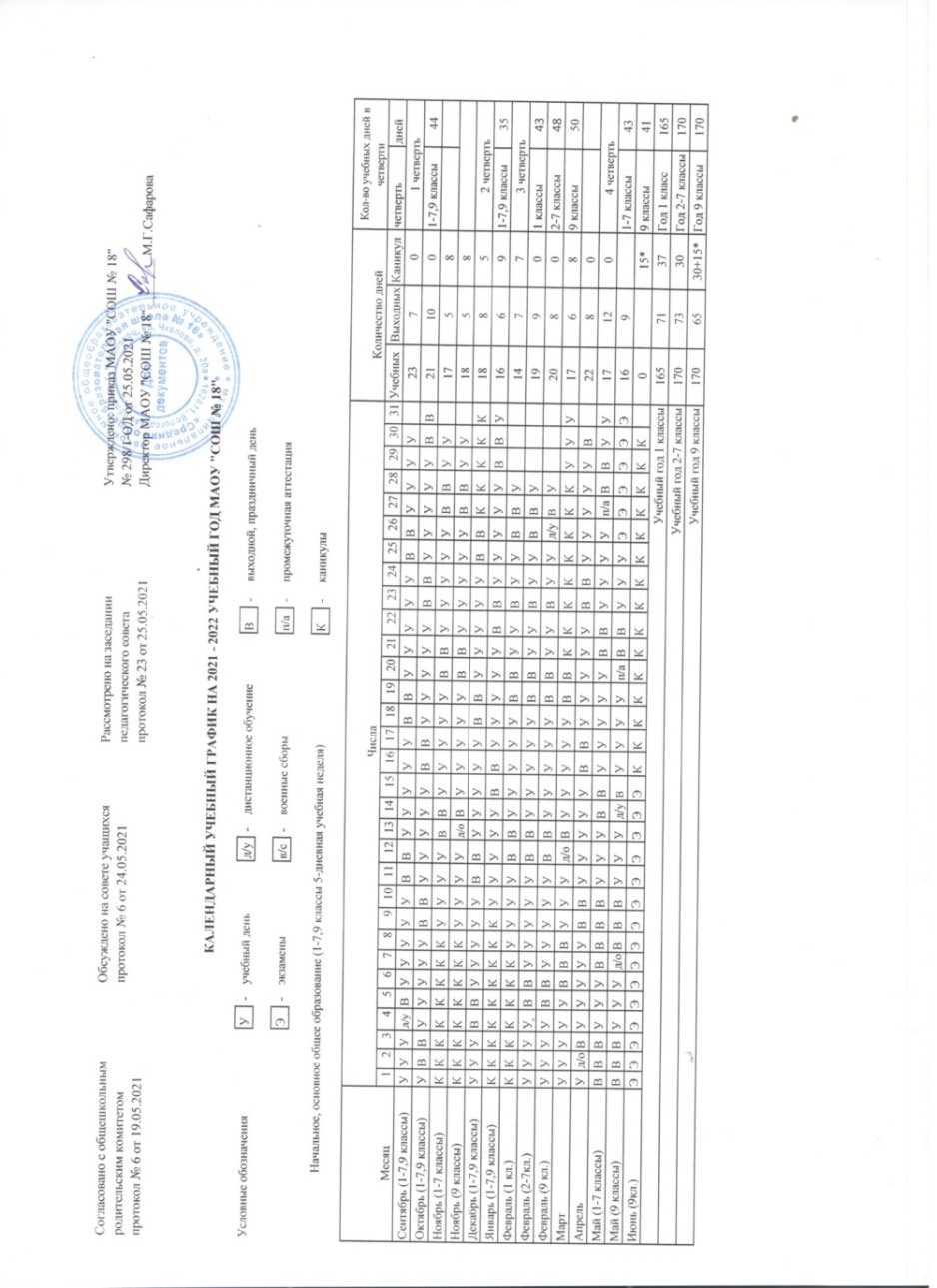 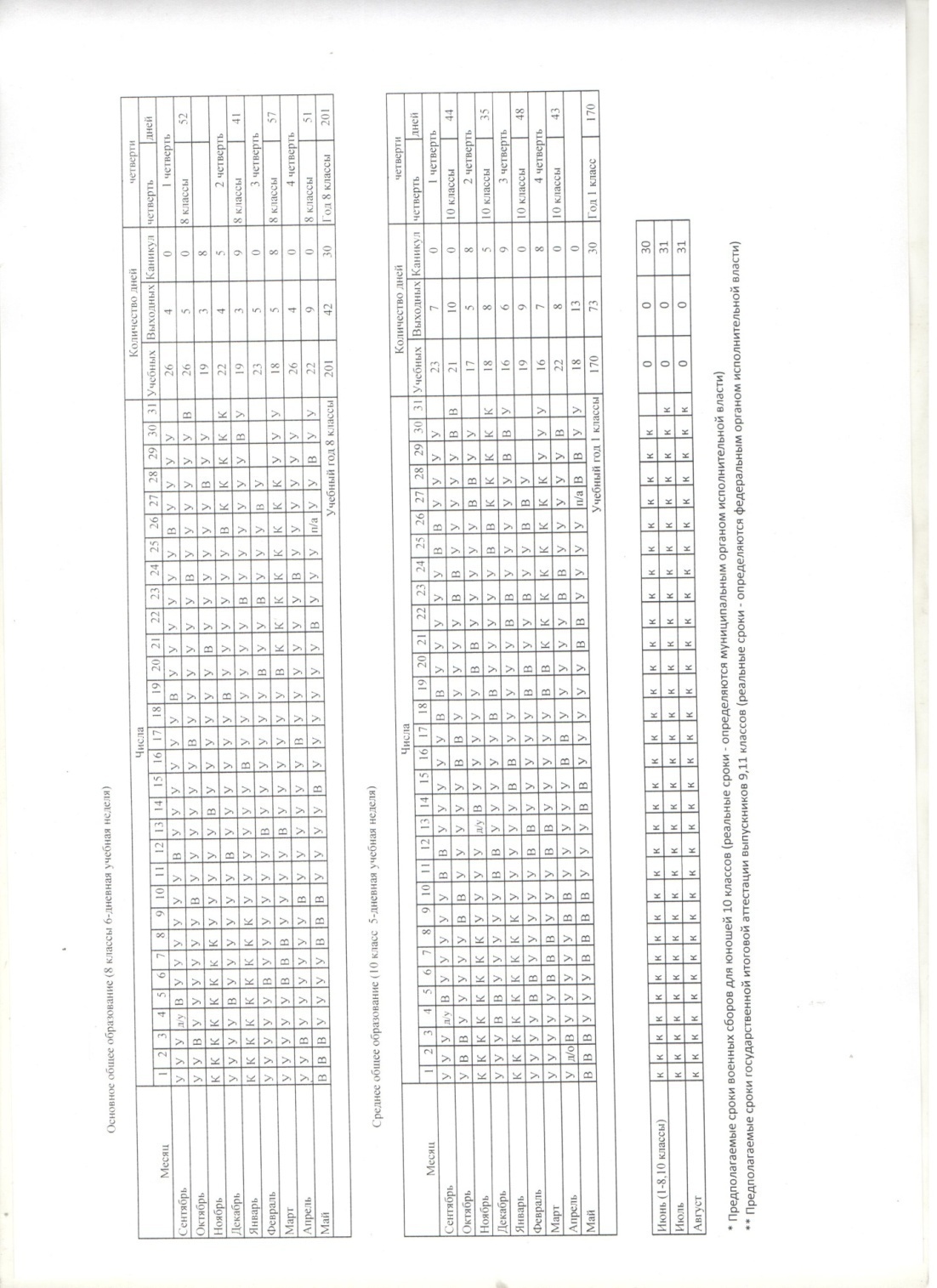 3.3. Календарный план воспитательной работы3.4. Система условий реализации адаптированной основной общеобразовательной программы начального общего образованияТребования к условиям получения образования обучающимися с ЗПР определяются ФГОС НОО обучающихся с ОВЗ и представляют собой систему требований к кадровым, финансовым, материально-техническим и иным условиям реализации АООП НОО обучающихся с ЗПР и достижения планируемых результатов этой категорией обучающихся.Требования к условиям получения образования обучающимися с ЗПР представляют собой интегративное описание совокупности условий, необходимых для реализации АООП НОО, и структурируются по сферам ресурсного обеспечения. Интегративным результатом реализации указанных требований является создание комфортной коррекционно-развивающей образовательной среды для обучающихся с ЗПР, построенной с учетом их образовательных потребностей, которая обеспечивает высокое качество образования, его доступность, открытость и привлекательность для обучающихся, их родителей (законных представителей), нравственное развитие обучающихся; гарантирует охрану и укрепление физического, психического и социального здоровья обучающихся.Система условий учитывает особенности Учреждения, а также её взаимодействие с социальными партнерами (как внутри системы образования, так и в рамках межведомственного взаимодействия).Кадровые условияКадровое обеспечение – характеристика необходимой квалификации кадров педагогов, а также кадров, осуществляющих медико-психологическое сопровождение обучающегося с ЗПР в системе школьного образования.Учреждение укомплектовано педагогическими, руководящими и иными работниками, имеющими профессиональную подготовку соответствующего уровня и направленности. В штат специалистов Учреждения входят учителя, учитель-логопед, педагог-психолог, социальный педагог, учитель музыки, педагог-библиотекарь, медицинский работник.Характеристика кадрового состава, участвующего в реализации АООП НОО ЗПР:Общее количество педагогов – 14Средний возраст педагогов –  40лет.Педагогические работники, реализующие АООП НОО ЗПР, имеют образование:- высшее - 13,- ср/проф. – 1 - незак. высшее - нетСтаж работы: до 5 лет – 1                          от 5 до 10 лет –  2                          от 11 до 20 лет –  3                         свыше 20 лет -  8Уровень квалификации работников Учреждения, реализующих АООП НОО ЗПР, для каждой занимаемой должности соответствует квалификационным требованиям, указанным в квалификационных справочниках, и (или) профессиональных стандартах с учетом профиля ограниченных возможностей здоровья обучающихся. Уровень квалификации ( в %):с высшей категорией – 8 (58%)с 1 категорией –  4 (28%)без категории – 2 (14 %)Уровень квалификации работников Учреждения, реализующих АООП НОО ЗПР, для каждой занимаемой должности соответствует квалификационным характеристикам по соответствующей должности, а для педагогических работников Учреждения также квалификационной  категории. Для реализации АООП НОО ЗПР в Учреждении имеется коллектив специалистов, участвующих выполняющих определенные функции:Информация   о педагогических   работниках    МАОУ  «СОШ №18»При необходимости в процессе реализации АООП НОО ЗПР возможно временное или постоянное участие тьютораи/или ассистента (помощника). В случае привлечения на должность ассистента (помощника) родителей (законных представителей) обучающихся с ЗПР требования к уровню образования не предъявляются.В процессе психолого-медико-педагогического сопровождения обучающихся с ЗПР принимают участие медицинские работники (врачи различных специальностей и средний медицинский персонал), имеющие необходимый уровень образования и квалификации на условиях договора о взаимодействии.В реализации АООП НОО ЗПР могут также участвовать иные работники Учреждения, в том числе осуществляющие финансовую, хозяйственную деятельность, охрану жизни и здоровья обучающихся и информационную поддержку АООП НОО ЗПР.Организация обеспечивает работникам возможность повышения профессиональной квалификации, ведения методической работы, применения, обобщения и распространения опыта использования современных образовательных технологий обучения и воспитания детей с ЗПР.Для всех педагогических работников, реализующих АООП НОО ЗПР, предусмотрено прохождение курсов повышения квалификации в области обучения и воспитания детей с ЗПР не реже, чем раз в 3 года.Таким образом, учителя начальных классов и прочие педагогические работники непрерывно повышают профессиональную компетентность на  различных видах курсов, семинарах. Все учителя, реализующие ФГОС НОО ОВЗ, прошли специальную курсовую подготовку.Создание кадровых условий:- укомплектованность школы педагогическими кадрами;- обеспечение непрерывности развития педагогов: система повышения квалификации по введению ФГОС НОО;- профессиональная компетентность педагогов.Система оценки деятельности членов педагогического коллектива в Учреждении осуществляется по следующим критериям:В процессе реализации АООП НОО ЗПР в рамках сетевого взаимодействия (в рамках договоров с БУ ВО «Череповецкий центр ППМСП», БУЗ ВО «Городская больница № 2») организованы консультации специалистов медицинских и других организаций, которые не включены в штатное расписание Учреждения, (педиатр, невропатолог, психотерапевт, учитель-дефектолог и др.) для проведения дополнительного обследования обучающихся и получения медицинских заключений о состоянии их здоровья, возможностях лечения, оперативного вмешательства, медицинской реабилитации; подбора технических средств коррекции (средства передвижения для детей с нарушениями опорно-двигательного аппарата и т.д.). Финансовые условияФинансовое обеспечение образования обучающихся с ЗПР осуществляется в соответствии с законодательством Российской Федерации и учетом особенностей, установленных Федеральным законом «Об образовании в Российской Федерации». Финансовое обеспечение соответствует специфике кадровых и материально-технических условий, определенных для варианта 7.2. АООП НОО ЗПР.Финансовые условия реализации АООП НОО ЗПР обеспечивают:- государственные гарантии прав обучающихся с ЗПР на получение бесплатного общедоступного образования, включая внеурочную деятельность;- возможность исполнения требований ФГОС НОО ОВЗ;- реализацию обязательной части АООП НОО ЗПР и части, формируемой участниками образовательных отношений, учитывая вариативность особых образовательных потребностей и индивидуальных особенностей развития обучающихся с ЗПР; - отражение структуры и объема расходов, необходимых для реализации АООП НОО ЗПР и достижения планируемых результатов, а также механизм их формирования.Финансовое обеспечение реализации АООП НОО ЗПР опирается на исполнение расходных обязательств, обеспечивающих конституционное право граждан на бесплатное и общедоступное общее образование. Объём действующих расходных обязательств отражается в задании учредителя по оказанию государственных (муниципальных) образовательных услуг в соответствии с требованиями ФГОС НОО обучающихся с ОВЗ.Нормативы определяются в соответствии с ФГОС НОО обучающихся с ОВЗ:- специальными условиями получения образования (кадровыми, материально-техническими);- расходами на оплату труда работников, реализующих АООП НОО ЗПР;- расходами на средства обучения и воспитания, коррекцию/компенсацию нарушений развития, включающими расходные и дидактические материалы, оборудование, инвентарь, электронные ресурсы, оплату услуг связи, в том числе расходами, связанными с подключением к информационно-телекоммуникационной сети Интернет;- расходами, связанными с дополнительным профессиональным образованием руководящих и педагогических работников по профилю их деятельности;- иными расходами, связанными с реализацией и обеспечением реализации АООП НОО ЗПР.Финансирование коррекционно-развивающей области осуществляется в объеме, предусмотренным законодательством.Структура расходов на образование включает:- образование обучающегося с ЗПР на основе АООП НОО ЗПР;- сопровождение ребенка в период его нахождения в Учреждении;- консультирование родителей (законных представителей) и членов семей по вопросам образования ребенка;- обеспечение необходимым учебным, информационно-техническим оборудованием и учебно-дидактическим материалом.Финансирование государственной услуги рассчитывается с учетом рекомендаций ПМПК, ИПР инвалида, школьного психолого-медко-педагогического консилиума в соответствии с кадровыми и материально-техническими условиями реализации АООП НОО ЗПР, требованиями к наполняемости классов в соответствии с СанПиН. Учитывается то, что внеурочная деятельность включает обязательные индивидуальные и фронтальные коррекционные занятия «Коррекционно-развивающей области» (в учебном плане количество часов на индивидуальные занятия указывается на одного обучающегося, на фронтальные занятия – на класс).При расчете нормативных затрат на оплату труда и начисления на выплаты по оплате труда учитываются затраты на оплату труда только тех работников, которые принимают непосредственное участие в оказании соответствующей государственной услуги (вспомогательный, технический, административно-управленческий и т.п. персонал не учитывается).Нормативные затраты на оплату труда и начисления на выплаты по оплате труда рассчитываются как произведение средней стоимости единицы времени персонала на количество единиц времени, необходимых для оказания единицы государственной услуги, с учетом стимулирующих выплат за результативность труда. Стоимость единицы времени персонала рассчитывается исходя из действующей системы оплаты труда, с учетом доплат и надбавок, установленных действующим законодательством.В связи с требованиями ФГОС НОО при расчёте регионального подушевого норматива учитываются затраты рабочего времени педагогических работников на урочную и внеурочную деятельность, включая все виды работ (учебная, воспитательная, методическая и т. п.), входящие в трудовые обязанности конкретных педагогических работников.Формирование фонда оплаты труда осуществляется в пределах объёма средств образовательного учреждения на текущий финансовый год, определённого в соответствии с региональным расчётным подушевым нормативом, количеством обучающихся и соответствующими поправочными коэффициентами, и отражается в смете Учреждения. Фонд оплаты труда состоит из базовой части и стимулирующей части. Базовая часть фонда оплаты труда обеспечивает гарантированную заработную плату руководителя, заместителей руководителя, педагогических работников, непосредственно осуществляющих образовательный процесс, учебно-вспомогательного и младшего обслуживающего персонала. Базовая часть фонда оплаты труда для педагогического персонала, осуществляющего учебный процесс, состоит из общей части и специальной части. Общая часть фонда оплаты труда обеспечивает гарантированную оплату труда педагогического работника исходя из количества проведённых им учебных часов. Размеры, порядок и условия осуществления стимулирующих выплат определяются специальным локальным актом, где определены критерии и показатели результативности и качества, разработанные в соответствии с требованиями ФГОС НОО.Нормативные затраты на расходные материалы в соответствии со
стандартами качества оказания услуги рассчитываются как произведение
стоимости учебных материалов на их количество, необходимое для оказания
единицы государственной услуги (выполнения работ) и определяется по видам организаций в соответствии с нормативным актом субъекта Российской Федерации или органа исполнительной власти субъекта Российской Федерации.Нормативные затраты на оплату труда и начисления на выплаты по оплате труда работников Учреждения, которые не принимают непосредственного участия в оказании государственной услуги (вспомогательного, технического, административно-управленческого и прочего персонала, не принимающего непосредственного участия в оказании государственной услуги) определяются  исходя из количества единиц по штатному расписанию, утвержденному руководителем Учреждения, с учетом действующей системы оплаты труда в пределах фонда оплаты труда, установленного Учреждению учредителем.Нормативные затраты на коммунальные услуги определяются исходя из нормативов потребления коммунальных услуг, в расчете на оказание единицы соответствующей государственной услуги и включают в себя:- нормативные затраты на холодное водоснабжение и водоотведение, ассенизацию, канализацию;- нормативные затраты на горячее водоснабжение;- нормативные затраты на потребление электрической энергии;- нормативные затраты на потребление тепловой. Нормативные затраты на коммунальные услуги рассчитываются как произведение норматива потребления коммунальных услуг, необходимых для оказания единицы государственной услуги, на тариф, установленный на соответствующий год.Нормативные затраты на содержание недвижимого имущества включают в себя:- нормативные затраты на эксплуатацию системы охранной сигнализации и противопожарной безопасности;- нормативные затраты на проведение текущего ремонта объектов недвижимого имущества;- нормативные затраты на содержание прилегающих территорий в соответствии с утвержденными санитарными правилами и нормами;- прочие нормативные затраты на содержание недвижимого имущества.Нормативные затраты на эксплуатацию систем охранной сигнализации и противопожарной безопасности устанавливаются таким образом, чтобы обеспечивать покрытие затрат, связанных с функционированием установленных в организации средств и систем (системы охранной сигнализации, системы пожарной сигнализации, первичных средств пожаротушения).Нормативные затраты на содержание прилегающих территорий, включая вывоз мусора, сброс снега с крыш, в соответствии с санитарными нормами и правилами, устанавливаются, исходя из необходимости покрытия затрат, произведенных организацией в предыдущем отчетном периоде (году).Материально-технические условияМатериально-техническое обеспечение – это общие характеристики инфраструктуры Учреждения, включая параметры информационно-образовательной среды.Материально-технические условия реализации АООП НОО ОВЗ обеспечивает возможность достижения обучающимися установленных ФГОС НОО ОВЗ требований к результатам освоения АООП НОО ЗПР.Материально-техническая база Учреждения приведена в соответствие с задачами по обеспечению реализации АООП НОО ЗПР и созданию соответствующей образовательной и социальной среды.Материально-техническое обеспечение начального общего образования обучающихся с ЗПР отвечает не только общим, но и их особым образовательным потребностям. В связи с этим в структуре материально-технического обеспечения процесса образования отражена специфика требований к:- организации пространства, в котором обучается ребенок с ЗПР;- организации временного режима обучения;- техническим средствам обучения, включая компьютерные инструменты обучения, ориентированные на удовлетворение особых образовательных потребностей обучающихся с ЗПР;- учебникам, рабочим тетрадям, дидактическим материалам, отвечающим особым образовательным потребностям обучающихся с ЗПР и позволяющих реализовывать выбранный вариант программы.Учебно-методическое обеспечение реализации образовательных программТребования к организации пространстваПространство (прежде всего здание и прилегающая территория), в котором осуществляется образование обучающихся с ЗПР соответствует общим требованиям, предъявляемым к образовательным организациям, в частности: - к соблюдению санитарно-гигиенических норм образовательного процесса (требования к водоснабжению, канализации, освещению, воздушно-тепловому режиму и т. д.); - к обеспечению санитарно-бытовых (наличие оборудованных гардеробов, санузлов, мест личной гигиены и т.д.) и социально-бытовых условий (наличие оборудованного рабочего места, учительской и т.д.);- к соблюдению пожарной и электробезопасности; - к соблюдению требований охраны труда;- к соблюдению своевременных сроков и необходимых объемов текущего и капитального ремонта и др.Материально-техническая база реализации АООП НОО ЗПР соответствует действующим санитарным и противопожарным нормам, нормам охраны труда работников образовательных учреждениям, предъявляемым к:- участку (территории) образовательного учреждения (площадь, инсоляция, освещение, размещение, необходимый набор зон для обеспечения образовательной и хозяйственной деятельности образовательного учреждения и их оборудование); - зданию образовательного учреждения (высота и архитектура здания);- помещениям библиотек (площадь, размещение рабочих зон, наличие читального зала, число читательских мест, медиатеки);- помещениям для осуществления образовательного и коррекционно-развивающего процессов: классным кабинетам (за каждым классом закреплен свой кабинет), кабинетам учителя-дефектолога, учителя-логопеда, педагога-психолога и др. специалистов (необходимый набор и размещение, их площадь, освещенность, расположение и размеры, структура которых обеспечивает возможность для организации урочной и внеурочной учебной деятельности); - актовому и физкультурному залам, залу для проведения занятий по ритмике;- кабинетам медицинского назначения; - помещениям для питания обучающихся, а также для хранения и приготовления пищи, обеспечивающим возможность организации качественного горячего питания;- туалетам, коридорам и другим помещениям.Учреждение обеспечивает отдельные специально оборудованные помещения для реализации курсов коррекционно-развивающей области и  психолого-медико-педагогического сопровождения обучающихся с ЗПР. В Учреждении организованы отдельные специально оборудованные помещения для проведения занятий с педагогом-психологом, учителем-логопедом и другими специалистами, отвечающие задачам программы коррекционной работы и задачам психолого-педагогического сопровождения обучающегося с ЗПР. Организовано пространство для отдыха и двигательной активности обучающихся на перемене и во второй половине дня.Важным условием организации пространства, в котором обучаются обучающиеся с ЗПР, является наличие доступного пространства, которое позволит воспринимать максимальное количество сведений через аудио-визуализированные источники, удобно расположенные и доступные стенды с представленным на них наглядным материалом о внутришкольных правилах поведения, правилах безопасности, распорядке/режиме функционирования Учреждения, расписании уроков, изменениях в режиме обучения, последних событиях в школе, ближайших планах и т.д.Организация рабочего пространства обучающегося с ЗПР в классе предполагает выбор парты и партнера. Каждый класс оборудован партами, регулируемыми в соответствии с ростом учащихся. Номер парты подбирается тщательно, в соответствии с ростом ученика, что обеспечивает возможность поддерживать правильную позу.Обязательным условием к организации рабочего места обучающегося с ЗПР является обеспечение возможности постоянно находиться в зоне внимания педагога.Требования к организации временного режимаВременной режим образования обучающихся с ЗПР (учебный год, учебная неделя, день) устанавливается в соответствии с законодательно закрепленными нормативами (ФЗ «Об образовании в РФ», СанПиН, приказы Министерства образования и др.), а также локальными актами Учреждения.Организация временного режима обучения детей с ЗПР соответствует их особым образовательным потребностям и учитывает их индивидуальные возможности.Сроки освоения АООП НОО ЗПР для варианта 7.2 составляют 5 лет (с обязательным введением 1 дополнительного класса).Устанавливается следующая продолжительность учебного года:
1основной, 1 дополнительный классы – 33 учебных недели; 2 – 4 классы – 34 учебных недели.Для профилактики переутомления обучающихся с ЗПР в годовом календарном учебном плане предусмотрено равномерное распределение периодов учебного времени и каникул. Продолжительность учебной недели – 5 дней (при соблюдении гигиенических требований к максимальным величинам недельной образовательной нагрузки согласно СанПиН 2.4.2.2821-10). Пятидневная рабочая неделя установлена в целях сохранения и укрепления здоровья обучающихся. Обучение проходит в первую смену. Продолжительность учебного дня для конкретного ребенка устанавливается Учреждением с учетом особых образовательных потребностей обучающегося, его готовности к нахождению в среде сверстников без родителей. Распорядок учебного дня обучающихся с ЗПР устанавливается с учетом их повышенной утомляемости в соответствии с требованиями к здоровьесбережению (регулируется объем нагрузки по реализации АООП НОО ЗПР, время на самостоятельную учебную работу, время отдыха, удовлетворение потребностей обучающихся в двигательной активности). Количество часов, отведенных на освоение обучающимися с ЗПР учебного плана, состоящего из обязательной части и части, формируемой участниками образовательного процесса, в совокупности не превышает величину недельной образовательной нагрузки. Образовательная недельная нагрузка равномерно распределяется в течение учебной недели.Учебный день включает в себя специально организованные занятия / уроки, а также паузу, время прогулки, выполнение домашних заданий. Обучение и воспитание происходит, как в ходе занятий / уроков, так и во время другой (внеурочной) деятельности обучающегося в течение учебного дня.Учебные занятия начинаются в 8 часов 30 минут. Проведение нулевых уроков не предусмотрено. Число уроков в день: - для обучающихся 1основного, 1 дополнительного классов не превышает 4 уроков и один день в неделю не более 5 уроков, за счет урока физической культуры;- для обучающихся 2 – 4 классов – не более 5 уроков.Продолжительность учебных занятий составляет 40 минут. При определении продолжительности занятий в 1основном, 1 дополнительном классах используется «ступенчатый» режим обучения: в первом полугодии (в сентябре, октябре − по 3 урока в день по 35 минут каждый, в ноябре-декабре − по 4 урока по 35 минут каждый; январь-май − по 4 урока по 40 минут каждый).Продолжительность перемен между 1-2, 4-5 уроками составляет 10 минут, большой перемены (после 2-го, 3-го уроков) - 20 минут каждая. Между началом коррекционных, внеклассных, кружков, секций и последним уроком устраивается перерыв продолжительностью не менее 45 минут. При обучении детей с ЗПР предусматривается специальный подход при комплектовании класса, в котором будет обучаться ребенок с ЗПР. Обучающиеся с ЗПР, осваивающие вариант 7.2 АООП НОО ЗПР, обучаются в среде сверстников со сходными нарушениями развития в отдельных классах. Наполняемость класса не должна превышать 12 обучающихся. Требования к техническим средствам обученияТехнические средства обучения дают возможность удовлетворить особые образовательные потребности обучающихся с ЗПР, способствуют мотивации учебной деятельности, развивают познавательную активность обучающихся. К техническим средствам обучения обучающихся с ЗПР, ориентированным на их особые образовательные потребности, относятся: компьютеры c колонками и выходом в Internet, мультимедийные проекторы с экранами, принтер, сканер, цифровой фотоаппарат, интерактивная доска, программные продукты, средства для хранения и переноса информации (USB накопители), музыкальные центры с набором аудиодисков со звуками живой и неживой природы, музыкальными записями, аудиокнигами и др.Технические средства обучения, используемые при реализации АООП НОО ЗПР:Требования к информационно-образовательной средеВ  Учреждении созданы условия для функционирования современной информационно-образовательной среды, включающей электронные информационные ресурсы, электронные образовательные ресурсы, совокупность информационных технологий, телекоммуникационных технологий, соответствующих технических средств (в том числе, флеш-тренажеров, инструментов wiki, цифровых видео материалов и др.), обеспечивающих достижение каждым обучающимся максимально возможных для него результатов освоения АООП НОО ЗПР.Требования к учебникам и специальным дидактическим материаламРеализация АООП НОО ЗПР предусматривает использование базовых учебников для сверстников без ограничений здоровья (УМК «Школа России», УМК «Планета знаний»). С учётом особых образовательных потребностей обучающихся с ЗПР применяются специальные приложения и дидактические материалы (преимущественное использование натуральной и иллюстративной наглядности) на бумажных и/или электронных носителях, обеспечивающих реализацию программы коррекционной работы и специальную поддержку освоения АООП НОО ЗПР.Особые образовательные потребности обучающихся с ЗПР обусловливают необходимость специального подбора дидактического материала, преимущественное использование натуральной и иллюстративной наглядности.Освоение содержательной области «Филология» сопровождается использованием печатных пособий (наборы картинной азбуки; наборы предметных картинок; картинное лото; наборы сюжетных картинок по отдельным темам; различные виды словарей; репродукции картин в соответствии с тематикой и видами работ); опорных таблиц по отдельным изучаемым темам; схем (звуко-буквенного разбора слова; разбора слов по составу и др.); дидактического раздаточного материала (карточки с заданиями); наборов ролевых игр, игрушек по отдельным темам; наборов муляжей (фрукты, овощи, ягоды и т.д.).Освоение содержательной области «Математика» сопровождается использованием разнообразного дидактического материала: предметов различной формы, величины, цвета, счетного материала; таблиц на печатной основе; калькулятора; измерительных инструментов и приспособлений (размеченные и неразмеченные линейки, циркули, транспортиры, наборы угольников, мерки); демонстрационных пособий для изучения геометрических величин, геометрических фигур и тел; настольных развивающих игр.Формирование доступных представлений о мире и практики взаимодействия с окружающим миром в рамках содержательной области «Обществознание и естествознание (Окружающий мир)» происходит с использованием традиционных дидактических средств, с применением видео, проекционного оборудования, Интернет ресурсов и печатных материалов, муляжей предметов, чучел животных и птиц. Обогащению опыта взаимодействия с окружающим миром способствует непосредственный контакт обучающихся с ЗПР с миром живой природы (растительным и животным). В качестве средств обучения выступают комнатные растения, расположенные в здании Учреждения, а также пришкольный участок и другие объекты на прилегающей к Учреждению территории. Специальный учебный и дидактический материал необходим для образования обучающихся с ЗПР в области «Искусство». Освоение практики изобразительной деятельности, художественного ремесла и художественного творчества требует некоторых специфических инструментов (ножниц, кисточек и др.), а также большой объем расходных материалов (бумага, краски, пластилин, глина, клей и др.). Для развития изобразительной деятельности в доступные виды художественного ремесла (батик, керамика, ткачество, полиграфия и др.) имеется безопасное оборудование для соответствующих мастерских. На занятиях музыкой обучающиеся с ЗПР обеспечены доступными музыкальными инструментами (бубен, барабан и др.), а также актовый зал оснащен воспроизводящим, звукоусиливающим и осветительным оборудованием.Овладение обучающимися с ЗПР образовательной областью «Физическая культура» предполагает коррекцию двигательных навыков в процессе музыкально-ритмической и спортивной деятельности. Для этого в Учреждении имеются специальные предметы (ленты, мячи, шары, обручи и др.); фонотеки с записями различных музыкальных произведений; наборов детских музыкальных инструментов (бубен, барабан, синтезатор и др.). Спортивный зал обеспечен необходимым спортивным инвентаря для овладения различными видами физкультурно-спортивной деятельности.Для овладения образовательной областью «Технологии» обучающимся с ЗПР используются специфические инструменты (кисти беличьи, кисти из щетины, стеки, ножницы, циркуль, линейки, угольники, иглы швейные с удлиненным (широким) ушком и др.) и расходные материалы (краски акварельные и гуашевые; фломастеры разного цвета; цветные карандаши; бумага рисовальная, бумага цветная разной плотности, картон цветной, серый, белый; бумага наждачная (крупнозернистая, мелкозернистая); бумага в крупную клетку; набор разноцветного пластилина; нитки (разные виды); ткани разных сортов и др.) в процессе формирования навыков ручного труда. Материально-техническое обеспечение коррекционных курсов  включает обеспечение кабинета логопеда, психолога и зала для проведений занятий по ритмике.Материально-техническое оснащение кабинета логопеда включает: печатные пособия (учебники по русскому языку и чтению; кассы букв и слогов; разрезные азбуки; альбом с предметными и сюжетными картинками; картинные лото; альбомы с картинками для исследования произношения звуков); мебель и оборудование (парты, стол, стул, шкаф для пособий, классная доска, зеркала (настенное, настольное, для индивидуальной работы), стенные часы, настольная лампа, умывальник, мыло, полотенце); игры и игрушки (настольные игры: кубики, мозаики, лото; игрушки, предназначенные для развития дыхания; наборы игрушек, предназначенные для развития и обогащения словарного запаса); технические средства обучения (CD/DVD – проигрыватели; телевизор; аудиомагнитофон; компьютер с программным обеспечением; мультимедиапроектор; магнитная доска; экран).Материально-техническое оснащение кабинета педагога-психолога включает: учебный материал (методики с необходимым стимульным материалом для диагностики познавательной и эмоциональной сфер личности, поведения; методики с необходимым оснащением для проведения психо-коррекционной работы по отдельным направлениям); мебель и оборудование (стол и стул для психолога; шкаф для пособий и техники; уголок мягкой мебели (по возможности); рабочие места для детей); технические средства обучения; игрушки и игры (мячи, куклы, пирамиды, кубики, настольные игры); набор материалов для детского творчества (строительный материал, пластилин, краски, цветные карандаши, фломастеры, бумага, клей и т.д.).Материально-техническое обеспечение зала для проведений занятий по ритмике включает: дидактическое оборудование (мячи; ленты; дождики, шары, обручи); музыкальные инструменты (фортепиано, клавишный синтезатор); комплект детских музыкальных инструментов (колокольчик, треугольник, барабан, свирель, бубен, металлофоны, ксилофоны; свистульки, деревянные ложки); технические средства обучения; экранно-звуковые пособия.Обеспечение условий для организации обучения и взаимодействия специалистов, их сотрудничества с родителями 
(законными представителями) обучающихсяТребования к материально­техническому обеспечению ориентированы не только на обучающегося, но и на всех участников процесса образования. Это обусловлено большей, чем в «норме», необходимостью индивидуализации процесса образования обучающихся с ЗПР. Специфика данной группы требований состоит в том, что все вовлечённые в процесс образования взрослые имеют неограниченный доступ к организационной технике, где можно осуществлять подготовку необходимых индивидуализированных материалов для процесса обучения обучающегося с ЗПР. Учительская оборудована ноутбуками, персональным компьютером, МФУ, педагогам обеспечен выход в сеть Интернет. Предусматривается материально­техническая поддержка, в том числе сетевая, процесса координации и взаимодействия специалистов разного профиля, вовлечённых в процесс образования, родителей (законных представителей) обучающегося с ЗПР.Учебно-методическое и информационное обеспечение реализации АООП НОО обучающихся с ЗПР включает наличие информационно-библиотечного центра, читального зала, учебных кабинетов и лабораторий, административных помещений, школьного сайта, внутренней и внешней сети и направлено на создание доступа для всех участников образовательного процесса к любой информации, связанной с реализацией АООП НОО ЗПР, достижением планируемых результатов, организацией образовательного процесса и условиями его осуществления.Информационное обеспечение включает необходимую нормативную правовую базу образования обучающихся с ЗПР и характеристики предполагаемых информационных связей участников образовательного процесса. Информационно-методическое обеспечение реализации АООП НОО ЗПР направлено на обеспечение широкого, постоянного и устойчивого доступа для всех участников образовательного процесса к любой информации, связанной с реализацией программы, планируемыми результатами, организацией образовательного процесса и условиями его осуществления. Требования к информационно-методическому обеспечению образовательного процесса включают:- необходимую нормативную правовую базу образования обучающихся с ЗПР;- характеристики предполагаемых информационных связей участников образовательного процесса;- специальные периодические издания (журналы), знакомящие с современными научно обоснованными методическими материалами и передовым опытом воспитания и обучения детей с ОВЗ.- получения доступа к информационным ресурсам, различными способами (поиск информации  в сети Интернет, работа в библиотеке и др.), в том числе к электронным образовательным ресурсам, размещенным в федеральных и региональных базах данных.- возможность размещения материалов и работ в информационной среде образовательной организации (статей, выступлений, дискуссий, результатов экспериментальных исследований).Образование обучающихся с ЗПР предполагает ту или иную форму и долю обязательной социальной интеграции обучающихся, что требует обязательного регулярного и качественного взаимодействия специалистов массового и специального образования. Предусматривается для тех и других специалистов возможность обратиться к информационным ресурсам в сфере специальной психологии и коррекционной педагогики, включая электронные библиотеки, порталы и сайты, дистанционный консультативный сервис, получить индивидуальную консультацию квалифицированных профильных специалистов. Также предусматривается организация регулярного обмена информацией между специалистами разного профиля, специалистами и семьей, включая сетевые ресурсы и технологии. Учреждение является муниципальной учебно-методической площадкой по теме «Коррекционно-развивающая работа в ОУ с обучающимися, имеющими ограниченные возможности здоровья», целью деятельности которой, является обобщение  и распространение положительного инновационного опыта педагогов города Череповца, работающих с детьми, имеющих ограниченные возможности здоровья. В рамках реализации плана деятельности МУМП педагоги обеспечивают:- методическую деятельность на основе сетевого взаимодействия с учреждениями образования и культуры;- исследование актуальных проблем педагогики и психологии, внедрение в практику новейших достижений психолого-педагогической науки;- разработку методических рекомендаций по значимым направлениям образовательной деятельности;- трансляцию положительного инновационного опыта через организацию и проведение открытых уроков, семинаров, практикумов, конференций, конкурсов на базе МУМП;- участие в семинарах, практикумах, конференциях и т.д. в рамках деятельности управления образования,  АОУ ВО ДПО «ВИРО», МБОУ ДО «ЦДТ и МО», ФГБОУ ВПО «ЧГУ» и т.д.Обоснование необходимых изменений в имеющихся условиях в соответствии с приоритетами адаптированной основной общеобразовательной программы начального общего образования для детей с ЗПР образовательного учрежденияС целью учета приоритетов АООП НОО ЗПР Учреждения необходимо обеспечить:1) регулярное информирование родителей и общественности о процессе реализации АООП НОО ЗПР;2)  мониторинг развития учащихся в соответствии с основными приоритетами АООП НОО ЗПР;3) укрепление  материальной  базы школы.Механизмы достижения целевых ориентиров в системе условийОсновным механизмом достижения целевых ориентиров в системе условий является чёткое взаимодействие всех участников образовательных отношений.Контроль за состоянием системы условийКонтроль за состоянием системы условий осуществляется директором Учреждения.ПРИНЯТАпедагогическим советомпротокол № 2 от  31.08.2021УТВЕРЖДЕНАприказом директора МАОУ «СОШ № 18»от 31.08.2021 № 3461.Целевой разделЦелевой раздел1.1.Пояснительная записка31.2.Планируемые результаты освоения обучающимися с задержкой психического развития адаптированной основной общеобразовательной программы начального общего образования181.3.Система оценки достижения обучающимися с  задержкой психического развития планируемых результатов освоения адаптированной основной общеобразовательной программы начального общего образования252.Содержательный разделСодержательный раздел2.1.Программа формирования универсальных учебных действий 462.2.Программы отдельных учебных предметов, курсов коррекционно-развивающей области 792.3.Рабочая программа воспитания 1462.4.Программа формирования экологической культуры, здорового и безопасного образа жизни 1612.5.Программа коррекционной работы2082.6.Программа внеурочной деятельности2263.Организационный разделОрганизационный раздел3.1.Учебный план2353.2.Календарный учебный график2423.2.Календарный план воспитательной работы 2443.3.Система условий реализации адаптированной основной общеобразовательной программы начального общего образования 250КлассМетапредметные результатыМетапредметные результатыМетапредметные результатыКлассРегулятивные УУДПознавательные УУДКоммуникативные УУД1 основной класс1. Организовывать свое рабочее место под руководством учителя. 2. В сотрудничестве с учителем определять последовательность изучения материала.1. Ориентироваться в учебниках под руководством учителя (система обозначений, структура текста, рубрики, словарь, содержание). 2. Осуществлять поиск необходимой информации для выполнения учебных заданий (под руководством учителя).3. Понимать информацию, представленную в виде текста, рисунков, схем (под руководством учителя).4. Сравнивать предметы, объекты: находить общее и различие (под руководством учителя).5. Группировать, классифицировать предметы, объекты на основе существенных признаков, по заданным критериям (под руководством учителя).1. Соблюдать простейшие нормы речевого этикета: здороваться, прощаться, благодарить.2. Вступать в  диалог (отвечать на вопросы, задавать вопросы). 1 дополнительный класс1. Организовывать свое рабочее место под руководством учителя. 2. Осуществлять контроль в форме сличения своей работы с заданным эталоном.3.Вносить необходимые дополнения, исправления в свою работу, если она расходится с эталоном (образцом).4. В сотрудничестве с учителем определять последовательность изучения материала.1. Ориентироваться в учебниках (система обозначений, структура текста, рубрики, словарь, содержание). 2. Осуществлять поиск необходимой информации для выполнения учебных заданий, используя справочные материалы учебника (под руководством учителя).3. Понимать информацию, представленную в виде текста, рисунков, схем.4. Сравнивать предметы, объекты: находить общее и различие.5. Группировать, классифицировать предметы, объекты на основе существенных признаков, по заданным критериям.1. Соблюдать простейшие нормы речевого этикета: здороваться, прощаться, благодарить.2. Вступать в  диалог (отвечать на вопросы, задавать вопросы, уточнять непонятное). 3. Сотрудничать с товарищами при выполнении заданий в паре: устанавливать и соблюдать очерёдность действий, корректно сообщать товарищу об ошибках.4.Участвовать в коллективном обсуждении учебной проблемы.5. Сотрудничать со сверстниками и взрослыми для реализации проектной деятельности.2 класс1. Самостоятельно организовывать свое рабочее место.2. Следовать режиму организации учебной и внеучебной деятельности.3. Определять цель учебной деятельности с помощью учителя. 4. Определять план выполнения заданий на уроках, внеурочной деятельности, жизненных ситуациях под руководством учителя.5. Следовать при выполнении заданий инструкциям учителя и алгоритмам, описывающем стандартные учебные действия.6. Осуществлять само- и взаимопроверку работ.7. Корректировать выполнение задания.8. Оценивать выполнение своего задания по следующим параметрам: легко или трудно выполнять, в чём сложность выполнения.1. Ориентироваться в учебниках (система обозначений, структура текста, рубрики, словарь, содержание).2. Самостоятельно осуществлять поиск необходимой информации для выполнения учебных заданий в справочниках, словарях, таблицах, помещенных в учебниках.3. Ориентироваться в рисунках, схемах, таблицах, представленных в учебниках.4. Подробно и кратко пересказывать прочитанное или прослушанное,  составлять простой план.5. Объяснять смысл названия произведения, связь его с содержанием.6. Сравнивать  и группировать предметы, объекты  по нескольким основаниям; находить закономерности, самостоятельно продолжать их по установленному правилу.7. Наблюдать и самостоятельно делать  простые выводы.8. Выполнять задания по аналогии1. Соблюдать в повседневной жизни нормы речевого этикета и правила устного общения.2.Читать вслух и про себя тексты учебников, художественных и научно-популярных книг, понимать прочитанное; понимать тему высказывания (текста) по содержанию, по заголовку. 3.Оформлять свои мысли в устной и письменной речи с учетом своих учебных и жизненных речевых ситуаций. 4. Участвовать в диалоге; слушать и понимать других, реагировать на реплики, задавать вопросы, высказывать свою точку зрения.5. Выслушивать партнера, договариваться и приходить к общему решению, работая в паре. 6. Выполнять различные роли в группе, сотрудничать в совместном решении проблемы (задачи).3  класс1. Самостоятельно организовывать свое рабочее место в соответствии с целью выполнения заданий.2. Определять цель учебной деятельности с помощью учителя и самостоятельно, соотносить свои действия с поставленной целью. 4. Составлять план выполнения заданий на уроках, внеурочной деятельности, жизненных ситуациях под руководством учителя.5. Осознавать способы и приёмы действий при решении учебных задач. 6. Осуществлять само- и взаимопроверку работ.7. Оценивать правильность выполненного задания  на основе сравнения с предыдущими заданиями или на основе различных образцов и критериев. 8. Корректировать выполнение задания в соответствии с планом, условиями выполнения, результатом действий на определенном этапе. 9. Осуществлять выбор под определённую задачу литературы, инструментов, приборов. 10. Оценивать собственную успешность в выполнения заданий1. Ориентироваться в учебниках: определять, прогнозировать, что будет освоено при изучении данного раздела; определять круг своего незнания, осуществлять выбор заданий под определённую задачу. Я имею в виду работу с маршрутным листом и работу с проверочными заданиями! 2. Самостоятельно предполагать, какая  дополнительная информация будет нужна для изучения незнакомого материала;отбирать необходимые  источники информации среди словарей, энциклопедий, справочников в рамках проектной деятельности.3. Извлекать информацию, представленную в разных формах (текст, иллюстрация таблица, схема, диаграмма, экспонат, модель и др.) Использовать преобразование словесной информации в условные модели и наоборот. Самостоятельно использовать модели при решении учебных задач. 4. Предъявлять результаты работы, в том числе с помощью ИКТ.5. Анализировать, сравнивать, группировать, устанавливать причинно-следственные связи (на доступном уровне).6. Выявлять аналогии и использовать их при выполнении заданий.7. Активно участвовать в обсуждении учебных заданий, предлагать разные способы выполнения заданий, обосновывать выбор наиболее эффективного способа действия1. Соблюдать в повседневной жизни нормы речевого этикета и правила устного общения. 2.Читать вслух и про себя тексты учебников,  художественных и научно-популярных книг, понимать прочитанное, задавать вопросы, уточняя непонятое. 3.Оформлять свои мысли в устной и письменной речи с учетом своих учебных и жизненных речевых ситуаций. 4. Участвовать в диалоге; слушать и понимать других, точно реагировать на реплики, высказывать свою точку зрения, понимать необходимость аргументации своего мнения.5. Критично относиться к своему мнению, сопоставлять свою точку зрения с точкой зрения другого. 6. Участвовать в работе группы (в том числе в ходе проектной деятельности), распределять роли, договариваться друг с другом, учитывая конечную цель. Осуществлять взаимопомощь и взаимоконтроль при работе в группе.4 класс1. Самостоятельно  формулировать задание: определять его цель, планировать свои действия для реализации задач, прогнозировать результаты, осмысленно выбирать способы и приёмы действий, корректировать работу по ходу выполнения.2. Выбирать для выполнения определённой задачи различные средства: справочную литературу, ИКТ, инструменты и приборы. 3.Осуществлять итоговый и пошаговый контроль результатов.4. Оценивать результаты собственной деятельности, объяснять по каким критериям проводилась оценка. 5. Адекватно воспринимать аргументированную критику ошибок и учитывать её в работе над ошибками.6. Ставить цель собственной познавательной деятельности (в рамках учебной и проектной деятельности) и удерживать ее.7. Планировать собственную внеучебную деятельность (в рамках проектной деятельности) с опорой на учебники и рабочие тетради.8. Регулировать своё поведение в соответствии с познанными моральными нормами и этическими требованиями.9. Планировать собственную деятельность, связанную с бытовыми жизненными ситуациями:  маршрут движения, время, расход продуктов, затраты и др.1. Ориентироваться в учебниках: определять умения, которые будут сформированы на основе изучения данного раздела; определять круг своего незнания, осуществлять выбор заданий, основываясь на своё целеполагание.2. Самостоятельно предполагать, какая  дополнительная информация будет нужна для изучения незнакомого материала.3. Сопоставлять  и отбирать информацию, полученную из  различных источников (словари, энциклопедии, справочники, электронные диски, сеть Интернет).4. Анализировать, сравнивать, группировать различные объекты, явления, факты;устанавливать закономерности и использовать их при выполнении заданий,устанавливать причинно-следственные связи, строить логические рассуждения, проводить аналогии, использовать обобщенные способы и осваивать новые приёмы, способы.5. Самостоятельно делать выводы, перерабатывать информацию, преобразовывать её,  представлять информацию на основе схем, моделей, таблиц, гистограмм, сообщений.6. Составлять сложный план текста.7. Уметь передавать содержание в сжатом, выборочном, развёрнутом виде, в виде презентаций.1. Владеть диалоговой формой речи.2.Читать вслух и про себя тексты учебников, других художественных и научно-популярных книг, понимать прочитанное. 3. Оформлять свои мысли в устной и письменной речи с учетом своих учебных и жизненных речевых ситуаций. 4. Формулировать собственное мнение и позицию; задавать вопросы, уточняя непонятое в высказывании собеседника, отстаивать свою точку зрения, соблюдая правила речевого этикета; аргументировать свою точку зрения с помощью фактов и дополнительных сведений. 5. Критично относиться к своему мнению. Уметь взглянуть на ситуацию с иной позиции.Учитывать разные мнения и стремиться к координации различных позиций при работе в паре.Договариваться и приходить к общему решению. 6. Участвовать в работе группы: распределять обязанности, планировать свою часть работы; задавать вопросы, уточняя план действий; выполнять свою часть обязанностей, учитывая общий план действий и конечную цель; осуществлять самоконтроль, взаимоконтроль и взаимопомощь.7. Адекватно использовать речевые средства для решения коммуникативных задач.Вид контроляЦельПериодичностьМетоды и формы оценки образовательных результатовСпособы выставления оценки/ отметкиСтартовыйПредварительная диагностика знаний, умений и универсальных учебных действий, связанных с предстоящей деятельностью, а также определение «зоны ближайшего развития» учащегося.В начале учебного года во 2-4 классах.Диагностические работы, самоанализ и самооценка, собеседованиеРезультаты фиксируются в специальной тетради учителя для учета в работе. Неудовлетворительная оценка результатов в классном журнале не фиксируется и не учитываются при выставлении отметки за четверть. ПоурочныйОпределение уровня освоения учебного материала на уроке на основе качественной оценки учителя и ПоурочноСамоанализ и самооценка; устная или письменная критериальная оценка; проектыРезультаты самооценки фиксируются с помощью «волшебных линеечек», «лесенок успеха», символов «+», «-», «?» и т.п. Во 2-4 классах количественная оценка, полученная за урок фиксируется в классном журнале в пятибалльной шкале. Рубежный(четвертной/полугодовой)Определение уровня достижения предметных результатов за четверть/полугодие; По итогам изучения четверти/полугодияКонтрольные работы; зачеты, стандартизированные устные и письменные работы; диктанты; диктанты с грамматическим заданием; тесты.Во 2-4 классах результаты проверки фиксируются в классном журнале  по пятибалльной шкале и учитываются при выставлении оценки за четверть/полугодие.ТематическийКонтроль предметных знаний, метапредметных результатов темы, разделаПо итогам изучения темы, раздела, курсаТематические проверочные (контрольные) работы; зачеты, стандартизированные устные и письменные работы; проекты; творческие работы (изложения, сочинения); диктанты; диктанты с грамматическим заданием; контрольные списывания; тесты; кратковременные контрольные работыГодовойКомплексная проверка образовательных результатов, в том числе, метапредметныхВ конце учебного годаСтандартизированные письменные работы;  контрольные испытания за год; комплексные диагностические работы, проектыВо 2-4 классах количественная оценка выставляется в электронный журнал в пятибалльной шкале (контрольные испытания за год); Оценка метапредметных результатов выставляется на специально отведенной странице классного журнала (указываются уровни)ИтоговыйОпределение уровня сформированности знаний по предметам и основных компонентов учебной деятельности школьниковВ конце учебного года в 4 класса.Определение уровня освоения АООП НОО ЗПРВыставляется в классный журнал     Отметка «2»«3»«4»«5»Уровеньнизкийбазовыйповышенныйвысокий% выполнения работы ФГОС НООНиже5050-6566-8990-100Смысловыеакценты УУДРусский языкЛитературное чтениеМатематикаОкружающий мирличностныежизненное само-определениенравственно-этическая ориентациясмыслообразованиенравственно-этическая ориентациярегулятивныецелеполагание, планирование, прогнозирование, контроль, коррекция, оценка,      алгоритмизация действий (Математика, Русский язык, Окружающий мир, Технология, Физическая культура и др.)целеполагание, планирование, прогнозирование, контроль, коррекция, оценка,      алгоритмизация действий (Математика, Русский язык, Окружающий мир, Технология, Физическая культура и др.)целеполагание, планирование, прогнозирование, контроль, коррекция, оценка,      алгоритмизация действий (Математика, Русский язык, Окружающий мир, Технология, Физическая культура и др.)целеполагание, планирование, прогнозирование, контроль, коррекция, оценка,      алгоритмизация действий (Математика, Русский язык, Окружающий мир, Технология, Физическая культура и др.)познавательныеобщеучебныемоделирование (перевод устной речи в письменную)смысловое чтение, произвольные и осознанные устные и письменные высказываниямоделирование, выбор наиболее эффективных способов решения задачширокий спектр источников информациипознавательные логическиеформулирование личных, языковых, нравственных проблем. Самостоятельное создание способов решения проблем поискового и творческого характераформулирование личных, языковых, нравственных проблем. Самостоятельное создание способов решения проблем поискового и творческого характераанализ, синтез, сравнение, группировка, причинно-следственные связи, логические рассуждения, доказательства, практические действияанализ, синтез, сравнение, группировка, причинно-следственные связи, логические рассуждения, доказательства, практические действиякоммуникативныеиспользование средств языка и речи для получения и передачи информации, участие в продуктивном диалоге; самовыражение: монологические высказывания разного типа.  использование средств языка и речи для получения и передачи информации, участие в продуктивном диалоге; самовыражение: монологические высказывания разного типа.  использование средств языка и речи для получения и передачи информации, участие в продуктивном диалоге; самовыражение: монологические высказывания разного типа.  использование средств языка и речи для получения и передачи информации, участие в продуктивном диалоге; самовыражение: монологические высказывания разного типа.  УУДРезультаты развития УУДЗначение для обучения в первом классеЛичностные действия–самоопределение, смыслообразованиеВнутренняя позиция школьникаАдекватная мотивация учебной деятельностиПознавательные действия (классификация,сериация);коммуникативные действия  (умение вступать в кооперацию, соотносить позиции партнеров и собственную)Преодоление эгоцентризма и децентрация в мышлении и межличностном взаимодействии.Понятие сохранения (на примере дискретного множества).Предпосылки формирования числа как условие освоения математики.Познавательные и знаково-символические действияДифференциация планов символ/знак и означаемого. Различение символов/знаков и замещаемой предметной действительности.Предпосылка и условие успешности овладения чтением (грамотой) и письмом.Условие усвоения математики, родного языка, формирования умения решать математические, лингвистические и другие задачи. Понимание условных изображений в любых учебных предметов.Регулятивные действия - выделение и сохранение цели, заданной в виде образца-продукта действия,- ориентация на образец и правило выполнения действия,- контроль и коррекция,-оценкаПроизвольность регуляции поведения и деятельности: в форме построения предметного действия в соответствии с заданным образцом и правилом.Организация и выполнение учебной деятельности в сотрудничестве с учителем. Направленность на овладение эталонами обобщенных способов действий способов научных понятий (русский язык, математика) и предметной, продуктивной деятельности (технология, ИЗО)Коммуникативные действия Коммуникация как общение и кооперация. Развитие планирующей регулирующей функции речи.Развитие учебного сотрудничества с учителем и сверстником. Условие осознания содержания своих действий и усвоения учебного содержания.УУДРезультаты развития УУДЗначение для обученияЛичностные действия-смыслообразование-самоопределениеРегулятивные действияАдекватная школьная мотивация. Мотивация достижения.Развитие основ гражданской идентичности.Рефлексивная адекватная самооценкаОбучение в зоне ближайшего развития ребенка. Адекватная оценка учащимся  границ «знания и незнания». Достаточно высокая самоэффектив-ность в форме принятия учебной цели и работы над ее достижением.Регулятивные, личностные, познавательные, коммуникативные действияФункционально-структурная сформированность учебной деятельности. Произвольность восприятия, внимания,  памяти, воображения.Высокая успешность в усвоении учебного содержания. Создание предпосылок для дальнейшего перехода к самообразованию.Коммуникативные (речевые), регулятивные действияВнутренний план действияСпособность действовать «в уме». Отрыв слова от предмета, достижение нового уровня обобщения.Коммуникативные, регулятивные действияРефлексия – осознание учащимся содержания, последовательности и оснований действийОсознанность и критичность учебных действий. № п/п1Мониторинг соответствия состояния и содержания помещений образовательного учреждения санитарно -  гигиеническим нормам, нормам пожарной безопасности, требованиям охраны здоровья и охраны труда Директор Заместители директора Учителя 2Наличие и необходимое оснащение столовой и буфета для питания обучающихся. Организация горячего питания и горячих завтраков. Директор Заместитель директора по АХРКлассные руководители 3Оснащенность оборудованием, позволяющим организовать здоровьесберегающую деятельность Директор Заместители директора 4Наличие рабочего места для медицинского работника, прививочного кабинета Директор 5Наличие квалифицированного состава специалистов, обеспечивающих оздоровительную работу Директор6Мониторинг освещенности учебных кабинетов (естественное и искусственное освещение) Директор Учителя 7Целенаправленная работа по сохранению здоровья учащихся школы и педагоговДиректор Медицинский работник Врачи-специалисты поликлиники Учителя физической культуры 8Мониторинг санитарного состояния учебных кабинетов, столовой, буфета, спортивного зала Заместитель директора  по АХР Классные руководители Дежурные педагоги 9Плановая диспансеризация обучающихся и учителей Администрация Администрации поликлиники Медицинский работник 10Контроль пищевого рациона Директор 11Контроль  за использованием красок и строительных материалов, разрешенных для применения в образовательных учреждениях притекущем ремонте образовательного учреждения к новому учебному годуЗаместитель директора  по АХР 12Уборка кабинетов и школьной территории Заместитель директора  по АХР№п/пНаправленияМероприятияОжидаемые результаты1.Создание гигиенических условий для обучения и воспитанияПриведение в соответствие экологическое  состояние прилегающей к школе территории.Снижение уровня шума, поддержание температурного режима. Оснащение учебных помещений и кабинетов бытовыми термометрами.Улучшение освещенности. Сквозное проветривание.Проведение косметического ремонта в соответствии с требованиями к  используемым стройматериалам, краскам.Приведение в соответствие учебной мебели, в зависимости от роста учащихся. Цветовая маркировка мебели.Замена классных досок, приобретение магнитно-маркерных досок.Закупка видеоэкранных средств - компьютеры, телевизоры, проекторы.Пищеблок: увеличение ассортимента, улучшение качества пищи.Приобретение питьевой воды и оборудования для использования воды  в школе.Ремонт сантехнического оборудования.Озеленение пришкольной территории более 50%.Восстановление ограждения вокруг школы.Увеличение Физкультурно-спортивной зоны.Восстановление наружного искусственного освещения.Соблюдение требований СанПиН.2.Рациональная организация образовательного процессаПредупреждение перегрузки учащихся. Оптимизация информационной нагрузки.Соответствие объема учебной нагрузки возрастным возможностям детей. Формирование школьного компонента и составление расписания уроков исходя из суммарной учебной нагрузки, дневной и недельной биологической кривой работоспособности учащихся с учетом физиологической цены (трудоемкости) каждого урока.Соотношение количества уроков со статическими и динамическими  видами деятельности. Учет  степени функциональной зрелости организма ребенка и состоянием его здоровья. Соответствие методик и технологий обучения возрастным и функциональным возможностям школьников, соблюдение гигиенических нормативов и правила организации учебного процесса, обеспечивающих профилактику учебных перегрузок и переутомления. Снижение невротизации учащихся.Обеспечение нормальной деятельности ЦНС.Поддержание высокой работоспособности. Профилактика утомления и переутомления школьников.Успешность адаптации детей к школе. Стабильность физического и психического состояния здоровьяучащихся3.Организация физкультурно-оздоровительной работыОтбор учебных программами по физической культуре. Разработка программ занятий с учащимися, отнесенными по состоянию здоровья к специальной медицинской группе (Лечебная физкультура). Общешкольная зарядка после первого урока.Физкультминутки на уроках.Подвижные перемены. Ежедневный спортивный час в режиме ГПД. Проведение спортивных праздников во внеурочное время.Спортивные секции. Привлечение тренеров для организации секционной работы на базе школы.Организация Дней и Недели здоровья.В каникулярное время – лагеря с дневным пребыванием для отдыха детей. Расстановка уроков физической культуры в расписание так, чтобы приносить максимальную пользу занимающимся.Обучение школьников доступным
физкультурным знаниям, двигательным умениям и навыкам.Оптимизация УВП в условиях здоровьесберегающей педагогики.Развитие ОСУ школьников «Санитарный актив».4. Просветительско- воспитательная работа с учащимися, направленная на формирование ценности здоровья и здорового образа жизни.Учет психолого-педагогических особенностей формирования личного отношения ребенка к своему здоровью. Формирование у учащихся потребности применения полученных знаний и умений на практике. Формирование у учащихся полноценного понимания основ здорового образа жизни (беседы). Формирование у учащихся гигиенических умений и навыков (тренинги). ·Лекции, беседы, консультации по проблемам сохранения и укрепления здоровья, профилактике вредных привычек,  безопасности жизнедеятельности;·проведение дней здоровья, конкурсов, праздников и других активных мероприятий, направленных на пропаганду здорового образа жизни;·создание в школе общественного совета по здоровью, включающего представителей администрации, учащихся старших классов, родителей (законных представителей), представителей детских физкультурно-оздоровительных клубов Внедрение в систему работы учреждения дополнительных образовательных программ, направленных на формирование ценности здоровья и здорового образа жизни, которые должны носить модульный характер, реализовываться во внеурочной деятельности либо включаться в учебный процесс.5.Просветительско- воспитательная работа с учащимися, направленная на обеспечение информационной безопасности учащихсяПроведение профилактических разъяснительных мероприятий с несовершеннолетними и их родителями (законными представителями) об ответственности за распространение информации экстремистского, порнографического и наркотического характера;Организация занятий с учащимися по безопасной работе в информационно-телекомуникационной сети «Интернет», использованию Интернет-ресурсов для реализации познавательных интересов учащихся;консультирование педагогом-психологом родителей (законных представителей) учащихся по вопросам профилактики компьютерной зависимости у детей и другим вопросам безопасного поведения в сети Интернет100% охват учащихся занятиями по медиабезопасности;увеличение доли родителей (законных представителей) учащихся, информированных о возможностях защиты детей от информации, причиняющей вред их здоровью6. Организация системы просветительской работы с родителями.Повышение уровня компетентности в области формирования ЗОЖ, безопасности жизнедеятельности. Повышение роли родителей в формировании правильного отношения детей к своему здоровью.Родительские собрания по проблеме формирования здорового образа жизни Лекции и беседы с родителям. Повышение уровня знаний родителей (законных представителей) по проблемам охраны и укрепления здоровья детей6.Медицинская профилактика и динамическое наблюдение за состоянием здоровья.Организация динамического наблюдения за состоянием здоровья учащихся.Предоставление своевременной медицинской помощи детям.Учет детской заболеваемости и ее профилактика.Поддержание психического здоровья учащихся. Комплексная педагогическая, психологическая и социальная помощь детям, имеющим трудности в обучении.Снижение уровня заболеваний учащихся.Профилактика повреждений и травм учащихся.Мониторинг результатов внедрения здоровьесберегающих технологий.7.Организация системы просветительской и методической работы с работниками школы.Повышение уровня компетентности педагогов в области формирования ЗОЖ. Повышение культуры здоровья педагогов.Организация  методической работе по вопросам внедрения здоровь-
есберегающих технологий (совместные практические семинары с классными руководителями, воспитателями, учителями-предметниками).Повышение квалификации работников учреждения по проблемам охраны и укрепления здоровья детей№п/пРазделТемаСодержание1.СамопознаниеЗнание своего телаЧасти тела. Внутренние органы.1.СамопознаниеСамопознание через ощущение, чувство и образЭмоциональная сфера личности. Смейся на здоровье. Улыбка и хорошее настроение.2.Я и другиеПравила межличностного общения. Дружба.3.Гигиенические правила и предупреждение инфекционных заболеваний Гигиена тела.Кожа и её придатки.Беречь глаз как алмаз. Да здравствует мыло душистое.О хороших привычках. Не видать грязнулям счастья.3.Гигиенические правила и предупреждение инфекционных заболеваний Гигиена полости ртаУход за зубами.Чтобы зубы не болели.3.Гигиенические правила и предупреждение инфекционных заболеваний Гигиена труда и отдыхаРежим дня. Умеем отдыхать. Ты и телевизор. ТВ + здоровье. Твой режим дня.4.Питание и здоровьеПитание – основа жизни1.Режим питания. Правила поведения за столом.Значение пищи для роста, развития и жизнедеятельности организма. Пища животного и растительного происхождения. Продукты, наиболее полезные для питания школьника. Значение полноценного питания. Рациональное время приёма и объёма пищи за завтраком, обедом и ужином. Правила приёма пищи.2. Недопустимость злоупотребления сладостями, кондитерскими и хлебобулочными изделиями. Вред недостаточного и избыточного потребления пищи. Опасность употребления недоброкачественной пищи.3. Значение диетического питания для детей с различными заболеваниями.4.Питание и здоровьеГигиена питанияПравила ухода за посудой.  Вред частого употребления еды всухомятку, жареных блюд, острых приправ, способствующих возникновению органов пищеварения. Польза для организма горячих блюд и вред очень горячей пищи.5.Основы личной безопасности и профилактика травматизмаБезопасное поведение на дорогахЗагадки доктора Неболита. Основные ситуации – «ловушки». Инструктажи по предупреждению травматизма.5.Основы личной безопасности и профилактика травматизмаБытовой и уличный травматизмОжоги. Электротравмы.5.Основы личной безопасности и профилактика травматизмаПоведение в экстремальных ситуацияхЭкстремальная ситуация в городе. Пожары.6.Культура потребления медицинских услугВыбор медицинских услугСлужба «03»6.Культура потребления медицинских услугОбращение с лекарственными препаратамиПольза и вред медикаментов.7.Предупреждение употребления психоактивных веществОбщее представление о психоактивных веществах. Занятия по профилактике вредных привычек.Виды и формы деятельности в работе с младшими школьниками.Примерная тематика занятийПримерная тематика занятийПримерная тематика занятийПримерная тематика занятийПримерная тематика занятийВиды и формы деятельности в работе с младшими школьниками.1 класс(основной)1 класс(дополнительный)2 класс3 класс4 классБеседыОбсуждение литературных произведений, произведений изобразительного искусства, музыки, фильмов о природеОбсуждение литературных произведений, произведений изобразительного искусства, музыки, фильмов о природеОбсуждение литературных произведений, произведений изобразительного искусства, музыки, фильмов о природеОбсуждение литературных произведений, произведений изобразительного искусства, музыки, фильмов о природеОбсуждение литературных произведений, произведений изобразительного искусства, музыки, фильмов о природеКлассные часы. «Наши четвероногие друзья» «Комнатные растения»«Дикие родственники домашних животных» и т.д.«Природа и человек» «Как природа лечит человека?»«Откуда пришла книга» и т.д.«Бережное отношение к природе»«Связи в природе»«Путешествие по страницам Красной книги»«Весенние цветы»«Домашние животные»«Редкие животные»«Кто как весну встречает» и т.д.«Правила поведения на природе»«Редкие растения Вологодской области»«Растения и животные – хищники»«Обитатели морского дна»«Что значит безопасная среда?»«Какие профессии нужны природе?»«Ответственность за того, кого приручили»«Растения разных стран света»«О чём рассказывает карта»«Великие путешественники»«Что такое экологическая безопасность»«Вредная и здоровая пища»«Тайны гидросферы Земли»«Путешествие за страницы школьного учебника»«Чудеса в пробирке»«Экологические праздники»Экскурсии В музей природы«Что растёт во дворе?»Парк в разные времена года.«Лесная полянка»«Какие насекомые строят дома»«Ядовитые ягоды»«Природа – источник красоты и доброты»и т.д.«Лишайники в парке»«Где птицы вьют гнёзда»«Природное окружение школы»«Ядовитые ягоды»Красная книга«В краеведческом музее»«Лес как природный комплекс»«Поле как сообщество почвы, растений и животных»Экологические акцииУкрасим свой класс.«Поможем деревьям и кустарникам»«Птицы зимой»«Птичьи портреты»Украсим свой класс.«Поможем деревьям и кустарникам»«Птицы зимой»«Птичьи портреты»Украсим свой класс.«Поможем деревьям и кустарникам»«Птицы зимой»«Птичьи портреты»Вырастим цветы.«Поможем птицам зимой»Сбор осенних листьев«Охраняем муравейник – сохраняем лес»Экологические праздникиЯнварь «Пошла коляда», февраль – «Масленица», март – День птиц, День воды, апрель - День Земли, Осенины и т.д.Январь «Пошла коляда», февраль – «Масленица», март – День птиц, День воды, апрель - День Земли, Осенины и т.д.Январь «Пошла коляда», февраль – «Масленица», март – День птиц, День воды, апрель - День Земли, Осенины и т.д.Январь «Пошла коляда», февраль – «Масленица», март – День птиц, День воды, апрель - День Земли, Осенины и т.д.Январь «Пошла коляда», февраль – «Масленица», март – День птиц, День воды, апрель - День Земли, Осенины и т.д.Наблюдение за объектами живой и неживой природы.Ведение «Календаря природы», «Дневника наблюдений»«Какие птицы рядом с нами»«Чем растения отличаются друг от друга»«Каких насекомых встретим ранней весной»«Почему лягушки живут у воды?»«Почему в городе грязный снег?»«Дятел – лесной санитар»Проращиваем семена.«Бывают ли зелёными растения под снегом?»Наблюдаем народные приметы осени, зимы, весны»«Что загрязняет воду и воздух в городе?»«Могут ли лечить комнатные растения?»«Почему воду называют труженицей»«Какие природные объекты помогают ориентироваться!»«Листья клёна и берёзы»«Ягоды и семена осенью»«Почему не все птицы улетают на юг?»«Почему на ветках зимой нет почек»Целевые прогулкиВ парк, на улицы города, в поле, к водоёму и т.д.В парк, на улицы города, в поле, к водоёму и т.д.В парк, на улицы города, в поле, к водоёму и т.д.В парк, на улицы города, в поле, к водоёму и т.д.В парк, на улицы города, в поле, к водоёму и т.д.Трудовая деятельностьСовместная трудовая деятельность по созданию экологической среды.Совместная трудовая деятельность по созданию экологической среды.Совместная трудовая деятельность по созданию экологической среды.Совместная трудовая деятельность по созданию экологической среды.Совместная трудовая деятельность по созданию экологической среды.Игровая деятельность«Живое – неживое»«Найди пару»«Детки на ветке»«Ботаническое лото»«Узнай по описанию»«Когда это бывает?»«Съедобное – несъедобное»«Во саду ли, в огороде»«Кому что нужно для труда?»«Что из чего сделано?»«Дикие – домашние»Лесная эстафета.«Деревья, кустарники, травы»«Что соберём в лукошко?»«Найди соседей»«Заочное путешествие по стране»Проектная деятельностьЭкологические проекты:«Уголок живой природы в классе»«История моей семьи»«Камни – талисманы»«Хлеб – путь от поля до стола»«Мой город на карте России»Экологические проекты:«Календарь считает время»«Круглый год»Народные приметы.Красная книга.Природные материалы.и т.д.Экологические проекты:«Мы – часть природы»«Практическая экология»«Экология нашего дома»«Природа – дом для всех»«Лесные беды»«Наша еда»Экологические проекты:«Лес (парк) как природный комплекс»«Растения и животные – живые барометры»«Кладовые Земли»«Особо охраняемые территории»«Растения – подснежники»Творческая деятельностьЭкологические конкурсы, выставки, олимпиады и т.д.Экологические конкурсы, выставки, олимпиады и т.д.Экологические конкурсы, выставки, олимпиады и т.д.Экологические конкурсы, выставки, олимпиады и т.д.Экологические конкурсы, выставки, олимпиады и т.д.№п/пНаименование мероприятияСрок исполненияНа какой контингент рассчитано мероприятиеИсполнители - ответственные за реализацию мероприятияОжидаемые результаты1. Профилактика у детей и подростков Интернет-зависимости, игровой зависимости и правонарушений с использованием информационно-телекоммуникационных технологий, формирование у несовершеннолетних навыков ответственного и безопасного поведения в современной информационно-телекоммуникационной среде через обучение их способам защиты от вредной информации1. Профилактика у детей и подростков Интернет-зависимости, игровой зависимости и правонарушений с использованием информационно-телекоммуникационных технологий, формирование у несовершеннолетних навыков ответственного и безопасного поведения в современной информационно-телекоммуникационной среде через обучение их способам защиты от вредной информации1. Профилактика у детей и подростков Интернет-зависимости, игровой зависимости и правонарушений с использованием информационно-телекоммуникационных технологий, формирование у несовершеннолетних навыков ответственного и безопасного поведения в современной информационно-телекоммуникационной среде через обучение их способам защиты от вредной информации1. Профилактика у детей и подростков Интернет-зависимости, игровой зависимости и правонарушений с использованием информационно-телекоммуникационных технологий, формирование у несовершеннолетних навыков ответственного и безопасного поведения в современной информационно-телекоммуникационной среде через обучение их способам защиты от вредной информации1. Профилактика у детей и подростков Интернет-зависимости, игровой зависимости и правонарушений с использованием информационно-телекоммуникационных технологий, формирование у несовершеннолетних навыков ответственного и безопасного поведения в современной информационно-телекоммуникационной среде через обучение их способам защиты от вредной информации1. Профилактика у детей и подростков Интернет-зависимости, игровой зависимости и правонарушений с использованием информационно-телекоммуникационных технологий, формирование у несовершеннолетних навыков ответственного и безопасного поведения в современной информационно-телекоммуникационной среде через обучение их способам защиты от вредной информации1.1Проведение профилактических разъяснительных мероприятий с несовершеннолетними и их родителями (законными представителями) об ответственности за распространение информации экстремистского, порнографического и наркотического характераПроведение профилактических разъяснительных мероприятий с несовершеннолетними и их родителями (законными представителями) об ответственности за распространение информации экстремистского, порнографического и наркотического характераПроведение профилактических разъяснительных мероприятий с несовершеннолетними и их родителями (законными представителями) об ответственности за распространение информации экстремистского, порнографического и наркотического характераПроведение профилактических разъяснительных мероприятий с несовершеннолетними и их родителями (законными представителями) об ответственности за распространение информации экстремистского, порнографического и наркотического характераПроведение профилактических разъяснительных мероприятий с несовершеннолетними и их родителями (законными представителями) об ответственности за распространение информации экстремистского, порнографического и наркотического характера1.1Радиолинейка «Нехимические зависимости» НоябрьУчащиеся 1-4 классовСоциальный педагог100% охват учащихся занятиями по медиабезопасности;увеличение доли родителей (законных представителей) учащихся, информированных о возможностях защиты детей от информации, причиняющей вред их здоровью, до 70% в 2020году1.1Анкетирование «Знание правил безопасности в сети Интернет» ДекабрьУчащиеся 2 классовСоциальный педагог100% охват учащихся занятиями по медиабезопасности;увеличение доли родителей (законных представителей) учащихся, информированных о возможностях защиты детей от информации, причиняющей вред их здоровью, до 70% в 2020году1.1Анкетирование «Что я знаю о химических зависимостях» ДекабрьУчащиеся 3-4 классовСоциальный педагог100% охват учащихся занятиями по медиабезопасности;увеличение доли родителей (законных представителей) учащихся, информированных о возможностях защиты детей от информации, причиняющей вред их здоровью, до 70% в 2020годуОрганизация занятий с учащимися по безопасной работе в информационно-телекомуникационной сети «Интернет», использованию Интернет-ресурсов для реализации познавательных интересов учащихсяОрганизация занятий с учащимися по безопасной работе в информационно-телекомуникационной сети «Интернет», использованию Интернет-ресурсов для реализации познавательных интересов учащихсяОрганизация занятий с учащимися по безопасной работе в информационно-телекомуникационной сети «Интернет», использованию Интернет-ресурсов для реализации познавательных интересов учащихсяОрганизация занятий с учащимися по безопасной работе в информационно-телекомуникационной сети «Интернет», использованию Интернет-ресурсов для реализации познавательных интересов учащихсяОрганизация занятий с учащимися по безопасной работе в информационно-телекомуникационной сети «Интернет», использованию Интернет-ресурсов для реализации познавательных интересов учащихсяОрганизация занятий с учащимися по безопасной работе в информационно-телекомуникационной сети «Интернет», использованию Интернет-ресурсов для реализации познавательных интересов учащихся1.2.Единый классный час «Информационная безопасность в сети Интернет»ОктябрьУчащиеся 1 -4 классовЗаместитель директора; классные руководители100% охват учащихся занятиями по медиабезопасности1.2.Беседа «Основы безопасного поведения в сети Интернет» НоябрьУчащиеся 1 классовЗаместитель директора; классные руководители100% охват учащихся занятиями по медиабезопасности1.2.Тренинг «Внимание: опасность» НоябрьУчащиеся 2 классовЗаместитель директора; классные руководители100% охват учащихся занятиями по медиабезопасности1.2.Урок-практикум «Интернет-безопасность и Я» ДекабрьУчащиеся 3 классовЗаместитель директора; классные руководители100% охват учащихся занятиями по медиабезопасности1.2.Беседа «Сказка о золотых правилах безопасности в сети Интернет» ДекабрьУчащиеся 4 классовЗаместитель директора; педагог-психолог100% охват учащихся занятиями по медиабезопасностиУчастие учащихся в различных конкурсах, проектах, акциях по проблемам информационной безопасностиУчастие учащихся в различных конкурсах, проектах, акциях по проблемам информационной безопасностиУчастие учащихся в различных конкурсах, проектах, акциях по проблемам информационной безопасностиУчастие учащихся в различных конкурсах, проектах, акциях по проблемам информационной безопасностиУчастие учащихся в различных конкурсах, проектах, акциях по проблемам информационной безопасностиУчастие учащихся в различных конкурсах, проектах, акциях по проблемам информационной безопасности1.3Флешмоб «Ловушки Интернета» МайУчащиеся 1-4 классовЗаместитель директора; педагог-организатор100% охват учащихся занятиями по медиабезопасности1.3Разработка и ведение на официальном сайте МБОУ «СОШ № 18» странички сайте «Уголок безопасности», посвящённой вопросам обеспечения информационной безопасности http://s11022.edu35.ru/ugolok-bezopasnostiВ течение годаВсе участники образовательных отношенийЗаместитель директораИнформирование всех участников образовательных отношений по вопросам информационной безопасностиДатаТемаФормасентябрьРежим дня школьника.БеседаоктябрьОсновные правила гигиены.Устный журналноябрьЗдоровое питание, значение пищи для роста и развития жизнедеятельности организма.ПрезентациядекабрьПища животного и растительного происхождения.Беседа - играянварьЗначение полноценного питания, режим питания.Рациональное время приёма пищи.Практическое занятие. МенюфевральПравила приёма пищи. Правила поведения за столом.Ролевая играмартВред частого употребления еды в сухомятку, жареных блюд, острых приправ.Круглый столапрельВред переедания, злоупотребление сладостями, хлебобулочными изделиями.Игра «Поезд здоровья»майДиетическое питание.БеседаДатаТемаФормасентябрьОхрана труда в кабинетеБеседа-инструктажв течение годаОхрана труда при проведении прогулок и экскурсийБеседа-инструктажв течение годаПравила поведения и охрана труда на массовых мероприятияхБеседа-инструктажсентябрь, майПравила поведения и охрана труда при уборке школьной территории.Беседа-инструктажДатаТемаФорма1-2 класс1-2 класс1-2 класссентябрьПравила поведения  дома, на улице, в школе.ПрезентацияоктябрьДетские шалости с огнем.Ролевая игра, рисункидекабрьКак действовать при возникновении пожара в школе, дома в транспорте.Ролевая играмартМеры предосторожности при обращении с огнем.Беседа, плакатапрельЧто делать если в школе пожар? Эвакуация.Практическое занятиемайЭкскурсия в пожарную часть.Экскурсия3-4 класс3-4 класс3-4 класссентябрьПричины возникновения пожаров.ПрезентацияоктябрьПравила поведения в экстремальной ситуации (пожар). Тренировочные эвакуации.Практическое занятиедекабрьФейерверки, петарды, пистоны, хлопушки. Правила безопасности при использовании.Ролевая игра, рисункимартКостры. Меры предосторожности.Беседа, плакатмайПервая помощь при ожогах.Презентация Дата Тема Форма 1 класс1 класс1 класссентябрьНа наших улицахБеседа, рисунококтябрьМы идем в школуЭкскурсияноябрьЗачем необходимо знать правила дорожного движенияПрезентация, викторинадекабрьСигналы светофора.Составление макетовянварьМы пассажирыРолевая играфевральЗнакомимся с дорожными знаками.ПрезентациямартГде можно играть?Сюжетно – ролевая играапрельЗагородная дрога.Беседа, рисунокмайМы учимся соблюдать правила дорожного движения.Игра-путешествие2 класс2 класс2 класссентябрьМой путь до школы и обратноБеседа, рисунококтябрьПричины ДТППрезентация, викторинаноябрьПерекрёсток. Правила переходовСоставление макетов.декабрьПравила поведения в общественном транспорте.Ролевая игра январьДорожные знаки.Игра, рисунокфевральВиды транспорта.Путешествие по стране транспортамартТротуар. Правила ходьбы по тротуару.ПрезентацияапрельОстановка автобусная и трамвайная.Правила посадки и высадки из транспортных средств общего пользования.Сюжетно – ролевая игра3 класс3 класс3 класссентябрьМой путь до школы и обратноБеседа, рисунококтябрьПричины ДТППрезентация, викторинаноябрьДорожные знаки.Составление макетов.декабрьДвижение транспортных средств.Ролевая игра январьОбязанности пассажиров и пешеходовИгра, рисунокфевральСигналы светофора с дополнительными секциями. Сигналы регулировщика.Путешествие по стране транспортамарт Требования к движению велосипедистов.ПрезентациямайМы учимся соблюдать правила дорожного движения.Игра-путешествие4 класс4 класс4 класссентябрь Город как источник опасностиБеседа, рисунококтябрь Правила поведения участников дорожного движенияПрезентация, викторинаноябрьДорожно-транспортное происшествие, причины и возможные последствия. Ответственность  за  нарушение ПДДСоставление макетов.декабрьПравила поведения в аварийных ситуацияхРолевая игра январьОбщественный транспортИгра, рисунокфевральДорожные знаки и дополнительные средства информацииПутешествие по стране транспортамартТребования к движению велосипедистовБеседа с инспектороммайМы учимся соблюдать правила дорожного движенияИгра-путешествиеМетодика КлассЦель  Анкета «Что я знаю о здоровье?»2-4Определить общий уровень знаний и интересов учащихся о способах сохранения и укрепления собственного здоровья.«Лесенка здоровья»                                                                                     1 основной1 дополнительныйОпределение  самооценки состояния здоровья.                                           Анкета «Отношение детей к ценности здоровья и здорового образа жизни».3Определить отношение детей к ценности здоровья и здорового образа жизни.Тест «Несуществующее животное»2Выявить уровень школьной тревожности.Методика КлассЦельАнкетирование «Знание правил безопасности в сети Интернет»2-4Определение знания правил безопасности в сети ИнтернетМониторинг страниц учащихся в социальных сетях в сети Интернет 1-4Выявления в них распространения материалов порнографического содержания, информации о жестокости по отношению к детям и с их стороны, пропаганды наркотических средств, психотропных веществ или их прекурсоров, распространения экстремистских материаловМетодика КлассЦельНедописанные тезисы2Диагностика экологической культуры учащихся«Экологическая культура»2-4Выявление представлений учащихся о компонентах экологической культуры человека, их соотношении«Экологическая деятельность»1-3Выявление направленности личности в экологической деятельности«Отношение к природе»1-2Выявление факторов развития интереса, других мотивов отношения учащихся к природе«Интерес к природе»1 осн. 1 доп.Выявление спектра интересов детей к природе«Ценность природы»3-4Выявление осознания учащимися многосторонней (универсальной) ценности природы, ее компонентов«Экологические знания»4Выявление уровня сформированности у детей экологических знаний, приоритетности определенных групп знанийАнкета «Охранная грамота природы»2-4Выявление интереса к экологическим проблемам, уровня экологических знанийКомплексная анкета по выявлению состояния экологической культуры учащихся2-4Выявление уровня  экологической культуры  у  детейМетодика КлассЦельАнкета по выявлению отношения к вредным привычкам  1-2Выявление отношения к вредным привычкам Анкета по выявлению вредных привычек  учащихся3-4Выявление вредных привычек   среди обучающихсяМетодика КлассЦельТест «Что вы знаете о правилах дорожного движения?»1-2выявить уровень знаний учащихся по правилам дорожного движенияАнкета «Я знаю ПДД?»3-4выявить уровень знаний учащихся по правилам дорожного движенияКритерииПоказателиКогнитивно-смысловой- представление об экологической культуре человека;
- понимание смысла экологической культуры и осознание ее как личностной ценной ориентацией;
- представление о развитии экологической культуры человека;
- понимание необходимости развития экологической культуры.Эмоционально - волевой- стремление быть экологически культурным человеком;
- эмоциональная устойчивость, преодоление трудностей на эмоционально – положительном уровне;
- волевая регуляция поведения, сформированность волевых качеств (дисциплинированность, самостоятельность, настойчивость, выдержка, организованность, решительность и инициативность).Деятельностный- применение знаний об экологической культуре в своем поведении;
- мотивация к расширению своих знаний об окружающем мире;
- умение самостоятельно осуществлять природоохранную деятельность.Рефлексивно - оценочный- умение адекватно оценивать свое поведение и поведение других людей с позиции экологической культуры.ИзучениеребенкаСодержание работыГде и кем выполняетсяработаМедицинскоеВыявление состояния физического и психического здоровья. Изучение медицинской документации: история развития ребенка, здоровье родителей, как протекала беременность, роды. Физическое состояние учащегося. Изменения в физическом развитии (рост, вес и т. д.). Нарушения движений (скованность, расторможенность, параличи, парезы, стереотипные и навязчивые движения). Утомляемость. Состояние анализаторов.Школьный медицинский работник, педагог.Наблюдения во время занятий, в перемены, во время игр и т. д. (педагог). Обследование ребенка врачом. Беседа врача с родителями.Психолого-логопедическоеОбследование актуального уровня психического и речевого развития, определение зоны ближайшего развития.Внимание: устойчивость, переключаемость с одного вида деятельности на другой, объем, работоспособность.Мышление: визуальное (линейное, структурное); понятийное (интуитивное, логическое); абстрактное, речевое, образное.Память: зрительная, слуховая, моторная, смешанная. Быстрота и прочность запоминания. Индивидуальные особенности. Моторика. Речь.Наблюдение за ребенком на занятиях и во внеурочное время. (учитель).Специальный эксперимент. (психолог).Беседы с ребенком, с родителями.Наблюдения за речью ребенка на занятиях и в свободное время.Изучение письменных работ (учитель). Специальный эксперимент (логопед).Социально-педагогическоеСемья ребенка. Состав семьи. Условия воспитания. Умение учиться. Организованность, выполнение требований педагогов, самостоятельная работа, самоконтроль. Трудности в овладении новым материалом.Мотивы учебной деятельности. Прилежание, отношение к отметке, похвале или порицанию учителя, воспитателя.Эмоционально-волевая сфера. Преобладание настроения ребенка. Наличие аффективных вспышек. Способность к волевому усилию, внушаемость, проявления негативизма.Особенности личности. интересы, потребности, идеалы, убеждения. Наличие чувства долга и ответственности. Соблюдение правил поведения в обществе, школе, дома. Взаимоотношения с коллективом: роль в коллективе, симпатии, дружба с детьми, отношение к младшим и старшим товарищам. Нарушения в поведении: гиперактивность, замкнутость, аутистические проявления, обидчивость, эгоизм. Поведение. Уровень притязаний и самооценка.Посещение семьи ребенка. (учитель, инспектор ОПДН).Наблюдения во время занятий. Изучение работ ученика (педагог).Анкетирование по выявлению школьных трудностей (учитель).Беседа с родителями и учителями- предметниками.Специальный эксперимент (педагог, психолог).Анкета для родителей и учителей.Наблюдение за ребёнком в различных видах деятельности.Диагностическая работаобеспечивает выявление особенностей развития и здоровья обучающихся с ЗПР с целью создания благоприятных условий для овладения ими содержанием АООП НОО1) психолого-педагогическое и медицинское обследования с целью выявления их особых образовательных потребностей:- развития познавательной сферы, специфических трудностей в овладении содержанием образования и потенциальных возможностей;- развития эмоционально-волевой сферы и личностных особенностей обучающихся;- определение социальной ситуации развития и условий семейного воспитания обучающегося;2) мониторинг динамики развития обучающихся, их успешности в освоении АООП НОО для обучающихся с ЗПР;3) анализа результатов обследования с целью проектирования и корректировки коррекционных мероприятийКоррекционно-развивающая работаобеспечивает организацию мероприятий, способствующих личностному развитию учащихся, коррекции недостатков в психофизическом развитии и освоению ими содержания образования- составление индивидуальной программы психологического сопровождения обучающегося (совместно с педагогами);- формирование в классе психологического климата комфортного для всех обучающихся;- организация внеурочной деятельности, направленной на развитие познавательных интересов учащихся, их общее социально-личностное развитие;- разработка оптимальных для развития обучающихся с ЗПР групповых и индивидуальных коррекционных программ (методик, методов и приёмов обучения) в соответствии с их особыми образовательными потребностями;- организация и проведение специалистами индивидуальных и групповых занятий по психокоррекции, необходимых для преодоления нарушений развития обучающихся;- развитие эмоционально-волевой и личностной сферы обучающегося и коррекцию его поведения;- социальное сопровождение обучающегося в случае неблагоприятных условий жизни при психотравмирующих обстоятельствахИнформационно-просветительская работаобеспечивает непрерывность специального сопровождения обучающихся с ЗПР в освоении  АООП НОО, консультирование специалистов, работающих с детьми, их семей по вопросам реализации дифференцированных психолого-педагогических условий обучения, воспитания, коррекции, развития и социализации обучающихся с ЗПР- проведение тематических выступлений для педагогов и родителей по разъяснению индивидуально-типологических особенностей различных категорий обучающихся;- оформление информационных стендов, печатных и других материалов;- психологическое просвещение педагогов с целью повышения их психологической  компетентности;- психологическое просвещение родителей с целью формирования у них элементарной психолого-психологической компетентностиКонсультативная работапредполагает осуществление разъяснительной деятельности в отношении педагогов и родителей по вопросам, связанным с особенностями осуществления процесса обучения и воспитания обучающихся с ЗПР, взаимодействия с педагогами и сверстниками, их родителями (законными представителями) и др.- психолого-педагогическое консультирование педагогов по решению проблем в развитии и обучении, поведении и межличностном взаимодействии конкретных обучающихся;- консультативная помощь семье в вопросах решения конкретных вопросов воспитания и оказания возможной помощи обучающимуся в освоении общеобразовательной программыКонкретизация требованийФормы реализацииОбеспечение дифференцированных условийОпределение оптимального режима учебных нагнрузок.Обеспечение вариативных форм получения образования и специализированной помощи в соответствии с рекомендациями ПМПК.Сочетание требования ФГОС НОО ОВЗ и индивидуальных способностей, эмоционально-психологической комфортности и интенсивности учебной деятельности учащихся. Разработка педагогами системы дифференцированных заданий для детей с ЗПР. Обучение детей с ЗПР индивидуально или в малых группах при наличии необходимости.Обеспечение психолого-педагогических условий Обеспечение коррекционной направленности образовательного процесса.Учет индивидуальных особенностей ребенка.Соблюдение комфортного психо-эмоционального режима.Использование современных педагогических технологий, в том числе информационных, для оптимизации образовательного процесса, повышения его эффективности, доступности.Обучение педагогов специальным методам, приёмам, средствам обучения, ориентированных на особые образовательные потребности детей.Обеспечение специализированных условийВыдвижение комплекса специальных задач обучения, ориентированных на особые образовательные потребности обучающихся с ЗПР.Использование специальных методов, приемов, средств обучения, специализированных образовательных и коррекционных программ, ориентированных на особые образовательные потребности детей.Дифференцированное и индивидуализированное обучение с учетом специфики нарушения развития ребенка.Комплексное воздействие на обучающегося, осуществляемое на индивидуальных и групповых коррекционных занятиях.Введение коррекционно-развивающих блоков в рабочие программы по учебным предметам.Реализации принципов коррекционно – развивающего   обучения в образовательном процессе.Обеспечение здоровьесберегающих условийОбеспечение оздоровительного и охранительного режима.Укрепление физического и психического здоровья.Профилактика физических, умственных и психологческих перегрузок обучающихся.Соблюдение санитарно-гигиенических правил.Предоставление возможности для творческого роста, раскрытия интеллектуального и духовного потенциала личности младшего школьника в процессе интеграции основного и дополнительного образования.Обеспечение участия в воспитательных, культурно-развлекательных, спортивно-оздоровительных и иных досуговых мероприятий.Комплектование кружков, клубов, секций учащихся с учетом потребностей детей. Обеспечение участия в различных олимпиадах, конференциях, конкурсах.Стимулирование и выявление достижений школьников с использованием «Портфолио». Оформление сменной Доски почета. Размещение информации о достижениях школьников в школьной газете «Контакт» и на сайте Учреждения.Конкретизация требованийФормы реализацииИспользование коррекционно-развивающих программ, инструментария1. Адаптированные общеобразовательные программамы начального общего образования для детей с ЗПР.2. Программы коррекционно – развивающих курсов; 3. Диагностический инструментарий:- речевое развитие (методика О. Б. Иншаковой, методика Т.П.Бессоновой, О.Е.Грибовой) - «Нейропсихологическая диагностика речеворй паиалогии у детей» (Т.В.Ахутиной, Т.А. Фотековой)- нейрофизиологические особенности (свойства нервной системы, ведущая модальность и др.)- зрительно-моторная координация (Гештальт-тест Бендер или др.)-школьная тревожность ( тест Тэммл, Дорки Амен, или др)- отношение к школе, урокам, классу и т.д. (ЦАМ, ЦТО)- рисунок человека, тест  «Дерево» или др. проективные методики- уровень произвольного внимания (Тулуз-Пьерон)- вербально-логическое мышление (Ясюкова,  адаптированный вариант методики Зямбивячине на основе теста  структуры интеллекта Амтхауэра)- визуальное мышление (матрицы Равена: (1 и 2 кл – серии А,В; 3 и 4 кл – серии А,В,С,Д)- школьная мотивация (Анкета Н.Г.Лускановой)- самооценка (Дембо-Рубинштейн,  «Лесенки», Люшер)- общее эмоциональное состояние (Люшер)Индивидуализация обученияРазработка индивуальной программы развития ребенка-инвалида (ИПР).Разработка программ учебных предметов для обучающихся, занимающихся по индивиуальным учебным планам.Конкретизация требованийФормы реализацииКурсовая подготовка педагогических работниковПрохождение членами педагогического коллектива Учреждения, реализующих АООП НОО для обучающихся с ОВЗ обязательной курсовой или других видов профессиональной подготовки по программам:- «Актуальные вопросы введения ФГОС для детей с ОВЗ в условиях инклюзивного образования»;- «Образование обучающихся с задержкой психического развития в контексте требований ФГОС НОО ОВЗ»;- «Деятельность специалистов сопровождения (учителей логопедов, учителей-дефектологов, педагогов-психологов, социальных педагогов) в контексте требований ФЫОС ОВЗ».Соответствие штатного расписания требованиям ФГОС НОО ОВЗНаличие в штатном расписании ставок педагогических работников: учитель - логопед, педагог- психолог, социальный педагогСоответствие уровня квалификации педагогических работников квалификационным характеристикамАнализ профессиональной деятельности педагогических работника в рамках аттестации в целях установления квалификационной категории.Анализ профессиональной деятельности педагогических работника в рамках установления соответствия занимаемой должности.Повышение квалификации педагогических работниковОрганизация участия педагогов в работе вебинаров. Посещение городских методических мероприятий (семинаров, практикумов, мастер-классов и т.д.). Участие педагогов в конкурсах, конференциях и олимпиадах различных уровней.Конкретизация требованийФормы реализацииСовершенствование материально-технической базы УчрежденияРазвитие адаптивной и коррекционно-развивающей среды беспрепятственного доступа детей с ЗПР в здание и помещения Учреждения.Наличие оборудованных учебных мест.Наличие специализированного учебного оборудования и технических средств обучения  для организации:- коррекционных кабинетов (логопедический кабинет, кабинет психолога, кабинет    социального педагога);- спортивных и массовых мероприятий;-питания;- обеспечения медицинского обслуживания;- оздоровительных и лечебно-профилактических мероприятий;- хозяйственно-бытового и санитарно-гигиенического обслуживания.Конкретизация требованийФормы реализацииСоздание информационной образовательной средыРазвитие дистанционной формы обучения детей, имеющих трудности в передвижении, с использованием современных информационно-коммуникативных технологий.Создание системы широкого доступа детей с ЗПР, родителей  к сетевым источникам информацииРазвитие информационно-методических фондов (стенды, выставки, информационная панель, школьная газета «Контакт» и др.).Развитие официального сайта Учреждения.Ведение классных групп в социальных сетях.НаправлениеРешаемые задачиПрограммы курса внеурочной деятельностиФормы организации  внеурочной деятельности в рамках деятельности классного руководителя (план внеурочной деятельности)Спортивно-оздоровительноеВсесторонне гармоническое развитие личности ребенка, формирование физически здорового человека, формирование мотивации к сохранению и укреплению здоровьяРитмикаСпортивно-оздоровительные занятия в специальном помещении, на свежем воздухе, беседы, викторины, тематические праздники, соревнования, игры по формированию привычек здорового образа жизни, прогулки, подвижные игры,  Дни здоровья, утренняя зарядка, физкультминутки на уроках, организация оздоровительных перемен, контроль за соблюдением санитарно -гигиенических требований, оформление уголков  по технике безопасности, проведение инструктажей, тренинги для изменения негативных внутренних установок обучающихся, формирование опыта позитивного отношения к себе, к окружающему миру, физкультурные праздники, самостоятельная двигательная активность, классные часы, посвященные ЗОЖ, посещение обучающимися спортивных организаций города, группа по присмотру и уходу за детьми, организация правильного и здорового питания. Дополнительное образованиеОбщекультурноеРазвитие эмоциональной сферы ребенка, чувства прекрасного, творческих способностей, формирование коммуникативной и общекультурной компетенцийТеатральный кружок «Петрушка»Концерты, групповые и индивидуальные занятия, экскурсии, инсценировки, фестивали, посещение концертов, выступление с концертными номерами, создание творческих проектов, посещение музеев, выставок, участие в выставках и конкурсах, кружки художественного творчества, праздничное оформление школы и  класса. Дополнительное образованиеДуховно-нравственноеПривитие любви к малой Родине, гражданской ответственности, чувства патриотизма, формирование позитивного отношения к базовым ценностям общества«Азбука добра»«Азбука истоков», «Истоки»Беседы, конкурсы, акции, работа в музее, экскурсии, просмотр фильмов, встречи с известными людьми, тематические праздники, экскурсионные программы, выставки, циклы классных часов, беседы, диспуты, исследования, самоанализ, ролевые игры.  Дополнительное образованиеОбщеинтеллектуальноеОбогащение запаса учащихся научными понятиями и законами, способствование формированию мировоззрения, функциональной грамотности «Математика и конструирование»Теоретические и практические занятия, беседы, экскурсии, интеллектуальные турниры, проектирование, исследовательская деятельность, уроки знаний, участие в интеллектуальных конкурсах, викторинах, познавательных играх. Внешкольные акции познавательной направленности (олимпиады, конференции учащихся, интеллектуальные марафоны), предметные недели, праздники, уроки Знаний, конкурсы, библиотечные уроки. Дополнительное образованиеСоциальноеВоспитание бережного отношения к окружающей среде, выработка чувства ответственности и уверенности в своих силах, формирование навыков культуры труда, позитивного отношения к трудовой деятельности;Формирование таких ценностей как познание, истина, целеустремлённость, разработка и реализация учебных и учебно-трудовых проектов.«Очумелые ручки»«Декоративно-прикладное искусство»Беседы, проекты о профессиях родителей, встречи с людьми труда, участие в школьных трудовых рейдах, проектирование, фотосъемки, работа  по озеленению школы, организация дежурства в классах, выставки поделок и детского творчества, трудовые десанты, субботники, сюжетно-ролевые игры, школьное самоуправление, работа социально – психологической службы, трудовые десанты, субботники, ролевые игры, проектная деятельность, организация дежурств. Дополнительное образование Рабочая группаФункции СоставАдминистративно-координационнаяКоординирует деятельность всех участников образовательного процесса, участвующих в введении ФГОС НОО ОВЗ по вопросам внеурочной деятельности, обеспечивает своевременную отчетность о результатах, делает выводы об эффективности проделанной работы, вносит коррективы, обеспечивает создание условий для организации внеурочной деятельности, проводит мониторинг результатов, вырабатывает рекомендации на основании результатов.М.Г. Сафарова,  директор школы,Мальцева Е.С.,  заместитель директора школы по УВР.Консультативно-методическаяОбеспечивает: предоставление всех необходимых для апробации содержательных материалов изучение всеми участниками апробации документов ФГОС НОО ОВЗ, проведение семинаров и совещаний с участниками апробации в рамках инструктивно-методической работы на опережение, распространение опыта участников введения ФГОС НОО ОВЗ в рамках внеурочной деятельности, оказание консультативной и методической помощи учителямЮ.Ю. Шумыло, заместитель директора школы по УВР,Рябчикова О.В.,  руководитель МО учителей начальных классов Профессиональные сообществаВыносят решения по результатам введения ФГОС НОО ОВЗ по вопросам внеурочной деятельностиПедагогический совет, методический совет, школьное методическое объединение учителей начальных классовПедагоги школыИзучают документы ФГОС НОО ОВЗ по организации внеурочной деятельности, используют новые технологии в образовательной деятельности, организуют проектную и исследовательскую деятельность учащихся, обеспечивают взаимодействие с родителямиУчителя начальных классов, учитель музыки, учитель физической культуры; Задействованные педагогиОрганизация внеурочной деятельности по направлениям:учителя начальных классов,учитель физической культуры;медицинский работник школыЗадействованные педагогиСпортивно-оздоровительноеучителя начальных классов,учитель физической культуры;медицинский работник школыЗадействованные педагогиОбщекультурноеУчителя начальных классов Задействованные педагогиДуховно-нравственноеучителя начальных классовЗадействованные педагогиОбщеинтеллектуальноеучителя начальных классовЗадействованные педагогиСоциальное учителя начальных классов Проектная и исследовательская деятельность проводится по всем направлениям внеурочной деятельностиПроектная и исследовательская деятельность проводится по всем направлениям внеурочной деятельностиПедагогические ресурсы: педагоги школы, педагоги МБОУ ДОД «Центр дополнительного образования детей», педагог-психолог, педагог-библиотекарьПедагогические ресурсы: педагоги школы, педагоги МБОУ ДОД «Центр дополнительного образования детей», педагог-психолог, педагог-библиотекарьПедагогические ресурсы: педагоги школы, педагоги МБОУ ДОД «Центр дополнительного образования детей», педагог-психолог, педагог-библиотекарьЛичностныеМетапредметныеПредметныеготовность и способность обучающихся к саморазвитию; сформированость мотивации к обучению и познанию;осмысление и принятие основных базовых ценностейосвоение универсальных учебных действий: регулятивных, познавательных, коммуникативныхосвоение опыта предметной деятельности по получению нового знания, его преобразования и применения на основе элементов научного знания, современной научной картины мираПервый уровеньВторой уровеньТретий уровеньШкольник знает и понимает общественную жизнь (1 класс)Школьник ценит общественную жизнь  (2-3 классы)Школьник самостоятельно действует в  общественной  жизни (4 класс)Приобретение школьником социальных знаний (об общественных нормах, об устройстве общества, о социально одобряемых и неодобряемых формах  поведения в обществе и т.п.), понимание социальной реальности и повседневной жизни.Формирование позитивных отношений школьников к базовым ценностям общества (человек, семья, Отечество, природа, мир, знание, труд, культура).Получение школьником опыта самостоятельного социального действия.№п/пПредметныеобластиОсновные задачи реализации содержания1Русский язык  и литературное чтениеУчебные предметы:  русский язык  и литературное чтениеФормирование первоначальных представлений о единстве и многообразии языкового и культурного пространства России, о языке как основе национального самосознания. Развитие диалогической и монологической устной и письменной речи, коммуникативных умений, нравственных и эстетических чувств, способностей к творческой деятельности   2Родной язык и литературное чтение на родном языкеУчебные предметы:  родной язык и литературное чтение на родном языкеФормирование первоначальных представлений о единстве и многообразии языкового и культурного пространства России, о языке как основе национального самосознания. Развитие диалогической и монологической устной и письменной речи на родном языке, коммуникативных умений, нравственных и эстетических чувств, способностей к творческой деятельности на родном языке..3Иностранный  языкУчебный предмет:иностранный  языкФормирование дружелюбного отношения и толерантности к носителям другого языка на основе знакомства с жизнью своих сверстников в других странах,  с детским фольклором и  доступными образцами детской художественной литературы, формирование начальных навыков общения  в устной и письменной форме с носителями иностранного языка, коммуникативных умений,  нравственных и эстетических чувств, способностей  к  творческой  деятельности на иностранном языке. 4Математика иИнформатикаУчебный предмет:математика  Развитие математической речи, логического и алгоритмического мышления, воображения, обеспечение первоначальныхпредставлений о компьютерной грамотности5Обществознание иестествознание(Окружающий мир)Учебный предмет:окружающий мир  Формирование уважительного отношения к семье, населенному пункту, региону, России, истории, культуре, природе нашей страны, ее современной жизни. Осознание ценности, целостности и многообразия окружающего мира, своего места в нем. Формирование модели безопасного поведения в условиях повседневной жизни и в различных опасных и чрезвычайных ситуациях. Формирование психологической культуры и компетенции для обеспечения эффективного и безопасного взаимодействия в социуме.6Основы духовно –нравственнойкультуры народовУчебный предмет:Основы религиозных культур и светской этики Воспитание способности к духовному развитию, нравственному самосовершенствованию. Формирование первоначальных представлений о светской этике, об отечественных традиционных религиях, их роли в культуре, истории и современности России7ИскусствоУчебные предметы:  Развитие способностей к художественно-образному,эмоционально-ценностному восприятию произведенийизобразительного и музыкального искусства, выражению втворческих работах своего отношения к окружающему миру8ТехнологияУчебный предмет:технологияФормирование опыта как основы обучения и познания,осуществление поисково-аналитической деятельности дляпрактического решения прикладных задач с использованиемзнаний, полученных при изучении других учебных предметов, формирование первоначального опыта практической преобразовательной деятельности9ФизическаякультураУчебный предмет:физическаякультураУкрепление здоровья, содействие гармоничному физическому,  нравственному и социальному развитию, успешному обучению, формирование первоначальных умений саморегуляции средствами физической культуры. Формирование установки на сохранение и укрепление здоровья, навыков здорового и безопасного образа жизни.Предметные областиПредметные областиПредметные областиУчебные предметыКлассы/количество часов в неделюКлассы/количество часов в неделюКлассы/количество часов в неделюКлассы/количество часов в неделюКлассы/количество часов в неделюПромежуточная аттестацияПредметные областиПредметные областиПредметные областиУчебные предметы1в (осн)1в (доп)2в3в4в2-4Обязательная частьОбязательная частьОбязательная частьОбязательная частьОбязательная частьОбязательная частьОбязательная частьОбязательная частьОбязательная частьРусский язык  и литературное чтениеРусский язык  и литературное чтениеРусский язык  и литературное чтениеРусский язык55555Промежуточная аттестация учащихся проводится в соответствии с «Положением о формах, периодичности и порядке текущего контроля успеваемости и промежуточной аттестации учащихся МАОУ «СОШ № 18».Среднее арифметическое четвертных отметок, полученных в течение учебного года, по всем предметам учебного плана.ОРКСЭ «зачтено - не зачтено»Русский язык  и литературное чтениеРусский язык  и литературное чтениеРусский язык  и литературное чтениеЛитературное чтение44543Промежуточная аттестация учащихся проводится в соответствии с «Положением о формах, периодичности и порядке текущего контроля успеваемости и промежуточной аттестации учащихся МАОУ «СОШ № 18».Среднее арифметическое четвертных отметок, полученных в течение учебного года, по всем предметам учебного плана.ОРКСЭ «зачтено - не зачтено»Родной язык и литературное чтение на родном языкеРодной язык и литературное чтение на родном языкеРодной язык и литературное чтение на родном языкеРодной язык (русский)0,50,50,50,50,5Промежуточная аттестация учащихся проводится в соответствии с «Положением о формах, периодичности и порядке текущего контроля успеваемости и промежуточной аттестации учащихся МАОУ «СОШ № 18».Среднее арифметическое четвертных отметок, полученных в течение учебного года, по всем предметам учебного плана.ОРКСЭ «зачтено - не зачтено»Родной язык и литературное чтение на родном языкеРодной язык и литературное чтение на родном языкеРодной язык и литературное чтение на родном языкеЛитературное чтение на родном (русском)  языке0,50,50,50,50,5Промежуточная аттестация учащихся проводится в соответствии с «Положением о формах, периодичности и порядке текущего контроля успеваемости и промежуточной аттестации учащихся МАОУ «СОШ № 18».Среднее арифметическое четвертных отметок, полученных в течение учебного года, по всем предметам учебного плана.ОРКСЭ «зачтено - не зачтено»Иностранный языкИностранный языкИностранный языкИностранный язык--–22Промежуточная аттестация учащихся проводится в соответствии с «Положением о формах, периодичности и порядке текущего контроля успеваемости и промежуточной аттестации учащихся МАОУ «СОШ № 18».Среднее арифметическое четвертных отметок, полученных в течение учебного года, по всем предметам учебного плана.ОРКСЭ «зачтено - не зачтено»Математика и информатикаМатематика и информатикаМатематика и информатикаМатематика 44544Промежуточная аттестация учащихся проводится в соответствии с «Положением о формах, периодичности и порядке текущего контроля успеваемости и промежуточной аттестации учащихся МАОУ «СОШ № 18».Среднее арифметическое четвертных отметок, полученных в течение учебного года, по всем предметам учебного плана.ОРКСЭ «зачтено - не зачтено»Обществознание и естествознание Обществознание и естествознание Обществознание и естествознание Окружающий мир22222Промежуточная аттестация учащихся проводится в соответствии с «Положением о формах, периодичности и порядке текущего контроля успеваемости и промежуточной аттестации учащихся МАОУ «СОШ № 18».Среднее арифметическое четвертных отметок, полученных в течение учебного года, по всем предметам учебного плана.ОРКСЭ «зачтено - не зачтено»Основы религиозных культур и светской этикиОсновы религиозных культур и светской этикиОсновы религиозных культур и светской этикиОсновы религиозных культур и светской этики----1Промежуточная аттестация учащихся проводится в соответствии с «Положением о формах, периодичности и порядке текущего контроля успеваемости и промежуточной аттестации учащихся МАОУ «СОШ № 18».Среднее арифметическое четвертных отметок, полученных в течение учебного года, по всем предметам учебного плана.ОРКСЭ «зачтено - не зачтено»ИскусствоИскусствоИскусствоМузыка11111Промежуточная аттестация учащихся проводится в соответствии с «Положением о формах, периодичности и порядке текущего контроля успеваемости и промежуточной аттестации учащихся МАОУ «СОШ № 18».Среднее арифметическое четвертных отметок, полученных в течение учебного года, по всем предметам учебного плана.ОРКСЭ «зачтено - не зачтено»ИскусствоИскусствоИскусствоИзобразительное искусство11111Промежуточная аттестация учащихся проводится в соответствии с «Положением о формах, периодичности и порядке текущего контроля успеваемости и промежуточной аттестации учащихся МАОУ «СОШ № 18».Среднее арифметическое четвертных отметок, полученных в течение учебного года, по всем предметам учебного плана.ОРКСЭ «зачтено - не зачтено»ТехнологияТехнологияТехнологияТехнология 11111Промежуточная аттестация учащихся проводится в соответствии с «Положением о формах, периодичности и порядке текущего контроля успеваемости и промежуточной аттестации учащихся МАОУ «СОШ № 18».Среднее арифметическое четвертных отметок, полученных в течение учебного года, по всем предметам учебного плана.ОРКСЭ «зачтено - не зачтено»Физическая культураФизическая культураФизическая культураФизическая культура22222Промежуточная аттестация учащихся проводится в соответствии с «Положением о формах, периодичности и порядке текущего контроля успеваемости и промежуточной аттестации учащихся МАОУ «СОШ № 18».Среднее арифметическое четвертных отметок, полученных в течение учебного года, по всем предметам учебного плана.ОРКСЭ «зачтено - не зачтено»ИТОГО:ИТОГО:ИТОГО:ИТОГО:2121212323Часть, формируемая участниками образовательных отношенийЧасть, формируемая участниками образовательных отношенийЧасть, формируемая участниками образовательных отношенийЧасть, формируемая участниками образовательных отношений-----Максимально допустимая недельная нагрузка (при 5-дневной учебной неделе)Максимально допустимая недельная нагрузка (при 5-дневной учебной неделе)Максимально допустимая недельная нагрузка (при 5-дневной учебной неделе)Максимально допустимая недельная нагрузка (при 5-дневной учебной неделе)2121232323Внеурочная деятельность (включая коррекционно-развивающую область)Внеурочная деятельность (включая коррекционно-развивающую область)Внеурочная деятельность (включая коррекционно-развивающую область)Внеурочная деятельность (включая коррекционно-развивающую область)1010101010Коррекционно-развивающая областьКоррекционно-развивающая областьКоррекционно-развивающие занятияКоррекционно-развивающие занятия с логопедом22222Коррекционно-развивающая областьКоррекционно-развивающая областьКоррекционно-развивающие занятияКоррекционно-развивающие занятия с психологом11111Коррекционно-развивающая областьКоррекционно-развивающая областьКоррекционно-развивающие занятияиндивидуальные и групповые коррекционные занятия по русскому языку11111Коррекционно-развивающая областьКоррекционно-развивающая областьКоррекционно-развивающие занятияиндивидуальные и групповые коррекционные занятия по литературному чтению11111Коррекционно-развивающая областьКоррекционно-развивающая областьКоррекционно-развивающие занятияиндивидуальные и групповые коррекционные занятия по математике11111Коррекционно-развивающая областьКоррекционно-развивающая областьритмикаритмика11111Направления внеурочной деятельности:Направления внеурочной деятельности:Направления внеурочной деятельности:Направления внеурочной деятельности:духовно-нравственноедуховно-нравственное«Азбука добра»«Азбука добра»1духовно-нравственноедуховно-нравственное «Азбука истоков» «Азбука истоков»1духовно-нравственноедуховно-нравственное «Истоки» «Истоки»111общеинтеллектуальноеобщеинтеллектуальное«Математика и конструирование»«Математика и конструирование»1111общекультурноеобщекультурное «Петрушка» «Петрушка»1социальноесоциальное «Очумелые ручки»» «Очумелые ручки»»1социальноесоциальное«Декоративно-прикладное искусство»«Декоративно-прикладное искусство»1111Всего к финансированиюВсего к финансированиюВсего к финансированиюВсего к финансированию3131333333КАЛЕНДАРНЫЙ ПЛАН ВОСПИТАТЕЛЬНОЙ РАБОТЫ НА 2021-2022 УЧЕБНЫЙ ГОД (начальное общее образование)КАЛЕНДАРНЫЙ ПЛАН ВОСПИТАТЕЛЬНОЙ РАБОТЫ НА 2021-2022 УЧЕБНЫЙ ГОД (начальное общее образование)КАЛЕНДАРНЫЙ ПЛАН ВОСПИТАТЕЛЬНОЙ РАБОТЫ НА 2021-2022 УЧЕБНЫЙ ГОД (начальное общее образование)КАЛЕНДАРНЫЙ ПЛАН ВОСПИТАТЕЛЬНОЙ РАБОТЫ НА 2021-2022 УЧЕБНЫЙ ГОД (начальное общее образование)Ключевые общешкольные делаКлючевые общешкольные делаКлючевые общешкольные делаКлючевые общешкольные делаДелаКлассыОриентировочное время проведенияОтветственные Торжественная линейка «День знаний», урок Знаний, посвященный году науки и технологии1-41 сентябряЗаместитель директора по ВР, педагог-организаторДень солидарности в борьбе с терроризмом1-43 сентябряПедагог-организатор, кл.руководителиВсероссийский День бега «Кросс Наций-2021»1-4сентябрьУчителя физкультуры, кл.руководителиНеделя безопасности дорожного движения1-4СентябрьПедагог-организатор, классные руководителиКонкурс поздравительных открыток к Дню Учителя1-41 неделя октябряКл.руководителиАкция «День пожилого человека1-41 октябряКл.руководителиДень народного единства1-41-я неделя ноябряПедагог-организатор, классные руководители«День матери»1-4Последняя неделя ноябряКл.руководители«Новогодний серпантин», цикл мероприятий1-4ДекабрьПедагог-организатор, кл.руководителиУрок мужества «День памяти воинов, погибших в Республике Афганистан, Чеченской республики, региональных конфликтов»1-4Конец декабряКл.руководители«Всероссийский урок безопасности школьников в сети Интернет»1-4ОктябрьКл.руководителиИнтеллектуально-творческий конкурс «Мой любимый город»1-4октябрьКл.руководители, педагог-организаторУрок мужества «День снятия блокады Ленинграда»1-427 январяКл.руководители, педагог-организаторЦикл мероприятий «День защитника Отечества»1-4февральКл.руководители, педагог-организатор, зам.директора по ВРЦикл мероприятий «8 марта-женский день»1-4мартКл.руководители, педагог-организатор, зам.директора по ВРЦикл мероприятий, посвященный Дням защиты от экологической опасности1-4 апрельКл.руководители, педагог-организатор, зам.директора по ВРВикторина к Дню космонавтики «Мы и космос»1-412 апреляКл.руководители, педагог-организаторТематические беседы, посвященные ликвидации аварии на Чернобыльской АС»1-426 апреляКл.руководители, педагог-организатор, зам.директора по ВРЦикл мероприятий, посвященный Дню Победы1-44-9 маяКл.руководители, педагог-организатор, зам.директора по ВРМеждународный день семьи1-4майКл.руководители, педагог-организатор, зам.директора по ВРТоржественные мероприятия «Прощай, начальная школа»4МайКл.руководителиКурсы внеурочной деятельностиКурсы внеурочной деятельностиКурсы внеурочной деятельностиКурсы внеурочной деятельностиСпортивно-оздоровительное направление:Спортивно-оздоровительное направление:Спортивно-оздоровительное направление:Спортивно-оздоровительное направление:Название курсаКлассыКоличество часов в неделюОтветственныеШкола мяча 1 а,б,г2 а,б,3 а1Сендзюк Ю.В.Шеинцева И.В.Серякова Л.Н.ОФП3г1Сендзюк Ю.В.Хореография3 б1Ритмика1 в(о),2 в, 3 в,4 в1Сендзюк Ю.В.,Серякова Л.Н.Духовно-нравственное направление:Духовно-нравственное направление:Духовно-нравственное направление:Духовно-нравственное направление:Моя Вологодчина1а,1б,1 г, 2 а, 2 б, 3 а, 3 б, 3 г, 4а, 4б, 4г1Классные руководителиОбщеинтеллектуальное направление:Общеинтеллектуальное направление:Общеинтеллектуальное направление:Общеинтеллектуальное направление:Читай-ка1а,б,г2 а,б1Классные руководителиЗанимательная математика3 а, 4а1Кл.руководителиМатематика и конструирование2в,1 в(д)1Кл.руководителиСекреты русского языка3б,3г,4 г1Кл.руководителиОбщекультурное направление:Общекультурное направление:Общекультурное направление:Общекультурное направление:Кукольный театр1а,б,г,2а,б,3г,4а1Сумарокова А.Г.Веселые колокольчики3б,4б1Кл.руководителиПетрушка1 в(о),1 в(д)1Кл.руководителиДПИ1 в(д),2в,3в,4в1Кл.руководителиСоловушка3а1Чистякова Г.Ю.Социальное направлениеСоциальное направлениеСоциальное направлениеСоциальное направлениеОчумелые ручки1в(о)1Кл.руководителиПроектлэнд4 а,б,3а1Кл.руководителиКлуб любителей природы4 г1Кл.руководителиИстоки: воспитание вологжанина-гражданина РоссииИстоки: воспитание вологжанина-гражданина РоссииИстоки: воспитание вологжанина-гражданина РоссииИстоки: воспитание вологжанина-гражданина РоссииСогласно планам учебных программ ОДНКР, курсов «Азбука истоков», «Истоки»Согласно планам учебных программ ОДНКР, курсов «Азбука истоков», «Истоки»Согласно планам учебных программ ОДНКР, курсов «Азбука истоков», «Истоки»Согласно планам учебных программ ОДНКР, курсов «Азбука истоков», «Истоки»День рождения Вологодчины»1-4Конец сентябряКл.руководители, педагог-организаторТематические музейные уроки 1-4В течение года (по плану школьного музея)Кл.руководители, учителя истории и обществознания, курса «Истоки»Областной конкурс «Моя семья»1-4Январь-майКл.руководителиВсероссийская олимпиада по основам православной культуры1-4Декабрь-январьКл.руководителиОбластная акция «Я-гражданин Российской федерации»1-4Декабрь-январьКл.руководители, учителя истории и обществознания, преподаватели курса «Истоки»Ферапонтовские чтения1-4апрельКл.руководителиДень славянской письменности и культуры1-4Май Зам директора по ВР,Кл.руководителиСамоуправлениеСамоуправлениеСамоуправлениеСамоуправлениеДела, события, мероприятияКлассыОриентировочное время проведенияОтветственныеВыборы органов самоуправления в классах1-41 неделя сентябряКл.руководителиЗаседания Совета школы (ШУС)1-4Сентябрь-майПедагог-организаторПроведение КТД в классах1-4Сентябрь-майКл.руководителиПодведение итогов работы внутриклассных органов ученического самоуправления.1-4майПодведение итогов работы внутриклассных органов ученического самоуправления.ПрофориентацияПрофориентацияПрофориентацияПрофориентацияДела, события, мероприятияКлассыОриентировочное время проведенияОтветственныеОрганизация и проведение тематических бесед, классных часов о профессиях1-4В течение годаКл.руководители, социальный педагогДекада профориентации1-4НоябрьКл.руководители, социальный педагогОткрытые уроки «ПроеКТОрия»1-4В течение годаКл.руководители, социальный педагогКонкурс «Трудовые династии. Профессии моей семьи»1-4ЯнварьКл.руководители, социальный педагог, педагог-организаторЭкскурсииЭкскурсииЭкскурсииЭкскурсииДела, события, мероприятияКлассыОриентировочное время проведенияОтветственныеПосещение музеев города1-4В течение годаКл.руководителиПосещение учреждений культуры1-4В течение годаКл.руководителиПосещение городских объектов и мемориалов боевой славы и воинской тематики1-4Февраль-майКл.руководителиПрофилактика социально-негативных явленийПрофилактика социально-негативных явленийПрофилактика социально-негативных явленийПрофилактика социально-негативных явленийДела, события, мероприятияКлассыОриентировочное время проведенияОтветственныеПосещение семей (по плану кл.руководителей)1-4В течение годаКл.руководителиНеделя личной безопасности1-4Сентябрь-октябрьКл.руководители,Соц.педагогДекада профилактики правонарушений : «Уголовная, административная ответственность несовершеннолетних в сфере незаконного оборота наркотиков. Ответственность за преступления экстремистской направленности»1-4Октябрь-ноябрьКл.руководители,Соц.педагогЦикл тематических классных часов «Безопасный интернет»1-4В течение годаКл.руководители,Соц.педагог,Учитель информатикиЕдиный информационный урок «Права человека в современном мире»1-4декабрьКл.руководители,Соц.педагогДекада профилактики правонарушений и употребления ПАВ1-4Апрель-майКл.руководители,Соц.педагогРабота с родителямиРабота с родителямиРабота с родителямиРабота с родителямиПроведение классных родительских собраний.1-41 раз в четвертьКл.руководители, зам.директора по ВРВыбор родительских комитетов классов и Общешкольного родительского комитета1-4Сентябрь Кл.руководители, зам.директора по ВРОбщешкольные родительские собрания1-41 раз в четвертьЗам.директора по ВРРабота с семьями, находящимися в трудной жизненной ситуации1-4В течение годаКл.руководители,соц.педагог, зам.директора по ВРИндивидуальные консультации для родителей1-4В течение годаКл.руководители,соц.педагог, зам.директора по ВР,педагог-психолог,логопед Привлечение родителей к общешкольным и классным мероприятиям, делам1-4В течение годаКл.руководители,Педагог-организатор зам.директора по ВРДетские общественные объединения и волонтерская деятельностьДетские общественные объединения и волонтерская деятельностьДетские общественные объединения и волонтерская деятельностьДетские общественные объединения и волонтерская деятельностьОрганизационные собрания Отрядов РДШ 4сентябрьКл.руководители, педагог-организаторДень единых действий «День народного единства»1-4Октябрь-ноябрьКл.руководители, педагог-организаторАкции по сбору макулатуры, батареек и др. по плану школьного экологического отряда «Эко-Радуга»1-4В течение годаКл.руководители, педагог-организатор, учитель биологииГородская акция «Лапа помощи»1-4Октябрь, апрельКл. руководители, зам.директора по ВРПосещение городских приютов для бездомных животных1-4В течение годаКл.руководителиДень единых действий «День Победы»1-4МайКл.руководители, педагог-организаторУчастие в городских и школьных субботниках1-4Осень-веснаКл.руководители, зам.директора по АХРШкольные медиаШкольные медиаШкольные медиаШкольные медиаРазмещение информации в группе ВКонтакте класса, школы, на сайте школы1-4В течение годаЗам.директора по ВР, педагог-организатор, кл.руководителиИздание школьной газеты «Контакт» (публикации о событиях)1-4В течение годаЗам.директора по ВР, педагог-организатор, кл.руководители, редакция газеты «Контакт»Классное руководство(согласно индивидуальным планам классных руководителей и МО классных руководителей)Классное руководство(согласно индивидуальным планам классных руководителей и МО классных руководителей)Классное руководство(согласно индивидуальным планам классных руководителей и МО классных руководителей)Классное руководство(согласно индивидуальным планам классных руководителей и МО классных руководителей)Школьный урок(согласно индивидуальным планам работы методических объединений и учителей-предметников)Школьный урок(согласно индивидуальным планам работы методических объединений и учителей-предметников)Школьный урок(согласно индивидуальным планам работы методических объединений и учителей-предметников)Школьный урок(согласно индивидуальным планам работы методических объединений и учителей-предметников)№п/пСпециалистыФункцииКоличество специалистов1.УчительОрганизация условий для успешного продвижения ребенка в рамках образовательного процесса, при которых ребенок может освоить  внеучебное пространство, как пространство взаимоотношений и взаимодействия между  людьми.1 учит. нач. классов + 2 учителя- предметника2.Учитель – логопедОрганизация условий для успешного продвижения ребенка в рамках образовательного процесса, при которых ребенок может освоить  внеучебное пространство, как пространство взаимоотношений и взаимодействия между  людьми.12.Руководитель МО учителей начальныхклассовОсуществляет индивидуальное или групповое методическое сопровождение образовательного процесса обеспечивает методическую поддержку, получение оперативных консультаций по вопросам реализации АООП НОО ЗПР, использование инновационного опыта других образовательных учреждений 13.Педагог – библиотекарьОбеспечивает интеллектуальный и физический  доступ к информации, участвует в процессе воспитания культурного и гражданского самосознания, содействует формированию информационной компетентности уч-ся путем  обучения поиску, анализу, оценке и обработке  информации.14.ДиректорОбеспечивает для специалистов ОУ условия для эффективной работы, осуществляет контроль и текущую организационную работу.Создает условия для комплексного взаимодействия образовательных учреждений, обеспечивающее возможность восполнения недостающих кадровых ресурсов.15.Заместитель директораОсуществляет контроль и текущую организационную работу. Создает условия для комплексного взаимодействия образовательных учреждений, обеспечивающее возможность восполнения недостающих кадровых ресурсов, организует деятельность ШПМПК, службы комплексного сопровождения образовательного процесса16.Социальный педагогИзучает особенности личности обучающихся (воспитанников, детей) и их микросреды, условия их жизни. Выявляет интересы и потребности, трудности и проблемы, конфликтные ситуации, отклонения в поведении обучающихся (воспитанников, детей) и своевременно оказывает им социальную помощь и поддержку. Выступает посредником между обучающимися (воспитанниками, детьми) и учреждением, организацией, семьей, средой, специалистами различных социальных служб, ведомств и административных органов. 1№ п/пФамилия, имя, отчество работникаЗанимаемая должность по штатному расписаниюОбразование (образовательное учреждение и год его окончания, специальность по диплому)Повышение квалификации, переподготовка (образовательное учреждение, дата окончания обучения, направление, тема, количество часов)КатегорияДата последней аттестации1Барчугова Елена Александровнаучитель-логопедВысшее,ЧГПИ,1996г, Дипломы БВС№ 0836001ЭВ № 346377НЧОУ ДПО «Учебный центр «Экоконсалт»/ «Оказание первой помощи пострадавшим», 2019;АОУ ВО ДПО «ВИРО»/ «Психолого-педагогическая, методическая и консультативная помощь гражданам, имеющим детей», 2019ФГБОУ ВО «ЧГУ»/ «Проектирование и реализация АООП для обучающихся с задержкой психического развития», 2021Высшая26.01.17г.2Белозерова Нина НиколаевнаучительВысшееЧГУ, 2003г.Диплом  № 0232303АОУ ВО ДПО «Вологодский институт развития образования» 14.02.2020 «Совершенствование профессиональных компетенций учителей в части оценочных процедур по учебному предмету «Окружающий мир» (начальное общее образование)», 24 ч.ФГБОУ ВО «ЧГУ» «Проектирование и реализация АООП НОО для обучающихся с ЗПР (ФГОС ОВЗ) учителем начальных классов»  08.11.2019, 32 ч.ОУ Фонд «Педагогический университет «Первое сентября» « Инклюзивное образование: организация работы с детьми ОВЗ в общеобразовательной организации» 25.03.2019, 16 ч.ООО «Научно- методический центр «Аксиома» «Рефлексивный анализ урока на основе кураторской методики» 16.10.2020, 24 ч.высшая19.12.19г.3Грушина Светлана ЛеонидовнаучительВысшее,Херсонский ГПИ, 1985,ДипломМВ №996518ФГБОУ ВО «ЧГУ» «Актуальные вопросы введения ФГОС для детей с ОВЗ в условиях инклюзивного образования (для учителей, реализующих АОП для обучающихся с задержкой психического развития»/ 14.11.2017г.,32чПервая26.04.18г.4ИлюхинаЗоя ПавловнаУчитель ИЗОВысшееЧГУ, .Диплом № 0058332( с отл.)ОГБОУ ДПО «Костромской областной институт развития образования»/ «Модернизация содержания и технологий по формированию предметных, метапредметных и личностных результатов в рамках учебного предмета «Изобразительное искусство» с учетом требований ФГОС», 2018;НЧОУ ДПО «Учебный центр «Экоконсалт»/ «Оказание первой помощи пострадавшим», 2019;высшая23.04.205Копылова Вера ВикторовнаучительВысшее, ЧГУ, 2015Диплом специалиста103524  0599453НЧОУ ДПО «Учебный центр «Экоконсалт»/ «Оказание первой помощи пострадавшим», 2019;АОУ ВО ДПО «ВИРО» ФГБОУ ВО «ВГУ»/ Содержательные и методические особенности преподавания предмета «Иностранный язык (английский язык)» в соответствии с ФГОС среднего общего образования», 2020;ООО «НМЦ «Аксиома»»/ «Рефлексивный анализ урока на основе кураторской методики», 2020;АНО «Платформа новой школы»/ «Персонализация образования в условиях цифровой трансформации в обществе», 2020первая28.02.206Обухов Вадим ЮрьевичучительВысшее, ЧПИ, 2015г.,       Диплом бакалавра103524 0599206АОУ ВО ДПО «ВИРО»/ «Актуальные проблемы преподавания комплексного учебного курса «Основы религиозных культур и светской этики», 2016;НЧОУ ДПО «Учебный центр «Экоконсалт»/ «Оказание первой помощи пострадавшим», 2019;АНО «Платформа новой школы»/ «Персонализация образования в условиях цифровой трансформации в обществе», 20207Рябчикова Ольга ВячеславовнаУчитель английского языкаВысшее, ЧГУ, 2002,Диплом  ДВС № 1886468ФГБОУ ВО «Череповецкий государственный университет»/ «Технологии воспитания и развивающего обучения в начальной школе в условиях реализации ФГОС НОО», 2018;НЧОУ ДПО «Учебный центр «Экоконсалт»/ «Оказание первой помощи пострадавшим», 2019ООО «Высшая школа делового администрирования»/ « Проектная и исследовательская деятельность как способ формирования метапредметных результатов обучения в условиях реализации ФГОС НОО», 2020высшая27.02.20г.8Сендзюк Юлия ВячеславовнаУчитель Высшее, ЧГУ, 2019 г.Диплом № 103524 4075348ФГБОУ ВО «ЧГУ»/ «Профилактика эмоционального выгорания и управление профессиональным стрессом работников образования», 2019;НЧОУ ДПО «Учебный центр «Экоконсалт»/ «Оказание первой помощи пострадавшим», 20199Серякова Людмила НиколаевнаучительВысшее, ЧГПИ, 1996г.Диплом ЭВ № 346572АОУ ДПО «ВИРО»/ «Содержательные и методические особенности преподавания адаптивной физической культуры в условиях реализации ФГОС общего образования» 72 часа. Удостоверение №352412574907 от 23.10.2020Высшая18.12.2010Сумарокова Альбина ГермановнаПедагог-психологВысшее, ЧГПИ, 1984г.№Диплом ВСА №0542944ЧГУ, 2015г.Диплом магистра 103524 1081361АОУ ВО ДПО «Вологодский институт развития образования». «Оказание услуг психолого-педагогической, методической и консультативной помощи родителям (законным представителям) специалистами образовательных организаций»21.02.2020, 16 ч.АОУ ВО ДПО «Вологодский институт развития образования». «Медиация, медиативные навыки».27.02.2020, 72чФГБОУ ВО «Череповецкий государственный университет». «Технологии цифрового маркетинга в продвижении и позиционировании образовательного продукта»25.11.2020, 72чВысшая 25.04.19г.11Холостова Светлана ВладимировнаУчитель начальных классовВысшее, ЧГУ, 2014,Диплом  103524 0623684ГОУ «Белозерское педагогическое училище» 2001, диплом СБ 2424961ФГБОУ ВО «ЧГУ»/ «Социокультурный системный подход в преподавании Исто-ков», 2018;АОУ ВО ДПО «Вологодский институт развития образования»/ «Образование обучающихся с задержкой психического развития в контексте требований ФГОС НОО ОВЗ», 2018;НЧОУ ДПО «Учебный центр «Экоконсалт»/ «Оказание первой помощи пострадавшим», 2019Высшая25.02.21г.12Чистякова Галина ЮрьевнаучительВысшее, ВГПУ, 2011Диплом КГ №84824СпециалистСреднее профессиональноеГОУ «Вологодское областное училище культуры» СБ № 6000429ОГБОУ ДПО «Костромской областной институт развития образования»/ «Модернизация содержания и технологий по формированию предметных, метапредметных и личностных результатов в рамках учебного предмета «Музыка» с учетом требований ФГОС», 2018;НЧОУ ДПО «Учебный центр «Экоконсалт»/ «Оказание первой помощи пострадавшим», 2019;ООО «Инфоурок» / «Музы-ка: теория и методика пре-подавания в сфере началь-ного общего, основного общего, среднего общего образования», 2020;ООО «Центр инновацион-ного образования и воспитания»/ «Профилактика короновируса, гриппа и других острых респираторных вирусных инфекций в общеобразовательных ор-ганизациях», 2020;АНО «Платформа новой школы»/ «Персонализация образования в условиях цифровой трансформации в обществе», 2020первая19.11.2013Шеинцева Ирина ВениаминовнаУчитель физической культуры Среднее профессиональное,Вологодское педагогическое училище, 1980ДипломГТ№280687ГБОУ ВО «ЧГУ»/ «Актуальные вопросы введения ФГОС для детей с ОВЗ в условиях инклюзивного образования (для учителей, реализующих АОП для обучающихся с задержкой психического развития», 2017;НЧОУ ДПО «Учебный центр «Экоконсалт»/ «Оказание первой помощи пострадавшим», 2019;ООО «Межрегиональный институт повышения квалификации и переподготовки»/ «Содержание и методика преподавания физической культуры в современных образовательных организациях в соответствии с ФГОС», 2019;АОУ ВО ДПО «ВИРО»/ «Содержательные и методические особенности преподавания адаптивной физической культуры в условиях ФГОС общего образования», 2020;АНО «Платформа новой школы»/ «Персонализация образования в условиях цифровой трансформации в обществе», 2020Первая26.04.18г.14ШумылоЮлияЮрьевнаУчитель начальных классов Высшее,МПУ в г. Магадане,1994,Диплом    ЦВ       № 017468ФГБОУ ВО «ЧГУ»/ «Проектирование и реализация АООП для обучающихся с задержкой психического развития», 2021ФГБОУ ВО «ЧГУ» «Социокультурные Истоки в образовательном процессе»/ май 2018г,36ч.НЧОУ ДПО «Учебный центр «Экоконсалт»/ «Оказание первой помощи пострадавшим», 2019Высшая26.01.17г.Критерии оценкиСодержание критерияПоказателиФормирование учебно-предметных компетентностей у учащихся (предметные результаты)Сформированность данных компетентностей предполагает наличие знаний, умений и способностей учащихся, обеспечивающих успешность освоения ФГОС НОО ЗПР (способность применять знания на практике, способность к обучению, способность адаптации к новым ситуациям, способность генерировать идеи, воля к успеху, способность к анализу и синтезу и др.).Данный критерий, в первую очередь, позволяет судить о профессионализме и эффективности работы учителя.- позитивная динамика уровня обученности учащихся за период от сентября к маю месяцу, от мая одного года к маю месяцу следующего учебного года;- увеличение количества учащихся (в %), принимающих участие, в также победивших в предметных олимпиадах и других предметных конкурсных мероприятиях школьного, окружного, городского, регионального, федерального и международных уровней.;- увеличение количества творческих (научных, проектных и других) работ учащихся по данному предмету, представленных на различных уровнях;- посещаемость кружков, секцийФормирование социальных компетентностей (личностные результаты)Сформированность данного типа компетентности предполагает способность учащихся брать на себя ответственность, участвовать в совместном принятии решений, участвовать в функционировании и в улучшении демократических институтов, способность быть лидером, способность работать автономно.- активность учащихся в жизни и решении проблем класса, школы и окружающего социума посредством участия в институтах школьного самоуправления, социальных проектах;- сформированность правового поведения;- процент успешно социализирующихся детей группы риска;- наличие индивидуальных образовательных траекторий учащихся, ориентированных на получение доступного образования;- участие в разнообразных межвозрастных социально значимых проектах;Формирование поликультурных компетентностей (личностные результаты)Поликультурная компетентность предполагает понимание различий между культурами, уважение к представителям иных культур, способность жить и находить общий язык с людьми других культур, языков, религий.- результаты исследования толерантности в классе;- отсутствие конфликтов на межнациональной и межконфессиональной почве;- участие учащихся в программах международного сотрудничества (обмены, стажировки и т. п.); - участие в мероприятиях, посвященных укреплению взаимопонимания, взаимной поддержки и дружбы между представителями различных социальных слоев, национальностей и конфесси;- знание и уважение культурных традиций, способствующих интеграции учащихся в глобальное сообществоФормирование общекультурной компетентности (личностные результаты)Содержание данного критерия отражает духовно-нравственное развитие личности, ее общую культуру, личную этическую программу, направленные на формирование основы успешной саморазвивающейся личности в мире человека, природы и техники.- формирование культуры здоровье сбережения;- увеличение количества учащихся, участвующих в спортивных соревнованиях различного уровня;- увеличение количества учащихся, занятых творческими (танцы, музыка, живопись, народные промыслы) видами деятельности;- участие в природоохранительной деятельности; - участие в туристическо-краеведческой деятельностиФормирование коммуникативных компетентностей (метапредметные результаты)Данный тип компетентностей отражает владение навыками устного и письменного общения, владение несколькими языками, а также умение регулировать конфликты ненасильственным путем, вести переговоры- позитивная динамика результатов обучения по русскому языку и литературному чтению учащихся за год. Позитивная динамика подтверждается оценками экспертов в ходе наблюдения и проведения опросов, а также в ходе изучения продуктов деятельности ребенка (письменные источники, устные выступления);- результаты литературного творчества учащихся;- благоприятный психологический климат в классе;- наличие практики конструктивного разрешения конфликтных ситуаций. Отсутствие свидетельств  деструктивных последствий конфликтов, наносящих вред физическому, психическому и нравственному здоровьюФормирование информационных компетентностей (метапредметные результаты)Владение современными  информационными технологиями, понимание их силы и слабости, способность критически относиться к информации, распространяемой средствами массовой коммуникации- использование в проектной, исследовательской и других видах деятельности учащихся ИКТ (интернет - ресурсов; презентационных программ, мультимедийных средств);- разработка и использование учащимися общественно признанного авторского продукта (программы, сайта, учебного модуля и т. д.). - увеличение количества учащихся (в %), принимающих участие, а также победивших в предметных олимпиадах и других предметных конкурсных мероприятиях по ИВТ школьного, муниципального, регионального, федерального и международного уровнейФормирование учебной (интеллектуальной) компетентности (метапредметные результаты)Способность учиться на протяжении всей жизни, самообразование.- устойчивый интерес у школьников к чтению специальной и художественной литературы;- систематическое выполнение домашней самостоятельной работы (в % от класса), выбор уровней для выполнения заданий;- использование опыта, полученного в учреждениях дополнительного образования в школе и классе;- увеличение количества творческих (научных, проектных и других) работ учащихся по предметам образовательной программы Учреждения, представленных на различных уровнях.;- умение учиться (определять границу знания-незнания, делать запрос на недостающую информацию через посещение консультаций, мастерских, общение с учителем через информационную среду и т. п.)Учебные предметы в соответствии с ФГОС (ГОС)КлассНаименованиеУМК  (автор, издательство,год издания)Учебники, пособия для обучающихся (наименование, автор, год издания)Русский язык1воРусский язык. Примерные рабочие программы. Предметная линия учебников системы «Школа России» авторов В.П. Канакиной, В.Г. Горецкого. 1-4 классы: учеб. пособие для общеоразоват. организаций - / [В.П. Канакина и др.] – 5-изд. перераб. -  М. Просвещенеие, 2021Русский язык1 вдРусский язык. Примерные рабочие программы. Предметная линия учебников системы «Школа России» авторов В.П. Канакиной, В.Г. Горецкого. 1-4 классы: учеб. пособие для общеоразоват. организаций - / [В.П. Канакина и др.] – 5-изд. перераб. -  М. Просвещенеие, 2021Русский язык.1 класс: учеб. для общеобразоват. организаций/В.П. Канакина, В.Г. Горецкий. – 8-изд.,испр. –М.: Просвещение, 2016Русский язык2вРусский язык. Примерные рабочие программы. Предметная линия учебников системы «Школа России» авторов В.П. Канакиной, В.Г. Горецкого. 1-4 классы: учеб. пособие для общеоразоват. организаций - / [В.П. Канакина и др.] – 5-изд. перераб. -  М. Просвещенеие, 2021Русский язык. 2 класс. Учеб.для общеобразоват. организаций. В 2ч./В.П. Канакина, В.Г. Горецкий. – 8-изд. –М.: Просвещение 2018Русский язык3вРусский язык. Примерные рабочие программы. Предметная линия учебников системы «Школа России» авторов В.П. Канакиной, В.Г. Горецкого. 1-4 классы: учеб. пособие для общеоразоват. организаций - / [В.П. Канакина и др.] – 5-изд. перераб. -  М. Просвещенеие, 2021Русский язык.3 класс. Учеб.для общеобразоват. организаций. В 2ч./В.П. Канакина, В.Г. Горецкий. – 10-изд., перераб. – М.: Просвещение 2019Русский язык4вРусский язык. Примерные рабочие программы. Предметная линия учебников системы «Школа России» авторов В.П. Канакиной, В.Г. Горецкого. 1-4 классы: учеб. пособие для общеоразоват. организаций - / [В.П. Канакина и др.] – 5-изд. перераб. -  М. Просвещенеие, 2021Русский язык.4 класс. Учеб.для общеобразоват. организаций. В 2ч./В.П. Канакина, В.Г. Горецкий. – 10-изд., перераб. – М.: Просвещение 2019Литературное  чтение1воЛитературное чтение. Примерные рабочие программы. Предметная линия учебников системы «Школа России» 1-4 классы: учеб. пособие для общеобразоват. организаций. / Л.Ф. Климанова, М.В. Бойкина – 3 изд. перераб. - М. Просвещение, 2021Азбука. 1 класс. Учеб. для общеобразоват. организаций в 2 частях/[В.Г. Горецкий,  В.А.Кирюшкин, Л.А. Виноградская , М.В.Бойкина]. – 8-изд.,испр. –М.: Просвещение, 2016.Литературное  чтение1 вдЛитературное чтение. Примерные рабочие программы. Предметная линия учебников системы «Школа России» 1-4 классы: учеб. пособие для общеобразоват. организаций. / Л.Ф. Климанова, М.В. Бойкина – 3 изд. перераб. - М. Просвещение, 2021Литературное чтение. 1 класс. Учеб.для общеобразоват. организаций. В 2 частях/ [Л.Ф.Климанова, В.Г.Горецкий, М.В.Голованова и др. ]. – 8-изд.,испр. –М.: Просвещение, 2016Литературное  чтение2вЛитературное чтение. Примерные рабочие программы. Предметная линия учебников системы «Школа России» 1-4 классы: учеб. пособие для общеобразоват. организаций. / Л.Ф. Климанова, М.В. Бойкина – 3 изд. перераб. - М. Просвещение, 2021Литературное чтение. 2 класс. Учеб.для общеобразоват. организаций. В 2 ч./ [Л.Ф.Климанова, В.Г.Горецкий, М.В.Голованова и др.]. – 9-изд.–М.: Просвещение, 2018Литературное  чтение3вЛитературное чтение. Примерные рабочие программы. Предметная линия учебников системы «Школа России» 1-4 классы: учеб. пособие для общеобразоват. организаций. / Л.Ф. Климанова, М.В. Бойкина – 3 изд. перераб. - М. Просвещение, 2021Литературное чтение. 3 класс. Учеб.для общеобразоват. организаций. В 2 ч./ [Л.Ф.Климанова и др.]. – 10-изд.–М.: Просвещение, 2019Литературное  чтение4вЛитературное чтение. Примерные рабочие программы. Предметная линия учебников системы «Школа России» 1-4 классы: учеб. пособие для общеобразоват. организаций. / Л.Ф. Климанова, М.В. Бойкина – 3 изд. перераб. - М. Просвещение, 2021Литературное чтение. 4 класс. Учеб.для общеобразоват. организаций. В 2 ч./ [Л.Ф.Климанова и др.]. – 10-изд.–М.: Просвещение, 2020Родной (русский) язык1во, вдРусский родной язык. Примерные рабочие программы. 1–4 классы : учеб. Р89 пособие для общеобразоват. организаций / [О. М. Александрова и др.] под ред. О. М. Александровой. – М. : Просвещение, 2020.Русский родной язык. 1 класс: учеб. Для общеобразоват. Организаций / [ О. М. Александрова и др.] - М. : Просвещение: Учебная литература, 2020. Родной (русский) язык2вРусский родной язык. Примерные рабочие программы. 1–4 классы : учеб. Р89 пособие для общеобразоват. организаций / [О. М. Александрова и др.] под ред. О. М. Александровой. – М. : Просвещение, 2020.Русский родной язык. 2 класс: учеб. Для общеобразоват. Организаций / [ О. М. Александрова и др.] - М. : Просвещение: Учебная литература, 2021.Родной (русский) язык3вРусский родной язык. Примерные рабочие программы. 1–4 классы : учеб. Р89 пособие для общеобразоват. организаций / [О. М. Александрова и др.] под ред. О. М. Александровой. – М. : Просвещение, 2020.Русский родной язык: 3 класс: учебник/ О.М. Александрова, Л.А. Вербицкая, С.И. Богданов, Е.И. Казакова, М.И. Кузнецова, Л.В.Петленко, В.Ю. Романова, Л.А., Рябинина, О.В. Соколова- М.: Просвещение, 2021)Родной (русский) язык4вРусский родной язык. Примерные рабочие программы. 1–4 классы : учеб. Р89 пособие для общеобразоват. организаций / [О. М. Александрова и др.] под ред. О. М. Александровой. – М. : Просвещение, 2020.Русский родной язык. 2 класс: учеб. Для общеобразоват. Организаций / [ О. М. Александрова и др.] - М. : Просвещение: Учебная литература, 2021.Литературное чтение на родном (русском) языке1во, вдПрограмма курса «Литературное чтение на родном (русском)языке». 1–4 классы / авт.-сост. Н.Е. Кутейникова, О.В. Синёва. —М.: ООО «Русское слово — учебник», 2022Литературное чтение на родном (русском) языке: учебник для 1 класса общеобразовательных организаций / Н.Е. Кутейникова, О.В. Снегирёва; под ред. С.И. Богданова. - М.: ООО «Русское слово — учебник», 2021.Литературное чтение на родном (русском) языке2вПрограмма курса «Литературное чтение на родном (русском)языке». 1–4 классы / авт.-сост. Н.Е. Кутейникова, О.В. Синёва. —М.: ООО «Русское слово — учебник», 2022Литературное чтение на родном (русском) языке: 2 класс: учебник/ Н.Е. Кутейникова, О.В. Синёва, Л.В. Дудова- М.: Русское слово, 2021)Литературное чтение на родном (русском) языке3вПрограмма курса «Литературное чтение на родном (русском)языке». 1–4 классы / авт.-сост. Н.Е. Кутейникова, О.В. Синёва. —М.: ООО «Русское слово — учебник», 2022Литературное чтение на родном (русском) языке: 3 класс: учебник/ Н.Е. Кутейникова, О.В. Синёва, Л.В. Дудова- М.: Русское слово, 2021)Литературное чтение на родном (русском) языке4вПрограмма курса «Литературное чтение на родном (русском)языке». 1–4 классы / авт.-сост. Н.Е. Кутейникова, О.В. Синёва. —М.: ООО «Русское слово — учебник», 2022Литературное чтение на родном (русском) языке: 4 класс: учебник/ Н.Е. Кутейникова, О.В. Синёва, Л.В. Дудова- М.: Русское слово, 2021)Иностранный язык (английский)3вАнглийский язык : 2—4 классы : рабочая программа /М. З. Биболетова, Н. Н. Трубанева. — М. : Дрофа, 2018.Английский язык: 2 кл.: учебник/ М.З. Бибилетова, О.А. Денисенко, Н.Н. Трубанева - М: АСТ: Дрофа, 2020 Английский язык:3 класс: учебник/ М.З.Биболетова, О.А.Денисенко, Н.Н. Трубанева - Москва: Просвещение, 2021Иностранный язык (английский)4вАнглийский язык : 2—4 классы : рабочая программа /М. З. Биболетова, Н. Н. Трубанева. — М. : Дрофа, 2018.Английский язык:3 класс: учебник/ М.З.Биболетова, О.А.Денисенко, Н.Н. Трубанева - Москва: Просвещение, 2021 Английский язык:4 класс: учебник/ М.З.Биболетова, О.А.Денисенко, Н.Н. Трубанева - Москва: Просвещение, 2021Математика1воМатематика. Рабочие программы. Предметная линия учебников системы «Школа России» 1-4 классы. учеб. пособие для общеобразоват. организаций. - / [М.И. Моро и др.] – 5-изд. перераб. -  М. Просвещенеие, 2021Математика. 1 класс. Учеб. для общеобразоват. организаций.В 2 ч./ М.И.Моро, С.И.Волкова, С.В.Степанова. – 7-изд., –М.: Просвещение, 2016Математика1 вдМатематика. Рабочие программы. Предметная линия учебников системы «Школа России» 1-4 классы. учеб. пособие для общеобразоват. организаций. - / [М.И. Моро и др.] – 5-изд. перераб. -  М. Просвещенеие, 2021Математика. 1 класс. Учеб. для общеобразоват. организаций.В 2 ч./ М.И.Моро, С.И.Волкова, С.В.Степанова. – 7-изд., –М.: Просвещение, 2016Математика2вМатематика. Рабочие программы. Предметная линия учебников системы «Школа России» 1-4 классы. учеб. пособие для общеобразоват. организаций. - / [М.И. Моро и др.] – 5-изд. перераб. -  М. Просвещенеие, 2021Математика. 2 класс. Учеб.для общеобразоват. организаций. В 2 ч./ [М.И.Моро, М.А. Бантова, Г.В. Бельтюкова]. – 9-изд., –М.: Просвещение, 2018Математика3вМатематика. Рабочие программы. Предметная линия учебников системы «Школа России» 1-4 классы. учеб. пособие для общеобразоват. организаций. - / [М.И. Моро и др.] – 5-изд. перераб. -  М. Просвещенеие, 2021Математика. 3 класс. Учеб.для общеобразоват. организаций. В 2 ч./ [М.И.Моро и др.]. – 10-изд.,перераб. –М.: Просвещение, 2019Математика4вМатематика. Рабочие программы. Предметная линия учебников системы «Школа России» 1-4 классы. учеб. пособие для общеобразоват. организаций. - / [М.И. Моро и др.] – 5-изд. перераб. -  М. Просвещенеие, 2021Математика. 4 класс. Учеб.для общеобразоват. организаций. В 2 ч./ [М.И.Моро и др.]. – 9-изд.,перераб. –М.: Просвещение, 2020Окружающий мир1воОкружающий мир. Рабочие программы. Предметная  линия учебников системы «Школа России». 1—4 классы : 
пособие для учителей общеобразоват. организаций А. А. Плешаков. — М. : Просвещение, 2014.Окружающий мир. 1 класс. Учеб.для общеобразоват. организаций. В 2 ч./ А.А.Плешаков. – 8-изд., –М.: Просвещение, 2016Окружающий мир1 вдОкружающий мир. Рабочие программы. Предметная  линия учебников системы «Школа России». 1—4 классы : 
пособие для учителей общеобразоват. организаций А. А. Плешаков. — М. : Просвещение, 2014.Окружающий мир. 1 класс. Учеб.для общеобразоват. организаций. В 2 ч./ А.А.Плешаков. – 8-изд., –М.: Просвещение, 2016Окружающий мир2вОкружающий мир. Рабочие программы. Предметная  линия учебников системы «Школа России». 1—4 классы : 
пособие для учителей общеобразоват. организаций А. А. Плешаков. — М. : Просвещение, 2014.Окружающий мир. 2 класс. Учеб.для общеобразоват. организаций. В 2 ч./ А.А.Плешаков. – 9-изд., – М.: Просвещение, 2018Окружающий мир3вОкружающий мир. Рабочие программы. Предметная  линия учебников системы «Школа России». 1—4 классы : 
пособие для учителей общеобразоват. организаций А. А. Плешаков. — М. : Просвещение, 2014.Окружающий мир. 3 класс. Учеб.для общеобразоват. организаций. В 2 ч./ А.А.Плешаков. – 10-изд., перераб. – М.: Просвещение, 2019Окружающий мир4вОкружающий мир. Рабочие программы. Предметная  линия учебников системы «Школа России». 1—4 классы : 
пособие для учителей общеобразоват. организаций А. А. Плешаков. — М. : Просвещение, 2014.Окружающий мир. 4класс. Учеб.для общеобразоват. организаций. В 2 ч./ А.А.Плешаков. – 10-изд., перераб. – М.: Просвещение, 2020Основы религиозных культур и светской этики4вПрограмма курса «Основы религиозных культур и светской этики.Основы свет ской этики». 4 класс / авт.-сост. М.Т. Студеникин. — М.:ООО «Русское слово — учебник», 2020Основы духовно-нравственной культуры народов России. Основы светской этики:учебник для 4 класса общеобразовательных учреждений/ /М.Т. Студеникин. — 3-е изд. - М.:ООО «Русское слово — учебник», 2013Музыка1воМузыка. Рабочие программы. Предметная линия учеб -ников Г. П. Сергеевой, Е. Д. Критской. 1—4 классы : учеб. пособие для общеобразоват. организаций / Г. П. Серге е ва, Е. Д. Критская, Т. С. Шмагина. — 7-е изд. — М. : Просвещение, 2017.Музыка. 1 класс. Учеб. для общеобразоват. организаций/ Е.Д.Критская, Г.П.Сергеева, Т.С.Шмагина. – 7-изд., –М.: Просвещение, 2016Музыка1вдМузыка. Рабочие программы. Предметная линия учеб -ников Г. П. Сергеевой, Е. Д. Критской. 1—4 классы : учеб. пособие для общеобразоват. организаций / Г. П. Серге е ва, Е. Д. Критская, Т. С. Шмагина. — 7-е изд. — М. : Просвещение, 2017.Музыка. 1 класс. Учеб. для общеобразоват. организаций/ Е.Д.Критская, Г.П.Сергеева, Т.С.Шмагина. – 11-е изд.,перераб.  –М.: Просвещение, 2019Музыка2вМузыка. Рабочие программы. Предметная линия учеб -ников Г. П. Сергеевой, Е. Д. Критской. 1—4 классы : учеб. пособие для общеобразоват. организаций / Г. П. Серге е ва, Е. Д. Критская, Т. С. Шмагина. — 7-е изд. — М. : Просвещение, 2017.Музыка. 2 класс. Учеб. для общеобразоват. организаций/ Е.Д.Критская, Г.П.Сергеева, Т.С.Шмагина. – 11-е изд., перераб.  –М.: Просвещение, 2019Музыка3вМузыка. Рабочие программы. Предметная линия учеб -ников Г. П. Сергеевой, Е. Д. Критской. 1—4 классы : учеб. пособие для общеобразоват. организаций / Г. П. Серге е ва, Е. Д. Критская, Т. С. Шмагина. — 7-е изд. — М. : Просвещение, 2017.Музыка. 3 класс: учеб.для общеобразоват. организаций/ Е.Д.Критская, Г.П.Сергеева, Т.С. Шмагина. – 11-изд., перераб. – М.: Просвещение, 2019Музыка4вМузыка. Рабочие программы. Предметная линия учеб -ников Г. П. Сергеевой, Е. Д. Критской. 1—4 классы : учеб. пособие для общеобразоват. организаций / Г. П. Серге е ва, Е. Д. Критская, Т. С. Шмагина. — 7-е изд. — М. : Просвещение, 2017.Музыка. 4 класс: учеб.для общеобразоват. организаций/ Е.Д.Критская, Г.П.Сергеева, Т.С. Шмагина. – 11-изд., перераб. – М.: Просвещение, 2020Изобразительное искусство1воИзобразительное искусство. Рабочие программы. Предметная линия учебников под редакцией Б.М.Неменского. 1-4 классы. : учеб. пособие для общеобразоват. организаций / Б.М. Неенский. — 3-е изд. — М. : Просвещение, 2020.Изобразительное искусство. Ты изображаешь, украшаешь и строишь. 1 класс: учеб. для общеобразоват. организаций Л.А.Неменская; под ред. Б.М.Неменского. –6-изд., –М.: Просвещение, 2016Изобразительное искусство1 вдИзобразительное искусство. Рабочие программы. Предметная линия учебников под редакцией Б.М.Неменского. 1-4 классы. : учеб. пособие для общеобразоват. организаций / Б.М. Неенский. — 3-е изд. — М. : Просвещение, 2020.Изобразительное искусство. Ты изображаешь, украшаешь и строишь. 1 класс: учеб. для общеобразоват. организаций Л.А.Неменская; под ред. Б.М.Неменского. –6-изд., –М.: Просвещение, 2016Изобразительное искусство2вИзобразительное искусство. Рабочие программы. Предметная линия учебников под редакцией Б.М.Неменского. 1-4 классы. : учеб. пособие для общеобразоват. организаций / Б.М. Неенский. — 3-е изд. — М. : Просвещение, 2020.Изобразительное искусство. Искусство и ты. 2 класс: учеб. для общеобразоват. учреждений/ Е.И. Коротеева; под ред. Б.М.Неменского. –2-изд., –М.: Просвещение, 2012Изобразительное искусство3вИзобразительное искусство. Рабочие программы. Предметная линия учебников под редакцией Б.М.Неменского. 1-4 классы. : учеб. пособие для общеобразоват. организаций / Б.М. Неенский. — 3-е изд. — М. : Просвещение, 2020.Изобразительное искусство. Искусство вокруг нас. 3 класс: учеб. для общеобразоват. организаций/ Н.А. Горяева и др.]; под ред. Б.М.Неменского. –10-изд., перераб. –М.: Просвещение, 2019Изобразительное искусство4вИзобразительное искусство. Рабочие программы. Предметная линия учебников под редакцией Б.М.Неменского. 1-4 классы. : учеб. пособие для общеобразоват. организаций / Б.М. Неенский. — 3-е изд. — М. : Просвещение, 2020.Изобразительное искусство. Искусство вокруг нас. 4 класс: учеб. для общеобразоват. организаций/ Н.А. Горяева и др.]; под ред. Б.М.Неменского. –10-изд., перераб. –М.: Просвещение, 2019Технология1воТехнология. Рабочие программы. Предметная линия учебников системы «Школа России». 1—4 классы : пособие для учителей общеобразоват. организаций /Е. А. Лутцева, Т. П. Зуева. — 2-е изд. — М. : Просвеще-ние, 2014.Технология. 1 класс: учеб. для общеобразоват. организаций / Е.А.Лутцева, Т.П.Зуева.  – 4-изд., –М.: Просвещение, 2016Технология1 вдТехнология. Рабочие программы. Предметная линия учебников системы «Школа России». 1—4 классы : пособие для учителей общеобразоват. организаций /Е. А. Лутцева, Т. П. Зуева. — 2-е изд. — М. : Просвеще-ние, 2014.Технология. 1 класс: учеб. для общеобразоват. организаций / Е.А.Лутцева, Т.П.Зуева.  – 4-изд., –М.: Просвещение, 2016Технология2вТехнология. Рабочие программы. Предметная линия учебников системы «Школа России». 1—4 классы : пособие для учителей общеобразоват. организаций /Е. А. Лутцева, Т. П. Зуева. — 2-е изд. — М. : Просвеще-ние, 2014.Технология. 2 класс: учеб.для общеобразоват. организаций / Е.А.Лутцева, Т.П.Зуева.  – 6-изд. – М.: Просвещение, 2018Технология3вТехнология. Рабочие программы. Предметная линия учебников системы «Школа России». 1—4 классы : пособие для учителей общеобразоват. организаций /Е. А. Лутцева, Т. П. Зуева. — 2-е изд. — М. : Просвеще-ние, 2014.Технология. 3 класс: учеб.для общеобразоват. организаций / Е.А.Лутцева, Т.П.Зуева.  – 7-изд., перераб. – М.: Просвещение, 2019Технология4вТехнология. Рабочие программы. Предметная линия учебников системы «Школа России». 1—4 классы : пособие для учителей общеобразоват. организаций /Е. А. Лутцева, Т. П. Зуева. — 2-е изд. — М. : Просвеще-ние, 2014.Технология. 4 класс: учеб. для общеобразоват. организаций / Е.А.Лутцева, Т.П.Зуева.  – 8-изд. . – М.: Просвещение, 2020Физическая культура1воФизическая культура. Примерные рабочие программы.Предметная линия учебников В. И. Ляха. 1—4 кла с-сы : учеб. пособие для общеобразоват. организаций /В. И. Лях. — 9-е изд. — М. : Просвещение, 2021Физическая культура. 1 – 4 классы: учеб.для общеобразоват. организаций / В.И. Лях. – 3-е изд. – М. : Просвещение, 2016Физическая культура1 вдФизическая культура. Примерные рабочие программы.Предметная линия учебников В. И. Ляха. 1—4 кла с-сы : учеб. пособие для общеобразоват. организаций /В. И. Лях. — 9-е изд. — М. : Просвещение, 2021Физическая культура. 1 – 4 классы: учеб.для общеобразоват. организаций / В.И. Лях. – 3-е изд. – М. : Просвещение, 2016Физическая культура2вФизическая культура. Примерные рабочие программы.Предметная линия учебников В. И. Ляха. 1—4 кла с-сы : учеб. пособие для общеобразоват. организаций /В. И. Лях. — 9-е изд. — М. : Просвещение, 2021Физическая культура. 1 – 4 классы: учеб.для общеобразоват. организаций / В.И. Лях. – 3-е изд. – М. : Просвещение, 2016Физическая культура3вФизическая культура. Примерные рабочие программы.Предметная линия учебников В. И. Ляха. 1—4 кла с-сы : учеб. пособие для общеобразоват. организаций /В. И. Лях. — 9-е изд. — М. : Просвещение, 2021Физическая культура. 1 – 4 классы: учеб.для общеобразоват. организаций / В.И. Лях. – 3-е изд. – М. : Просвещение, 2016Физическая культура4вФизическая культура. Примерные рабочие программы.Предметная линия учебников В. И. Ляха. 1—4 кла с-сы : учеб. пособие для общеобразоват. организаций /В. И. Лях. — 9-е изд. — М. : Просвещение, 2021Физическая культура. 1 – 4 классы: учеб.для общеобразоват. организаций / В.И. Лях. – 3-е изд. – М. : Просвещение, 2016НаименованиеКоличествоДоска магнитно-маркерная 1Доска аудиторная  2Доска -трехэлементная2Комплект портретов для начальных классов1Линейка классная2Ноутбук Lenovo2Проектор Аcer1 (переносной)Проектор Optoma1 (переносной)Телевизор Тошиба1Тележка сейф1Интерактивная доска с короткофокусным проектором1Комплект цифрового измерительного оборудования для проведения естественно-научных эксперементов в начальной школе1Маршрутизатор 1Микроскоп цифровой15МФУ с запасным карnриджем Canon1Портативный программно-технический комплекс(учителя) Acer1Портативный программно-технический комплекс(ученика) Acer15Графический планшет1Микрофон12Наушники12Воздушно –пузырьковая колонна 3Настольный проектор звездного неба Южная ночь1Столик для рисования с песком1Сканер1Цифровой фотоаппарат1Магнитофон1DVD-проигрыватель1НаправлениеИнформационное обеспечениеПланирование образовательного процесса и его ресурсного обеспеченияТематическое и поурочное планирование, учебники, методическая литература, комплекты программно-прикладных средств, ресурсы сети ИнтернетФиксация хода образовательного процесса, размещение учебных материалов, предназначенных для образовательной деятельности учащихсяФиксация в классных журналах, дневниках учащихся.Обеспечение доступа, в том числе в Интернете, к размещаемой информации для участников образовательного процесса Развитие сайта школыВзаимодействие образовательного учреждения с органами, осуществляющими управление в сфере образования и с другими образовательными учреждениями, организациями.Наличие электронной почты школы, доступ ко всем сайтам, осуществляющим управление в сфере образования (федеральный, областной, муниципальный), учительским и учебным сайтам с целью получения ДО и участия в конкурсах различного уровняКонтролируемый доступ участников образовательного процесса к информационным образовательным ресурсам в сети Интернет (ограничение доступа к информации, несовместимой с задачами духовно-нравственного развития и воспитания учащихся)Наличие необходимого программного оборудования и установка его на всех школьных компьютерах